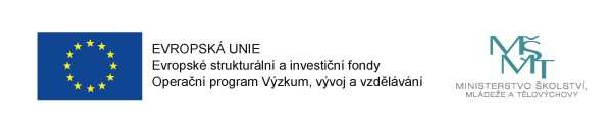 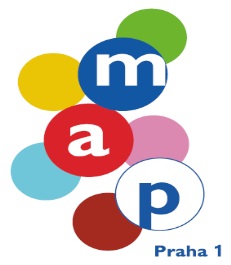 Verze schválená Řídicím výborem MAP Praha 1 dne xx. xx. 2023Mgr. Bc. Michaela VencováPředsedkyně Řídicího výboruPraha, xx. xx. 2023ÚvodManažerské shrnutíTento dokument je výstupem projektu výzvy č. CZ.02.3.68/0.0/0.0/20_082/0023073 pro Místní akční plány rozvoje vzdělávání III v prioritní ose 3 OP VVV. Je výstupem procesu místního akčního plánování rozvoje vzdělávání na území MČ Praha 1, do kterého jsou zapojeni všichni relevantní aktéři vzdělávání, ochotní ke vzájemné spolupráci rozvíjející oblast vzdělávání v souladu se zadávací dokumentací projektu MAP III, metodickými pokyny ze strany MŠMT, NPI ČR, projektu P_AP a dalších relevantních platforem spolupracujících na rozvoji vzdělávání. Mezi tyto platformy patří zcela pochopitelně krajské akční plány (KAP III), projekty implementující krajské akční plány iKAP II, iKAP 2 a ostatní projekty MAP na území Hlavního města Praha i projekty mimopražské.Proces místního akčního plánování rozvoje vzdělávání na území MČ Praha 1 (zkráceně MAP) byl započat již při realizaci projektu Místní akční plán rozvoje vzdělávání Praha 1, registrační číslo projektu CZ.02.3.68/0.0/0.0/15_005/0000695. Následoval projekt MAP II, registrační číslo projektu CZ.02.3.68/0.0/0.0/17_047/0011008, realizovaný v období 1. 2. 2019 – 31. 12. 2022. Projekt MAP III byl realizován v období 1. 1. 2023 – 30. 11. 2023 a sloužil především k udržení procesu místního akčního plánování v území v přechodném období, kdy bylo ukončováno čerpání prostředků z PO 2014–2020.  Aktéři MAP se shodují, že proces místního akčního plánování by měl v území pokračovat i v rámci návazné výzvy OP JAK pro PO 2021–2027. MAP III MČ Praha 1 přímo navazuje na dosavadní výsledky tohoto procesu a klade si za cíl udržet funkční postupy i následné benefity místního akčního plánování rozvoje vzdělávání na území MČ Praha 1. Výsledná dokumentace MAP III proto přebírá značnou část poznatků předchozího projektu. Na tyto poznatky navazuje, dále je prohlubuje a ověřuje s cílem poznat a sledovat vyvíjející se potřeby rozvoje vzdělávání v řešeném území. Realizační tým projektu průběžně shromažďuje a vyhodnocuje informace o vývoji potřeb rozvoje vzdělávání, a na jejich základě aktualizuje priority vzájemné spolupráce, dílčí cíle, opatření i konkrétní aktivity MAP, plánované především pro období let 2024 a 2025. S realizací těchto aktivit se počítá až v plánovaném návazném projektu MAP IV.Dokument MAP III lze považovat za přirozené pokračování dokumentu MAP I a II, jehož primárním cílem není opakovaná tvorba rozsáhlé analytické dokumentace, ale především vhodné zacílení aktivit spolupracujících partnerů do oblasti, ve které je reálné prostřednictvím vzájemné spolupráce v rámci projektu dosáhnout zvýšení kvality vzdělávání. Projekty MAP v obecné rovině slouží především k podpoře řízené systémové změny vedoucí k rozvoji kvalitního moderního inkluzivního vzdělávání s ohledem na potřeby a podmínky vzdělávání na místní úrovni.Hlavním výstupem projektu MAP III MČ Praha 1 je tvorba a aktualizace výsledného dokumentu MAP, který je živým dokumentem a mění se v čase. Dokument MAP Praha 1 se v souladu s pravidly skládá z následujících částí, které byly zpracovány za účasti zástupců cílových a zájmových skupin:Řízení procesu MAP (Implementační plán)Analytická část (Identifikace potřeb rozvoje vzdělávání)Strategická část (Strategický rámec a Akční plán)Implementační část (Roční akční plán)Řízení procesu MAP obsahuje informace o tom, kdo a jak byl do zpracování MAP Praha 1 zapojen, kdo byl za co odpovědný. Dokumentuje zapojení velkého množství dotčených zástupců území a cílových skupin, tj. zejména pedagogických pracovníků (MŠ, ZŠ, školních klubů ad.), ředitelů, ředitelek a zástupkyní škol a dalších organizací (např. volnočasového vzdělávání), zřizovatelů, představitelů městské části, rodičů (prostřednictvím účasti na vzdělávacích akcích), ale i žáků škol a dalších. Do Řídicího výboru MAP Praha 1 je zapojeno 25 osob, reprezentujících různorodou škálu dotčených organizací. Pracovní skupiny komunikovaly s odborníky zastupujícími rozmanité spektrum zařízení (vč. Magistrátu hlavního města Prahy, odborníků a vedení PPP pro Prahu 1,2 a 4, odborníků z neveřejného sektoru atd.).  Informace byly v průběhu celého   projektu komunikovány v souladu   s Komunikačním plánem (strategií). Celý proces řízení tvorby a realizace MAP je stanoven dokumentem nazvaným Implementační plán.Analytická část je reprezentována tzv. Strategickou analýzou. K jejímu zpracování bylo využito veškerých dostupných zdrojů a informací, a to jak primárních (pracovní skupiny, rozhovory, ŘV apod.), tak sekundárních (např.  nadřazené strategie, studie, analýzy, podklady, zprávy).  Tato část tedy v daném okamžiku popisuje podmínky pro výchovu a vzdělávání dětí a žáků do 15 let v území MČ Praha 1. Jejím završením jsou tzv. SWOT-3 analýzy v povinných tématech MAP III, které představují „přemostění“ mezi částí Analytickou a Strategickou, upřesňují klíčová témata, na která je třeba se v řešeném území specificky zaměřit. Ze Strategické analýzy jednoznačně vyplynulo několik specifik. Přičemž k těm nejvýznamnějším náleží výrazně nadprůměrný počet dětí a žáků cizinců a s odlišným mateřským jazykem, rozvinutá nabídka volnočasového, neformálního a zájmového vzdělávání, a také vzdělávání základního uměleckého, o které je v území nebývalý zájem. Významný pozitivem je kvalita lidských zdrojů, bohaté a napříč organizacemi velmi různorodé zkušenosti, rozmanitost znalostí a zkušeností, ale také ochota sdílet příklady dobré praxe. Významným limitem je naopak nedostatek časových možností a absence finančních prostředků v určitých oblastech. Analytická část MAP III tvoří přirozené pokračování analýz provedených již v rámci předcházejícího projektu MAP I a II. Jejím účelem není opakovaná tvorba rozsáhlého množství dokumentů, ale spíše ověření setrvávající platnosti, ale také doplnění a zpřesnění stávajících analýz tam, kde to je třeba.Účelem Strategické části bylo vymezit právě takové priority a cíle, které budou ve vazbě na zjištění SWOT-3 analýz a Analytické části definovat vhodný rámec opatření a aktivit, vedoucích k posílení stránek silných a omezení negativ vyplývajících ze stránek slabých. Navržené priority a cíle, formulované v tzv. Strategickém rámci, pamatují na veškeré skutečnosti, kterým je v tomto ohledu potřeba věnovat pozornost. Součástí Strategické části je přehled investičních aktivit, jejichž realizací dojde k dosahování vytýčených cílů (zejména, avšak nejen v Prioritě 2). Na Strategický rámec navazuje Akční plán, který priority a cíle rozpracovává do úrovně specifických cílů a opatření, která umožní jejich dosažení. Akční plán je vnímán jako dokument krátkodobějšího charakteru – v porovnání se Strategickým rámcem MAP Praha 1. Jeho smyslem je předložit výčet aktivit a konkrétních kroků, využitelných v praxi k dosažení priorit MAP.Na ten pak navazuje Implementační část sestávající z aktuálního Ročního akčního plánu a Ročních akčních plánů 2024 a 2025. Roční akční plán slouží k implementaci MAP, je souborem konkrétních aktivit Akčního plánu naplánovaných v daném roce s cílem dosáhnout vytčených priorit a cílů deklarovaných ve Strategickém rámci. Roční akční plán obsahuje již jen pečlivě zvolené aktivity Akčního plánu, které jsou v území potřebné a zároveň je také reálné je v daném čase uskutečnit. Roční akční plán stanovuje u každé aktivity přesné cíle, konkrétního realizátora či realizátory, harmonogram, rozpočet a měřitelné indikátory k následnému vyhodnocení aktivity a posouzení jejího reálného přínosu. Naplňování deklarovaných cílů a očekávání je pravidelně sledováno v rámci klíčové aktivity evaluace projektu a odráží se v pravidelných sebehodnotících zprávách, poskytujících zpětnou vazbu aktérům MAP.Přílohy Místního akčního plánu rozvoje vzdělávání Praha 1 obsahují Seznam pracovních skupin a jejich členů, Seznam členů ŘV, Statut a Jednací řád ŘV MAP Praha 1.Seznam příloh:Příloha č. 1 Seznam pracovních skupin a jejich členůPříloha č. 2 Seznam členů ŘV Příloha č. 3 Statut ŘV Příloha č. 4 Jednací řád ŘVShrnutí klíčových poznatků analytické části MAPMístní akční plán rozvoje vzdělávání Praha 1 (MAP Praha 1) je realizován Městskou částí Praha 1 a zaměřuje se na výchovu a vzdělávání dětí a žáků do 15 let na území této městské části. MČ Praha 1 náleží do centrálního území hlavního města Prahy, jež náleží k nejmenším městským částem hlavního města. K typickým rysům tohoto území náleží setrvalý stav obyvatel s vyšším zastoupením mužů zejména v produktivním věku, relativně nižší porodnost a vysoký podíl cizinců. Na to mají hlavní vliv zejména tyto čtyři faktory: Přítomnost sídel řady centrálních správních orgánů (např. Ministerstvo školství, mládeže a tělovýchovy, Ministerstvo pro místní rozvoj atp.), univerzit (např.  Karlova Univerzita) a dalších významných organizací komerčního i nekomerčního charakteru, vč. nákupních center (např. Palladium, Národní - Quadrio),množství památek (Národní divadlo, Národní muzeum, Karlův most, Pražské Jezulátko atd.) a využití území pro cestovní ruch (Václavské náměstí, Staroměstské náměstí, Pražský hrad a mnohé další), přítomnost dopravních uzlů a infrastruktury (zejména hlavního vlakového nádraží), narůstající význam sdílené ekonomiky konkrétně v podobě sdíleného krátkodobého ubytování (zejména prostřednictvím Airbnb, méně pak HomeAway, WIMDU, VRBNO).Po období, kdy funkční platforma pro vzájemnou informovanost a spolupráci v území absentovala, přináší MAP Praha 1 mateřským a základním školám, ale i dalším organizacím poskytujícím neformální, zájmové a volnočasové vzdělávání možnost vzájemné komunikace a sdílení. Přičemž hlavním cílem je zlepšení celkové kvality vzdělávání v řešeném území. Doplňuje tak dosud funkční komunikační aktivitu, kterou je setkávání zástupců ÚMČ s řediteli veřejných mateřských a základních škol. Spolupráce ostatních organizací se odvíjí na základě historických východisek, ochoty a vzájemné prospěšnosti. S výjimkou poskytování grantů není tato spolupráce ze strany ÚMČ systematizována.Výchovu a vzdělávání předškolních dětí v území zajišťují zejména tyto organizace:7 veřejných MŠ,Mateřská škola sv. Voršily v Praze,8 mateřských škol soukromých (z nichž 3 jsou zapsány v Rejstříku škol a školských zařízení).Další dvě soukromé mateřské školy mají v území své sídlo, ale působí v jiných městských částech. Vzdělávání žáků do 15 let v území poskytuje:5 veřejných základních škol,2 základní školy církevní,2 základní školy a praktické školy.Další dvě školy jsou s MČ Praha 1 spjaty administrativně, avšak jejich provoz je (spolu s provozem výše uvedených MŠ) realizován v jiných městských částech Prahy. V území fungují také 4 základní školy umělecké (2 veřejné, 1 soukromá, 1 církevní), jejichž kapacity jsou dlouhodobě téměř na 100 % naplněny. Základní umělecké školy v území mají dlouhodobou tradici a nabízí nadaným žákům široké spektrum aktivit, které lze shrnout do těchto oborů: hudební, literárně-dramatický, výtvarný, taneční. Výuku poskytují jak ve vlastních, tak v pronajatých prostorách, a uvítaly by podporu jak lidského, tak materiálního vybavení.Z Analýzy existujících strategických dokumentů vyplynulo, jak problémy a potřeby identifikované ve strategiích vyšších celků, korespondují s územím Prahy 1. Společnými jmenovateli jsou např. nedostatečné kapacity mateřských škol, nedostatečná kvalita jazykového vzdělávání, nedostatečná vybavenost škol, nedostatečné zapojení rodičů do života škol, podmínky pro inkluzivní vzdělávání, podmínky pro polytechnické vzdělávání a řada dalších.Mateřské školy nemají vlastní školní poradenská pracoviště, proto ve výchovně-vzdělávacím procesu spolupracují s množstvím organizací, respektive odborníků. Zejména ve spolupráci s různými speciálně pedagogickými centry a pedagogicko-psychologickými poradnami se do výchovy v MŠ zapojují speciální pedagogové, logopedi apod. S pracovníky pedagogicko-psychologické poradny (PPP) spolupracují i školy základní. V této oblasti se ovšem jak školy, tak PPP potýkají s řadou obtíží a překážek vycházejících z legislativy (např. vysoké zatížení pracovníků PPP administrativními úkony, které ubírá čas na práci s dětmi).Velkým tématem škol v území Prahy 1 je integrace a vzdělávání dětí – cizinců a dětí s odlišným mateřským jazykem, kterých je ve zdejších školách významně nadprůměrný podíl (okolo 10 %). Tyto děti přichází do škol s velmi rozličnou znalostí českého jazyka, z různorodých kulturních prostředí, v rozdílném věku, ale také s různými postoji. Přípravu a vzdělávání žákům-cizincům všech škol v území Prahy 1 poskytuje v rámci projektu MHMP ZŠ Curie.Pro mateřské, základní, základní umělecké, ale i neformální, volnočasové a zájmové vzdělávání je zcela klíčová kvalita personálního zabezpečení jak na úrovni managementu, tak jednotlivých pedagogů a (odborných) pracovníků.V území Prahy 1 bylo v průběhu realizace MAP II vytvořeno Středisko volného času Jednička, která je detašovaným pracovištěm DDM Praha 4 – Hobby centrum 4, p. o. Středisko bylo uvedeno do provozu v září 2021. Středisko nabízí zájemcům široký výběr činností a možností aktivního trávení volného času pod vedením profesionálních lektorů. Jeho zřizovatelem je hl. m. Praha. V území Prahy 1 působí také množství organizací (zejména neziskového charakteru) nabízejících dětem a žákům zájmové a volnočasové aktivity různorodého spektra (sportovní, umělecké, rukodělné, přírodovědné, jazykové atd.). Nabídku aktivit pro děti, žáky, školy i rodiny významně doplňuje také bezpočet muzeí, galerií, knihoven, institutů atp.Klíčové problémové oblasti rozvoje vzdělávání identifikované aktéry MAP II na území MČ Praha 1 prezentuje následující přehledné shrnutí.Přehled identifikovaných prioritních oblastí rozvoje v řešeném územíNa základě dostupných kvalitativních a kvantitativních údajů zvolil Řídicí výbor MAP II Praha 1 následující priority vzájemné spolupráce aktérů MAP II při rozvoji vzdělávání:Priorita 1 Kvalita předškolního a základního vzděláváníPriorita 2 Infrastruktura pro předškolní a základní vzděláváníPriorita 3 Speciální vzdělávací potřeby žákůPriorita 4 Školy a městská částTyto priority jsou dále rozpracovány do dílčích cílů s uvedením jejich popisu a možných aktivit/opatření a indikátorů pro měření pokroku.Názorný přehled problémových oblastí a klíčových problémů v územíPriorita 1 Kvalita předškolního a základního vzdělávání – problémy a potřebyPriorita 2 Infrastruktura pro předškolní a základní vzdělávání – problémy a potřebyPriorita 3 Speciální vzdělávací potřeby žáků – problémy a potřebyPriorita 4 Školy a městská část – problémy a potřebyImplementační plánProces řízení MAP Praha 1Místní akční plán rozvoje vzdělávání III – MČ Praha 1 Implementační plán popisující proces řízení MAP IIIOperační program Výzkum, vývoj a vzdělávání (OP VVV)Schválený ŘV MAP Praha 1 dne 30. 3. 2023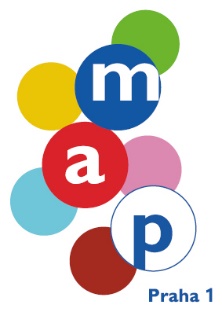 Implementační plánOrganizační struktura MAP IIIRealizační tým projektu MAP III Realizační tým (RT) projektu a jeho činnost v rámci procesu místního akčního plánování v projektu MAP III je v souladu s Přílohou č. 3 projektové výzvy Akční plánování v území „Postupy MAP III – Metodika tvorby místních akčních plánů v oblasti vzdělávání“. RT MAP je rozdělen na administrativní část týmu a odbornou část týmu. Administrativní část RT zajišťuje projektové a finanční řízení projektu, kompletní administraci, vedení projektové dokumentace, tvorbu zpráv o realizaci a žádostí o platbu. Projektové a finanční řízení projektu zajišťuje hl. manažerka projektu, která dohlíží mimo jiné na provázání klíčových aktivit, plnění harmonogramu realizace a tvorbu stěžejních výstupů dle schválené projektové žádosti. Hl. manažerka projektu řídí projekt jako celek a vede realizační tým projektu. Kompletní administraci projektu a tvorbu administrativních podkladů zajišťuje administrátorka projektu, která úzce spolupracuje s hl. manažerkou projektu a všemi dotčenými odbory v rámci organizace MČ Praha 1, tedy příjemcem projektu. RT MAP zodpovídá hlavnímu manažerovi projektu za realizaci aktivit A1 Rozvoj a aktualizace MAP a A2 Evaluace procesu místního akčního plánování. Hlavní manažer bude úzce spolupracovat s administrátorem projektu a budou mít ve své gesci plnění následujících úkolů:řízení projektových aktivit A1 a A2 (viz výše)dohled nad naplňováním hlavního a dílčích cílů projektukomunikaci s odborným týmem a s poskytovatelem dotace (ŘO OP VVV)finanční řízení projektu a hlídání čerpání rozpočtuadministrativní práce na projektu, přípravu podkladů pro jednání (prezenční listiny, zápisy z porad atd.)přípravu průběžných zpráv o realizaci projektu a žádostí o platbu, vč. závěrečnýchpublicitu a informovanost o projektu směrem k veřejnosti, spolupráci na přípravě komunikačního plánu MAP s OT MAPve spolupráci s evaluátorem řízení A2 Evaluace procesu MAP (ne po stránce obsahové, ale pouze organizační).Odborná část RT pod vedením odborného garanta MAP III, zajišťuje projekt po odborné obsahové stránce, tvoří strategické dokumenty a připravuje po odborné stránce veškeré aktivity MAP III. Připravuje podklady a podněty pro práci řídicího výboru MAP III a garantuje obsah projektových výstupů. Součástí odborné části RT je odborný garant, facilitátor, evaluátorka, vedoucí pracovních skupin (pro financování, rozvoj čtenářské gramotnosti, rozvoj matematické gramotnosti, pro rovné příležitosti a pro kulturní povědomí) a členové pracovních skupin. Odborný garant zajišťuje po odborné stránce kvalitu výstupů a koordinuje tvorbu dokumentu MAP. Odborný garant řídí členy OT MAP a úzce s nimi spolupracuje. Facilitátor spolupracuje s odborným garantem, podílí se na tvorbě MAP a komunikuje s cílovými skupinami projektu. Evaluátorka je zodpovědná za proces vyhodnocování MAP, za všechny evaluační aktivity a tvorbu sebehodnotící zprávy projektu. Předává RT zpětnou vazbu a doporučení ke zlepšením a ke zvýšení efektivity realizace projektu. OT MAP je zodpovědný za následující činnosti:příprava analytické, strategické a implementační části MAP v souladu s postupy MAP IIIzpracování komunikačního plánu MAP ve spolupráci s hlavním manažeremzajištění přenosu výstupů mezi jednotlivými členy OTpodpora činnosti Řídícího výboru a 5 pracovních skupin (jejich vedení, příprava podkladů a zpracování výstupů z jednání ŘV a PS)spolupráce s odpovědnými pracovníky zapojených škol, v případě potřeby se podílejí na přípravě a připomínkování strategických dokumentů MAP a poskytují RT MAP užitečnou zpětnou vazbu.Realizační tým MAP III se schází jednou za dva měsíce nebo dle potřeby častěji na poradách RT. Z jednání jsou pořizovány zápisy a prezenční listiny. Poradu svolává a vede hl. manažerka MAP III. Vždy se jich účastní odborný garant, nebo jím pověřený zástupce OT. Do gesce RT spadají všechny klíčové aktivity projektu. Organigram struktury RT v rámci MAP III Pracovní skupiny MAP III Pracovní skupiny MAP III jsou komunikační platformy a hlavní výkonné jednotky projektu.  Složení pracovních skupin a jejich členů viz příloha č. 1.Projekt MAP III disponuje pracovními skupinami:Pracovní skupina pro financování Pracovní skupina pro rozvoj čtenářské gramotnosti a rozvoj potenciálu každého žákaPracovní skupina pro matematickou gramotnost a rozvoj potenciálu každého žáka Pracovní skupina pro kulturní povědomí Pracovní skupina pro rovné příležitostiKaždá pracovní skupina je vedena vedoucím pracovní skupiny. Ten si zvolí a vybere ke spolupráci členy pracovní skupiny. Každá pracovní skupina může mít až 4 členy. Jejich zapojení volí vedoucí pracovní skupiny dle odborností, řešených témat a platných postupů MAP III, které definují minimální požadavky na složení a práci pracovních skupin. Pracovní skupina pro financováníPracovní skupina (PS) pro financování je složena z vedoucího a členů PS. Mezi hlavní úkoly PS se řadí příprava podkladů pro zasedání řídicího výboru (ŘV), připomínkování podkladů k tvorbě MAP, finanční plánování veškerých projektových aktivit a identifikace finančních zdrojů k těmto aktivitám. Cílem PS je navrhnout, jakým způsobem bude financována realizace aktivit zapracovaných do SR MAP a akčních plánů. Jedná se o doporučení jednotlivých finančních zdrojů. PS také pomáhá zapojeným školám s možnostmi vícezdrojového financování jejich projektů a aktivit. Činnost PS povede k posilování sebevědomí škol k vícezdrojovému financování tak, aby mohly bez problému nejenom plánovat, ale i realizovat všechny potřebné aktivity vedoucí k naplnění cílů MAP.Členy PS budou zástupci zapojených škol, zřizovatelů a odborníci v oblasti vzdělávání na daném území. Jednání PS se uskuteční minimálně 4x během projektu. Z každého setkání bude pořízen zápis s programem jednání a prezenční listina.Pracovní skupina pro rozvoj čtenářské gramotnosti a rozvoj potenciálu každého žákaV PS pro rozvoj čtenářské gramotnosti a rozvoj potenciálu každého žáka budou působit místní učitelé-lídři a experti pro tuto oblast. Minimálně jeden člen této PS bude pedagogický pracovník s minimálně pětiletou praxí v základní škole a jeden člen bude expert (místní lídr) pro oblast podpory digitálních kompetencí a využívání ICT ve vzdělávání, a to právě v souvislosti s podporou čtenářské gramotnosti. Seznam identifikující místní lídry bude zpracován vedoucím PS.Členové PS si budou vzájemně vyměňovat zkušenosti a odborné znalosti týkající se metod a postupů rozvoje čtenářské gramotnosti a potenciálu každého žáka – nejen během osobních setkání, ale např. i přes sociální média. Ústředním tématem této PS bude plánování práce s dětmi a žáky s odlišným mateřským jazykem, vzhledem k počtu dětí a žáků cizinců žijících na daném území. Během projektu proběhne analýza výstupů PS pro čtenářskou gramotnost realizovaných v rámci MAP II tak, aby byla zajištěna návaznost plánovaných aktivit na předchozí období. Dále bude pokračovat spolupráce s Městskou knihovnou v Praze, která byla navázána během MAP II, kdy došlo k provázání aktivit PS pro čtenářskou gramotnost s aktivitami Městské knihovny. PS pro rozvoj čtenářské gramotnosti bude také úzce spolupracovat s Knihovnou Václava Havla. Průběžně budou připravovány podklady k podtématu školních knihoven jednotlivých škol na území Prahy 1, monitorovány školní akce jednotlivých škol zaměřené na rozvoj čtenářské gramotnosti i mimoškolní a volnočasové aktivity, které zapojené subjekty v Praze 1 nabízejí. Do práce PS bude zahrnuta také oblast digitální gramotnosti a využívání ICT ve vzdělávání.PS bude spolupracovat také s PS pro financování a její členové se budou podílet na společném plánování a aktualizaci podkladů MAP. Vedoucí PS bude pravidelně předávat výstupy činnosti PS odbornému garantovi a bude připravovat podklady pro zasedání ŘV. Konkrétní seznam a počet členů PS bude připraven po zahájení projektu. Ze schůzek PS bude pořizován zápis, ve kterém nebude chybět program jednání, výsledky a návrhy vzešlé z jednání (návrhy aktivit spolupráce a aktivit škol v oblasti čtenářské gramotnosti) a prezenční listina.Pracovní skupina pro rozvoj matematické gramotnosti a rozvoj potenciálu každého žákaV PS pro rozvoj matematické gramotnosti a rozvoj potenciálu každého žáka budou působit místní učitelé-lídři a experti pro tuto oblast. Minimálně jeden člen této PS bude pedagogický pracovník s minimálně pětiletou praxí v základní škole a jeden člen bude expert (místní lídr) pro oblast podpory digitálních kompetencí a využívání ICT ve vzdělávání, a to právě v souvislosti s podporou matematické gramotnosti. Seznam identifikující místní lídry bude zpracován vedoucím PS.Členové PS si budou vzájemně vyměňovat zkušenosti a odborné znalosti týkající se metod a postupů rozvoje matematické gramotnosti a potenciálu každého žáka – nejen během osobních setkání, ale např.  i přes sociální média. Budou využívány i zkušenosti ze ZŠ Brána jazyků, což je škola s rozšířenou výukou jazyků a matematiky. Ústředním tématem této PS bude plánování podpory ICT a rozvoje digitální gramotnosti dětí a žáků.PS bude spolupracovat také s PS pro financování a její členové se budou podílet na společném plánování a aktualizaci podkladů MAP. Vedoucí PS bude pravidelně předávat výstupy činnosti PS odbornému garantovi a bude připravovat podklady pro zasedání ŘV. Konkrétní seznam a počet členů PS bude připraven po zahájení projektu. Ze schůzek PS bude pořizován zápis, ve kterém nebude chybět program jednání, výsledky a návrhy vzešlé z jednání (návrhy aktivit spolupráce a aktivit škol v oblasti matematické gramotnosti) a prezenční listina.Pracovní skupina pro kulturní povědomíPS pro kulturní povědomí je zřízena za účelem plánování propojení kultury se vzděláváním, plánování co největší podpory dětem a žákům s odlišným mateřským jazykem a s tím související podpory vzdělávání v oblasti multikulturalismu a kulturního relativismu. Ke klíčovým znalostem a dovednostem, se kterými je rozvoj kulturního povědomí spjat, patří komunikace v mateřském jazyce, komunikace v cizích jazycích, schopnost učit se, smysl pro kulturní povědomí a vyjádření a také sociální a občanské schopnosti. Kultura a kulturní projev jsou významně propojeny také s dalšími gramotnostmi – zejména jazykovou a čtenářskou. Lze proto hovořit o tzv. kulturní gramotnosti.Činnost PS plynule naváže na aktivity, které MČ Praha 1 dlouhodobě v této oblasti realizuje. Bude plánovat jejich další rozvoj. Plánována bude podpora pedagogických pracovníků místních škol prostřednictvím zpřístupnění různých výstav a dalších kulturních akcí pro děti a žáky, poznávání genia loci dané školy/místa skrze významnou osobnost, která zde působila atp. Členové PS budou pořádat nebo zprostředkovávat besedy, prezentace, výstavy nebo různé kulturní akce propojující veřejný prostor a kulturu s aktivitami škol. Jinými slovy, PS pro kulturní povědomí bude koordinovat aktivity spojující neopakovatelný genius loci s historií místních škol. Aktivity tohoto typu budou vedoucím a členy PS organizovány minimálně 2x ročně.Minimálně jeden člen této PS bude pedagogický pracovník s minimálně pětiletou praxí v základní škole a jeden člen bude expert (místní lídr) pro oblast podpory digitálních kompetencí a využívání ICT ve vzdělávání. Nedílnou součástí činnosti PS je plánování začlenění oblasti digitální gramotnosti a využívání ICT ve vzdělávání v souvislosti s kulturním děním. V době koronaviru došlo k obrovskému posunu v realizaci kulturních akcí on-line formou, kdy se ukázalo, že digitální gramotnost je velmi důležitou součástí i kulturního dění.Vedoucí PS pro kulturní povědomí vede činnost této PS, připravuje podklady na jednání PS, zpracovává výstupy činnosti PS a finální podobu podkladů na jednání ŘV. Stanovuje cíle a přiděluje dílčí úkoly jednotlivým členům týmu, kontroluje plnění úkolů. Je zodpovědný za prezentaci výsledků pracovní skupiny ŘV. Vedoucí PS úzce spolupracuje s odborným garantem.Členy PS pro kulturní povědomí budou zástupci zapojených ZUŠ (viz seznam škol zapojených do projektu), dále zástupce ZŠ Vodičkova (zřizována MČ P1), která realizuje školní vzdělávací program zaměřený na výtvarné umění. V PS bude působit také zástupce Knihovny Václava Havla jakožto významné kulturní instituce působící na daném území, příp. zástupci dalších kulturních a kulturně vzdělávacích institucí (např. Francouzského institutu v Praze). Členy PS tak budou zároveň zástupci různých zřizovatelů, čímž dojde k zintenzivnění plánování jejich vzájemné spolupráce. PS se schází min. 4x ročně. Ze schůzek PS bude pořizován zápis, ve kterém nebude chybět program jednání, výsledky a návrhy vzešlé z jednání a prezenční listina.Pracovní skupina pro rovné příležitostiHlavním úkolem PS pro rovné příležitosti je plánování řešení přechodů ve vzdělávání, tj. např. MŠ/ZŠ, 1. a 2. stupeň ZŠ, ZŠ/SŠ. Členy této PS budou ředitelé škol, zástupci zřizovatelů, pedagogických pracovníků, odborníků ve vzdělávání dětí a mládeže. Činnost PS se bude týkat plánování vzájemného vzdělávání, přenosu zkušeností a informací – osobně i přes sociální média. Členové PS se také budou podílet na společném plánování a aktualizaci podkladů k tvorbě MAP. PS bude zároveň připravovat podklady pro zasedání ŘV.Ústředním tématem této PS bude inkluzivní vzdělávání v místních mateřských a základních školách, které navštěvuje velký počet dětí a žáků s OMJ. Bude vedena odborná diskuze o problematice rovných příležitostí a selektivnosti vzdělávacího systému mateřských a základních škol. Členové PS budou posuzovat aktivity navržené v akčních plánech, a to z pohledu jejich souladu se zásadami rovného přístupu ve vzdělání. Členové PS rovněž vypracují analýzu současného stavu této problematiky, a to s ohledem na dané území MAP. Dle závěrů analýzy posléze Členové PS na základě dostupných informací o této problematice navrhnou aktivity pro zlepšení rovných příležitostí a minimalizaci selektivity ve školách nebo napříč školami.Výstupy aktivit této PS budou součástí strategické části MAP a zároveň budou zařazeny do akčního plánu. V souladu s Postupy MAP III budou aktivity týkající se rovných příležitostí v příslušných dokumentech označeny jako „PŘÍLEŽITOST“.Vedoucí PS pro rovné příležitosti bude výstupy aktivit za skupinu předávat odbornému garantovi. Členové PS budou aktivně spolupracovat s PS pro financování. Z každého jednání PS bude pořízen zápis s programem a jeho výsledky, bude také doložena prezenční listina. Jednání PS se uskuteční minimálně 4x během projektu. Řídicí výbor MAP III Řídicí výbor (ŘV) je hlavním pracovním orgánem partnerství MAP. Je tvořen zástupci klíčových aktérů ovlivňujících oblast vzdělávání na území MAP. V projektu MAP III je seznam zapojených aktérů MAP III aktualizován dle dokumentu Postupy MAP III.Seznam povinných zástupců v ŘV zástupce RT MAP, zástupci zřizovatelů škol (bez rozdílu zřizovatele, tj. včetně soukromých a církevních škol),vedení škol, (ředitelé nebo vedoucí pedagogičtí pracovníci škol) - školy mateřské a základní bez rozdílu zřizovatele, tj. včetně soukromých a církevních,učitelé,zástupci ze školních družin, školních klubů,zástupci ze základních uměleckých škol,zástupci organizací neformálního vzdělávání a středisek volného času, které působí na území daného MAP,zástupce KAP,zástupce rodičů (doporučení např. školskými radami nebo NNO sdružujícími rodiče, případně aktivní rodiče),zástupce obcí, které nezřizují školu, ale děti a žáci z těchto obcí navštěvují školy v území (pokud je to pro daný MAP relevantní),zástupce ITI nebo IPRÚ (pouze v relevantních případech, tj. území MAP, které se překrývá s územím, pro které je zpracováno ITI nebo IPRÚ),zástupce MAS působících na území daného MAP (výjimkou je stav, kdy MAS v území není anebo pokud je MAS zároveň žadatelem/realizátorem projektu MAP III),zástupce ORP, pokud není ORP žadatelem/realizátorem nebo partnerem projektu MAP III,zástupce všech dílčích částí nebo klastrů škol (pokud jsou v daném MAP ukotveny).Seznam možných zástupců v ŘV konzultant Odboru sociálního začleňování Ministerstva pro místní rozvoj (Agentura) – v případě územních obvodů obcí ORP, na kterých se nachází sociálně vyloučená lokalita zařazená do Koordinovaného přístupu   k sociálně   vyloučeným   lokalitám   /   Koordinovaného   přístupu k sociálnímu vyloučení, a v MAP, které spolupracují / rozhodly se spolupracovat s Agenturou (uzavřou Memorandum /dodatek k Memorandu s Agenturou)15,zástupce NPI ČR ( konzultantů akčního plánování v rámci projektu P-AP),zástupce mikroregionů na území MAP,zaměstnavatelé v daném území,zástupci institucí, které spolupracují se školami – např. Česká školní inspekce, pedagogicko-psychologické poradny, OSPOD,zástupci sociálních služeb pracujících s dětmi a rodiči ohroženými sociálním vyloučením a chudobou,zástupce VŠ, především pedagogických fakult,další zástupci dle návrhu dalších členů ŘV.První jednání ŘV svolává hl. manažer projektu. Řídicí výbor si na prvním setkání volí svého předsedu. RT dodává podklady pro jednání ŘV. Řídicí výbor si definuje vlastní postupy rozhodování zakotvené ve Statutu a Jednacím řádu ŘV. Řídicí výbor se řídí platným Statutem a Jednacím řádem. Role Řídicího výboru je přímo spjatá s procesem společného plánování, rozvojem, aktualizací a schvalováním MAP. Statut ŘV a jednací řád ŘV jsou přílohou tohoto dokumentu. ŘV svaluje všechny strategické dokumenty MAP a je součástí konzultačního procesu. ŘV se schází minimálně jednou za 6 měsíců.Postavení ŘV v organizační struktuře MAP IIISeznam členů řídicího výboru MAP III Seznam členů řídicího výboru (ŘV) je přílohou č. 2 tohoto dokumentu. Seznam je aktualizován při řádném jednání ŘV, tedy nejméně každých 6 měsíců. Seznam je aktualizován v návaznosti na změny a rozšiřování členské základny ŘV a aktivně zapojené relevantní aktéry MAP III. ŘV je otevřená platforma MAP III a zájemci o členství a aktivní spolupráci se mohou hlásit prostřednictvím kontaktu na map@praha1.cz. Identifikovat se mohou případní zájemci dle seznamu zástupců v ŘV v kap. 1. 3. Statut ŘV je přílohou č. 3 a jednací řád ŘV je příloha č. 4 tohoto dokumentu.Dotčení aktéři vzděláváníSeznam zapojených škol v MAP III Souhlas se zapojením do realizace projektu MAP III Praha 1 vyjádřilo 26 škol různých zřizovatelů na území MAP III Praha 1.Přehled zapojených škol do MAP III:Seznam identifikovaných aktérů MAP III Přehled relevantních aktérů, kteří se mohou zapojit do MAP III: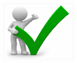 zástupce RT MAP - aktivně zapojeni, zástupci v ŘV zástupci zřizovatelů škol (bez rozdílu zřizovatele, tj. včetně soukromých a církevních škol) – osloveni, aktivně zapojeni, zástupci v ŘV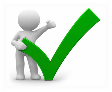 vedení škol, (ředitelé nebo vedoucí pedagogičtí pracovníci škol) - MŠ a ZŠ bez rozdílu zřizovatele, tj. včetně soukromých a církevních – osloveni, aktivně zapojeni – zástupci v ŘV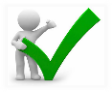 Učitelé – osloveni, aktivně zapojeni, zástupci v ŘVzástupci ze školních družin, školních klubů – osloveni, aktivně zapojeni – zástupce v ŘVzástupci ze základních uměleckých škol – osloveni, aktivně zapojeni – zástupce v ŘVzástupci organizací neformálního vzdělávání a středisek volného času, které působí na území daného MAP – osloveni, aktivně zapojeni – zástupci v ŘVzástupce KAP – osloveni, aktivně zapojeni – zástupce v ŘVzástupce rodičů (doporučení např. školskými radami nebo NNO sdružujícími rodiče, případně aktivní rodiče) – osloveni, aktivně zapojeni – zástupci v ŘVzástupce NPI ČR (P_AP) – osloveni, aktivně zapojeni – zástupce v ŘV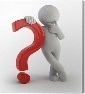 zaměstnavatelé v daném území - hledámezástupci institucí, které spolupracují se školami – např. Česká školní inspekce, pedagogicko-psychologické poradny – osloveni, aktivně zapojeni – zástupce v ŘV + ještě doplňujeme… zástupce VŠ, především pedagogických fakult – osloveni, aktivně zapojeni – zástupce v ŘVzástupce zainteresované veřejnostidalší zástupci dle návrhu dalších členů ŘV – ŘV je otevřen novým zájemcům o členstvíPrincipy MAP Principy spolupráceV rámci MAP III spolu plánují a spolupracují minimálně tři strany:zřizovatelé - zřizovateli jsou míněny především obce a kraje, příp. soukromoprávní zřizovatelé škol zapsaných v rejstříku škol a zřizovatelé dalších vzdělávacích zařízení,poskytovatelé - poskytovateli jsou jednotlivé MŠ a ZŠ a dále pak organizace mimoškolního vzdělávání,uživatelé vzdělávání - za uživatele jsou považovány děti a žáci MŠ a ZŠ, rodiče, zaměstnavatelé.Princip zapojení dotčené veřejnosti do plánovacích procesůzajištění přístupu dotčené veřejnosti k informacím,aktivní informování dotčené veřejnosti,konzultace s dotčenou veřejností (oboustranná komunikace za účelem sběru připomínek, zjištění postoje veřejnosti k dokumentu),spoluúčast dotčené veřejnosti na plánování.Je důležité upozornit, že jednotlivé části se vzájemně doplňují a vytvářejí provázaný systém. Při zapojování spolupracujících subjektů a další veřejnosti do místního akčního plánování mají své místo všechny tyto části.Princip dohodyVýsledný dokument MAP III je dohoda, ve které se minimálně tři strany (viz princip spolupráce) navzájem shodnou na prioritách v oblasti vzdělávání pro příslušné území MAP. Dohoda je výsledkem aktivní, svobodné a rovnoprávné spolupráce. Dohoda musí být nejen o záměrech, ale také o způsobu a postupu realizace odsouhlasených aktivit.Princip otevřenostiJedním ze základních předpokladů k efektivnímu propojování procesů ve vzdělávání je jejich otevřenost. Tvorba a realizace MAP III respektuje zásady rovných příležitostí a možnosti aktivní participace všech dotčených zájmových skupin. Otevřenost MAP III přispívá k budování důvěry a rozvoji spolupráce mezi partnery, uznání výstupů dílčích aktivit a podpoře přenositelnosti příkladů dobré praxe mezi aktéry MAP III navzájem.Princip SMARTCílem MAP III je především stanovovat priority v oblasti vzdělávání a následně se soustředit na jejich realizaci. Realizace musí být proveditelná, a proto by měla být sestavena jako SMART:S – specifická, tj. s popisem konkrétních opatření a krokůM – měřitelná, tj. s uvedenými indikátory, které jsou měřitelné a vypovídajícíA – akceptovaná, tj. projednána v partnerství MAP, odsouhlasená, s jasně vymezenými kompetencemi i povinnostmiR – realistická, tj. musí odrážet skutečné potřeby, plán musí být proveditelný a zdroje dostupnéT – termínovaná, tj. návrhy opatření mají svůj jasný termínPrincip udržitelnostiTvorba MAP III nesmí být účelovou aktivitou, ale měla by sloužit k nastavení a rozvoji dlouhodobých procesů spolupráce aktérů v oblasti vzdělávání na místní úrovni. Plánování je opakující se proces, ve kterém je nutné sledovat průběh realizace, vyhodnocovat dosahování cílů a přijímat nová opatření a plány, které povedou k nápravě či dalšímu zlepšení a rozvoji.Princip partnerství Partnerství je vztah mezi dvěma nebo více subjekty, který spočívá ve spolupráci těchto subjektů při přípravě a následné realizaci plánu. Obsahem spolupráce partnerů je společná tvorba, koordinace, organizace, řízení, monitorování a vyhodnocování plánu. Partnerství je založeno na sdílené odpovědnosti a na demokratických principech rozhodování při tvorbě a řízení plánu. Podíl partnerů na společném plánu nemusí být stejný. Účast musí být opodstatněná a nezastupitelná. Jejich přínos pro tvorbu či realizaci plánu musí spočívat v zajištění aktivit, bez jejichž realizace by nebylo dosaženo cílů a zároveň je nemůže zajistit sám vlastními zdroji a silami jediný subjekt.Spolupráce s rodiči Role rodičů a zákonných zástupců v MAP III V MAP III Praha 1 je role rodičů a zákonných zástupců dětí a žáků při vzdělávání velmi důležitá a nezastupitelná. Bez přímé účasti rodičů není tvorba strategických dokumentů, navržení aktivit škol a spolupráce a následná implementace aktivit MAP 100 %. Vyjádření rodičů k navrženým aktivitám MAP III považujeme za velmi pozitivní a účelné. Nejdůležitější je zapojování rodičů v průběhu základního vzdělávání dětí. První stupeň základního vzdělávání je z hlediska vývoje žáků velmi významný a výchovně pedagogický, didakticky specifický stupeň vzdělávání. Zprostředkovává žákům především přechod z režimově volnějšího a příznivějšího rodinného života a předškolního vzdělávání do systematického povinného vzdělávání. Vstup do základního vzdělávání patří k nejnáročnějším obdobím, s nimiž se musí člověk ve svém životě vyrovnávat. Přináší časové a režimové změny, jiný a pravidelnější způsob práce, nové prostředí, lidi a vztahy, změny ve stravovacím, pitném či pohybovém režimu. Žáci by neměli být formováni podle unifikovaného modelu. Každý z nich má nárok na individuální tempo, možnost chybování a nalézání, hodnocení podle individuální změny v učení i socializaci, na prostor pro individuální projev a názor, pro vzájemnou komunikaci, uspokojování fyziologických potřeb, potřeb bezpečí, jistoty, citu, sounáležitosti, sebedůvěry a seberealizace. Druhý stupeň základního vzdělávání ukončuje základní (povinné) vzdělávání. Náročnost druhého stupně vyplývá z výrazných hormonálních, tělesných, psychických a osobnostních změn žáků v období puberty, které nastupují dříve než u minulých generací. Tyto změny se projevují především ve zvýraznění individuálních rozdílů mezi žáky – ve snaze projevit vlastní identitu, odlišit se od druhých, ve velké kolísavosti výkonů, pracovní i životní aktivity, zájmů, citů a nálad, názorů a stanovisek, ve velké kritičnosti vůči dospělým a jejich světu, v rozporném hodnocení sebe sama, svých možností a představ o budoucnosti a budoucím povolání. Výrazným rysem tohoto období je také odmítání ověřených pravd a snaha prožít všechno na vlastní kůži. Všechny tyto polarity se propojují s vývojovými skoky či stagnacemi a mohou být jak hnacím motorem společné práce, tak její brzdou. Při vhodném způsobu práce, založeném na respektování individuálních předpokladů a toleranci ke kvalitám druhých, je však tato rozrůzněnost a vzájemné ovlivňování členů přirozené populační skupiny základem pro přirozený rozvoj všech – pro poznání života v různých situacích a vztazích, zvládání konfliktů a řešení problémů. Hlavní důvody pro zapojení rodičůRodiče jsou zodpovědní za celkový vývoj dítěte, musí být s postupy ve školách seznámeni, aby vnímali případné změny jako potřebné, nutné pro uplatnění jejich dítěte v životě. Rodiče jsou často sami vzdělavatelé, případně pracují ve firmách, které jsou největšími zaměstnavateli v daném území, mají tedy dostatek informací přímo z praxe o uplatnitelnosti na trhu práce. Rodiče mohou být těmi, kdo motivují děti/žáky k přijímání změn, vzdělávacích postupů a mají zájem o rozvoj kompetencí ve školách. Rodiče jsou informováni o plánovaných aktivitách, jsou s nimi seznámeni dříve, než dojde k jejich realizaci, a díky tomu se sníží riziko následného odporu vůči „novým pořádkům“. Způsoby zapojení rodičůRodiče dětí a žáků, především ti aktivní (např. členové rodičovských sdružení, rodiče žáků, kteří jsou aktivní v rámci komunikace s pedagogickým sborem) se zájmem o kvalitu vzdělávání, se mohou podílet na realizaci MAP jako členové vzniklého Partnerství. Rodiče mohou být účastni:v řídicím výboru MAP III,v pracovních skupinách MAP III, různých forem komunitního projednávání (veřejné workshopy, připomínkování některých výstupů apod.).Aktivní rodič může dále pomoci vyhledávat další potenciálně aktivní rodiče nebo oslovovat rodiče neaktivní. Účinnost je vyšší v případě, že rodičům bude jednoduše a srozumitelně vysvětleno, proč je důležité, aby se nad rozvojem školy zamysleli.  Partnerství lze vytvořit i v rámci např. rady školy – je dobré využít členy Rady školy, kteří už tím, že jsou členy, vyjádřili zájem o dění ve škole, sdružení rodičů a přátel školy (formální spolek), neformálních skupin působících na školách – na některých školách existují neformální skupiny, které realizují různé akce společně se zástupci škol, učitelek/učitelů, kteří jsou na rodičovské dovolené, žáků, studentů (členové žákovských parlamentů a dalších i neformálních sdružení), apod.V rámci realizace projektu MAP III Praha 1 budou realizovány konkrétní aktivity zaměřené na spolupráci a komunikaci s rodiči. O aktuálních akcích budeme rodiče a zákonné zástupce informovat prostřednictvím webu projektu, sociálních sítí a prostřednictvím zapojených školských zařízení do MAP III. V případě nezájmu o některou z forem aktivního zapojení jsou rodiče informováni alespoň o realizaci a výstupech MAP v rámci konzultačního procesu.Komunikační plán (KP)Cíle KP KP projektu MAP III Praha 1 vychází ze zásad dosavadní plně funkční a optimálně nastavené komunikace v rámci MAP. Pro potřeby MAP III je komunikační plán aktualizován. I nadále dodržuje principy MAP a respektuje organizační strukturu projektu popsanou v tomto dokumentu. Hlavním cílem KP je informovat co nejširší zainteresovanou veřejnost o aktivitách a o dění v projektu, vytvářet vhodné podmínky pro efektivní komunikaci a spolupráci napříč aktivními aktéry MAP III.  Cílem je zprostředkovat informace a výstupy identifikované veřejnosti, zapojeným aktérům MAP III a spolupracujícím subjektům a zapojit je do procesu tvorby MAP pomocí tzv. konzultačního procesu. Komunikační plán je živý dokument a je průběžně aktualizován. Zejména na základě nových poznatků z realizace projektu, aktuálních potřeb a výstupů z klíčové aktivity Evaluace a monitoring MAP. Zaměření KP MAP III Komunikační aktivity MAP III jsou primárně cíleny na:pedagogické pracovníky, management škol,zřizovatele,management a pracovníky organizací působících ve výchově a vzdělávání – organizace zájmového, neformálního a volnočasového vzdělávání, organizace pracující s dětmi a žáky apod.,veřejnost, vč. rodičů (zákonných zástupců), děti a žáky,ostatní (vč. organizací v sekundárním a terciárním vzdělávání apod.).Komunikační nástroje MAP III Praha 1INTERNETOVÉ STRÁNKY MČ PRAHA 1 na stránce: https://www.praha1.cz/skolstvi/mistni-akcni-plan-vzdelavani/, dále pak na hlavní stránce www.praha1.cz v rubrice z městské částiINTERNETOVÉ STRÁNKY: https://www.skolanasbavi.eu/,SOCIÁLNÍ SÍŤ FACEBOOK – informace o projektu jsou průběžně zveřejňovány na oficiálním Facebookovém profilu Prahy 1 https://www.facebook.com/prahajedna, primárně pak ve Facebookové skupině MAP Praha 1 https://www.facebook.com/groups/790991537719087, která má za cíl prezentovat aktuálně plánované aktivity, vzdělávací programy apod. Zároveň slouží ke sdružování okruhu uživatelů, které mají o dané téma zájem.OSOBNÍ KOMUNIKACE – osobní komunikace je realizována členy realizačního týmu za účelem získání potřebných dat a informací při širokém spektru aktivit, TELEFONICKÁ KOMUNIKACE – slouží jako komunikační doplňkový nástroj zejména při získávání dodatečných a aktuálních informací a dat, ELEKTRONICKÁ KOMUNIKACE, E-MAIL – slouží zejména k distribuci informací o projektu směrem k dotčené veřejnosti, adresné distribuci pozvánek a výzev k připomínkování a ke sběru dat, informací a podnětů v rámci připomínkování a aktualizace výstupů projektu, TIŠTĚNÁ KOMUNIKACE – slouží zpravidla k pasivnímu informování dotčené veřejnosti o projektu a aktivitách MAP Praha 1, zahrnuje též ostatní tištěné materiály (vč. pozvánek na vzdělávací akce, informační banner, články ad.)VIDEOKONFERENCE umožňují realizaci aktivit, vzdělávacích seminářů, ale i jednání realizačního týmu, pracovních skupin a Řídicího výboru projektu. Jako forma setkání a také jako forma komunikace jsou rovnocenné osobnímu jednání účastníků. Mezi nástroje komunikačního plánu byly zařazeny v období omezení možností přímého osobního setkávání aktérů MAP z důvodu pandemie COVID 19. Vzhledem ke své praktičnosti ale zůstanou rovnocennou součástí projektu i v období po odeznění aktuálních hrozeb šíření COVID 19.Realizace KP MAP IIIKonkrétní aktivity KP MAP III připravujeme, v současné době vycházíme z minima požadovaného závazným dokumentem Postupy MAP III a doporučení NPI ČR. Konzultační procesV rámci konzultačního procesu jsou prostřednictvím KP předkládány plánované aktivity i klíčové dokumenty projektu veřejnosti ke konzultaci.  Konzultační proces je obousměrným komunikačním tokem, kdy RT MAP III předkládá veřejnosti plánované aktivity a klíčové dokumenty projektu ještě před jejich schválením ze strany ŘV. Touto formou jsou aktivity projektu s širokou veřejností konzultovány, přičemž probíhá sběr podnětů zpětné vazby, námětů a připomínek, které budou do návrhů aktivit i dokumentů RT MAP zapracovány, nebo budou spolu s návrhy předány ŘV MAP. ŘV MAP III posoudí předkládané návrhy aktivit či klíčových dokumentů projektu vždy v souvislosti se sebranými připomínkami a rozhodne o případném schválení, či o zapracování relevantních připomínek. Konzultační proces vždy předchází předložení připravovaných návrhů RT MAP k projednání, či ke schválení ŘV MAP III.Konzultační proces se skládá z těchto kroků: Aktualizace k 15. 2. 2023Schváleno ŘV 30. 3. 2023  	 Seznam příloh:Příloha č. 1 Seznam pracovních skupin a jejich členůPříloha č. 2 Seznam členů ŘV Příloha č. 3 Statut ŘV Příloha č. 4 Jednací řád ŘVAnalytická část MAP Praha 1Místní akční plán rozvoje vzdělávání III pro Prahu 1 Strategická analýza pro území Prahy 1Operační program Výzkum, vývoj a vzdělávání (OP VVV)Schválená ŘV MAP Praha 1, xx. xx. 2023Seznam zkratekCPD		Centrum pro předškolní dětiČG		Čtenářská gramotnostDDM		Dům dětí a mládežeDVPP		Další vzdělávání pedagogických pracovníkůHMP		Hlavní město PrahaITI PMO		Integrovaná strategie Pražské metropolitní oblasti (z anglického Integrated Territorial Investement)IVP		Individuální vzdělávací plánPLPP		Plán pedagogické podporyKAP		Krajský akční plánMAP		Místní akční plán vzděláváníMAP Praha 1		Místní akční plán rozvoje vzdělávání Praha 1 MČ		Městská částMŠ		Mateřská školaMŠMT		Ministerstvo školství, mládeže a tělovýchovy České republiky MV ČR		Ministerstvo vnitra České republikyOMJ		Odlišný mateřský jazykOP VVV		Operační program Výzkum, vývoj a vzdělávání PV		Polytechnické vzděláváníSPC		Speciálně pedagogické centrumŠJ		Školní jídelnaŠVP		Školní vzdělávací program ŠvP Čestice		Škola v přírodě a ŠJ Čestice ÚMČ		Úřad městské částiVZ		Výroční zprávaZŠ		Základní školaZUŠ		Základní umělecká školaAnalytická částÚvodMístní akční plán rozvoje vzdělávání III Praha 1 (dále také jako „MAP III P1“) je zpracován v souladu s metodikou vydanou Ministerstvem školství, mládeže a tělovýchovy České republiky jako Řídicím orgánem Operačního programu Výzkum, vývoj a vzdělávání.Místní akční plán je souhrnným strategickým dokumentem, který je metodicky členěn do několika vzájemně provázaných částí. Základním východiskem pro zpracování všech ostatních kapitol je socioekonomický profil území zaměřený na předmětnou oblast výchovy a vzdělávání dětí a mládeže do 15 let v řešeném území, tj. Praze 1. V souladu s předepsaným obsahem poskytuje Analytická část popis stavu a aktuálních vývojových trendů mateřského, základního a základního uměleckého školství a volnočasového, neformálního a zájmového vzdělávání na území Prahy 1. Analytická část zahrnuje rešerši nadřazených strategických dokumentů v oblasti vzdělávání a školství, jejichž závěry a zjištění jsou při plánování rozvoje vzdělávací soustavy v území Prahy 1 vždy brány v úvahu. Do Analytické části jsou taktéž zapracována kvalitativní zjištění získaná prostřednictvím dotazníkových šetření, osobních rozhovorů a ze skupinové práce.Klíčová zjištění Analytické části jsou prezentována formou SWOT-3 analýzy. Její závěry jsou klíčovým vstupem pro formulaci priorit vzájemné spolupráce definovaných ve Strategické části.Strategická část MAP Praha 1 se proto opírá o závěry SWOT-3 analýz tak, aby byla zajištěna vazba navrhovaných aktivit na řešení zásadních problémů území. Respektive, aby strategie byla vnitřně koherentní a měla potenciál řešit skutečně identifikované problémy a potřeby v území Prahy 1. MAP Praha 1 je živým strategickým dokumentem reflektujícím potřeby rozvoje vzdělávání na území MČ Praha 1 v období od roku 2016 (zahájení projektu MAP I) až do roku 2023 (konec současného projektu MAP III). Obecná část analýzy2.1 Vymezení území MAP Praha 1Místní akční plán rozvoje vzdělávání III Praha 1 je realizován na správním území městské části Praha 1. Území Městské části Praha 1 zahrnuje samotné jádro Prahy a rozkládá se na ploše 550 ha, tj. přibližně na 1 % území celého hlavního města.  Svou rozlohou tak patří spíše mezi menší městské části. Na menším území se rozprostírá například MČ Praha 2, přímo sousedící s územím MČ Praha 1. Na opačném konci spektra je pak MČ Praha 6 s územím o rozloze téměř 9x větší, a to 4 151 ha. Umístění MČ Praha 1 v jádrovém území hlavního města je zřejmé z následujícího obrázku.Obrázek 1 Správní členění území hlavního města Prahy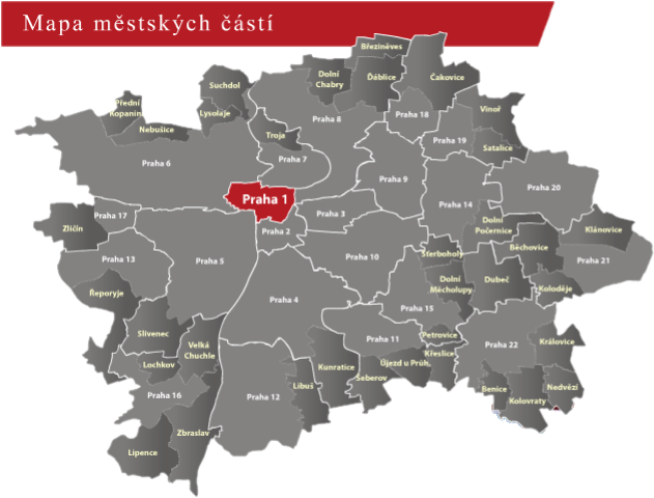 Zdroj: http://www.praha.eu/jnp/cz/o_meste/mestske_casti/index.htmlÚzemí MČ Praha 1 je detailně vymezeno Statutem hlavního města Prahy (vyhláška č. 55/2000 Sb. HMP) a existuje beze změny své plochy od roku 1960, kdy bylo vymezeno spolu s dalšími devíti městskými částmi při celkové správní reorganizaci území hlavního města. Správní obvod se stal samostatnou městskou částí v roce 1990.Území MČ Praha 1 administrativně zahrnuje zcela pouze katastrální území Josefova, které je plošně vůbec nejmenší katastr na území hl. m. Prahy, a Starého Města, částečně katastrální území Hradčan, Malé Strany a Nového Města a velmi okrajově též katastrální území Holešovic (za ulicí U plovárny) a Vinohrad (prostor nad Muzeem a kolem Státní opery).Městská část Praha 1 je jednotka místní samosprávy územně členěného statutárního města Prahy, která je spravována voleným zastupitelstvem, radou a úřadem městské části.Správní obvod Praha 1 je území, na kterém vykonává městská část Praha 1 (jednotka územní samosprávy) určitý rozsah státní správy v přenesené působnosti.Městský obvod Praha 1 je jednotka územního členění státu na podobné úrovni jako okres. Funguje na ní řada článků řízení z jiných než administrativně správních oblastí (např. Obvodní soud pro Prahu 1). Poprvé existoval v letech 1949–1960 jako jeden z 16 městských obvodů, podruhé byl v mírně odlišném vymezení ustaven zákonem o územním členění státu s účinností od 1. července 1960 jako jeden z 10 městských obvodů. Od roku 1990 byl předdefinován jako území tvořené městskou částí Praha 1, ale hranice území se oproti obvodu z roku 1960 podstatně nezměnily.Stručná charakteristika: MČ Praha 1 je hlavní spádové politické, kulturní a vzdělávací centrum nejen Prahy, ale celé České republiky, a jako památková rezervace UNESCO je i významným světovým turistickým centrem, což z ní dělá i významné dopravní centrum, kde jsou rezidenti v menšině.Významným faktorem v prostředí MČ Praha 1 je řeka Vltava, která ji rozděluje. Na území Hl. města Prahy jde o specifický jev, který nepostihuje v takové míře jinou městskou část. Toto rozdělení má poté vliv jak do vývoje a rozvoje jednotlivých stran (levobřežní a pravobřežní) MČ Praha 1, ale má dopady i do oblastí dopravy, životního prostředí apod., kdy je možné v některých tématem sledovat odlišný vývoj nebo problémy (Strategie udržitelného rozvoje MČ Praha 1, Analytická číst říjen 2022).Hranice správního území MČ Praha 1 prezentuje obrázek číslo 2.Obrázek 2 Mapové zobrazení území MČ Praha 1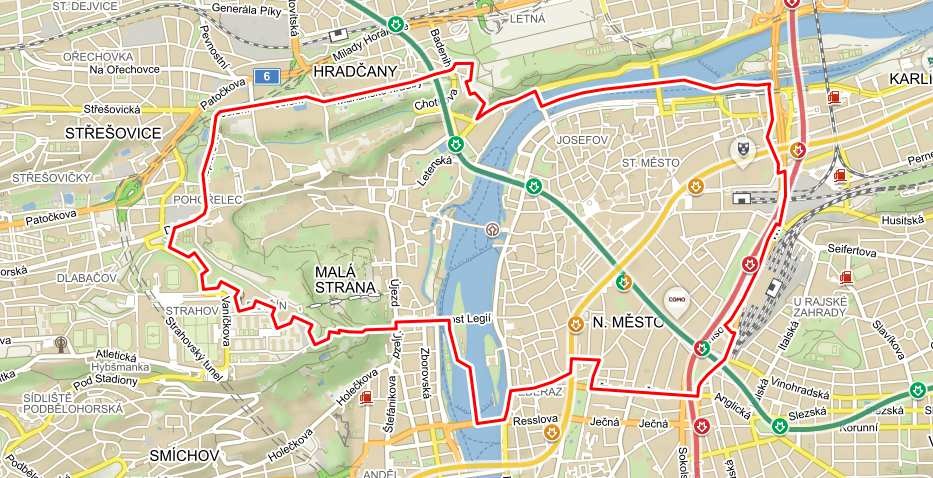 Zdroj: www.mapy.cz2.2 Identifikovaná lokální funkční partnerstvíNa území MČ Praha 1 bylo v rámci přípravy žádosti o dotaci a následně při zpracování Místního akčního plánu rozvoje vzdělávání Praha 1 (dále také jen „MAP P1“, příp. „MAP Praha 1“) identifikováno minimum existujících partnerství, případně platforem, do kterých jsou zapojeny relevantní organizace v oblasti vzdělávání dětí a žáků do 15 let na území MČ.V území byla identifikována následující partnerství, případně příklady spolupráce více organizací, zaměřených na rozvoj formálního, neformálního a/nebo volnočasového vzdělávání:Tabulka 1 Existující partnerství a komunikační platformy na území MČ Praha 1Zdroj: vlastní šetření, Oddělení školství ÚMČ Praha 1V území Prahy 1 působí jednotlivé školy relativně nezávisle. Jejich spolupráce probíhá spíše ad-hoc. Jednotlivá zařízení zpravidla řeší vlastní problémy s využitím vlastních zdrojů. Dosud jedinou funkční platformou je setkávání ředitelů základních škol zřízených MČ Praha 1 a setkávání ředitelů mateřských škol zřízených MČ Praha 1. Nejsou však zapojeny organizace jiných zřizovatelů, ani organizace z oblasti neformálního, zájmového a/nebo volnočasového vzdělávání a mateřské školy. Roli dlouhodoběji působící platformy propojující všechny zainteresované aktéry podílející se na vzdělávání v území plní především projekt MAP.Jak je patrné z tabulky výše, jednotlivé školy v území spolupracují (ať již nárazově v rámci jedné akce nebo dlouhodobě) s různými organizacemi dle svých potřeb a zaměření. Školy a jejich zařízení využívají nabídky vzdělávacích (a jiných) služeb galerií, knihoven, církevních organizací atp.  (nejen z území MČ Praha 1). Významnou roli při rozvoji komunikace a vzájemné spolupráce těchto organizací se školami má projekt MAP. Pracovní skupina MAP pro kulturní povědomí se na tuto oblast zaměřila a intenzivně se věnuje rozvoji spolupráce škol galerií, muzeí, knihoven, divadel i dalších kulturních a vzdělávacích institucí. Plánovány a realizovány byly rozličné společné aktivity otevírající tyto organizace potřebám škol, pedagogů i žáků. Těmto cílovým skupinám se tak pootevřely další možnosti většího kulturního vyžití. Z důvodu dopadu pandemie však musela být realizace značné části těchto aktivit v současné době pozastavena.Tabulka 2 Ostatní případy spolupráce (výběr)Zdroj: vlastní šetření, Oddělení školství ÚMČ Praha 12.3 Základní informace o řešeném území Na základě výsledků sčítání obyvatel 2021, otevřená data Českého statistického úřadu Výsledky sčítání 2021 - otevřená data | ČSÚ (czso.cz), lze konstatovat, že v daném území byl počet obvyklých obyvatel 22 967. Podle ČSÚ žilo k 31. 12. 2020 ve spádovém obvodu celkem 30 202 obyvatel. V ukazateli počtu obyvatel jsou zahrnuty osoby, které zde mají nahlášený trvalý pobyt, nebo cizinci, kteří mají povolení k pobytu. Při rozdělení na 3 relevantní věkové (produkční) skupiny jsou pak údaje následující: skupina 0-14 let – 3 407 obyvatel, skupina 15-64 – 21 678 a skupina 65 let a více – 5 117 obyvatel. Výsledky sčítání si však zaslouží hlubší analýzu a odbornou interpretaci příčin stávajících jevů a pravděpodobných budoucích trendů vývoje populace. V současné době je tato interpretace zpracovávána ÚMČ Praha 1 v rámci přípravy Strategie trvale udržitelného rozvoje městské části Praha 1. Projekt MAP bude proto reflektovat až konečné výsledky tohoto procesu. Pro ilustraci dlouhodobých demografických trendů působících v území uvádíme alespoň starší data a postřehy vyplývající z předchozího sčítání a na ně navázaných demografických studií i dalších doplňkových zdrojů. Tyto údaje byly doplněny souhrnnými hlavními výstupy analytické části připravované Strategie udržitelného rozvoje MČ Praha 1 do roku 2035 (analytická část – říjen 2022).Počty evidovaných rezidentů vs. výstup analýzy geolokačních datV prosinci 2020 vznikla analytická studie mobility v Praze (a v pražských správních obvodech Prahy 1 až 22), která využívá geolokační signalizační data mobilního operátora. Analýza geolokačních signalizačních dat je moderní a objektivní spolehlivou metodou, nezatíženou zkresleními, která mohou vznikat při terénních průzkumech a dotazníkových šetřeních. Osoby jsou pro účely této analýzy rozděleny do šesti kategorií (převzato z analytické části připravované Strategie udržitelného rozvoje MČ Praha 1 do roku 2035, původní zdroj: Mobilita v Praze 2020 a v pražských správních obvodech Prahy 1 až 22. Analytická studie-analýza mobility. Společnost CE-Traffic ve spolupráci se společností T-Mobile).dojíždějícípravidelně a opakovaně dojíždějící osoba do sledovaného místamístníčlověk žijící v prstencovém okolí Prahy (cca do 20 km), není obyvatel sledovaného místa, ale může zůstat přes nocvýletníkJednodenní návštěvník, který přijel do destinace na minimálně dvě hodiny ale maximálně na 12 hodinrezidentčlověk s trvalým pobytem, podmínkou je, že v Praze tráví min. 10 nocí za měsícturistaVícedenní návštěvník, který v destinaci nocujetranzitujícíosoby, které sledovaným místem / oblastí projíždějí, či ve sledovaném místě/ oblasti stráví 0,5 – 2hVýsledná data ukazují nejen rozdílné výsledky mezi tzv. rezidenty a osobami, kteří zde mají nahlášené trvalé bydliště, ale poukazují i na vysokou koncentraci dalších osob – tzv. dojíždějících, výletníků či tranzitujících během dne na území SO Prahy 1 a mohou tak poukazovat na určitou přetíženost daného místa. Měření, které probíhalo ve všední den v nočních hodinách (2:00) v únoru roku 2020 naměřilo 23 577 rezidentů. Tento údaj více koresponduje s výsledným počtem obyvatel s obvyklým pobytem, které přineslo Sčítání lidí, domů a bytů z roku 2021 (celkem 22 967), než s počtem lidí, kteří na území městské části mají nahlášen trvalý pobyt. Při měření denní návštěvnosti bylo ve všední den v odpoledních hodinách (14:00) naměřeno 57 987 tzv. dojíždějících. Spolu s místními, výletníky a tranzitujícími bylo tak na území SO Praha 1 v tento čas necelých 120 tisíc osob. Ze všech správních obvodů jde o nejvyšší číslo, pokud by se navíc přičetli rezidenti a turisté, návštěvnost správního obvodu by ve stejný čas činila přibližně 150 tisíc osob.MČ Praha 1 má nejvýznamnější rozdíl mezi počtem obyvatel s nahlášeným trvalým bydlištěm a počtem obyvatel s obvyklým pobytem dle výsledku ze SLDB z roku 2021. Významný rozdíl – přes 5 tisíc – je dále u MČ Praha 2. Lze předpokládat různé spekulativní důvody, které vedou k tomu, že je pro občany výhodné mít uvedenou trvalou adresu na území Městské části Praha 1, např.: důvody tzv. zápisové turistiky (přihlašování dětí a žáků do místních mateřských a základních škol, sídlo podnikání (virtuální adresy) a sídlo podnikání s ohledem na kontrolu živnostenského úřadu, reprezentativnost, parkovací oprávnění, možnost a právo zde volit aj.V případě MČ Praha 1 existuje daleko vyšší rozdíl (než je tomu například u jiných městských částí) mezi celkovým počtem osob, které zde mají nahlášené trvalé bydliště (cca 30 tis.) a mezi těmi, kteří zde skutečně žijí (přibližně 23 tis. obyvatel). Tuto skutečnost podporují data získaná metodou analýzy geolokačních signalizačních dat prostřednictvím mobilního operátora a data ze Sčítání domů, lidu a bytů realizovaného v roce 2021. Při plánování kapacit služeb občanské vybavenosti se doporučuje pracovat s těmi daty, která přesněji popisují skutečný počet rezidentů žijících na území městské části. Pravděpodobně je potřeba hledat nové způsoby zjišťování skutečného počtu zde žijících lidí, neboť Sčítání lidí, domů a bytů je realizováno pouze jednou za 10 let a tato data tak rychle stárnou. ČSÚ aktualizuje každý rok údaj o počtu obyvatel s trvalým bydliště za každé město, obec, městskou část, ale v případě MČ Praha 1 se tato data ukazují jako nerelevantní. Bytový fond městské části byl v historii vybudován pro několikanásobek současného stavu populace. Postupná ztráta rezidenční funkce územíZ pohledu ztráty rezidenční funkce území je však nutno přihlédnout ke skutečnosti, že území MČ Praha 1 se nachází v samém centru hlavního města Prahy. Vliv na obytnou funkci této části mají minimálně tyto čtyři velmi významné faktory: Přítomnost sídel řady centrálních správních orgánů (např. Ministerstvo školství, mládeže a tělovýchovy,  Ministerstvo  pro  místní  rozvoj  atp.),  univerzit  (např.  Karlova  Univerzita)   a dalších významných organizací komerčního i nekomerčního charakteru, vč. nákupních center (např. Palladium, Národní) a tříd, množství památek (Národní divadlo, Národní muzeum, Karlův most, Pražské Jezulátko atd.) a využití území pro cestovní ruch (Václavské  náměstí,  Staroměstské  náměstí, Pražský  hrad  a mnohé další), přítomnost dopravních uzlů a infrastruktury (zejména hlavního vlakového nádraží), narůstající význam sdílené ekonomiky konkrétně v podobě sdíleného krátkodobého ubytování (zejména prostřednictvím Airbnb, méně pak HomeAway, WIMDU, VRBNO). Využívání bytových prostor pro účely sdílené ekonomiky taktéž přispívá k omezování počtu trvalých obyvatel a v uplynulých letech vykazovalo až do příchodu pandemie Covid 19 výrazně růstový trend – viz obrázek.Obrázek 3 Vývoj počtu ubytovacích zařízení v rámci Airbnb v Praze od prosince 2012 až do května 2017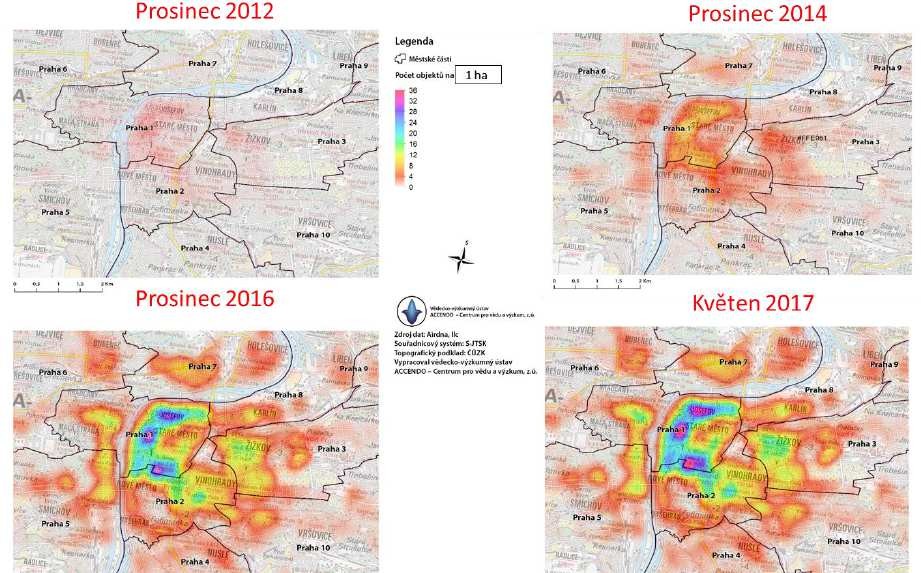 Zdroj: Analýza sdílené ekonomiky a digitálních platforem, Sekce pro evropské záležitosti Úřadu vlády ČR, Analytický materiál 06/2017, str. 47Za posledních 15 let počet obyvatel MČ Praha 1 klesl přibližně o 3 %. Jedná se tak o zcela odlišný trend, než je tomu u většiny pražských městských částí. K poklesu počtu obyvatel přispívá především záporné migrační saldo. V epidemickém roce 2020 se však nastěhovalo o 668 obyvatel více, než se odstěhovalo a celkový přírůstek obyvatel činil 639. Je otázkou, zda půjde o nový trend nebo zda se bude jednat jen o výjimku roku 2020. Nejpočetněji zastoupenou skupinou jsou obyvatelé ve věku 30-39 let (téměř 17 %). Vzdělanostní strukturou se hlavní město Praha významně liší od ostatních regionů České republiky: nejpočetnější skupinu obyvatel MČ Praha 1 tvoří lidé s vysokoškolským vzděláním (35 %). Druhou nejpočetnější skupinou obyvatel jsou lidé s úplným středním vzděláním (s maturitou) – přes 27 %.V území žije vysoký podíl cizinců Dle posledních údajů ČSÚ žije v hl. m. Praze celkem 1 275 406 obyvatel, z toho 228 532 cizinců (103 487 žen), což znamená, že přes 20 % obyvatel Prahy představují cizinci. Pražská populace cizinců představuje přes 36 % z celkového počtu všech cizinců u nás. Poměr zastoupení přechodného a trvalého pobytu je v hl. m. Praze téměř 50 % ku 50 %. Nejčastěji do České republiky přicházejí cizinci z Ukrajiny, Slovenska, Ruska, Vietnamu, Číny, Rumunska, Velké Británie a Bulharska.Tabulka 3 Cizinci v hl. m. Praze – nejčastější státní občanství (údaj platný k 31. 12. 2020)Převzato z podkladů pro tvorbu Strategie udržitelného rozvoje MČ Praha 1 do roku 2035, původní zdroj: ČSÚ (2021), Statistická ročenka hlavního města Prahy, odkaz zdeStejné zastoupení je i v rámci MČ Praha 1 (viz tabulka a graf níže). V roce 2020 zde mělo přechodný či trvalý pobyt celkem 6 566 cizinců, což představuje necelá 3 % z celkového počtu cizinců v hl. m. Praze a 21,7 % z celkového počtu obyvatel MČ Praha 1.Tabulka 4 Cizinci v MČ Praha 1 (údaje platné k datu 31. 12. 2020)Převzato z podkladů pro tvorbu Strategie udržitelného rozvoje MČ Praha 1 do roku 2035, původní zdroj: ČSÚ (2021), Statistická ročenka hlavního města Prahy, odkaz zdePro území MČ Praha 1 je zcela zásadní integrace cizinců. Mezi hlavní nástroje integrační politiky patří realizace projektů obcí na podporu integrace na lokální úrovni. Na území MČ Praha 1 v Žitné ulici má centrální pobočku obecně prospěšná společnost Integrační centrum Praha, která byla založena hlavním městem Praha za účelem efektivní koordinace integračních aktivit a navazování spolupráce mezi neziskovým sektorem, místní samosprávou a Magistrátem hl. m. Prahy. ICP poskytuje migrantům tyto služby: kurzy českého jazyka pro dospělé a pro děti, kurzy sociokulturní orientace, adaptačně-integrační kurzy, tlumočení a doprovody, právní a sociální poradenství. Dále organizují kulturní a komunitní aktivity po celé Praze, jejichž cílem je sbližování Čechů s migranty a podpora přátelského soužití.Přirozené centrum kosmopolitní metropoleCentrum města sice i nadále do jisté míry ztrácí svoji rezidenční funkci, ta je ale vyvažována funkcemi přirozeného ekonomického, obchodního kulturního i správního centra a klíčového dopravního uzlu. Díky tomu dochází k významné dojížďce obyvatel ostatních městských částí ale i dalších oblastí a v souvislosti s ní roste zároveň logická poptávka po umístění nespádových dětí a žáků do škol na území MČ Praha 1. Vzhledem ke kosmopolitnímu charakteru hlavního města, ale i vzhledem k propojení ČR s globální ekonomikou je přirozené, že centrum hlavního města je sídlem mnoha mezinárodních firem i institucí, a je proto zvlášť atraktivní pro cizince. Cizinci v území MČ Praha 1 nejen trvale, přechodně či krátkodobě žijí, ale také do území MČ Praha 1 z přirozených důvodů dojíždějí. Počet cizinců na území MČ Praha 1 lze tak do určité míry jen ilustrovat, například na základě údajů na stránkách Integračního centra Praha (Počet cizinců v Praze - Integrační centrum Praha (icpraha.com)) převzatých od MVČR.  Počet cizinců v Praze - Integrační centrum Praha (icpraha.com)Graf 1: Počty cizinců na školách v ČR ve školním roce 2019/2020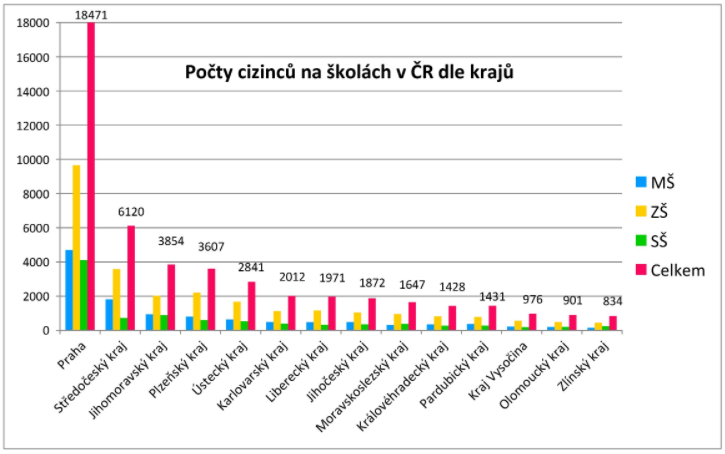 Zdroj: M. Jiroutová, Počty cizinců na školách. In Inkluzivní škola.cz [online]. Praha [cit.31.12.2020] Dostupné z: Počty cizinců na školách | Inkluzivní škola (inkluzivniskola.cz)S jistou mírou zjednodušení tak lze konstatovat, že mezinárodní multikulturní prostředí MČ Praha 1 bude vždy významně ovlivňovat vzdělávací soustavu v tomto území alespoň ve třech oblastech. Půjde o zvýšené požadavky na vzdělávání a péči o děti a žáky s OMJ, zvýšené požadavky na jazykové vzdělávání – výuku cizích jazyků a inkluzivní vzdělávání, ovlivněné zejména rostoucími požadavky na sociální inkluzi cizinců i dětí a žáků s OMJ. Možným negativním jevem je v tomto ohledu naplněnost kapacit zejména u předškolního vzdělávání, kdy vzniká značná poptávka po soukromém předškolním vzdělávání provozovaném za úplatu a specializovaném především na výuku cizích jazyků, což ve spojitosti s některými omezeními jako je spádovost a kritérium trvalého bydliště dítěte vede k vyšší koncentraci dětí s OMJ a dětí s vyšším socioekonomickým zázemím v těchto soukromých předškolních zařízeních. Rozvoj předškolního a základního vzdělávání, respektive udržení jeho kapacity i kvality na dobré úrovni, je také nezbytným krokem ke zpomalení postupné ztráty rezidenčního významu MČ Praha 1.Střednědobý plán rozvoje sociálních služeb na území hlavního městaÚzemí MČ Praha 1 a jeho sociálně demografický vývoj jsou výstižně charakterizovány v dokumentu Střednědobý plán rozvoje sociálních služeb na území hlavního města Prahy na období 2016 – 2018. Střednědobý plán rozvoje sociálních služeb na území hlavního města Prahy na období 2019-2021 (4. aktualizace z 18. 12. 2020) mírně aktualizuje popis demografických ukazatelů v území. (Aktuální znění Střednědobého plánu sociálních služeb na území hlavního města Prahy na období 2022-2024 se již demografií příliš nezabývá.) Zpracovatelem dokumentu je Magistrát hlavního města Prahy, Odbor zdravotnictví, sociální péče a prevence. Ve vztahu k MAP P1 a území Prahy 1 jsou v uvedeném dokumentu klíčová zejména následující zjištění:Obyvatelstvo hlavního města bude stárnoutZnačně vzroste počet obyvatel – cizincůObecně jsou pro cizince atraktivnější vnitřní části Prahy (které zároveň zaznamenávají záporné migrační saldo díky mladým, kteří z centra Prahy odchází do Středočeského kraje v těsném zázemí HMP). Praha 1 přitom náleží mezi ty městské části, do kterých cizinci přichází nejčastěji. Území Prahy 1 je vnímáno jako problematické z hlediska relativně snadné dostupnosti návykových látek, vč. (nelegálních) drog, vyššího podílu neúplných rodin, vyšší koncentrace sociálně – patologických jevůObrázek 4 Podíl domácností jednotlivců na celkovém počtu hospodařících domácností (dle výsledků SLDB 2011)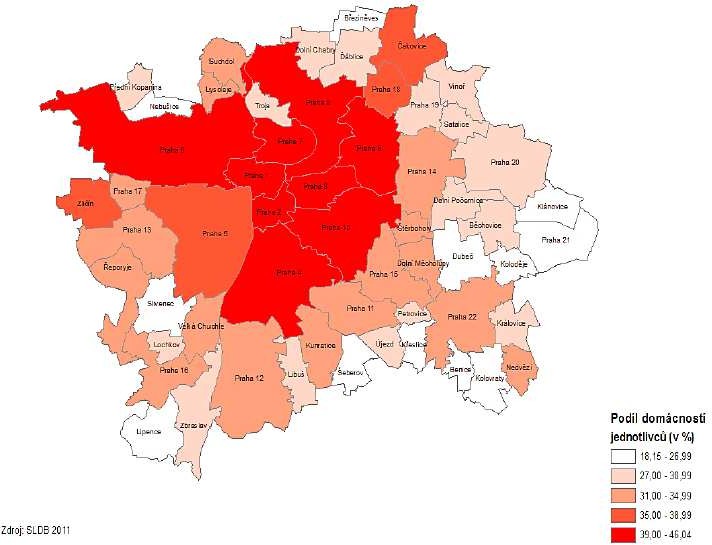 Zdroj: SPRSS 2016-2018, str. 18Obrázek 5 Územní charakteristika otevřené drogové scény HMP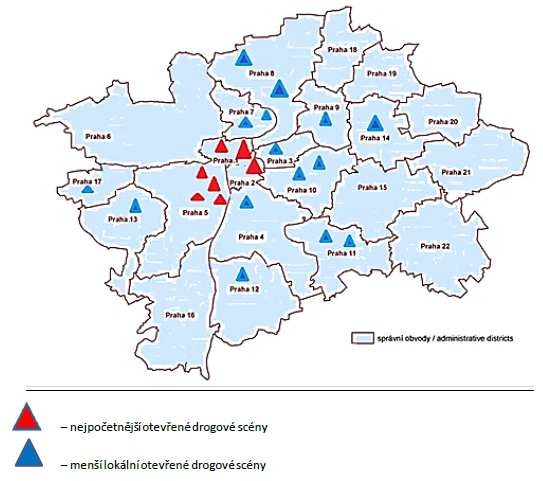 Zdroj: SPRSS 2016-2018, str. 602.4 Analýza existujících strategických záměrů a dokumentů v území majících souvislost s oblastí vzděláváníDůkladná analýza těchto dokumentů byla provedena již v rámci projektu MAP I, v průběhu realizace MAP II a MAP III byla tato analýza zopakována, protože značná část relevantních strategických dokumentů prošla aktualizací. Nicméně lze konstatovat, že základní hodnotová východiska, priority a cíle relevantních strategických dokumentů zůstala stále platná a aktualizované koncepce tak tvoří přirozené pokračování výchozích dokumentů i kontinuální snahy o dosažení vytčených priorit. Závěry revidované analýzy relevantních strategických dokumentů tak zůstávají z pohledu realizace projektu MAP III totožné se závěry analýzy strategických záměrů relevantních pro tvorbu MAP II.Strategie na národní úrovniKoncepční dokumenty relevantní pro rozvoj vzdělávání lze rozdělit na dokumenty s celorepublikovou platností, dokumenty vyšších územních celků – v našem případě jde o dokumenty hlavního města Prahy a dokumenty na místní úrovni, tedy dokumenty MČ Praha 1. Dokumenty s celorepublikovou platností odrážejí nejen potřeby vzdělávání, ale také celkovou dlouhodobou zahraničněpolitickou orientaci ČR a její zařazení do systému mezinárodních vztahů, ze kterého vyplývají rozličné závazky i v oblasti vzdělávací politiky (např. vůči OSN, procesům evropské integrace, principům trvale udržitelného rozvoje, podpory uplatňování a dodržování lidských práv aj.). Mezi základní koncepční dokumenty na národní úrovni relevantní pro tvorbu MAP patří Strategický rámec ČR 2030, Strategie vzdělávací politiky ČR do roku 2030+, Dlouhodobý záměr vzdělávání a rozvoje vzdělávací soustavy České republiky na období 2019-2023, Akční plán inkluzivního vzdělávání na období 2019 – 2020, Strategie digitálního vzdělávání, Koncepce podpory mládeže a následná novelizovaná znění těchto dokumentů.Strategie na vyšších územních úrovních Koncepční dokumenty pro území hlavního města PrahyCelonárodní strategie a koncepce jsou blíže upřesněny na úrovni vyšších územních celků. Na území Prahy jde o Strategický plán hlavního města Prahy 2016 (IPR) a Dlouhodobý záměr vzdělávání a rozvoje vzdělávací soustavy hlavního města Prahy 2020 – 2024. Relevantní je také činnost Integrované územní investice (Integrated Territorial Investment – ITI) Metropolitní oblasti Praha (MOP) a Krajského akčního plánu vzdělávání Praha (I, II a III). Na tyto dokumenty je MAP přímo navázán a jako nástroj řízené změny vzdělávacího systému musí být v souladu s těmito koncepčními dokumenty, jejichž cíle přenáší do procesu místního akčního plánování. Pro vzdělávání byla relevantní také činnost Operačního programu Praha pól růstu (OP PPR), kdy OP PPR umožňoval z ESIF financování investičních projektových výzev určených pražským školám a vzdělávacím organizacím, jejichž plánované investiční záměry jsou uvedeny ve Strategickém rámci relevantního územně příslušného dokumentu MAP. Nyní tuto roli částečně nahrazuje IROP. Ve vztahu k nezastupitelné roli vzdělávání při sociální inkluzi cizinců lze zmínit také Koncepci hl. m. Prahy pro oblast integrace cizinců 2022–2027 a Akční plán Koncepce hl. m. Prahy pro oblast integrace cizinců na roky 2020–21. Zmínit je možno také další strategické dokumenty hl. m. Prahy s přesahem do oblasti vzdělávání a sociálních služeb, např. Střednědobý plán rozvoje sociálních služeb na území HMP pro období 2022-2024. Všechny zmíněné koncepční dokumenty jsou relevantní včetně novelizovaných znění.Dokumenty MČ Praha 1Pro území MČ Praha 1 jsou relevantní strategické a koncepční dokumenty hlavního města Praha, MČ se podílí na tvorbě těchto dokumentů a pro potřeby rozvoje vzdělávání využívá četných podkladů, ze kterých vycházejí závazné koncepce a strategie hlavního města Praha. Za dokument strategické či koncepční povahy na místní úrovni lze považovat tento Místní akční plán rozvoje vzdělávání, jde o živý dokument, který je jako celek obvykle dle potřeby průběžně aktualizován.MČ Praha 1 nyní připravuje Strategii udržitelného rozvoje svého území pro období do roku 2035. Do tvorby strategie je zapojena širší veřejnost, k předávání a sdílení informací dochází také v rámci projektu MAP, který je tak s tvorbou strategie propojen. Výslednou podobu vzniklého dokumentu bude pak MAP reflektovat a bude přispívat k implementaci vzniklé strategie, která bude dokumentem nadřazeným dokumentu MAP. 2.5 Charakteristika školstvíMěstská část Praha 1 leží v samém centru hlavního města. Proto je pro ni typická hustá historická zástavba a spíše méně volných ploch, které jsou hlavním limitem rozvoje vzdělávací infrastruktury.    V území působí 7 veřejných mateřských škol, 2 mateřské školy soukromé (1 soukromá MŠ má v území sídlo, ale provoz na Praze 5) a 1 mateřská škola církevní. Kapacity veřejných MŠ jsou od roku 2014/2015 naplněny na maximum. MČ Praha 1 zřizuje 7 mateřských škol. Vzhledem ke specifičnosti území městské části Praha 1 není aktuálně možné počítat s výstavbou nové mateřské či základní školy. S ohledem na dodržování hygienických standardů je problematické i navyšování kapacit budov stávajících škol – například půdní výstavbou či jiným typem rozšiřování. Úřad městské části se proto soustředí na kultivaci a zlepšování prostředí jednotlivých škol. Výjimkou je budova mateřské školy v Národní ulici (budova Řásnovka II), zde probíhá rekonstrukce, která umožní navýšení kapacit o maximálně 16 dětí (stávající kapacita budovy činí 35 dětí).Kapacity mateřských škol jsou aktuálně spíše dostačující. Souhrnná rejstříková kapacita všech sedmi MŠ ve spádovém území činí 720 dětí. K září 2021 bylo do všech MŠ v rámci území zapsáno celkem 699 dětí, 46 dětí bylo odmítnuto. V minulých letech nebývaly kapacity spádovými dětmi naplňovány, mateřské školy tak přijímaly i děti z jiných – kapacitně přetížených – městských částí (Praha 5, Praha 7), dnes se tak děje maximálně v řádech jednotek.Tabulka 5 Kapacity a počty dětí v MŠ zřizovaných MČ Praha 1 (aktuální k datu 10. 5. 2022)Zdroj: ÚMČ Praha 1 (2022)Tabulka 6 Porovnání počtu dětí v MŠ a dětí s obvyklým pobytem*Údaje o obvyklém pobytu pocházejí ze SLDB 2021, tedy k datu 21. 3. 2021. Ostatní údaje jsou za školní rok 2021/20222. Zdroj: ÚMČ Praha 1 (2022), databáze ČSÚ – SLDB 2021.V území MČ je zřízeno 5 veřejných základních škol a 2 základní školy církevní. Veselá škola je základní a základní uměleckou školou (církevní) v jednom. Dvě z veřejných základních škol (Malostranská ZŠ a ZŠ J. Gutha-Jarkovského) mají společný management, (částečně) pedagogické sbory a školní budovy   s víceletými gymnázii.  Nejvyšší využití kapacit v roce 2014/2015 zaznamenala ZŠ Brána jazyků s rozšířenou výukou matematiky (87 %), nejnižší naopak ZŠ Malostranská (62 %). Kapacity základních škol jsou dostatečné, pro školní rok 2021/2022 nebyl odmítnut žádný spádový žák. Následující tabulky ukazují kapacity a počty dětí v ZŠ zřizovaných městskou částí a vývoj celkového počtu žáků za posledních deset let.Tabulka 7 Kapacity a počty dětí v ZŠ zřizovaných MČ Praha 1 (aktuální k datu 10. 5. 2022)Zdroj: ÚMČ Praha 1 (2022)Tabulka 8 Vývoj celkového počtu žáků k začátku školního roku na území MČ Praha 1Zdroj: ÚMČ Praha 1 (2022)Rozdíl mezi reálnou kapacitou a kapacitou dle rejstříku MŠMT jednotlivých škol bývá způsoben několika faktory: dnes bývají menší třídy nebo je nižší počet tříd, než bylo dříve nastaveno, dále například počtem žáků se speciálními vzdělávacími potřebami, snížením počtu žáků díky podpůrným opatřením (vyhláška 27/2016) či vznikem odborných pracoven místo kmenových tříd.I přes skutečnost, že základní školy neodmítají spádové žáky a ti tak bývají vždy zapsáni, dochází z kapacitních důvodů k odmítání dětí a žáků z nespádových oblastí. Základní školy na území Prahy 1 se těší dobré pověsti a přirozeně se tak děje, že rodiče, kteří zde mají například sídlo svého zaměstnání, usilují o přihlášení dětí do místních škol. Každá základní škola má navíc nějakou specializaci (více v samostatné kapitole), daná škola tak může být pro konkrétní jedince atraktivní. Přibližné počty o nepřijatých žácích z nespádových oblasti uvádí následující tabulka.Tabulka 9 Nepřijatí žáci z nespádových oblastíZdroj: ÚMČ Praha 1 (2022)Mateřské a základní školy zřizované městskou částí aktuálně nehlásí přeplněné kapacity pro spádové děti a žáky, počty nepřijatých dětí do (zvláště u některých základních škol) však nejsou nízké (ZŠ nám. Curieových – cca 67 žáků do 1. tříd, ZŠ Brána jazyků cca 20 žáků do 1.tříd). To se děje zejména z toho důvodu, že školy se obecně těší dobrému věhlasu, mají své specializace (zaměření) a centrální městská část je navíc místem, kde je zaměstnáváno velké množství lidí z veřejného i soukromého sektoru, kteří zde zároveň chtějí mít zapsané své děti do škol. Zápisy problematizuje fenomén tzv. „zápisové turistiky“. Průměrný počet žáků na jednu třídu 1. ročníku vychází na 26 dětí. Na území MČ Praha 1 jsou nízké především kapacity pro děti ve věku do 2 let. Městská část nezřizuje dětskou skupinu.Celková predikce i plánování rozvoje kapacit mateřských i základních škol v území MČ Praha 1 jsou problematizovány proti sobě jdoucími trendy. Na jedné straně dochází k postupné ztrátě rezidenčního významu centrálních oblastí hl. města Prahy, na druhé straně se právě tyto centrální oblasti stávají centrem dojížďky obyvatelstva celého hl. města i dalších oblastí Středočeského kraje. Kapacity škol v nově budovaných suburbiích na rozhraní hl. města Prahy a Středočeského kraje jsou nedostačující a poptávku po školní a předškolní docházce z těchto územích tak zcela logicky uspokojuje z části i území MČ Prahy 1. S příchodem silné migračně vlny ukrajinských uprchlíků došlo po březnu 2022 téměř okamžitě k naplnění všech disponibilních kapacit mateřských i základních škol na Praze 1. Dosavadní trendy zřetelně naznačují, že i při úbytku obyvatel MČ Praha 1 nedojde k poklesu poptávky po předškolním ani základním vzdělávání na území Prahy 1.V území působí 4 základní umělecké školy (z toho 2 veřejné, 1 soukromá a 1 církevní).Dále Škola Jaroslava Ježka, Mateřská škola, základní škola, praktická škola a základní umělecká škola pro zrakově postižené, Praha 1, Loretánská 19 a 17 a také Základní škola a Střední škola Karla Herforta v Josefské ulici č. 4 (Fakultní škola Pedagogické fakulty UK), které se zabývají výchovou a vzděláváním handicapovaných žáků ve věkovém rozmezí od 6 do 25 let. V území je bezpočet organizací nabízejících neformální a volnočasové aktivity, vzdělávání. V MČ Praha 1 bylo nově zřízeno dlouhodobě požadované Středisko volného času Jednička, které je detašovaným pracovištěm DDM Praha 4 – Hobby centra 4. Do provozu bylo uvedeno v září 2021.Některé základní školy v území získaly historickým vývojem určitý profil – v MČ Praha 1 je např. ZŠ zaměřená na posílenou výuku jazyků (ZŠ Brána jazyků s rozšířenou výukou matematiky), ZŠ Vodičkova se orientuje na esteticko – výchovné předměty, především však na výtvarnou výchovu, ZŠ nám. Curieových přes 10 let úspěšně realizuje vzdělávací program pro mimořádně nadané žáky, který škole zajišťuje dlouhodobě vzrůstající počty žáků.  Základní škola J.  Gutha-Jarkovského  ve  spolupráci    s Velvyslanectvím Italské  republiky  realizuje  od  1.  9.  2015 unikátní  vzdělávací  projekt  spočívající  v otevření česko-italských tříd. Každá z veřejných základních škol se de facto specializuje a poskytuje trochu odlišné nadstandardní vzdělávací služby, takže si školy vzájemně nekonkurují. Ba naopak každá ze škol disponuje specifickým know-how, dlouhodobými zkušenostmi, a je tak schopna vyhovět rozličným požadavkům a potřebám rodičů, dětí a žáků.2.6 Vztahy MČ Praha 1 a jí zřizovaných mateřských a základních školMěstská část Praha 1 dlouhodobě v rámci svých možností podporuje jí zřizované mateřské a základní školy. Tato podpora je zaměřena na níže uvedené oblasti a jejím hlavním cílem je zajištění kvalitních podmínek pro vzdělávání prostřednictvím finančních a nefinančních pobídek s cílem zajistit kvalitní sbory pedagogických i nepedagogických pracovníků zařízení MČ Praha 1:Finanční podpora na zajištění provozu školRealizace investičních akcí z rozpočtu zřizovatelePodpora zjišťování klimatu ve školách jako evaluačního nástroje nejen pro školy, ale i zřizovatele – možnost finanční spoluúčast na zjišťování klimatu školy,Ocenění kvality pedagogické práce – organizování různých akcí např. pro nejlepší učitele, zavedení síně slávy, každoroční divadelní představení atd.Finanční podpora – dary pro pracovníky škol a školských zařízení (pedagogy a nepedagogy)Dalším motivačním prvkem jsou pravidelné odměny pro řediteleStabilizační byty pro učiteleTradiční vánoční večery pro pedagogické pracovníkyMČ Praha 1 se na pravidelné bázi setkává s řediteli základních škol a mateřských škol, jichž je zřizovatelem.Se školami ostatních zřizovatelů je komunikace jen omezená. Rodiče komunikují buď přímo se školami, případně jejich zřizovateli. Také samotné školy, které nezřizuje MČ, ale jiný zřizovatel, komunikují se zástupci svých zřizovatelů (např. církví), spolupráce s MČ je minimální (školy více komunikují s jinými organizacemi veřejné správy, např. MŠMT ve věci dotací, výkaznictví apod.). Projekt MAP proto představuje vhodnou příležitost pro rozvoj vzájemné komunikace a spolupráce.2.7 Mateřské školySíť zařízení pro předškolní vzdělávání v území Prahy 1 tvoří organizace veřejných, církevních a soukromých zřizovatelů. Organizace zapsané v Rejstříku škol a školských zařízení (vedeném MŠMT) doplňují další subjekty nabízející zajištění péče o děti od batolat po věk předškolní. Podrobnosti o těchto zařízeních uvádí následující tabulka.Tabulka 10 Mateřské školy a zařízení péče o děti na území MČ Praha a jejich zřizovateléZdroj: Rejstřík škol a školských zařízení, internetové stránky zařízení, www.soukrome-skolky-praha.czInternational Montessori School of Prague,  mateřská  škola  a  základní  škola,  s.r.o.  sídlí v  Praze  1  v Opletalově ulici. Veškeré její provozy (tj. mateřská i základní škola, školní jídelna – výdejna a školní družina) jsou umístěny v Praze 4 v ulici Hrudičkova. Jedná se o „nespádové“ soukromé zařízení, do kterého dochází děti a žáci bez ohledu na místo trvalého bydliště. Kapacity tohoto zařízení nelze z hlediska území Prahy 1 považovat za klíčové. Obdobná je situace v případě Základní a mateřské školy Parentes, jejíž kapacity jsou provozovány v Praze 4 – Chodov. Škola není spádová a pro  děti   z MČ Praha 1 jsou její kapacity dostupné částečně (dle rozhodnutí rodičů a výsledků přijímacího řízení).Soukromé mateřské školy v území MČ Praha 1Nabídku mateřských škol v území Prahy 1 rozšiřuje soukromá MŠ Florentinum, jejímž zřizovatelem je Soukromá mateřská škola - The International Early Learning Centre - Prague s.r.o., a která je  umístěna na adrese zřizovatele, tj. Na Florenci 15, Praha 1. Toto zařízení poskytuje taktéž péči o děti do 3 let (jesle). Celodenní celotýdenní péče v jeslích je poskytována za cca 22 tisíc Kč (2017/2018), péče o děti v MŠ přijde na cca 15 tisíc Kč1. Vzdělávací programy jsou zpracovány pro výchovu a vzdělávání dětí v různých věkových skupinách dle jejich potřeb a schopností odpovídajících věku. Vedle českého Rámcového vzdělávacího programu pro předškolní vzdělávání je mezinárodní vzdělávací program MŠ Florentinum založen také na britském modelu The Early Years Foundation Stage. MŠ Florentinum je školou bilingvní, tedy česko-anglickou. Výuka anglického jazyka je plně integrována do výchovně-vzdělávacího procesu. MŠ však nabízí i další jazykové kroužky, např. ruského jazyka, díky nimž si mohou děti rozšířit své kulturní obzory, případně se zdokonalovat ve svém rodném (druhém) jazyce. Soukromou mateřskou  školu  v území Prahy  1  provozuje  taktéž  Mateřská škola LADA s.r.o.  sídlící v Praze 10, Názovská 20. Provoz MŠ je umístěn do Slovanského domu,  tj.  na  adrese  Senovážné nám. 28, a probíhá od 7:30 do 18.00. Druhý provoz je umístěn v ul. Pod stupni 11 v Praze 10. MŠ zajišťuje komplexní péči o batolata a předškolní děti ve věku již od 1 roku do 6 popř. 7 let. Denní program v MŠ vychází z Rámcového vzdělávacího programu pro předškolní vzdělávání a zahrnuje přípravu pro děti v předškolním věku a řadu kroužků (např. hudebně-tanečný, jazykový apod.). Vedle pravidelné docházky školka nabízí také hlídání dětí (během dne, o víkendech, příp. v noci). Za celodenní program pět dní v týdnu za dítě v MŠ i v jeslích zaplatí (ve školním roce 2017/2018) rodiče cca 9 tisíc Kč2. Mateřská škola má rozšířenou výuku jazyků.Ostatní zařízení nezapsaná v Rejstříku škol a školských zařízeníPoptávka po předškolní výchově a vzdělávání se promítá také do vzniku ostatních zařízení, která nejsou zapsána v Rejstříku škol. Nicméně poskytují různé formy hlídání a výchovy dětí v předškolním věku. Často jsou tato zařízení zaměřena specificky na děti mladší tří let, jejichž rodiče (zpravidla matky) tak mohou alespoň na částečný úvazek pracovat. Případně tato zařízení využívají v době, kdy potřebují navštívit úřady, lékaře apod. Tato zařízení taktéž poskytují matkám na rodičovské dovolené prostor pro vzájemné setkávání a pro socializaci dětí. K těmto zařízením v území Prahy 1 patří např. Hlídárna (Ostrovní 7, Praha 1) s celodenním provozem od 9 do 21 hodin, nabízející taktéž agenturní služby hlídání dětí.Služby péče o děti ve věku od 1,5 do 4 let nabízí také Jesle a školka Pididomek Praha s provozem v ulici U půjčovny 3, a to každý pracovní den od 8 do 17:30 hodin. Školka nabízí denní program a výchovu dětí podle vlastního programu s prvky metody Montessori, který zahrnuje taktéž angličtinu, jógu a pohybový taneční kroužek. Zřizovatelem (provozovatelem) Pididomku je MyVy s.r.o. se sídlem v ulici Žitomírská 3, Praha 10. Za celodenní péči 5 dní v týdnu zaplatí rodiče cca 13 tisíc korun / měsíc / dítě3. Kompletní ceník je uveden na webových stránkách Pididomku. Další zařízení Pididomku je provozováno v Mladé Boleslavi.V Praze 1 je umístěn jeden z provozů zřizovatele MŠ Maxíkova jazyková školka a jesle, s.r.o. Provoz zařízení je alokován na adrese Politických vězňů 10, Praha 1. Společnost zřizovatele taktéž sídlí na území Prahy 1 v ulici Lannova 8. Jedná se taktéž o soukromé zařízení, jehož ceník služeb je umístěn na webové stránce provozovatele. Měsíční každodenní docházka (od 8:00 do 17:30) dítěte vyjde rodiče na necelých 15 tisíc Kč4. Zařízení přijímá i děti mladší tří let. Cena za péči o dítě do dvou let je navýšena o 20 %, cena za péči o dítě do 3 let věku se navyšuje o 10 %. V tomto zařízení je kladen zvláštní důraz na rozvoj jazykových dovedností dětí v anglickém jazyce, čemuž je uzpůsoben i vzdělávací program a metody práce s dětmi. MŠ má další 4 provozy (3x v Praze, 1x v Bašti). Dalším zařízením péče o děti ve věku od 1,5 do 6 let je Mateřská škola Duhovka s provozem na adrese Cihelná 2, Praha 1 – Malá Strana (areál Hergetovy cihelny). Zřizovatelem zařízení je Mateřská škola Duhovka, s.r.o. se sídlem Kozlovská 9, Praha 6 (kde je také umístěn druhý provoz této MŠ). Jde o zařízení péče o děti s celodenním provozem od 8:00 do 17:30 a bilingvním vzdělávacím programem založeným na prvcích metody Montessori. Mateřská škola Duhovka je členem American Montessori Society. Za celodenní péči a výchovu pět dní v týdnu činí poplatek něco přes 22 tisíc korun5.Zařízení nabízí taktéž každodenní dopolední program pro batolata s nepřerušovaným dvouhodinovým Montessori blokem, určený nejmenším dětem. Dítě může do programu docházet 2, 3 nebo 5 dní v týdnu. Při maximálním rozsahu činí cena za dítě necelých 20 tisíc korun. Specialitou školky, respektive jeslí je speciální výukový program PlayWisely® určený batolatům od 4 měsíců do 3 let věku. Kapacita zařízení v Praze 1 činí 24 dětí.V ulici Hybernská 38 je umístěn provoz nově vybudovaného soukromého dětského centra – školky MiniMíša. Zřizovatelem je MiniMíša s.r.o., taktéž se sídlem na adrese Hybernská 38, Praha 1. Zařízení funguje od 7 do 17 hodin a vedle pravidelné péče o děti nabízí také možnost hlídání v dětském centru. Péče o děti je v tomto zařízení nabízena za cenu 8 375 Kč6, včetně stravy. Kapacita činí 12 dětí ve skupině. Zařízení mohou navštěvovat děti od 2 let do 6, respektive 7 let, vč. dětí s odkladem školní docházky.Další soukromé zařízení péče o děti od 3 do 7 let nalezneme ve Františkánském klášteře, tj. na adrese Jungmannovo nám. 18, Praha 1. Salomon Family Preschool, soukromou česko-anglickou školku s rodilými mluvčími z USA, zřizuje Salomon Family, o.p.s. se sídlem Na Barikádách 439, Praha 9 – Čakovice. Školka nabízí celoroční i krátkodobou docházku. Cena při maximální délce pobytu dítěte ve školce činí 7,9 tis. Kč7. Výchova probíhá dle programu školky, zvláštní důraz je kladen na rozvoj jazykových dovedností v jazyce anglickém. Školka je určena dětem z různých jazykových prostředí. Vedle nabídky „běžných kroužků“ zaměřených na hudbu, tanec, výtvarné dovednosti apod., nabízí MŠ taktéž individuální výuku češtiny pro cizince. Mimo provoz školky (8:00 – 17:30) nabízí školka také hlídání dětí (mimo dobu provozu školky).Na území Prahy 1 tedy působí nejméně 7 zařízení doplňujících kapacity veřejných mateřských škol a saturujících chybějící kapacity veřejných jeslí, tj. zařízení péče o děti do 3 let věku. Z údajů v Rejstříku škol a školských zařízení a z informací uvedených na webových stránkách jednotlivých zařízení víme, že kapacity mateřských škol a jim podobných zařízení mají v území Prahy 1 rostoucí charakter.1 Zdroj: http://www.skolka-florentinum.cz/cs/skolne/2 Zdroj: http://www.skolkalada.com/ceník.html3 Zdroj: http://www.pididomek.cz/skolka-praha/cenik-p4 Zdroj: https://www.jazykova-skolka.cz/userfiles/cenik-17-18_1505034497.pdf5 Zdroj: http://www.duhovkaskolka.cz/o-nas/cenik/6 Zdroj: http://www.minimisa.cz/7 Zdroj: http://www.salomonfamily.cz/preschool/skolne/To by se mohlo na první pohled zdát v rozporu s informacemi o počtu a složení obyvatel. Je zde však nutno si uvědomit, že zejména zařízení soukromých zřizovatelů nejsou spádová a rodiče do nich mohou své děti umisťovat bez omezení v podobě trvalého bydliště. Často tedy na základě toho, že do území Prahy 1 dojíždí za prací, přičemž sem umisťují i své děti do předškolních zařízení. Přehled zařízení podle umístění provozu a zřizovatele a zapojení do MAP Praha 1 uvádí následující tabulky.Tabulka 11 MŠ v a mimo území Prahy 1, jejichž zřizovatel má sídlo v území Prahy 1Zdroj: Vlastní zpracováníTabulka 12 MŠ v a mimo území Prahy 1, jejichž zřizovatel nemá sídlo v území Prahy 1Zdroj: Vlastní zpracováníZapojování rodičů a komunitMateřské školy v území Prahy 1 realizují řadu aktivit, jejichž cílem je zapojit do aktivit s dětmi také rodiče, respektive jejich rodinné příslušníky. Kvalitní nabídku jednorázových akcí i aktivit realizuje např. MŠ YMCA (taktéž ve spolupráci s Rodinným centrem YMCA), MŠ Hellichova – např. Zdravé muzicírování: Muzikofiletika v tradici lidových nástrojů, tematické besídky pro rodiče (mikulášská, vánoční apod.). Nejinak je tomu u ostatních mateřských škol, které v průběhu roku dle svých možností pořádají zájmové akce pro rodiče, respektive rodinné příslušníky (zákonné zástupce dětí).V MŠ sv. Voršily v Praze je realizován projekt Mezi námi, díky kterému se děti v mateřské škole potkávají se seniory z DPS při písničce a výtvarném tvoření. Se seniory spolupracuje (čtení, vyprávění) i MŠ Národní. Mateřské školy se zapojují také do akcí a aktivit organizovaných třetími stranami, vč. MČ Praha 1 – např. projekt Máme rádi Prahu 1, a řady dalších neziskových organizací (např. Mezi námi, Nadace pražské děti ad.). Každá z MŠ realizuje vlastní vzdělávací program vycházející z Rámcového vzdělávacího programu pro předškolní vzdělávání. MŠ Hellichova dělí svůj program na 4 projekty, přičemž již v předškolním vzdělávání akcentuje jazykovou výchovu pro bilingvní děti (projekt Bilingvismus u předškolních dětí) a čtenářskou gramotnost (projekt S knížkami se kamarádím). MŠ taktéž dlouhodobě usiluje o rozvoj spolupráce s rodiči. MŠ Pštrossova klade zvláštní důraz na hraní divadla a rozvoj řečového projevu, do výchovy zde jsou zapojeny klinická logopedka a logopedická asistentka. Již z umístění všech MŠ na území MČ Praha 1 v historickém centru hlavního města, které má také výrazný kosmopolitní charakter, vyplývají minimálně tři velká průřezová témata vzdělávání vhodná k řešení prostřednictvím MAP, a to výuka cizích jazyků a péče o děti cizince a děti s odlišným mateřským jazykem. Dalším vyplývajícím tématem je inkluze, zejména sociální inkluze cizinců a dětí a žáků s OMJ.Počet dětí a žáků cizinců i dětí a žáků s OMJ na území MČ Praha 1 pravděpodobně dále poroste a bude výrazně vyšší než republikový průměr. Z mnoha technických důvodů bude však velmi náročné tento počet přesně kvantifikovat či predikovat jeho růst. I při největší pečlivosti lze předpokládat, že z tvrdých dat mohou vypadnout například děti českého občanství a českých rodičů, které se ale vracejí po delším pobytu v zahraničí a zasloužily by si při výuce podporu z důvodů nedostatečné znalosti jazyka, obdobně jako cizinci. A naopak děti, které mají třeba slovenský původ, v těchto statistikách budou uvedeny, ale reálný problém při výuce z důvodu OMJ pravděpodobně mít nemusí. Proto na neformální interní rovině realizační tým MAP sleduje a odhaduje s pomocí pedagogů spolupracujících škol raději počty dětí, které by si zasloužily dle subjektivního odhadu pedagoga podporu z důvodu OMJ. V tomto případě jde však spíše o metodicky neukotvený čistě pomocný údaj doplňující kvalitativní analýzu potřeb této cílové skupiny s cílem zkvalitnění péče o tuto cílovou skupinu, včetně přesnějšího zacílení potřebného souvisejícího DVPP.Predikce nárůstu počtu dětí a žáků s OMJ stejně tak jako dostupné údaje demografických predikcí vývoje počtu obyvatel od zpracování MAP I nebyly aktualizovány. V případě MČ Praha 1 by však měly spíše podpůrný ilustrativní charakter. Centrum města sice i nadále do jisté míry ztrácí svoji rezidenční funkci, ta je ale vyvažována funkcemi přirozeného ekonomického, obchodního kulturního i správního centra a klíčového dopravního uzlu. Díky tomu dochází k významné dojížďce obyvatel ostatních městských částí ale i dalších oblastí a v souvislosti s ní roste zároveň logická poptávka po umístění nespádových dětí a žáků do škol na území MČ Praha 1.Při aktualizaci MAP III byly potvrzeny závěry setrvalé platnosti trendů vývoje území identifikované již v analytické části MAP II v oblasti kvantifikovatelných dat.Technický stav infrastruktury pro předškolní výchovu a vzděláváníMěstská část Praha 1 průběžně uvolňuje prostředky na investice do infrastruktury pro předškolní výchovu a vzdělávání. Stav a rozvoj jednotlivých zařízení je limitován zejména charakterem historické zástavby v centru HMP. Vybavenost jednotlivých zařízení je různorodá. Např. MŠ Letenská vlastní rozlehlou zahradu o výměře 2.250 m² a tělocvičnu. Naproti tomu MŠ Opletalova postrádá školní zahradu a nedostatečný prostor pro pohybové aktivity dětí, jež řeší procházkami po bližším i širším okolí a výlety do okolí Prahy (kulturní památky Prahy, hřiště, parky). MŠ Opletalova má (dle údajů ve Výroční zprávě MŠ) zájem o vybudování tělocvičny.Investiční potřeby jednotlivých zařízení se liší, zpravidla jde o investice typu:zateplování (snížení energetické náročnosti objektů),zefektivnění vytápění výměnou topných těles a zdrojů energie (kotle apod.),zajištění (alespoň částečné) bezbariérovosti,modernizace a adaptace vnitřních prostor (vč. podlahových krytin, oken a dveří),úpravy a opravy technické infrastruktury (elektroinstalace apod.),rekonstrukce sociálního zařízení,vybudování, modernizace zázemí pro pedagogické sbory,vybudování, příp. modernizace relaxačních prostor (relaxační koutky, solné jeskyně atp.),zlepšení infrastruktury pro sport (vč. bazénů),zlepšení infrastruktury pro další činnosti (např. keramické dílny apod.),rekonstrukce a modernizace prostor a vybavení školních zahrad, příp. jejich částí, včetně úprav zdí, zídek apod.úpravy pro přijetí dětí mladších tří letStav prostor a vybavení MŠ sv. Voršily v Praze je poplatný době vzniku zařízení, tj. začátku 90. let minulého století (nicméně objekt samotný je starší). Prostory MŠ sv. Voršily potřebují rozšířit za účelem plnění hygienických limitů, k čemuž mohou posloužit dosud nevyužité prostory v objektu školky v Ostrovní ulici.Školky veřejného zřizovatele mají v užívání interaktivní tabule, a za podpory z rozpočtu zřizovatele průběžně doplňují vybavení pro výchovu a vzdělávání. Prostor k dalšímu rozvoji co do pořízení vybavení spatřují zejména v oblasti polytechnického vzdělávání.MŠ Florentinum sídlí v moderních prostorách a do svého vybavení a prostor investuje zřizovatel nemalé vlastní prostředky. MŠ YMCA je provozována v sídle zřizovatele, taktéž v historické budově, disponující například bazénem a dalším sportovním vybavením a zařízením.Tabulka 13 Investiční a neinvestiční potřeby MŠZdroj: MČ Praha 1 – oddělení školství, Investiční odděleníZ uvedené tabulky vyplývá, že je v mateřských školách neustálá potřeba investic a oprav vnitřních prostor. Aktuálně jsou předpokládané náklady na úpravu vnitřních prostor mateřských škol bez vlivu na kapacity vyčísleny ve výši cca 6,5 milionu korun.Druhý nejvyšší počet zamýšlených investičních aktivit je z oblasti sportovní infrastruktury (vč. bazénů), školních zahrad (obnova vybavení, revitalizace, lepší zabezpečení, ochranné přístřešky apod.) a relaxačních prostor (solné jeskyně, sauny). Předpokládané náklady na investice zde dosahují téměř 30 milionů korun.Finančně nejnáročnější investici si v budoucnu vyžádá adaptace prostor MŠ Národní, daná potřebnou kompletní modernizace a vnitřní úpravy dispozic objektu MŠ a vybavení za účelem zvýšení jejích kapacit, včetně vytvoření dostatečného počtu míst pro děti mladší tří let.Řešení bezbariérové přístupnosti objektů sloužících pro vzdělávání je nutné řešit také s ohledem na práva osob se zdravotním postižením (tj. také dětí a žáků se zdravotním postižením) na bezplatné inkluzivní vzdělávání v místě bydliště (viz Úmluva o právech osob se zdravotním postižením).2.8 Školy v přírodě a ŠJ (Čestlice a Janov nad Nisou)Škola v přírodě a ŠJ ČestliceMČ Praha 1  je vedle mateřských a základních škol zřizovatelem  taktéž stálé Školy v přírodě a ŠJ v Česticích, jejíž provoz je umístěn do Jihočeského kraje, nedaleko měst Volyně a Strakonice.ŠvP Čestice má vlastní školní vzdělávací program nazvaný „Rok na vsi“, ve kterém jsou akcentovány zejména prvky environmentálního a polytechnického vzdělávání. V dopoledních hodinách pracují děti/žáci s pedagogy ŠvP Čestice, v hodinách odpoledních s pedagogy z vlastní mateřské/základní školy. K hlavním cílům ŠvP Čestice náleží:umožnit dětem a žákům, ale i pedagogům, poznávání přírody a vhodnými aktivitami a nástroji rozvíjet jejich vztah k přírodě,zajistit dětem a žákům z městského (tj. znečištěného) prostředí pobyt na zdravém vzduchu,seznámit děti, žáky i pedagogy s kulturním a přírodním dědictvím, kulturními tradicemi a hodnotami,rozvíjet v sobě schopnost „naučit se umění zabavit se“ a rozvíjet vlastní kreativitu a přirozenou tvořivost,umožnit dětem ne dostávat všemožné informace o přírodě, ale zažít přírodu na vlastní kůži a učit se prožitkem.Celý školní vzdělávací program tak vychází ze skutečnosti, že příroda je pro děti nenahraditelným inspirativním prostředím, ve kterém si dokážou hrát (zkoumat, poznávat, budovat) bez zásahu dospělého. Pokud je dětem umožněno trávit čas v přírodě, začnou ji brát jako základní životní potřebu. (http://www.svp-cestice.cz/index.php/o-nas/tematicke-zamereni-skoly)Součástí pobytu mohou dle školního vzdělávacího programu být také další tematické aktivity, jako např.: dopolední výlet na naučnou stezku s výkladem a soutěžemi,návštěvu skanzenu Hoslovice – vodní mlýn (dostupný pěšky, téměř celoročně),malý dudácký koncert tematicky zaměřený dle aktuálního výběru,povídání o včelách s návštěvou včelína a ukázkou včelího díla, vosku a pomůcek včelaře, ochutnání medu,celodenní nebo dopolední výlet podle výběru a finančních možností školy (např. hrad Kašperk, Helfenburk, rozhledna Javorník ad.)ŠvP Čestice mohou (formou tzv. „turnusů“) navštívit jak mateřské tak základní školy z území Prahy 1, které mají s ohledem na zřizovatele, přednostní právo volby vhodného termínu. Pobyt je jim (respektive rodičům) také nabízen za zvýhodněnou cenu. Volné kapacity následně nabízí ŠvP Čestice dalším mateřským a základním školám, ve vybraných termínech (např. o jarních prázdninách) je ŠvP Čestice otevřena rodičům s dětmi (pro děti je připraven dopolední program s pedagogy). V průběhu letních prázdnin ŠvP Čestice organizuje letní tábory se zajímavým táborovým programem.Provoz ŠvP Čestice dlouhodobě zajišťuje ředitelka školy, čtyři pedagogické pracovnice a další nepedagogičtí pracovníci. Služby ŠvP Čestice využívají všechny mateřské školy zřizované MČ Praha 1 a zatím dvě základní školy MČ Praha 1.ŠvP Čestice průběžně dle možností investuje do rozvoje vybavení a zařízení. Aktuálně se připravuje rozšíření zahrady, vč. venkovní učebny, a investice do rozvoje prostor pro polytechnické vzdělávání.Škola v přírodě a ŠJ Janov nad NisouŠkola v přírodě a školní jídelna Janov nad Nisou je nově vzniklá příspěvková organizace Prahy 1, která vznikla 1. 7. 2021 a v provozu je od 1. 9. 2021. Spravuje dvě budovy a jejich přilehlé pozemky s názvem Škola v přírodě (59 lůžek) a Vila Oáza (40 lůžek).  Budovy jsou vybaveny samostatným sociálním zařízením na každém pokoji, kuchyní, ve které je možno připravit až 5 jídel denně, jídelnou a vybavenými učebnami, které můžou sloužit jako klubovny nebo klasické třídy k výuce. Každá budova má k dispozici multifunkční venkovní hřiště s umělým povrchem a stoly pro stolní tenis. Sportovní vybavení je možné zapůjčit na každé budově. Škola zajišťuje ubytování pro školní skupiny v Janově nad Nisou v Jizerských horách, specializuje na pořádání adaptačních kurzů a škol v přírodě. S pořádáním adaptačních kurzů a škol v přírodě má škola již bohaté zkušenosti a může s ním školám pomoci. Je zde možno připravit balíček služeb na míru, naplánovat celodenní výlety se stravou, zajistit exkurze, dílničky ve výrobně hraček nebo setkání se zajímavými lidmi, jako je např. závodnice se psím spřežením J. Henychová. Škola se zapojila také do pomoci ukrajinským dětem, pořádala proto od 31. 3. 2022 do 13. 4. 2022 1. Česko-ukrajinskou školu v přírodě. Služeb ŠVP Janov nad Nisou využívají pro pořádání adaptačních pobytů a škol v přírodě především školy z území MČ Praha 1, škola však je ale hojně využívána i školami z ostatních pražských městských částí.2.9 Základní školySíť zařízení pro základní vzdělávání v území Prahy 1 tvoří organizace veřejných, církevních a soukromých zřizovatelů. Základní školy všech zřizovatelů lokalizované na území Prahy 1, vč. informace o jejich zapojení do MAP P1, prezentuje následující tabulka.Tabulka 14 Základní školy na území MČ Praha 1 a jejich zapojení do MAP Praha 1Zdroj: vlastní zpracováníPočet základních škol v území MČ Praha 1 je dlouhodobě ustálen. V území nebyla založena žádná základní škola soukromého zřizovatele. Sídlí zde sice dva soukromí zřizovatelé (Základní škola a mateřská škola Parentes Praha a International Montessori School of Prague, mateřská škola a základní škola), ale provozy (a tedy i kapacity) obou jejich základních škol se nachází mimo Prahu 1. Žáci jsou do školy přijímáni na základě výsledků výběrového řízení a studium je poskytováno za úhradu. Stejně jako kapacity základního vzdělávání jsou relativně ustáleny i kapacity základního uměleckého školství, které v území poskytují organizace veřejné, soukromé a církevní.Tabulka 15 Základní umělecké školy na území MČ Praha 1 a jejich zapojení do MAP P1Zdroj: vlastní zpracováníNa území Prahy 1 je hlavním městem Praha zřízená speciální základní škola pro zrakově postižené žáky. Škola byla vyzvána k účasti v MAP P1, tuto možnost nicméně zatím nevyužila. Možnost zapojit se do aktivit projektu byla nabídnuta taktéž Základní škole praktické a Praktické škole Karla Herforta, jejíž management se taktéž rozhodl ji nevyužít.Tabulka 16 Speciální školy na území MČ Praha 1 a jejich zapojení do MAP P1Zdroj: vlastní zpracováníPři aktualizaci MAP III byly potvrzeny závěry setrvalé platnosti trendů vývoje území identifikované již v analytické části MAP II v oblasti kvantifikovatelných dat.Zhodnocení technického stavu a stavu vybavenosti ZŠ, rozbor investičních a neinvestičních potřeb ZŠ včetně jejich součástíMimo vlastních zařízení a prostor školy, navštěvují ŠD taktéž hřiště ve svém okolí (sportovní infrastruktura viz následující kapitolu).V území Prahy 1 lze mezi školami nalézt také zajímavý unikát: Veselá škola – Základní škola a základní umělecká škola v souladu se svým posláním, zřizovatelem a školním vzdělávacím programem, jež zahrnuje náboženství, disponuje vlastní kaplí (Školní kaple Boží lásky). Tato kaple byla v roce 2014/2015 poprvé zpřístupněna veřejnosti, a to v rámci Noci kostelů. Zábavně-vzdělávací program zajistili učitelé Veselé školy.Investiční i neinvestiční potřeby škol mají často historická východiska. Pro území Prahy 1 je typická hustá původní zástavba, která výrazně determinuje stav a potřeby objektů sloužících pro výchovu dětí a vzdělávání. Ve všech veřejných a mateřských a základních školách byla v dostupných prostorách (dvorcích, nádvořích, vnitroblocích) vybudována víceúčelová hřiště či školní zahrady (zpravidla u MŠ). Rozhodnutí o realizaci investičních aktivit v objektech škol veřejného zřizovatele náleží do kompetencí Investičního oddělení ÚMČ Praha 1. U ostatních škol o realizaci investic rozhodují jejich zřizovatelé.Investiční potřeby na objektech základních škol uvádí následující tabulka.Tabulka 17 Investiční a neinvestiční potřeby ZŠ a ZUŠZdroj: vlastní zpracováníVeselá škola dlouhodobě usiluje o možnost navýšení svých kapacit přístavbou na objektu ve vnitrobloku. Záměr se však z důvodu neshody s vlastníky okolních nemovitostí zatím nedaří realizovat. Obdobný cíl má také soukromá základní umělecká škola Orphenica. O vybudování vlastních prostor10 má zájem též ZUŠ U půjčovny, u které jsou celkové náklady na takový projekt odhadovány ve výši 60 milionů korun. Finančně nejnákladnější záměr byl identifikován u Malostranské základní školy, která usiluje o výstavbu nové tělocvičny. Náklady na projekt zřejmě převýší 50 milionů korun. Jde však o dlouhodobý záměr.Významné investiční náklady si vyžádají také stavební úpravy ve dvou školních jídelnách: ŠD Uhelný trh a ŠD Vojtěšská.Dostupnost a rozbor součástí souvisejících s pohybovou aktivitouŘešené území nabízí bohatou nabídku sportovních zařízení pro rozmanité pohybové aktivity. Níže uvádíme základní přehled sportovišť a zařízení, která mohou využívat taktéž děti a mládež, neboť jsou pro jejich aktivity uzpůsobena, případně se v nich i nabízí organizované sportovní aktivity pro děti a mládež.V území Prahy 1 jsou dostupná veřejná sportoviště:Veřejné hřiště (víceúčelové sportovní centrum) Na FrantiškuSportovní areál MasnáVeřejné hřiště Na Františku nabízí tato sportovní zázemí a plochy: Venkovní kluziště na hokej a veřejné bruslení o rozměrech 40 x 20 m (v létě víceúčelové hřiště s umělou trávou - fotbal, házená), víceúčelové hřiště (tenis, volejbal, basketbal, nohejbal), atletická rovinka, stolní tenis, minigolf, dětská hřiště, houpačky, prolézačky, lanová pyramida, horolezecká stěna.Vstup do objektu je zdarma, ceny za pronájem sportovišť jsou uvedeny na webu hristenafrantisku.cz.Sportovní areál Masná nabízí možnost aktivního vyžití na těchto hřištích: velké víceúčelové hřiště s umělým povrchem a osvětlením (fotbal, tenis, házená, odbíjená, florbal ...), v zimním období (listopad březen) instalována nafukovací hala, malé víceúčelové hřiště s umělým povrchem a osvětlením (nohejbal, volejbal, tenis pro děti ...), malé hřiště s umělým povrchem a osvětlením (streetball, basketball ...), dětské hřiště s herními prvky.Do zázemí a vybavení obou hřišť je průběžně investováno. V letní sezóně 2017 proběhla ve sportovním areálu Masná investiční akce: "Sportovní areál Masná - Oprava a doplnění hřiště a topného systému a plynová přípojka".Obě zařízení nabízejí komfortní šatny, sociální zařízení a disponují půjčovnou sportovního vybavení.Nabídka zejména venkovních sportovišť a prostor pro pohybové aktivity je v území centrální Prahy 10 Základní umělecké školy často využívají pro výuku prostory dalších škol a zařízení v území, jejich aktivitynejsou lokalizovány do jednoho pracoviště (objektu).bohatá. V řadě zařízení (vč. základních škol) se nabízí množství pohybových kroužků a organizovaných aktivit pro děti a mládež. Sportovní infrastrukturu škol lze využívat také pro aktivity volnočasového a neorganizovaného charakteru (neorganizované sportovní aktivity veřejnosti mimo sportovní kluby, kroužky apod.).K soukromým zařízením klubů a dalších organizací patří např.:Sportcentrum YMCA Bazén Tyršův dům11TJ Sokol Malá stranaTJ Slavoj PrahaStřední zdravotnická škola a vyšší zdravotnická škola (pro vlastní žáky v rámci výuky a po výuce)Lázně, bazén AXA – plavání12TJ Baník Praha – šerm, JungmannovaKlub pohybu a krásy Slunečnice (programy i pro děti)Studio Pilates PrahaTělocvična SK KAMIWAZA KARATE (i pro děti)Tenisové kurty SK HradčanyDance Station (Taneční škola HES – kurzy tance i pro děti)Studio Fascinace11 Aktivity předplavecké výchovy zde realizuje např. MŠ Hellichova. Výuku zajišťují studenti FTVS, pomocí her se děti učí nebát se vody, splývat a skákat do vody.12 Na kurzy plavání sem dochází např. děti z MŠ sv. Voršily v Praze, MŠ Masná ad.2.11 Neformální a zájmové vzdělávání, jeho dostupnost a rozbor v řešeném územíStřediska volného času, Domy dětí a mládeže a jejich přehledO zřízení Domu dětí a mládeže se intenzivně uvažovalo cca od roku 2015, v rámci Komise pro výchovu a vzdělávání MČ Praha 1 byla k tomuto účelu zřízena pracovní skupina, která na vzniku DDM intenzivně pracovala ve spolupráci s Magistrátem hlavního města Prahy, jakožto zřizovatelem DDM na území městských částí. Nakonec se podařilo vytvořit Středisko volného času Jednička, které je detašovaným pracovištěm DDM Praha 4 – Hobby centra 4. Středisko bylo uvedeno do provozu v září 2021. Středisko volného času JedničkaMČ Praha 1 dříve nedisponovala žádným Domem dětí a mládeže. Díky rekonstrukci historické budovy v Truhlářské ulici a spojením s Hobby centrem 4 vznikl unikátní prostor – Středisko volného času Jednička, středisko zájmových činností pro všechny generace. SVČ Jednička je detašované pracoviště DDM Praha 4 – Hobby centrum 4, příspěvkové organizace, která nabízí zájemcům široký výběr činností a možností aktivního trávení volného času pod vedením profesionálních lektorů. Středisko pořádá zájmové kroužky, tábory, poznávací zájezdy, výlety, aktivity, soutěže, kurzy, akce, divadelní představení, koncerty, přednášky a školení. Záběr zájmových kroužků je široký, jsou zde provozovány kurzy dramatické, hudební, jazykové, keramické, přírodovědné, sportovní a turistické, taneční, technické, výtvarné a vzdělávací. Středisko volného času organizuje zájmové kurzy nejen pro děti a mládež, ale i pro dospělé. Dospělí zde mohou navštěvovat výtvarný ateliér, přihlásit se na kurzy tance street dance či dance hall, navštěvovat kurz dějin umění, učit se hrát na kytaru či se stát součástí orchestru. Probíhají zde i jazykové kurzy a kurzy českého jazyka pro cizince.Volnočasové kluby a zájmové kroužky pro děti a mládež poskytují rovněž místní základní školy (v rámci svých školních družin a školních klubů). Neformální vzdělávání pro dospělé je rovněž poskytováno vysokými školami - například prostřednictvím Celoživotního vzdělávání - Univerzit třetího věku. Na území městské části nabízí své programy U3V například Univerzita Karlova v rámci svých jednotlivých zde sídlících fakult, které nabízejí různé kurzy.Neziskové organizace zabývající se vzděláváním působící v územíV území Prahy 1 sídlí celá řada poskytovatelů neformálního, zájmového a volnočasového vzdělávání  v oblasti umění, kultury, sportu, jazykového vzdělávání, technologií atd. Nabídka organizovaných aktivit je tak velmi široká a komplexní. Na druhou stranu tím vzniká problém, že je nabídka aktivit nepřehledná61, neexistuje kompletní přehled organizací a nabídky jejich služeb. Některé aktivity jsou nabízeny spíše lokálně (napřede zejména o kroužky při základních školách), avšak značná část aktivit a organizací se neomezuje jen na území Prahy 1. Což je logické, neboť každá organizace potřebuje poptávku po svých službách a v zásadě nemá důvod se omezovat hranicemi městských částí (byť některé organizace například nabízí zvýhodněné ceny pro obyvatele MČ Praha 1).Tabulka 18 Základní přehled organizací neformálního a zájmového vzdělávání v území Prahy 1 (výběr)Zdroj: vlastní zpracování, www.prahasportovni.cz, www.vylety-zabava.cz,14 Výtvarná činnostNa území Prahy 1 funguje nemalé množství knihoven, divadel, galerií, univerzit a dalších organizací. I ty se dle svého programu zapojují do výchovy a vzdělávání dětí a mládeže na našem území. A to jak nabídkou seminářů, organizovaných činností pro mládež či prostřednictvím konkrétní spolupráce        s jednotlivými školami. K těm nejvýznamnějším (a to nejen z hlediska území Prahy 1) náleží:Knihovna Václava Havla (www.vaclavhavel-library.org), Ostrovní 13, Praha 1Národní galerie v Praze – Anežský klášter (http://www.ngprague.cz/anezka-live), Anežská 5,Praha 1Univerzita Karlova (Informační a poradenské centrum Univerzity Karlovy, Pedagogická fakulta, www.cuni.cz), Ovocný trh 5, Praha 1Městská knihovna v Praze, Kulturní a vzdělávací centrum Městské knihovny v Praze (Ústřední knihovna, Mariánské nám. 1, Praha 1, www.mlp.cz), pobočka Hradčany (Pohořelec 25, Praha 1), pobočka Školská (Školská 30, Praha 1),Národní knihovna České republiky (Klementinum 190, Praha 1, www.nkp.cz),Národní muzeum České republiky, Přírodovědecké muzeum, Historické muzeum (Vinohradská 1, www.nm.cz),České muzeum hudby (Karmelitská 2/4, součást Národního muzea České republiky),Muzeum Bedřicha Smetany (Novotného lávka 1, součást Národního muzea ČR),Náprstkovo muzeum asijských, afrických a amerických kultur (Betlémské náměstí 1, součást Národního muzea ČR),Národní pedagogické muzeum a knihovna J.A. Komenského (Valdštejnská 20, Praha 1, www.npmk.cz),Muzeum Karla Zemana (Saská 3, www.muzeumkarlazemana.cz),Francouzský institut v Praze (Štěpánská 35, www.ifp.cz),British Council (Politických vězňů 13, www.britishcouncil.cz),Goethe-Institut v Praze (Masarykovo nábřeží 32, https://www.goethe.de/ins/cz).2.12 Zajištění dopravní dostupnosti škol sportovišť i neformálního vzdělávání v územíDopravní dostupnost do základních škol je s ohledem na hustou veřejnou hromadnou dopravu v centrálním území Prahy zcela bezproblémová.Pro zvýšení bezpečnosti při dopravě do škol organizuje MČ Praha 1 akci Běžíme do školy. Ta spojuje jednak aktivitu sportovní (běh) s osvětou a informovaností o bezpečném pohybu na komunikacích (nejen při cestě do školy). Na akci se podílí také Městská policie a další organizace zajišťující doprovodný program.2.13 Sociální situaceV řešeném území se nenachází sociálně vyloučená lokalita.Sociálně patologické jevyVšechny školy realizují programy a aktivity pro eliminaci vzniku a výskytu sociálně patologických jevů. K těmto aktivitám patří provozy klubů, organizace zájmových aktivit, ale i jednorázové (vzdělávací) aktivity ve spolupráci s dalšími organizacemi. Součástí vzdělávacích programů mateřských škol je taktéž téma sociálně patologických jevů, respektive závislostí. To je zde prezentováno formou a v rozsahu odpovídajícím vývoji a schopnosti porozumění dětí předškolního věku. Školy v území spolupracují s odborníky (psychology a speciálními pedagogy) z Pedagogicko-psychologické poradny pro Prahu 1, 2 a 4 (se sídlem ve Francouzské ul. v Praze 2).Sociální a další služby zaměřené na děti, mládež a rodiče poskytované v regionu (nízkoprahové kluby, odpolední kluby, rodinná centra, mateřská centra atd.)Níže uvedená tabulka prezentuje poskytovatele služeb se sídlem v řešeném území, a poskytující služby pro tyto cílové skupiny (relevantní k MAP): rodiny s dětmi, děti, mládež. Obyvatelé MČ Praha 1 však využívají dle svých potřeb širokou nabídku sociální služeb a zařízení bez ohledu na místo jejich registrovaného sídla. Přehled sociálních služeb, které mohou obyvatelé Prahy 1 využívat, lze nalézt v Registru sociálních služeb (registr.mpsv.cz). Relevantní informace nám poskytují také záznamy o přidělených dotacích na sociální služby z rozpočtu MČ Praha 1 (http://www.praha1.cz/cps/dotace-a- granty.html). Tabulka 19 Sociální služby pro děti a mládež v území Prahy 12.14 Návaznost na dokončené základní vzdělávání (úzká provázanost s KAP)4.7.1 Vazba na středoškolské vzdělávání – učiliště, gymnázia, obchodní akademie, průmyslové školy, apod.Na území Prahy 1 jsou Hlavním městem Praha (tj. krajem) zřízena tato zařízení:Tabulka 20 Zařízení návazného vzdělávání zřizovaná krajemZdroj: Rejstřík školNa území Prahy 1 jsou církví zřízena tato zařízení (s výjimkou mateřských a základních škol, jimž jsou v této analýze věnovány samostatné kapitoly):Tabulka 21 Zařízení návazného vzdělávání zřizovaná církvíZdroj: webové stránky školVedle těchto škol jsou církvemi v území zřízena další zařízení: Katolický domov studujících – domov mládeže a školní jídelna, Černá 14 (domov mládeže, školní jídelna), ta jsou však určena pro mládež starší 15 let.Možnosti uplatnění na trhu práceV území Prahy 1 je nejvyšší poptávka po práci v oblasti služeb (více než 70 % trhu práce). V Praze 1 (a jejím nejbližším okolí) sídlí a působí významné množství organizací veřejné a státní správy (např. Ministerstvo pro místní rozvoj, Ministerstvo školství, Úřad vlády atp.), vysokých škol (Karlova Univerzita), výzkumných ústavů (např. Výzkumný ústav bezpečnosti práce, Psychologický ústav Akademie věd atp.), církevních organizací, uměleckých organizací (vč. Národního divadla, Národního muzea, součást Národní galerie). Je zde taktéž alokováno bezpočet organizací působících v oblasti obchodu a služeb a cestovního ruchu, neboť území Prahy 1 v zásadě pokrývá (nejen) turistické a historické centrum hlavního města, hojně navštěvovaného turisty a návštěvníky. V území Prahy 1 fungují také tzv. startupové inkubátory (např. v Jungmannově ulici).Na druhou stranu lze konstatovat, že v území je omezená poptávka v oblasti těžkého i lehkého průmyslu či strojírenství, které sem zcela logicky nejsou alokovány.Trh práce Prahy 1 však není možné vzhledem k umístění tohoto území považovat za izolovaný. Absolventi škol v Praze 1 mají z hlediska lokality zcela neomezené možnosti uplatnění na trhu práce.3 Specifická část analýzy3.1 Témata MAP v řešeném územíMístní akční plán rozvoje vzdělávání Praha 1 řeší veškerá níže uvedená témata:Tabulka 22 Témata a opatření MAP IIIPodrobně jsou jednotlivá témata rozpracována ve Strategickém rámci MAP.4 Východiska pro strategickou část 4.1 Vymezení problémových oblastí a klíčových problémůNásledující tabulky stručnou formou popisují základní problémy a potřeby vzdělávacího systému Prahy 1. Pro formulaci uvedených závěrů byly využity veškeré analytické poznatky a zdroje, vč. informací z pracovních skupin. Na definované problémy a potřeby následně navazují cíle a opatření rozpracovaná ve Strategickém rámci MAP.Tabulka 23 Priorita 1 Kvalita předškolního a základního vzdělávání – problémy a potřebyTabulka 24 Priorita 2 Infrastruktura pro předškolní a základní vzdělávání – problémy a potřebyTabulka 25 Priorita 3 Speciální vzdělávací potřeby žáků – problémy a potřebyTabulka 26 Priorita 4 Školy a městská část – problémy a potřeby4.2 Vymezení prioritních oblastí rozvoje v řešeném územíNa základě dostupných kvalitativních a kvantitativních údajů rozhodl Řídicí výbor jako rozhodující orgán MAP Praha 1 o stanovení následujících priorit spolupráce aktérů MAP:Priorita 1 Kvalita předškolního a základního vzděláváníPriorita 2 Infrastruktura pro předškolní a základní vzděláváníPriorita 3 Speciální vzdělávací potřeby žákůPriorita 4 Školy a městská částTyto priority jsou dále rozpracovány do dílčích cílů s uvedením jejich popisu a možných aktivit/opatření a indikátorů pro měření pokroku.4.3 SWOT-3 analýza prioritních oblastí rozvoje v řešeném územíZávěry jednotlivých SWOT, ale i SWOT za jednotlivé priority spolu často úzce souvisí. Některé skutečnosti, jako např. přítomnost dětí a žáků se SVP a OMJ, lze také hodnotit jako hrozbu, ale i jako příležitost. Z dosavadních rozhovorů vyplývá, že tuto skutečnost lze zajímavým a účinným způsobem zakomponovat do výchovy i vzdělávání. I další oblasti spolu ale velmi souvisí a jejich přiřazení k jediné prioritě je velmi obtížné – jde např. o legislativní požadavky a nároky, vybavenost a infrastrukturu, stav objektů atp.Ne všechny silné a slabé stránky se také jednoznačně týkají každé školy a organizace, které tvoří vzdělávací systém v Praze 1. Do SWOT-3 analýz byla tedy zavedena taková tvrzení, která vzdělávací prostředí v Praze 1 nejlépe postihují jako celek. Dílčí nedostatky, problémy, potřeby, silné i slabé stránky jsou následně řešeny tematicky v pracovních skupinách a slouží mimo jiné jako nezbytný vstup pro návrh konkrétních aktivit, projektů a akcí.5 Analýza SWOT 3 v oblasti povinných opatření MAPSWOT je zkratka z anglického originálu, kde S = Strenghts (Silné stránky), W = Weaknesses (Slabé stránky), O = Opportunities (Příležitosti), T = Threats (Hrozby). SWOT je tedy zkratkou pro vnitřní silné a slabé stránky organizace a příležitosti a hrozby z vnějšího prostředí organizace.  Závazným výstupem analýzy definovaným Postupy MAP je SWOT-3 analýza pro každou z oblastí (tj. maximálně tři silné stránky, tři slabé stránky, tři příležitosti a tři ohrožení).V průběhu realizace projektu MAP III byly provedené SWOT analýzy revidovány, doplněny a aktualizovány členy pracovních skupin MAP III. Doplněna byla především SWOT 3 analýza oblastí relevantních pro naplňování povinných opatření MAP. Samotná SWOT 3 je doplněna bližším popisem identifikovaných problémů, jejich příčin a návrhu zlepšení, či řešení identifikovaných nedostatků. Pořadí bodů SWOT odpovídá relevanci, v některých oblastech nebyla SWOT redukována jen na 3 priority, nicméně nejdůležitější tři body jsou zvýrazněny.  Nově je zařazena SWOT 3 a rozšířená detailní SWOT pro oblast podpory pedagogických, didaktických a manažerských dovedností pracovníků ve vzdělávání.Čtenářská gramotnost (pregramotnost) a rozvoj potenciálu každého dítěte a žákaMateřské školyZákladní školyAnalytický popis současného stavu identifikující problémové jevy:Počátky problémových jevů lze pozorovat již v předškolním vzdělávání. Problémem je vysoký počet dětí ve třídách, rostoucí počet dětí s OMJ a zvyšující se počet dětí s opožděným vývojem řeči. Závažnou hrozbou pro kvalitu předškolního vzdělávání je, když ve třídě vzniknou skupinky dětí, které spolu komunikují cizím jazykem a v důsledku toho nemají dostatečnou motivaci k rozvíjení českého jazyka a zapojení se do života třídy. Stav čtenářské gramotnosti je odlišný u dětí z českého prostředí, který je na odpovídající úrovni, a u dětí s OMJ, kterých v posledních letech přibývá. U dětí z českého prostředí je patrný nárůst dětí s logopedickými vadami. Mateřské školy se zaměřují na včasný screening a poskytování odborné pomoci a vedení prostřednictvím logopedického asistenta. Míra kompenzace je však ve velké míře závislá na ochotě rodiče s dítětem pracovat v domácím prostředí.  Děti přicházející do MŠ často nejsou zvyklé naslouchat čtenému textu, proto mají problémy s udržením pozornosti a s porozuměním textu. V této souvislosti mají některé děti i menší představivost a fantazii. Problémem je nejen nedostatek času rodičů na práci a komunikaci s dětmi, ale i nadužívání digitálních technologií dětmi, které někdy preferují digitální pasivní formy zábavy. Tento obecný trend zhoršilo v nedávné době nedostatečné využívání logopedické nápomoci a snížení docházky některých dětí do MŠ v obavě z možného šíření nemoci COVID 19.U současné žákovské populace následně spatřujeme velkou míru nesoustředění (nejen žáci s SPU), která jim znemožňuje dostatečně kvalitně pracovat s textem v rámci jakéhokoli předmětu. Žáci také obvykle získané informace jen hromadí a vzájemně je dál neprovazují, při trávení volného času obvykle velká část dětí dá před knihou přednost sledování TV, videí, youtube apod. V důsledku to vede k jejich přílišné orientaci na zpracovávání textů pomocí moderních digitálních technologií bez vlastní tvořivosti. V oblasti čtenářské gramotnosti je většina škol na dobré úrovni, ale u některých jednotlivců z řad žáků musí školy často řešit a překonávat vážný nezájem o rozvoj této gramotnosti. Celkově lze říci, že většina žáků čte s porozuměním a umí pracovat s textem, větší problémy vykazují v této oblasti žáci s OMJ a žáci cizinci. Těmto žáků školy nabízejí rozličné formy pomoci (odpolední čtenářské kluby pro žáky s OMJ, SPU). V období distanční výuky docházelo k prohloubení rozdílů mezi těmito skupinami žáků, rozdíly vznikaly také na základě odlišné míry podpory i technického vybavení domácího prostředí žáků. Z toho vyplynula i zvýšená potřeba doučování těchto žáků, s pomocí doučování následně školy tyto rozdíly vyrovnaly.Možné řešení:V oblasti předškolního vzdělávání jde o podporu spolupráce s klinickou logopedkou, poskytování DVPP zaměřeného na praktickou i metodickou podporu, DVPP v oblasti logopedické nápravy, proškolení pedagogů v oblasti výuky ČJ pro cizince, v oblasti začleňování a vzdělávání dětí s OMJ, motivaci rodičů i dětí k domácí práci s knihou. Jednou z možností nápravy je důraz na intenzivní prožitkové učení v souvislosti se čteným slovem – časté zapojení dramatických a logopedických chvilek, návštěvy muzeí, divadel, galerií, koncertů. V současné době je možné dětem zprostředkovat výborné edukativní programy, které jsou postavené na prožitku, rozvoji fantazie, názornosti a obohacují tak děti i s OMJ, SVP, ale i děti všestranně nadané.  Vzhledem k velkému rozdílu v chápání dětí časté zařazování individuální práce s dětmi v této oblasti.Ideálním univerzálním řešením by bylo snížení počtu dětí / žáků ve třídách, zajištění potřebné personální podpory výuky a navázání efektivní spolupráce s rodiči dětí a žáků při vytváření podnětného domácího prostředí. Předpokládáme, že výrazný pozitivní dopad bude mít personální a finanční podpora škol při realizaci motivačních aktivit, finanční podpora pro rozvoj knižního fondu, mzdové prostředky na knihovnici či podpora činnosti školních klubů realizujících například dramatickou a mediální výchovu. V oblasti základního vzdělávání se jeví jako zvlášť vhodné zajistit nejen dostatek pedagogů a asistentů, ale také finanční prostředky i veškerou potřebnou pomoc školním poradenským pracovištím. Školy do značné míry trpí právě nedostatečným personálním zajištěním v této oblasti, potřebují proto stabilní zajištění přítomnosti odborných pedagogických profesí - psychologů, speciálních pedagogů atp.Matematická gramotnost (pregramotnost) a rozvoj potenciálu každého dítěte a žákaMateřské školyZákladní školyAnalytický popis současného stavu identifikující problémové jevy:Identifikované příčiny problémů do značné míry prostupují z oblasti čtenářské gramotnosti a pregramotnosti také do oblasti matematické gramotnosti. Žáci nerozumí zadáním slovních úloh, přečtené věty zapomínají, nechápou, na jakou otázku mají hledat odpověď. Situaci komplikuje také rostoucí počet žáků s OMJ a SVP a nízká motivace k zájmu o matematiku. Lze říci, že již na vstupu do základního vzdělávání mají někteří žáci nízkou úroveň předmatematické představivosti dětí a logického myšlení dětí – pravděpodobně to souvisí s nadměrným využíváním moderních technologií u dětí předškolního věku. Náročnost přípravy na výuku i výuky samotné zvyšují také velké rozdíly znalostí dětí a žáků (tyto rozdíly umocňuje přítomnost faktorů jako OMJ, SVP atd.). Velmi podstatná je zde úloha školního speciálního pedagoga, který s vybranými dětmi pracuje individuálně, ale jeho kapacita neumožňuje zapojení většího počtu žáků, situace je tak často řešena doučováním a pedagogickou intervencí.Možné řešení:Učitelé matematiky usilují o udržení nastaveného standardu matematického vzdělávání ve všech školách, účastní se seminářů zaměřených na rozvoj matematické gramotnosti a uvítali by více příležitostí pro vzájemné sdílení zkušeností (např. ukázkové hodiny), modernější vybavení učeben pro názornou výuku matematiky (individuální didaktické pomůcky, modelování na ICT). Podstatným přínosem v této oblasti je kontinuální podpora navýšení úvazku školního speciálního pedagoga (např. prostřednictvím Šablon), kvalitní DVPP orientované na nové formy a metody práce, kontinuální podpora v oblasti materiálního a softwarového vybavení škol, případně také podpora motivace při náboru kvalifikovaných pedagogů.Ke zvýšení zájmu žáků o matematiku může pak napomoci zejména kladení většího důrazu na mezipředmětové vztahy při výuce, využití moderních pomůcek a IT při výuce. Řešení je podobné jako v případě čtenářské gramotnosti. Jde o podporu logického myšlení, her a matematických soutěží. Rozvoj potenciálu každého dítěte a žáka obecně (INKLUZE)Inkluzivita  vzdělávacího  systému  je  v současné  době  velmi  diskutovaným  tématem  (zejména  v důsledku reformy školského zákona platné od 1. 9. 2016, respektive 1. 9. 2018, kdy je ukončeno přechodné období). Nejčastěji je chápána ve vztahu k dětem s potřebou podpůrných opatření, což jsou děti veřejností zpravidla vnímané jako děti „problémové“. Avšak zdaleka se netýká pouze jich.    K cílovým skupinám inkluzivního vzdělávání náleží i děti a žáci nadaní a mimořádně nadaní, děti a žáci cizinci,  děti  a  žáci  s OMJ,  děti  a  žáci  se  zdravotním  postižením   a  znevýhodněním,  děti  a  žáci   s odlišným socio-kulturním prostředím. Z toho vyplývá, že pedagogové jak mateřských, tak základních škol potřebují ovládat celé spektrum metod a způsobů pro práci s kolektivem i jednotlivci, nebo musí mít dostatečnou podporu ze strany odborníků (např. školního psychologa, speciálního pedagoga apod.).Ne všechny školy v území Prahy 1 disponují úplným školním poradenským pracovištěm. Základním, a v omezené míře (dle možností) i mateřským, školám poskytují podporu pracovníci pedagogicko- psychologické poradny (PPP). Spolupráce probíhá na velmi dobré úrovni. Problematickým je ovšem veliké vytížení pracovníků na všech stranách s dopadem na rychlost možného řešení. Ta se stávají méně efektivními, jsou-li přijata se zpožděním, čímž umožňují další rozvoj problematické situace u dítěte, žáka a následně případně také v třídním kolektivu. Školy i PPP spatřují naprosto shodnou bariéru, kterou jsou přebujelé administrativní nároky a komunikační bariéry mezi jednotlivými aktéry (PPP, škola, rodič, psychiatrické ordinace, dítě/žák). Administrativa a výkaznictví enormně převažují nad samotnou prací s dětmi, což přispívá k výše zmíněné časové náročnosti, ale působí negativně i na samotné pracovníky. Byrokratická omezení, časová náročnost práce a nedostatečné finanční ohodnocení taktéž působí na nedostatek pracovníků v PPP.Školy v území Prahy 1 mají s inkluzí rozličné zkušenosti. Členové pracovní skupiny se shodli na následujících předpokladech a východiscích pro inkluzi, kterým je třeba věnovat náležitou pozornost, příp. konkrétní podporu:negativní/pozitivní postoj vedení školy,znalosti, dovednosti a ochota členů pedagogického sboru – přítomnost/nepřítomnost znalostí a dovedností pro inkluzi, včasnou diagnostiku a včasné řešení problémů kolektivů i jednotlivců, schopnost pracovat se stále výrazněji heterogenními kolektivy, technické a materiální zázemí, vč. kompenzačních pomůcek, organizační uspořádání tříd,dostupnost odborných pracovníků na pracovním trhu: nedostatek speciálních pedagogů, asistentů pedagoga, školních psychologů atd., nízká finanční motivace k výkonu těchto pracovních pozic, nejistota a různorodost zdrojů pro jejich financování,provázanost školských poradenských pracovišť a odborníků ve školách, vyšší využití nástrojů vzdělávání jako supervize či mentoring,všechny školy Prahy 1 (např. ZŠ J. G. Jarkovského  – žáci s poruchami autistického spektra, ZŠ nám. Curieových – nadaní a mimořádně nadaní žáci) mají s inkluzívním vzděláváním bohaté zkušenosti, jejich pracovníci jsou ochotni je sdílet s dalšími kolegy (v ZŠ i MŠ),pedagogické sbory mateřských škol mají z inkluze obavy, neboť nedisponují (nemohou disponovat) potřebnými znalostmi a dovednostmi (příprava na povolání tyto oblasti nezahrnuje, intervence PPP v MŠ není povinná) a nemají ze zákona zřízena školní poradenská pracoviště,(ne)připravenost absolventů pedagogických fakult na inkluzivní vzdělávání (příprava na povolání tuto tématiku nezahrnuje).Inkluzivní vzdělávání je s ohledem na současnou legislativní úpravu velkým tématem i pro laickou, respektive rodičovskou veřejnost. Spolupráce s rodiči bývá nezřídka obtížná, problematická. Rodiče nemají kompletní informace, což ovlivňuje i jejich nároky a požadavky, které se ne vždy shodují s navrhovanými řešeními školy (jež se mohou rodičům zdát nedostatečná). Některé důležité informace schází i pedagogům, proto je nemohou s rodiči včas a efektivně sdílet. Školám tak přibývají další úkoly, respektive ubývají cenné kapacity, v důsledku náročné komunikace s rodiči a dalšími subjekty, a obhajováním zvolených přístupů. Je potřeba věnovat se více komunikaci se zákonnými zástupci, vysvětlovat postupy škol, které by měly být vždy v nejlepším zájmu dítěte/žáka. Pro tyto situace je nutné posílit např. u výchovných poradců vzdělávání v komunikačních dovednostech nebo v oblasti mediace.SWOT - Rozvoj potenciálu každého dítěte a žáka obecně v MŠ a ZŠ souhrnněAnalytický popis současného stavu identifikující problémové jevy:Školy dle svých reálných možností usilují o maximální podporu rozvoje potenciálu všech žáků, nadaných i znevýhodněných a využívají k tomu podporu školních poradenských pracovišť. Situaci ale komplikuje vyšší počet žáků ve třídách, nedostatečné personální zajištění inkluze, nárůst počtu dětí s odlišnými vzdělávacími potřebami a s OMJ a náročná administrativa tížící vyučující i vedení školy.Problémem zvlášť citlivým v době pandemie je nárůst rozdílů mezi dětmi a žáky, například v důsledku rostoucího podílu dětí a žáků s OMJ a hrozících komplikací v podobě vzniku skupinek hovořících mezi sebou při výuce cizím jazykem. Školy tato rizika sledují a snaží se předcházet jejich vzniku. K úspěšné snaze o mitigaci rizik však potřebují systémovou podporu v oblasti metodiky výuky a péče o děti a žáky s OMJ. Období distanční výuky posílilo tlaky na vznik rozdílů a nerovností ve vzdělávání. Pro jejich překonání potřebují školy zejména plně funkční personálně posílená školní poradenská pracoviště.  Identifikované příčiny problémů jsou systémové, celospolečenské. Stávající kapacita škol je naplněna, na trhu práce je nedostatek kvalifikovaných pedagogů i potřebných specialistů pro podporu inkluze, a je proto náročné vyhovět rostoucím nárokům moderního inkluzivního vzdělávání. Možné řešení:Moderní inkluzivní vzdělávání vyžaduje snížení počtu žáků ve třídách, využití dalších pracovníků podporujících inkluzi a poskytnutí individuálně cíleného diferencovaného přístupu ke vzdělávání, odpovídajícího požadavkům talentovaných, průměrných i znevýhodněných žáků. V oblasti inkluze je dále nezbytné podporovat především spolupráci škol, poradenských pracovišť a rodičů žáků. Velmi významná je také aktivní podpora dětí a žáků s OMJ. Důležitým klíčem k překonání existujících výzev je navázání a maximální využití kvalitní spolupráce rodičů a školy při oboustranném respektování svých rolí. Nezbytná je také podpora DVPP v oblasti inkluze včetně sdílení doporučení na kvalitní a zároveň prakticky zaměřená školení. Podpora ve formě využívání dotací, např. financování potřebných pracovních pozic ze Šablon je i nadále potřebná a vítaná, dlužno však podotknout, že školy by uvítaly především stálá místa placená ze státního rozpočtu, či z rozpočtu zřizovatele. To by školy osvobodilo od administrativy spojené s administrací nezbytných dotací a grantů. (V rámci podpory rovných příležitostí a rozvoje potenciálu každého dítěte a žáka v moderní digitální době se jeví jako vhodná také podpora prevence a osvěty v oblasti patologických jevů v online prostředí, a to u žáků, rodičů i vyučujících.)Podpora pedagogických, didaktických a manažerských kompetencí pracovníků ve vzdělávání Mateřské školyRozšířená SWOT Silné stránky: Široké portfolio přístupných vzdělávacích aktivit, možnost výběru vhodných témat.Dlouholeté zkušenosti s DVPP, zájem pedagogů o vzdělávání, sdílení a spolupráci. Společné vzdělávání  - Semináře do sborovny.Motivace a podpora pedagogů od vedení školy - učitelky navštěvují odborné semináře dle vlastního zájmu a výběru.Materiální vybavení (didaktické pomůcky, hračky/vybavení tříd, zahrady, tělocvičny, dílny, kabinetů). Stabilní pedagogický sbor a pozitivní klima škol a kreativita pedagogického sboru.Spolupráce s nadacemi, zapojení do projektů (Pražské děti, Mezi námi, Šablony OP JAK).Zapojení škol do Šablon. Kvalifikované učitelky s mnohaletou praxí.Mladé učitelky v týmu.Propojování zkušeností a teoretických poznatků, předávání dobré učitelské praxe.Dostatek financí na platy a na odměny pracovníků.Slabé stránky:Cenová náročnost některých vzdělávacích akcí.Organizační náročnost při DVPP – řešení suplování (pedagogové v MŠ = velmi malá zastupitelnost).  Pedagogové někdy nedostanou informaci o pořádání akce nebo nevnímají projekt MAP a jeho aktivity jako plnohodnotný způsob či cestu ke zvyšování svých kompetencí.Profesní i metodická podpora začínajících ředitelů i pedagogů (mentoring).Ředitelé mateřských škol jsou přetěžováni papírováním.Syndrom vyhoření.Potřeba vzdělávání v oblasti digitalizace.Potřeba spolupráce s odborníky – logoped, speciální pedagog při MŠ.Vysoký počet dětí, které nerozumí česky a nemají ani základní znalost ČJ.Nedostatečná cizojazyčná vybavenost pedagogů.Chybí přípravná třída pro děti cizince před nástupem do ZŠ zřizovaná MČ. Nedostatek financí na podporu zájmového vzdělávání pedagogů ze strany zřizovatele (cizí jazyk).Trvá stav nedostatečného vybavení v oblasti ICT.Podpora při začleňování dětí se speciálními vzdělávacími potřebami včetně dětí cizinců.U starších učitelek problém s neznalostí IT vybavení a malá ochota učit se novinky v oblasti IT technologií.Občas jsou učitelky nejisté v komunikaci s problémovými rodičiGenderově nevyváženo.Neochota učit se používat nové didaktické pomůcky.Frontální výuka, málo projektů.Příležitosti:Dostatečná nabídka atraktivních vzdělávacích aktivit v dostupných časech.Vybudování spolehlivého komunikačního kanálu směre k pedagogům a pedagožkám.Komunikace vedená z OŠ MČ a řediteli škol, která pedagogům představí vzdělávací aktivity MAPU jako dostatečně kvalitní a která podtrhne žádoucnost jejich absolvování těchto aktivit.   Využití prvků mentoringu a koučinku v systému Spolupráce mezi školami v území, setkávání pedagogů  – sdílení a výměna zkušeností. Výjezd pedagogů i s jinými školami (mezinárodní, republikový) – sdílení, stínování, hostování.  Teambuilding. Podporovat na veřejnosti prezentaci školy a její image .Pokračovat v Šablonách IV – OP JAK.Podpořit pedagogy v cizojazyčném vzdělávání.Podpořit pedagogy v polytechnickém vzdělávání – větší vliv mužského elementu. Podpořit pedagogy v IT technologiích a digitálním vzdělávání.Spolupráce a setkávání s jinými MŠ na úrovni pedagogů.Spolupráce s poradenskými a neziskovými organizacemi.Možnost využívat mobiliář didaktických a metodických pomůcek, IT techniku, digitální pomůcky.Spolupráce se ZUŠ, ZŠ v regionu Prahy 1.Workshopy – předávání nových zkušeností.Školení – projektové vyučování, prožitkové učení – s praktickými ukázkami.Ukázka práce s novými didaktickými pomůckami, zaškolení učitelek.Supervize.Hrozby:Nezájem pedagogů o vzdělávání.Pedagogy deklarovaný nedostatek času na vzdělávání. Nedostatek pedagogických pracovníků.Nedostatek chův, asistentů pedagoga a dalších potřebných profesí.Velká administrativní zátěž ředitelů škol. Příliš komplikované výkaznictví pro každý projekt, příliš mnoho obtížně splnitelných podmínek, které vedou část škol k rozhodnutí projekt raději nerealizovat, popřípadě přispívají k rychlému vyhoření zapojených pracovníků.Neřešená situace s dětmi s OMJ (1x týdně vzdělávání nestačí).Demotivace učitelů při práci ve třídě s vysokým zastoupením dětí s OMJ nekomunikujících česky a se SVP.Syndrom vyhoření pedagogů (zvláště tam, kde je vyšší podíl SVP a OMJ – např. spec. třídy).Nízká prestiž pedagogů ve společnosti. Nepříznivý ekonomický vývoj v ČR.Absence kariérního řádu.Vzdělávání a výchova založená na stereotypech.Přírůstek rychle vystudovaných učitelek, ze škol, které nenabízejí kvalitní praxe a často ani v zdělání.Učitelé odcházejí do přípravek pro děti do ZŠ, kde mají méně dětí na třídu a lepší pracovní podmínky.Rodiče dětí se SVP automaticky očekávají, že škola zajistí kvalitního asistenta, kvalitní vzdělávání a výchovu jejich dětí. Mnozí rodiče dětí se SVP nejsou ochotni aktivně spolupracovat se školouDětem se SVP není poskytnuta dostatečná možnost umístění do odpovídajících vzdělávacích zařízení (málo míst, málo zařízení pro děti, které nemají vysoký stupeň PO).Přetížení aktivitami a projekty jiných organizací na úkor vlastních aktivit MŠ.Nedostatek finančních prostředků na DVPP , didaktické a metodické vybavení.Neschopnost pracovat s novými pokrokovými IT programy – provázanost s pedagogickou dokumentací.Identifikované problémy a jejich příčiny:Nekonkurenceschopnost učitelských platů. Výše odměny neodpovídá výši odpovědnosti, nárokům na rozsah a široké spektrum činností a ani psychické náročnosti učitelské práce.Syndrom vyhoření: frustrace z práce s „náročnými“ dětmi i rodiči (neochota rodičů spolupracovat, přenášení kompetencí z rodiny na MŠ), obecně nízká prestiž učitelů ve společnosti.Komunikace s rodiči vietnamské národnosti – nemají snahu se naučit česky (na rozdíl od jiných národností)Narůstající počet dětí s OMJ – přibývající počet dětí cizinců v populaci. Administrativní zátěž pro lektory ze zemí mimo EU (vízové formality atd.).Školy indikují potřebu pomoci:Manuál správného nastavení smluvního vztahu s pracovníky v rámci šablon.Potřeba podpory v oblasti digitalizace (vybavení i IT kompetence pedagogů).Potřeba částečné podpory speciálního pedagoga, logopeda aj. Podpora ve vzdělávání dětí cizinců. Podpora v administrativní oblasti pro ředitele škol. Předcházení syndromu vyhoření, techniky relaxace, zvládání krizových situací.Využití prvků mentoringu a koučinku v systému Spolupráce mezi školami v území, setkávání pedagogů – sdílení a výměna zkušeností, podpora začínajících ředitelů a pedagogů. Návrh řešení:Vytvořit manuál smluvních vztahů v rámci šablon ve spolupráci s MŠMT.Školení do sborovny. Sdílený specialista pro více škol. Spolupráce a sdílení dobré praxe.   Podpora osobnostního rozvoje, možnost sdílení zkušeností a supervize v prostředí školy. Navazování užší a cílené spolupráce s organizacemi, které se zabývají problematikou začleňování cizinců do majoritní populace. DVPP v oblasti metod výuky ČJ pro předškolní děti a mladší předškolní děti v mateřské škole, vzdělávání zaměřené na diagnostiku při odhalování speciálních vzdělávacích potřeb nejenom dětí s OMJ. Základní školyRozšířená SWOT Silné stránky: 	Dlouholeté zkušenosti s DVPP.Zkušení pedagogové i ředitelé škol v území.Podpora v rámci projektů MŠMT a NPI ČR.Podpora zřizovatele.Vstřícné vedení školy.Spolupráce s fakultami UK. Spolupráce s gymnáziem při výuce i akcích školy.Nadšení učitelé.Přísun mladých pedagogů.Výborná spolupráce s PPP Prahy 1.Podpora nadaných žáků.Množství akcí, soutěží, olympiád a exkurzí doplňujících výuku.Zařazení zajímavých předmětů pro přípravu žáků „pro život“, např. svět práce, dramatická výchova, příprava pokrmů, zdravý životní styl.Kvalitní zajištění IT a multimediální technikou a její pravidelné využití při výuce.Posílení výuky informatiky a programování.Důraz na výuku cizích jazyků – AJ, NJ, ŠJ.Výborná spolupráce s nepedagogickými pracovníky.Fungující školní knihovna a vysoká podpora čtenářství, např. různými akcemi.Přípravná třída.Výtvarná výchova.Mimoškolní činnost – Školní klub + družina.Školní kapela.Hodné děti a většinou i rodiče.Slabé stránky:Nedostatek kvalifikovaných pedagogů na trhu práce.Slabé personální zajištění inkluze a nezkušenost části pedagogů.Značné vytížení pedagogů i vedení škol (školy jsou zatíženy zvětšující se administrativní agendou, ale také realizaci rozličných dotačních projektů).Ne každý pedagog je ochoten a schopen pracovat s žáky, kteří potřebují speciální péči.Problematika stability postavení asistentů pedagoga v rámci školy.Vysoká vytíženost velké časti ped. sboru – u některých hrozí syndrom vyhoření.Vyšší počet žáků ve třídách (i ve třídách, kde jsou integrováni žáci s různými stupni podpůrných opatření).Omezená spolupráce 1. a 2. stupně ZŠ kvůli dislokaci ve dvou budovách.Syndrom vyhoření u některých učitelů (naštěstí minimum).Málo prostoru pro navyšující se činnosti.Absence školního psychologa.Nevyužité půdní prostory.Chybí zázemí např. pro polytechnickou výuku.Příležitosti:Místní akční plánování, sdílení, společné vzdělávání.Metodická podpora MŠMT (NPI ČR a jeho projektů).Využití aktivit i-KAP či jiných dotačních programů.Využívání dalších dotačních výzev a projektů.Systematicky rozvíjet školní kulturu, bezpečné a otevřené klima školy.Dlouhodobé využívání projektů místního akčního plánování (MAP III, IV).Využívat kvalitní DVPP.Intenzivnější spolupráce s odborníky (výchovný poradce, speciální pedagog, školní psycholog, poradny).Koučing/mentoring/supervize např. k rozvoji komunikačních dovedností.Pokračující dobré vztahy se zřizovatelem.V rámci OP JAK získání školního psychologa od září 2023.Vybudování užitných prostor na půdě budovy Vodičkova 22Rozvíjení informatiky a robotiky ve výuce. Rozvíjení mimoškolní činnosti žáků.Spolupráce s areály ŠvP Prahy 1.Rostoucí zájem o školu a postupný nárůst počtu žáků.Úprava ŠVP s důrazem na odbourání nadbytečné faktografie a posílení praktických dovedností a aplikace učiva + propojení disciplín.Využití lokace školy v historickém centru Prahy pro podporu výuky mnoha předmětů.Hrozby:Nedostatek pedagogů a dalších pracovníků ve školství.Malý počet zájemců (kvalifikovaných učitelů) o výuku fyziky, informatiky, matematiky.Odchod kvalitních učitelů do penze nebo na rodičovskou dovolenou.Nedostatečná kvalita realizovaného DVPPMálo prostoru pro dělení tříd na skupiny.Zhoršující se psychický stav a psychická odolnost teenegerů, nedostatek dětských psychiatrů.Neadekvátní tlak a požadavky některých rodičů na práci učitelů.Nedostatek prostor pro výuku i zázemí školy.Nedostatečné sportovní zázemí a prostory pro výuku TV.Vysoký a neustále proměnlivý počet žáků azylantů.Příliš velký počet žáků se speciálními potřebami v jednotlivých třídách (SVP, PO, OMJ).Ne zcela správné nastavení inkluzivního vzdělávání – nejasnosti, přetížení pedagogů.Nedostatek odborníků ve škole - nedostatečné úvazky u spec.pedagoga a šk.psychologa-nelze pokrýt všechny identifikované potřeby.Žáci s nemotivujícím rodinným zázemím, jejichž zájem o vzdělávání, a tudíž i výsledky jsou slabší.Rostoucí administrativa.Vyhoření pedagogů – vyčerpanost a únava. Zmenšující se ochota i časové možnosti pedagogůNedostatečné financování, ukončení podpůrných programů a projektů, Šablon aj.Identifikované problémy a jejich příčiny:Chybí kvalifikovaní zájemci o výuku (informatiky, fyziky a matematiky).Nekonkurenceschopnost učitelských platů. Výše odměny neodpovídá výši odpovědnosti, nárokům na rozsah a široké spektrum činností a ani psychické náročnosti učitelské práce.Přetížení/Syndrom vyhoření: frustrace z práce s „náročnými“ žáky i rodiči.Narůstající počet žáků s OMJ – přibývající počet žáků cizinců v populaci. Chybí systémové zajištění potřebného množství školních psychologů a navazující psychologické/psychiatrické péče (mimo školy) pro žáky s vážnějšími problémy. ZŠ Vodičkova potřebuje pomoc se zřízením ateliéru VV (škola s rozšířenou výukou VV potřebuje ateliér s odpovídajícími světelnými podmínkami).Chybí prostory pro výuku, zejména pro tělesnou výchovu a polytechniku, což klade vysoké nároky na schopnosti a kreativitu učitelů daných disciplín, kteří musejí vyučovat s nedostatečným zázemím.Školy indikují potřebu pomoci:Zajistit přítomnost dalších potřebných odborníků z praxe (např. speciální pedagog, psycholog).Zlepšovat spolupráci s PPP a SPC.Je třeba snížit zahlcení učitelů a vedení škol administrativou ve všech oblastech. Předcházení syndromu vyhoření, techniky relaxace, zvládání krizových situací.Podpora ve vzdělávání žáků cizinců. ZŠ Vodičkova potřebuje pomoc se zřízením ateliéru VV (škola s rozšířenou výukou VV potřebuje ateliér s odpovídajícími světelnými podmínkami) – „konkrétně jde o vybudování střešního okna do podkroví, požadovaného od roku 1998“.Nekonkurenceschopností učitelských platů. Návrh řešení:Školení do sborovny. Sdílený specialista pro více škol. Spolupráce a sdílení dobré praxe.   Podpora osobnostního rozvoje, možnost sdílení zkušeností a supervize v prostředí školy. Navazování užší a cílené spolupráce s organizacemi, které se zabývají problematikou začleňování cizinců do majoritní populace. Zřízení ateliéru VV na ZŠ Vodičkova (požadované střešní okno do podkroví).5.1 Doplňující poznatky provázané s uplatněním všech žáků a se sociální inkluzíKariérové poradenstvíZajištění kariérového poradenství na školách je svěřeno pracovníkům školních poradenských pracovišť (center), nejčastěji výchovným poradcům. Z důvodu nedostatečně zajištěného financování a s ohledem na specifika Prahy 1 není jeho význam v Praze 1 zásadně akcentován, byť tato oblast není školami v žádném případě opomíjena. Kariérové poradenství se v základních školách neomezuje na konzultace žákům v období před rozhodnutím o volbě střední školy (příp. víceletého gymnázia). Kariéroví poradci ve školách mají za cíl seznámit žáky již během jejich vzdělávání na 2. stupni ZŠ s co nejširším spektrem činností a zaměstnání (např. formou exkurzí apod.) a zprostředkovat jim reálné informace o trhu práce. Provádí také testování předpokladů a zájmu žáků o další studium. Později poskytují žákům informace o typech středních škol, nárocích studia a předpokladech pro studium a možnostech uplatnění po absolvování studia (např. příprava na další vzdělávání, vstup na trh práce, zahájení podnikatelské činnosti). Zejména tato část je ovšem velmi komplikovaná, neboť kariéroví poradci nemají (nemohou mít) přesné informace o veškerých změnách na trhu práce – zejména z pohledu požadavků a nároků na zaměstnance ze strany moderních firem (zkrácené úvazky, práce z domova, orientace na výkon apod.).Vedle   práce   s žáky   kariéroví   poradci   spolupracují   s pedagogickými   pracovníky   na   přípravě   v průřezovém tématu Člověk a svět práce. Intuitivně (podle svých znalostí zájmů, nadání a schopností žáků) pak v oblasti kariérového poradenství působí přímo pedagogové ve výuce, a to volbou témat, činností a zadáváním úloh ve svých předmětech. Naopak systematicky se této oblasti věnují na Základní škole Vodičkova, kde je od roku 2003 pro žáky osmých ročníků zaveden předmět Volba povolání (dříve šlo o předmět volitelný, aktuálně je již zařazen jako povinný). V tomto předmětu jsou žáci seznamováni nejen se situací na trhu práce a s jednotlivými typy škol. Předmět zahrnuje také základy psychologie, sebepoznání, seznamuje žáky se základními projevy mobbingu a bossingu, se základními metodami řešení konfliktů, s projevy manipulace a metodami jí odolávat apod.V oblasti zajištění kariérového poradenství na školách byly zjištěny tyto charakteristiky:absence dostatečného zajištění financování kariérových poradců na školách (odpovídajícího potřebám kvalitního a plnohodnotného karierového poradenství),nedostatečné vybavení pracovišť kariérových poradců,vysoká časová náročnost na výkon činnosti daná potřebou získání širokého spektra informací od vysokého počtu organizací v sekundárním vzdělávání a zejména pak z trhu práce, které se periodicky (částečně) mění,celkově okrajové vnímání kariérového poradenství ze strany rodičovské veřejnosti.Polytechnické vzděláváníPolytechnické vzdělávání (PV) má zejména v mateřských školkách dlouhodobou historii, byť jde o relativně nový výraz (se značným marketingovým potenciálem). MŠ v území Prahy 1 realizují s dětmi různorodé aktivity, které s polytechnickým vzděláváním jednoznačně souvisí. Polytechnika v MŠ je zcela běžně zapracována do ŠVP a spolu s aktivitami pro rozvoj čtenářské gramotnosti, kulturního povědomí a dalších tvoří vzájemně provázaný tematický celek. PV v MŠ je založeno na prožitkovém učení, zahrnuje práci dětí s rozličnými materiály, pěstitelské a chovatelské práce, využití běžně dostupných stavebních apod. Zahrnuje tak aktivity vedoucí k rozvoji jak jemné tak hrubé motoriky. Nejde však o oblast pouze intuitivní, ale stejně jako rozvoj v ostatních gramotnostech a kompetencích, je nutno jej provádět řízeně. Některé MŠ (např. MŠ Opletalova) spolupracují při plánování a realizaci PV externí odborníky, kteří na trhu nabízí vzájemně provázané programy (např. Malá technika, z.ú., Technické školky apod.). Externí odborná podpora může při správné volbě dodavatele výrazně zvýšit kvalitu PV a obohatit znalosti a dovednosti dětí i pedagogů. Dle sdělení MŠ je nutno průběžně odstraňovat přítomná omezení v podobě nedostatečného materiálního vybavení a podpory znalostí a dovedností pedagogických pracovnic v MŠ, vč. využití dostupných informačních a znalostních zdrojů (kterých je i v důsledku EU fondů nepřeberné množství různé kvality, úrovně a dostupnosti). Pozitivním jevem je bezesporu tvořivost, zvídavost a připravenost učitelek MŠ.K rozvoji znalostí a dovedností dětí (a taktéž žáků ZŠ) v oblasti polytechnického vzdělávání přispívají také aktivity stálé Školy v přírodě a ŠJ v Česticích (dále jen ŠvP Čestice), jejímž zřizovatelem je MČ Praha 1, ale nachází se v Jihočeském kraji, nedaleko města Strakonice. Prvky environmentálního vzdělávání a polytechnické výchovy jsou zde pevně zakotveny ve školním vzdělávacím programu. Aktivity, které jsou během dopoledne zajišťovány vlastními pedagogy ŠvP Čestice, jsou určeny jak dětem z mateřských, tak žákům základních škol.V základních školách je oblast PV lehce odlišná. V minulosti bylo zcela běžné, že byly ve školách vybavené dílny a učebny pro odbornou výuku. V důsledku zvýšených nároků na kapacitu škol, materiálně technickou a finanční náročnost odborného vzdělávání a v důsledku zvyšujících se kvalifikačních požadavků na odborné pedagogy, byly tyto prostory postupně přebudovávány na kmenové třídy, případně k jiným účelům. V současné době sílí tlaky na znovuoživení zájmu o (vybrané) odborné obory a vzdělávání na úkor vzdělávání všeobecného. Tyto tendence jsou odezvou na současné a (předpoklady o budoucím) dění na trhu práce, kde je (a bude) nedostatek pracovníků v technických oborech. A to jak absolventů středního, tak vyššího a vysokoškolského odborného vzdělávání.Kultura, kulturní povědomí a vyjadřování:Kulturní povědomí a vyjádření lze definovat jako „ uznání důležitosti tvůrčího vyjadřování myšlenek, zážitků a emocí různými formami, včetně hudby, divadelního umění, literatury a vizuálního umění.“ Kulturu lze chápat jako neoddělitelnou součást lidské komunikace a vyjadřování, neboť ke klíčovým znalostem a dovednostem, se kterými je rozvoj kulturního povědomí spjat, patří:Komunikace v mateřském jazyce (Komunikace v mateřském jazyce je schopnost vyjadřovat a tlumočit představy, myšlenky, pocity, skutečnosti a názory v písemné i ústní formě)Komunikace v cizích jazycích (Komunikace v cizích jazycích obecně vyžaduje stejné základní dovednosti jako komunikace v mateřském jazyce, vyžaduje takové dovednosti, jako je pochopení jiných kultur a jejich zprostředkování)Schopnost učit se (Tato schopnost zahrnuje povědomí o vlastních postupech učení a vlastních potřebách, schopnost rozpoznávat dostupné možnosti a překonávat překážky za účelem úspěšnosti procesu učení.)Smysl pro kulturní povědomí a vyjádření (Uznání důležitosti tvůrčího vyjadřování myšlenek, zážitků a emocí různými formami, včetně hudby, divadelního umění, literatury a vizuálního umění)Sociální a občanské schopnosti (Tyto schopnosti zahrnují osobní, mezilidské, mezikulturní, sociální a občanské schopnosti)Kultura a kulturní projev jsou významně propojeny s dovednostmi uvedenými v tomto výčtu, ale také s dalšími gramotnostmi – zejména jazykovou a čtenářskou. Můžeme také hovořit o gramotnosti kulturní. Aktivity k jejímu rozvoji je vhodné realizovat od útlého dětství, kdy se začínají utvářet návyky, postoje a žebříček hodnot.Organizace z území poskytující základní umělecké vzdělávání jsou na poli kulturním aktivní nejen v samotném vzdělávání, ale také v dalších platformách – Portedo a.s. (zřizovatel soukromé ZUŠ Orphenica) vytvořila v letech 2015 a 2016 platformu Podpora uměleckého vzdělávání v ČR, která sdružuje celkem 65 škol z celé České republiky. Platforma připravila dva komplexní projektové záměry:Podpora uměleckého vzdělávání pro rovné příležitosti- jak v ZUŠ uchopit inkluziPodpora digitálních technologií v uměleckém vzděláváníPrvnímu z uvedených projektů byla v roce 2018 přiznána dotace z Operačního programu Výzkum, vývoj a vzdělávání, a jeho cílem „je zavedení komplexního přístupu k problému začleňování dětí a žáků se SVP do uměleckého vzdělávání. Umění poskytuje efektivní nástroje, které pomohou zavádění společného vzdělávání. Plní socializační funkci, dává možnost žákům se SVP zažít úspěch, rozvíjí emoční inteligenci a sebevyjádření žáků, snižuje vrstevnické napětí, zlepšuje klima třídy/školy atd. Nevyužitý potenciál se týká jak uměleckého vzdělávání, tak uměleckých předmětů na ZŠ a SŠ. Umělecké prostředky budou aplikovány i ve výuce všeobecně-vzdělávacích předmětů (např. koncept kreativních partnerství).“Zástupci základního uměleckého školství v Praze 1 rozvíjí i další aktivity – mj. projekt Kreativní partnerství. Projekt spočívá v tom, že do plánování a realizace výuky ve třídě zapojuje umělce. Je navržen tak, aby poskytoval konkrétní potřebnou podporu přímo („na míru“) jednotlivým školám a jejich pedagogům a přímo ve třídách pomáhal zavádět a využívat nové způsoby práce se žáky, které vedou k rozvoji jejich klíčových kompetencí, zlepšení studijních výsledků, motivace žáků atd. Příkladem aktivity tohoto projektu je „přepis“ zvuků (zvukového vjemu), které se žáci snaží přepsat do smysluplných slov a tvořit melodie. Aktivita rozvíjí jak jemnou motoriku (psaní), tak umělecké vnímání (poslech) a vyjádření (přepis, vyjádření toho, k čemu – jakým slovům či melodii – zvuk žáka inspiroval).Vedle základních uměleckých škol se na aktivity rozvíjející „kulturní gramotnost“ dětí a žáků zaměřuje i celá řada dalších organizací se sídlem v Praze 1: divadla, knihovny, galerie, hudební a pěvecké sbory a soubory, umělecké (výtvarné, hudební, keramické, rukodělné ad.) kroužky, instituty, atd. Všechny tyto organizace s různou intenzitou nabízí programy tematicky spjaté s jim blízkými tématy. Zejména školy jejich nabídku využívají. Pedagogové ovšem vidí problém v obrovské nabídce akcí a aktivit, nedostupnosti některých informací a potřebou „jít za aktivitami“ (rizika spojená s pohybem dětí a žáků mimo objekt školy), přičemž by ocenili, aby se více aktivit odehrávalo ve školách („aktivity přijdou do výuky do škol“). Kulturní organizace v území Prahy 1 mají o spolupráci (nejen) s místními školami zájem a jsou i ochotny k organizaci akcí školám tzv. „na klíč“.K rozvoji kulturní gramotnosti u dětí a žáků přispívají také akce organizované MČ, případně HMP – ve vazbě na zajímavá výročí (např. v roce 2016 při 700. výročí narození Karla IV. apod.) a témata (např. omalovánky „Cesta do školy na Praze 1“).Ve školách pak (často) s využitím dotačních prostředků proběhly (probíhají) další aktivity, které s rozvojem kulturní gramotnosti (v širším slova smyslu souvisí), zaměřené na etickou výchovu (viz např. Etická výchova v ZŠ Curie). Školy se také zapojují do akcí typu „Tanec školám“ (ZŠ Curie). ZŠ Vodičkova se jako škola s rozšířenou výuky výtvarné výchovy zaměřuje na rozvoj estetického cítění a kulturního (výtvarného) vyjádření svých žáků zaměřuje koncepčně.V tématu však nelze opomenout potřebu podpory pedagogickým pracovníkům škol, ale i pracovníkům dalších organizací (zájmového, neformálního, volnočasového) vzdělávání. Těm je třeba poskytnout dostatečnou podporu, vzdělávání a informace tak, aby měli potřebné znalosti, dovednosti a inspiraci pro návrh aktivit pro děti a žáky. Znalosti a připravenost pedagogů a pracovníků s dětmi a mládeží je nezbytným východiskem pro to, aby je mohli dále předávat dětem a žákům a rozvíjet je.V pracovní skupině byly k tomuto tématu definovány následující závěry:Slabé stránky:Ještě není plně využito nové centrum volného času (DDM)Deficit volnočasových aktivit zaměřených na kulturní povědomíNedostatečné provázání organizací formálního a neformálního vzdělávání v oblasti kulturního povědomí a vyjádřeníMalá nabídka DVPPNeznalost, nedostatečné využívání konceptů a nástrojů pro rozvoj kulturního povědomí (např. Kreativní partnerství atp.) na základních školáchNedostatečné kapacity základních uměleckých školChybí spolupráce SŠ, konzervatoří a VŠ se ZŠNedostatečná podpora soutěží a olympiád v oblasti kulturních aktivit a kulturního vyjádřeníHrozby:Rostoucí požadavky na učitele limitující jejich kapacity („papírování“)Mnoho projektů (přeprojektovanost škol)Velká nabídka programů, ale málo kvalitních představení pro dětiMalá kapacita některých žádaných divadel (např. Minor)Velká koncentrace turistů a nepřizpůsobivých osob – problém s pohybem malých dětí po uliciSilné stránky:Historické centrum Prahy „genius loci“Koncentrace kulturních institucí, spolků s aktivitami hudebními, výtvarnými, dramatickými, literárními, divadla, galerie, knihovny (Klementinum, Rudolfinum, NG, Muzeum Kampa), Fr. institut, edukační programy pro školy, na území se nacházejí 4 konzervatořePřítomnost základního uměleckého školství v území Prahy 1Výstavní prostory, Galerie P1ZŠ Vodičkova s rozšířenou výukou VV, estetikyKluby diváků na ZŠPodpora MČ P1 – soutěž PF, Karel IV., soutěž LOGO MAP, Místopisná hra o Praze (2017-2018), Jdeme do školy (1. třídy)- poznávací omalovánky okolí školyZapojení do projektu Tanec školám (ZŠ Curie)Škola v přírodě se školním vzdělávacím programem „Rok na vsi“ kulturní dědictví + ekologieFungující síť škol a kvalitní pedagogické sbory ve školách na území Prahy 1Koncentrace výkonově orientovaných rodičů – zájem o kulturní aktivityDotační řízení (granty) MČ P1Koncentrace státních institucí (banky, ministerstva, úřad vlády) – podpora kulturyPříležitosti:Nové centrum volného času (DDM)v Truhlářské ul.Prohloubení spolupráce s kulturními institucemi (dle potřeb škol a školských zařízení)Podpořit kreativitu a inovace rozvojem specifických metod výuky a učeníVyužití ZUŠ a dalších organizací pro poskytování vzdělávání v Akademiích umění a kulturyNavýšení financí dotačních programů P1 (volnočasové aktivity)Nový dotační program pro oblast vzděláváníPodpora pedagogů – volné vstupy do galeriíZapojení pedagogické fakulty do vzdělávání učitelůSetkání učitelů MŠ, ZŠ a ZUŠ na neformální úrovni – předávání zkušeností – využití kulturních prostor na územíMístní akční plán – možnost pro společné projekty, společné vzdělávání, workshopy a kulturní akceGalerie P1 – větší využitíZapojení rodičů do programové nabídky ŠVP – prezentace možných kulturních aktivit na třídních schůzkáchIniciovat zvýšení kvality představení pro dětiPořádání školení MČ Praha 16 Popis stavu rovných příležitostíV rámci předešlého projektu MAP II bylo na základě rozsáhlých dotazníkových šetření kvalitativních i kvantitativních ukazatelů provedeno komplexní zhodnocení stavu rovných příležitostí v území. Výsledkem byla Zpráva o stavu rovných příležitostí v území 2022, schválená Řídicím výborem projektu MAP II 20. 4. 2022. Projekt MAP III trval příliš krátce na to, aby mohl tento komplexní proces být zopakován. Členové realizačního týmu se shodli, že zjištění a závěrečná doporučení z roku 2022 jsou v území stále ještě platná a relativně nová, proto byla v souhrnné stručné podobě převzata a zařazena do tohoto dokumentu.SHRNUTÍ POZNATKŮVýsledky provedených šetření relevantních pro posouzení stavu rovných příležitostí v území a z nich plynoucí základní zjištění a doporučení lze shrnout následovně.Výsledky dotazníkového šetření potřeb mateřských škol v rámci projektu Šablony I, II 
a III OP VVV v jednotlivých ORP poukazují na to, že ještě stále je intenzivní podpora inkluzivního vzdělávání spolu s rozvojem sociálních a občanských dovedností a dalších klíčových kompetencí dětí velmi potřebná. Navzdory mnohým zlepšením jsou zde patrné problémové okruhy, například oblast sdílení a komunikace mezi školami či pedagogy různých škol navzájem. Zde je proto vhodný prostor pro aktivity MAP. Na druhou stranu, MAP nepostihne všechny nedostatky, protože identifikovaný podprůměrný stav v oblasti bezbariérovosti škol je závislý na realizaci bezbariérových stavebních úprav, instalaci výtahů a dalších technických prostředků. Vzhledem k využívání starších objektů v centru města, je mnohdy realizace těchto úprav nejen drahá, ale často také problematická z hlediska památkové ochrany využívaných objektů. Problém je také s vhodnými prostory pro pobyt a pohyb žáků ve venkovním prostředí, komplikovaným přístupem ke vhodným zahradám atd.Z uvedených tabulek jasně vyplývají velmi příznivé hodnocení v oblasti podpory sociálních a občanských dovedností a dalších klíčových kompetencí, související s uplatňováním a podporou rovných příležitostí ve vzdělávání a později také v reálném životě žáků a jejich fungování v demokratické společnosti. Do značné míry se zde promítá příznivá poloha MČ v centru území hlavního města, které blízkostí kulturních institucí vytváří příznivé klima pro rozvoj zmíněných kompetencí. V této oblasti rozvíjí svoji činnost také MAP II, v rámci něhož působí pracovní skupina pro kulturní povědomí. Lze říci, že aktéři vzdělávání na území MČ Praha 1 projevují značnou ochotu ke spolupráci právě především v oblasti podpory kulturního povědomí, sociálních a občanských kompetencíPatrné je výrazné zlepšování sledovaných ukazatelů oproti výchozímu šetření. Jasným doporučením je proto pokračovat v dosavadní podpoře inkluzivního vzdělávání a obecně také podpoře rovnosti v oblasti vzdělávání prostřednictvím dotačních projektů ESF, projektu MAP, eventuálně programů následných.Výsledky dotazníkového šetření potřeb základních škol v rámci projektu Šablony I a II OP VVV v jednotlivých ORP – srovnání úvodního šetření Šablony I, II a aktuálního šetření Šablon III naznačují, že oblasti inkluzivního vzdělávání, čtenářské a matematické gramotnosti, polytechnického vzdělávání, digitálních kompetencí pedagogů a kariérového poradenství pro žáky jsou stále hodnoceny podprůměrně a představují tak oblasti, kam by mělo být vhodné zacílit budoucí podporu. Z tabulek č. 2 a 3 ale vyplývá také jasné zlepšování ve všech sledovaných parametrech oproti výchozímu stavu.Následná tabulka č. 4 přináší bližší vhled do oblasti inkluzivního vzdělávání v základních školách. I zde je patrný pokrok, zřetelné je také lepší pochopení inkluzivního vzdělávání pedagogy. Je však také zřejmé, že navzdory pokroku je třeba průřezově pokračovat v úsilí o rozvoj sledovaných parametrů, zejména v červeně vyznačených oblastech hodnocených pod celorepublikovým průměrem. Prostředí centra hlavního města má svá specifika, projevují se pozitivně v oblasti podpory péče o žáky s odlišným mateřským jazykem a v multikulturním prostředí metropole podporujícím znalost cizích jazyků. Určitým negativním rysem pak je relativně vyšší obtížnost realizace bezbariérových úprav škol, umístěných zpravidla v historických (památkově chráněných) objektech. Problém je s vhodnými prostory pro pobyt žáků ve venkovním prostředí.Tématy vhodnými pro další podporu jsou: Rozvoj sebereflexe a sebehodnocení žáků, kompetence pro aktivní zapojení do občanského života, motivace k celoživotnímu učení, podpora schopností vést konstruktivní debaty, bezpečného využívání ICT, podpora schopnosti zorganizovat si učení, schopnosti pomáhat, požádat o pomoc i přijmout pomoc. Podporovat je třeba kontinuálně také komplexní rozvoj kariérového poradenství na školách, a to i přes výrazné úspěchy a zlepšení zaznamenaná v této oblasti. Jasným doporučením je proto pokračovat v dosavadní podpoře inkluzivního vzdělávání a obecně také podpoře rovnosti v oblasti vzdělávání prostřednictvím dotačních projektů ESF, projektu MAP, eventuálně programů následných.Kodex školy  Mateřské školy musí vynaložit maximální úsilí, aby skloubily individuální potřeby dětí/rodičů a nenarušila se organizace předškolního vzdělávání v celé škole. Problémem je nejen vyšší počet dětí na jednu učitelku (obecný nedostatek kvalifikovaných učitelů i kapacitně vhodných prostor pro výuku), ale také navyšující se počty dětí se SVP a s OMJ. Včasnou diagnostiku dětí komplikuje neochota některých rodičů ke spolupráci se školou, jazyková bariéra u rodičů s OMJ, nedostatek odborníků a značné vytížení poradenských zařízení. Nejproblematičtější je včasná diagnostika u předškolních dětí, obzvláště u těch, které vůbec neovládají český jazyk. Problematické je pak předávání informací, v době pandemie při distanční (nebo kombinované) výuce. Děti s OMJ mají zřetelné adaptační problémy. Problémem je i nedostatečná znalost cizích jazyků u pedagogů MŠ. Potřebná je podpora mateřských škol při výuce ČJ, podpora péče o děti s OMJ, personální podpora.Základní školy hodnotí plnění kritérií Kodexu školy kritičtěji, mají ale také v této oblasti větší očekávání. Naplňování Kodexu školy může v případě základních škol bránit úzká specializace školy, např. na rozvoj výjimečně nadaných žáků. Naplňování Kodexu i na základních školách obvykle komplikuje vyšší počet žáků na pedagoga, popřípadě vyšší počet žáků se SVP a s OMJ, zdlouhavá diagnostika a nedostatek asistentů pedagoga a dalších podpůrných i odborných pracovníků zajišťujících inkluzi.Průřezovým problémem je nedostatečná časová kapacita pedagogů, kteří jsou plně vytíženi.Novým negativním faktorem je neustupující pandemie COVID 19, nárůst administrativních požadavků kladených na školy kvůli pandemii (testování, trasování), školy musejí být připraveny ad hoc flexibilně realizovat prezenční, distanční či kombinovanou výuku a zvládat rychlé přechody mezi nimi. Potýkají se také s překonáváním následků předchozího uzavření škol, které vedlo ke značnému nárůstu nerovností v rozvoji jednotlivých žáků. Tyto následky jsou postupně odstraňovány s pomocí pedagogické intervence, doučování atd. Důsledkem je pak i značná únava a vyčerpání pedagogů. V dohledné době bude zcela jistě zvýšená poptávka po doučování, potřebná bude i personální podpora škol.Možným řešením tedy je:Snížení počtu dětí a žáků připadajících na jednoho pedagoga.Zrychlení diagnostiky a zlepšení spolupráce s poradenskými pracovišti. Podpora dětí a žáků s OMJ – včetně podpory komunikace s jejich rodiči.Personální podpora v podobě zajištění dostatečného množství a kvality pedagogů i pracovníků zajišťujících inkluzi.Kvantitativní indikátory Metodiky rovných příležitostí (MŠMT) Všeobecným vyplývajícím poznatkem je, že v souhrnu nesvědčí získaná data o závažném nárůstu nerovnosti, který by vyplýval z nevhodného systémového nastavení školské soustavy. Pozorovány a sledovány jsou však některé jevy provázející děti a žáky s OMJ. V souvislosti s obecnými demografickými trendy i polohou MČ v samotném historickém centru Prahy dochází k nárůstu počtu dětí a žáků s OMJ. Jejich rozložení napříč školami i třídami škol je sledováno, ovlivněno však je spíše externími faktory ekonomického charakteru. V území se nachází škola (ZŠ nám. Curieových) realizující program vzdělávání pro mimořádně nadané žáky. Vzdělávání je zde v souladu s platnou legislativou, zejména s vyhláškou č. 73/2005 Sb., o vzdělávání dětí, žáků a studentů se speciálními vzdělávacími potřebami a dětí, žáků a studentů mimořádně nadaných. Škola má proinkluzivní multikulturní klima. Nadaní žáci jsou v kmenových třídách integrování a v odborných předmětech dle oblasti svého talentu mají možnost maximálně se rozvíjet. Péče o nadané žáky je zde realizována jako jeden z pilířů moderního inkluzivního vzdělávání, nelze ji považovat za projev podpory segregace v oblasti vzdělávání.V souvislosti s moderním trendem doplňování kvantitativních dat daty kvalitativními jsme zaznamenali při sběru informací také následující problémové jevy kvalitativní povahy:Velkým problémem v oblasti předškolního vzdělávání je narůstající jazyková bariéra, zejména tam, kde žádný z rodičů neovládá český jazyk a s dětmi se mluví česky jen v MŠ. Tento problém nejčastěji provází Vietnamskou menšinu.Vázne spolupráce s některými rodiči dětí se specifickými vzdělávacími potřebami – rodiče si nechtějí přiznat (byť jen malou) jinakost svého dítěte. Nechtějí využit služeb poradenského pracoviště. Nesdělují školám výsledná doporučení z poraden.Problém také může vzniknout při přijímání neočkovaných dětí k předškolnímu vzdělávání, kdy dítě je přijato až v rámci povinného předškolního vzdělávání – nicméně absence očkování přináší některá zdravotní rizika pro celý kolektiv.Školy upozorňují na nedostatek asistentů pedagoga a dalších podpůrných profesí na trhu práce.Při sledování rovných příležitostí pro maximální možný rozvoj každého dítěte a žáka ve školách hlavního vzdělávacího proudu je nyní třeba upozornit také na nové negativní faktory působící mimo okruh kvantitativních dat Metodiky rovných příležitostí. V důsledku pandemie COVID 19 byla dosavadní činnost škol negativně ovlivněna, a to zejména v oblasti rozvoje potenciálu každého dítěte a žáka. Nucené uzavření škol, distanční výuka, hybridní výuka, izolace a karantény i odlišná míra podpory v rodinném zázemí působily jako faktor umocňující nárůst stávajících nerovností a rozdílů mezi dětmi a žáky. Zatím co jedni postupovali rychleji, další žáci v kontrastu s nimi ztráceli znalosti i návyky dříve nabyté. K výraznému plošnému pokroku došlo především v rovině digitálních kompetencí žáků, které se podařilo výrazně rozšířit. Vzniklé nerovnosti jsou školami intenzivně řešeny a jsou také postupně kompenzovány. Zvýšila se poptávka po doučování.Potřeby MŠ V oblasti rovných příležitostíSoučasný stav:Současný stav rozvoje potenciálu každého dítěte v mateřských školách je přiměřený věku dětí. K dětem je přistupováno individuálně. Pedagogové se snaží respektovat potřeby a individuální osobnost každého dítěte. Školy doplňují rodinnou výchovu a v úzké vazbě spolupracují s rodiči. S pomocí rodičů školy usnadňují dítěti jeho další vzdělávání, rozvíjí osobnost a učí chápat okolní svět. Škola, ač je vzdělávací institucí, přebírá (bohužel) i výchovu dětí, na které rodiče nemají dostatek času. Nezřídka rodina deleguje na mateřskou školu své výchovné povinnosti. Pedagogický personál se tak po nástupu dětí do MŠ potýká s velmi odlišnou úrovní návyků a schopností dětí v dané věkové skupině, což klade na každou učitelku nemalé nároky. Situaci ztěžuje narůstající počet dětí s OMJ, často bez znalosti českého jazyka. Tyto děti procházejí zdlouhavou a obtížnou adaptací na nové prostředí, při vysokém počtu dětí ve třídě to učitelkám celkově ztěžuje výchovně vzdělávací práci. Situace je nejobtížnější v těch případech, kdy se rodiče nedokážou s učitelkami domluvit česky ani anglicky. V těchto situacích školám může pomoci funkce školního (i dvojjazyčného) asistenta, financovaná z OP VVV. V rámci pedagogické diagnostiky se daří tyto děti ve spolupráci s PPP podporovat například i v rámci 3. stupně podpory a realizovat pro ně, nad rámec ŠVP, aktivity pro rozvoj řeči a komunikace. Školy hledají odborníky v této problematice, potřebují s nimi navázat užší spolupráci a získat tak metodickou pomoc. Všechny MŠ intenzivně usilují o rozvoj dětí s OMJ a o zapojení jejich rodičů do vzdělávacího procesu.V MŠ Opletalova je třída zřízená dle § 16, osvědčila se zde především snadná prostupnost mezi speciální třídou a běžnými třídami – děti podle svých možností mohou přestoupit i v průběhu školního roku. Toto řešení umožňuje realizovat inkluzi s maximálním ohledem na prospěch dítěte. Slabinou či hrozbou může být:Speciální třída je v rámci inkluze plněna dětmi s těžkými specifickými vzdělávacími potřebami a hlavně s problémy v oblasti chování, rozvoj potenciálu těchto dětí je více v sebeobsluze, než ve vzdělávací oblasti. Tím se výrazně ztížily i pouhé vycházky. Speciální třída již není schopna vyjíždět na školy v přírodě, jak tomu bylo v předchozích letech.Školy potřebují pomocPotřeba DVPP v oblasti speciálních potřeb dětí a metodického vedení, hledat nejvhodnější formy a metody práce s dětmi cizinci ve spolupráci s odborníky v oboru. Personální podpora při vzdělávání cizinců v průběhu celého dne.Podpora pedagogů při jazykovém vzdělávání. Hledat možnost, jak nadále zaměstnávat školní asistentku (končí Šablony III a tím i personální podpora).Podpora polytechnického vzdělávání – finanční podpora pro kroužek s lektorem mužem. Supervize.Finanční podpora pro povozní personál. Potřeby ZŠ V oblasti rovných příležitostíSoučasný stav:Potenciál je rozvíjen především u zájemců. Rodiče, kteří nemají zájem, se nedaří podchytit. Školy jsou proinkluzivní, avšak někdy naráží na omezení při střetu např. výraznějších poruch s vyšším počtem žáků ve třídě nebo větším počtem dětí s poruchami ve třídě. Vhodné by bylo u prvních stupňů snížit počet žáků na pedagoga, počet žáků ve třídě (či ve skupině). Za úspěchy v této oblasti školy považují:Zvýšení počtu mimoškolních aktivit. Začlenění asistentů do výuky. Získání školního psychologa.Rozvoj školního poradenského pracoviště, ukotvení systému péče o žáky se SVP a OMJ.Školy potřebují pomocS finančním zajištěním dostatku asistentů a výchovných pracovníků.	S prosazením systémových změn – snížení rozsahu přímé vyučovací povinnosti učitele, aby vznikl prostor pro kooperaci učitelů (např. tandemovou výuku), sebevzdělávání atd., a dále systemizovat pozice školního psychologa, spec. pedagoga a metodika prevence.V motivaci pedagogů k respektování individuálních možností žáků a jejich profesním rozvoji v oblasti formativního a slovného hodnocení.Školám chybí jasné postupy (metodika) pro práci s žáky s OMJ a také jasné návody na realizaci nezbytné distanční výuky.Základní školy potřebují pomoc v těchto oblastech:Řešení nedostatku kvalifikovaných asistentů pedagoga, finanční a personální zajištění školního psychologa a speciálního pedagoga na plný úvazek.Dostatek prostor a finančních prostředků k rozšíření možností pedagogů 
při práci s individualitou žáka.Podporu při práci s OMJ.Podporu při případné distanční výuce.Zjednodušení administrativních požadavků.ZÁVĚRY A DOPORUČENÍNejdůležitější doporučení v oblasti rovných příležitostí na úrovni MAP jsouPokračovat v dosavadní spolupráci a podpoře rovných příležitostí dlouhodobě prostřednictvím MAP a projektů návazných.Podporovat komunikační dovednosti škol a pedagogů, propojovat aktéry vzdělávání.Vyvíjet aktivity v oblasti podpory školní zralosti dětí a znalostí této problematiky.Podporovat usnadnění přechodu mezi jednotlivými stupni vzdělávání.Zprostředkovávat vzdělávací a osvětové aktivity pro pedagogy i rodiče.Zprostředkovávat informace o metodické podpoře oblasti práce s dětmi a žáky se SVP, s OMJ, distanční výuky.Nejdůležitější doporučení k řešení na obecné systémové úrovni jsouSnížit počet dětí a žáků ve třídách (skupinách) / na pedagoga.Podporovat zrychlení pedagogické diagnostiky a zlepšení spolupráce s poradenskými pracovišti.Podporovat systémová řešení začlenění dětí a žáků s OMJ do českých škol.Personální podpora v podobě zajištění dostatečného množství a kvality pedagogů a pracovníků zajišťujících inkluzi.Ve spolupráci s realizačním týmem MAP mateřské i základní školy již aktivně pracují 
na usnadnění přechodu dětí z MŠ do ZŠ, osvětové činnosti v oblasti školní zralosti směřované k pedagogům a zákonným zástupcům dětí a žáků a osvětové činnosti cílené na rodiče a zákonné zástupce dětí směřované k usnadnění přechodu žáků na střední stupeň vzdělávání. V oblasti rovných příležitostí k rozvoji potenciálu každého dítěte a žáka je třeba vzít v úvahu také nové trendy vývoje území MČ Praha 1 a stávající kapacitu škol a školských zařízení. Z pohledu demografického vývoje bychom mohli na první pohled ve světle dosavadních zkušeností předpokládat pokračování procesů přesunu obyvatelstva do okrajových částí metropole, vylidňování centra a nárůst populace suburbií. Kapacity mateřských a základních škol na území hl. m. Prahy i okrajových oblastí Středočeského kraje jsou však již nyní, krom území MČ Praha 1, téměř zcela naplněny a vyčerpány. MČ Praha 1 tak představuje strategickou rezervu, kterou díky výhodné poloze přirozeného administrativního i ekonomického centra celého regionu a jedinečné dopravní obslužnosti mohou tyto děti a žáci poměrně snadno využívat.Dále je třeba zohlednit také dramaticky napjatou bezpečnostní situaci na Ukrajině a potřeby dětí a žáků válečných uprchlíků. Pro tyto děti a žáky-utečence je třeba zajistit možnost školní docházky. Ve světle těchto nových skutečností se jeví jako vhodné zvážit možnosti postupného navyšování kapacit mateřských a základních škol také na území MČ Praha 1.Strategická část MAP Praha 1Místní akční plán rozvoje vzdělávání III pro Prahu 1 Strategický rámec MAP pro Prahu 1Operační program Výzkum, vývoj a vzdělávání (OP VVV)Verze 01Schválená ŘV MAP Praha 1 dne xx. xx. 2023ObsahStrategická část MAP Praha 1Strategický rámec MAP pro Prahu 11.	Vize	62.	Popis zapojení aktérů	73.	Priority a cíle MAP Praha 1	103.1Přehled priorit a cílů	103.2Popis priorit a cílů MAP Praha 1	113.3Vazby cílů na opatření	303.4Prioritizace témat (investiční záměry)	33Místní akční plán rozvoje vzdělávání III Praha 1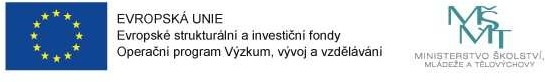 Strategický rámec MAP Praha 1Vize"Lepší je zapálit alespoň malou svíčku, než proklínat tmu.“KonfuciusSystém vzdělávání dětí a žáků do 15 let v MČ Praha 1 je transparentní, otevřený a koherentní, je založen na pozitivním přístupu, entusiasmu a znalostech, využívá moderní technologie a techniky, těží z výhod partnerské spolupráce a umožňuje sdílení znalostí a zkušeností. Neformální a zájmové vzdělávání je přirozená součástí systému.Školy vytvářejí vstřícné, podnětné a bezpečné prostředí pro vzdělávání, odpovídajícím způsobem rozvíjejí specifické dovednosti dětí a žáků bez rozdílu míry nadání, temperamentu a schopností. V procesu vzdělávání jsou rozvíjeny jak kognitivní funkce, tak sociální a jiné potřebné kompetence – dle hesla „Škola pro život“, a využívána je metodická a poradenská podpora. Školy spolupracují s rodiči, školskými poradenskými zařízeními a dalšími partnery ve prospěch dětí a žáků.Pedagogičtí pracovníci disponují znalostmi, dovednostmi a zkušenostmi, ale také časem a prostorem pro jejich efektivní uplatnění ve výchově a výuce dětí a žáků. Nejsou zahlceni přemírou požadavků a je jim poskytována odpovídající profesní a odborná podpora a zdroje. Mají k dispozici potřebné materiálně-technické zázemí. V jejich zaměstnání, které je spíše posláním, se jim dostává odpovídajícího uznání.Ředitelé jsou motivovaní, dobře ohodnocení a mají odpovídající společenské postavení. Mají k dispozici podpůrný servis a personál, který jim pomáhá v řídících procesech. Tvoří ho jak odborní, tak administrativní pracovníci.Místní samospráva reflektuje potřeby vzdělávání ve svém území. Spolupracuje s řediteli škol a dalšími významnými aktéry ve vzdělávání v území. Zajišťuje kvalitní infrastrukturu, prostorové a materiální podmínky zřizovaným školám a podporuje také volnočasové aktivity. Podporuje v souladu se státní vzdělávací politikou vzdělávání a rozvoj nejen dětí a žáků, ale i studentů, dospělých a seniorů (celoživotní vzdělávání).Strategická částPopis zapojení aktérůPro zpracování této verze Strategického rámce byly využity následující primární i sekundární zdroje:Primární zdroje:Dotazníková šetření potřeb mateřských a základních škol (dotazníky MŠMT, dotazníky MČ Praha 1, dotazníky realizačního týmu MAP)Zástupci vzdělávacích organizací a škol pro děti a žáky do 15 let věku na území Prahy 1, členové pracovních skupin a členové Řídícího výboru MAP Praha 1Organizace působící ve vzdělávání a výchově (MŠ, ZŠ, ZUŠ)Zákonní zástupci a školské radySekundární zdroje:Dosud zpracované analytické dokumentyVýroční zprávyRelevantní tematické zprávy a studie ČŠIStrategie 2030+Výchozím podkladem pro zpracování tohoto Strategického rámce byl stejnojmenný dokument zpracovaný v průběhu předcházejícího projektu MAP II. V průběhu realizace projektu MAP III byly zopakovány předepsané procesy tvorby MAP, proběhla potřebná dotazníková šetření sloužící k přenosu informací o potřebách škol a vzdělávacích organizací do MAP, byly realizovány strukturované a také neformální rozhovory se zástupci spolupracujících organizací, přihlédnutu bylo k poznatkům rozsáhlých dotazníkových šetření předcházejícího projektu MAP II a k agregovaným datům MŠMT pro zpracovatele MAP. Aktualizaci strategického rámce předcházela revize SWOT analýz MAP a rozšíření SWOT 3 analýz v oblastech povinných opatření MAP o oblast podpory pedagogických, didaktických a manažerských kompetencí pracovníků ve vzdělávání, zahrnující bližší identifikaci příčin současného stavu a cest k jeho možným zlepšením. V návaznosti na ověření SWOT analýz byly opětovně přezkoumány priority spolupráce MAP v souvislosti s identifikovanými potřebami rozvoje vzdělávání. Tento kompletní proces byl v průběhu realizace projektu MAP III zopakován a jeho hlavním výstupem je tento drobně aktualizovaný Strategický rámec.Strategický rámec byl zpracován tak, aby bylo maximálně využito již sebraných a dostupných informací při minimalizaci opakovaného zatěžování nositelů informací. O zpracování Strategického rámce a možnosti zapojení do přípravy MAP III MČ Praha 1 byly prostřednictvím e-mailu a webových stránek MČ Praha 1 opětovaně informovány subjekty a organizace působící v oblasti vzdělávání na území MČ Praha 1.Na tvorbě Strategického rámce Městské části Praha 1 se tak podílejí všichni partneři a relevantní aktéři v území, kteří působí v oblasti předškolního, základního, základního uměleckého, neformálního, zájmového a volnočasového vzdělávání, zástupci KAP III, NPI ČR, Pedagogicko-psychologické poradny pro Prahu 1, 2, 4 a dalších organizací. Povinné a povolené (možné) aktivity MAP III vyplývající ze zadání projektuVeškeré aktivity MAP by měly zároveň respektovat předepsané strategické linie Strategie 2030+a měly by podporovat:- proměnu obsahu a způsobu vzdělávání (podpora schopností hlubšího porozumění problémům v širších souvislostech oproti přetěžování žáků informacemi; důraz na využívání znalostí ke kreativním aktivitám a týmové spolupráci; propojování jednotlivých disciplín a jejich uplatňování pro praktické využití, rozvoj dovedností a získávání praktických zkušeností a poznatků v souvislostech; podpora badatelské a projektové výuky či metod kreativního učení),- podporovat učitele, ředitele a další pracovníky ve vzdělávání (podpora vzájemného profesního sdílení, přenosu osvědčených a funkčních inovativních metod; podpora pedagogických pracovníků při společné přípravě výuky a jejím reflektování; důraz na to, aby pedagogické týmy škol dokázaly zaměřit vzdělávání svých žáků více na získávání kompetencí, potřebných pro aktivní občanský, profesní i osobní život),- digitální kompetence k celoživotnímu učení (seznámení se se silnými i slabými stránkami využívání informačních technologií, riziky s nimi spojenými a získání kompetencí pro využívání těchto technologií k získávání relevantních informací – rozvoj schopností vyhledávat, třídit a kriticky hodnotit informace),- snižování nerovností v přístupu ke vzdělávání (dostupnost, inkluze a kvalita předškolního vzdělávání; inkluzivní (společné) vzdělávání a podpora dětí a žáků ohrožených školním neúspěchem, rozvoj kompetencí pedagogů v oblastech, které směřují ke schopnosti vzdělávat různorodé kolektivy dětí a rozvíjet potenciál žáků se sociálním a jiným znevýhodněním),- spolupráci MŠ – ZŠ/ZŠ – SŠ (součinnost a spolupráce škol v územích, spolupráce mezi návaznýmí stupni vzdělávání).Aktéři vzdělávání se shodli na následujících prioritách vzájemné spolupráce v projektu MAP III:Priorita 1 Kvalita předškolního a základního vzděláváníPriorita 2 Infrastruktura pro předškolní a základní vzděláváníPriorita 3 Speciální vzdělávací potřeby dětí a žákůPriorita 4 Školy a městská částV oblasti stanovených hlavních priorit i jejich následně popsaných dílčích cílu vzájemné spolupráce je třeba uvědomit si, že priority byly voleny jako priority dlouhodobé, kdy dosažení stanovené vize v oblasti vzdělávání spočívá mimo jiné především v zavedení principů a činností, které k naplňování priorit kontinuálně a setrvale přispívají a jsou v území dlouhodobě opakovány.Strategický rámec MAP je živým dokumentem, který průběžně reflektuje měnící se potřeby rozvoje vzdělávání na území MČ Praha 1.Aktuální informace o průběhu zpracování Místního akčního plánu rozvoje vzdělávání MČ Praha 1 jsou dostupné na www.praha1.cz (Školství a spolky – Místní akční plán), na projektovém webu www.skolanasbavi.cz a na Facebooku (otevřená skupina s názvem „MAP Praha 1“), a také na map@praha1.cz, příp. e-mailových adresách členů Realizačního týmu. Priority a cíle MAP Praha 1Přehled priorit a cílůPopis priorit a cílů MAP Praha 1Priorita 1 Kvalita předškolního a základního vzdělávání1 Polytechnické vzdělávání propojuje oblast přírodních věd včetně matematiky, oblast techniky a technologií a oblast přírody a životního prostředí, poskytuje vědomosti o vědeckých principech a odvětvích výroby, znalosti z technických oborů a všeobecně technické dovednosti.2Vyhledávání dětí se závadami a poruchami řečových komunikačních schopností a dovedností.Priorita 2 Infrastruktura pro předškolní a základní vzděláváníPriorita 3 Speciální vzdělávací potřeby dětí a žákůPriorita 4 Školy a městská částVazby cílů na opatřeníCíle MAP a jejich návaznost na povinná, doporučená a volitelná opatření (témata) Postupů MAP se třemi úrovněmi vazby (X – slabá, XX – střední, XXX – silná).Vazba jednotlivých cílů MAP Praha 1 je identifikována v rámci popisu každého cíle v části „Vazba na opatření“. Následující tabulka graficky přehledně znázorňuje tyto vazby a také uvádí jejich sílu.Tabulka 1 Vazby cílů MAP Praha 1 na povinná, doporučená, průřezová a volitelná opatření pro místní akční plányPrioritizace tématJde o seznam projektových záměrů (investičních projektů) mateřských, základních škol, základních uměleckých škol a organizací neformálního vzdělávání působících v území MČ Praha 1.Tabulka je součástí tohoto dokumentu a obsahuje i záměry, které nejsou financovatelné prostřednictvím investiční dotace z IROP.       Schváleno v Praze Řídicím výborem MAP III MČ Praha 1 dne xx. xx. 2023Pozn.Uveďte celkové předpokládané náklady na realizaci projektu. Podíl EFRR bude doplněn/přepočten ve finální verzi MAP určené ke zveřejnění.EFRR bude vypočteno dle podílu spolufinancování z EU v daném kraji, až bude míra spolufinancování pevně stanovena. Uvedená částka EFRR bude maximální částkou dotace z EFRR v žádosti o podporu v IROP.Relevantní označte křížkem (zaškrtněte). Vazba investiční priority (projektu) na daný typ projektu bude posuzována v přijatelnosti žádosti o podporu předložené do IROP, požadované musí být zaškrtnuto.Referenčním dokumentem pro ověření navýšení kapacity MŠ v projektech IROP bude Rejstřík škol a školských zařízení.IROP plánuje podporovat MŠ, kde jsou nedostatky identifikovány krajskou hygienickou stanicí (KHS). Současně v takové MŠ může dojít i k navýšení kapacity.Schváleno v Praze Řídicím výborem MAP III MČ Praha 1 dne xx. xx. 2023Pozn.Uveďte celkové předpokládané náklady na realizaci projektu. Podíl EFRR bude doplněn/přepočten ve finální verzi MAP určené ke zveřejnění.EFRR bude vypočteno dle podílu spolufinancování z EU v daném kraji, až bude míra spolufinancování pevně stanovena. Uvedená částka EFRR bude maximální částkou dotace z EFRR v žádosti o podporu v IROP.Relevantní označte křížkem (zaškrtněte). Vazba investiční priority (projektu) na daný typ projektu bude posuzována v přijatelnosti žádosti o podporu předložené do IROP, požadované musí být zaškrtnuto.Referenčním dokumentem pro ověření navýšení kapacity MŠ v projektech IROP bude Rejstřík škol a školských zařízení.IROP plánuje podporovat MŠ, kde jsou nedostatky identifikovány krajskou hygienickou stanicí (KHS). Současně v takové MŠ může dojít i k navýšení kapacity.Schválil Řídicí výbor MAP III MČ Praha 1 dne xx. xx. 2023.




…………………………………..........                                                                                   
Michaela Vencová                                                                                                      
Předsedkyně ŘV MAP III            Akční plán MAP Praha 1Místní akční plán rozvoje vzdělávání III pro Prahu 1 Akční plán (Opatření a aktivity) MAP Praha 1Operační program Výzkum, vývoj a vzdělávání (OP VVV)ÚvodTento Akční plán (Opatření a aktivity) MAP Praha 1 je součástí dokumentace Místního akčního plánu rozvoje vzdělávání na území Prahy 1, spolufinancovaného z prostředků Operačního programu Výzkum, vývoj a vzdělávání (OP VVV). V průběhu aktualizace MAP III byla aktéry MAP potvrzena relevance tohoto Akčního plánu. Aktivity uvedené v akčním plánu jsou navrženy na základě:problémů a potřeb území definovaných ve Strategické analýze MAP Praha 1 (kap. 6),priorit, cílů a opatření rozvoje vzdělávání dětí a žáků do 15 let na území Prahy 1 definovaných v Místním akčním plánu rozvoje vzdělávání Praha 1,návrhů pracovních skupin a zjištění úvodních dotazníkových šetření (k projektům zjednodušeného vykazování),průběžného jednání s partnery – zapojenými organizacemi ve vzdělávání dětí a žáků do 15 let na území Prahy 1, vč. návrhů Řídicí skupiny MAP P1.Každé opatření navazuje na konkrétní Prioritu a Cíl, které byly definovány ve Strategickém rámci MAP Praha 1, a dále rozvíjí možné způsoby jejich dosažení na základě konkrétních podmínek a možností na území Prahy 1. Akční plán je množinou možných opatření/aktivit vedoucích k naplnění priorit Strategického rámce MAP.Aktivity jednotlivých škol, aktivity spolupráceAktivity jednotlivých škol a aktivity spolupráce lze rozlišit podle písmenného označení v čísle dané aktivity:1.1.1.A.1 – písmeno A v číselném kódu nesou aktivity jednotlivých škol1.1.1.B.1 – písmeno B v číselném kódu nesou aktivity spolupráce1.1.1.C.1 – písmeno C v číselném kódu nesou aktivity/projekty zaměřené do oblasti infrastruktury (Tyto aktivity jsou popsány v platném Strategickém rámci MAP a budou aktualizovány spolu se Strategickým  rámcem MAP. V ročních akčních plánech jsou detailně popisovány jen výjimečně, a to v souvislosti s aktivitami škol a aktivitami spolupráce navazujícími bezprostředně na realizované investiční aktivity.)V následném Ročním akčním plánu jsou vybraná opatření blíže rozpracována do podoby konkrétních akcí a aktivit, které je žádoucí a s největší pravděpodobností možné realizovat v nejbližším časovém období. V Ročním akčním plánu, který je uveden v samostatné kapitole, jsou příslušné aktivity na základě dostupných údajů dále rozpracovány do těchto detailů:číslo a název aktivitycharakteristika aktivityrealizátorspolupráceindikátoryčasový harmonogramrozpočetzdroj financováníPro cíle, opatření a aktivity je typické, že nejsou izolované. Jsou vzájemně (časově, věcně, tematicky ad.) propojeny skrze vytváření potřebných podmínek vedoucích k dosahování vize rozvoje vzdělávání na území Prahy 1.Aktivity podporující rovné příležitosti jsou v souladu s povinnostmi příjemce v Ročním akčním plánu výrazně označeny slovem PŘÍLEŽITOST.Prioritní oblasti – struktura MAP Praha 1Místní akční plán rozvoje vzdělávání Praha 1 stanovuje čtyři prioritní oblasti uvedené v obrázku č. 1.Tabulkový přehled vazeb Priorit a cílů MAP Praha 1 je uveden v kapitole 3. Priority a cíle MAP Praha 1 dokumentu Strategický rámec MAP Praha 1. Grafické znázornění prezentují následující obrázky.Obrázek 1 Prioritní oblasti (priority) MAP Praha 1Zdroj: Vlastní zpracování, Strategický rámec MAP Praha 1Pro všechny prioritní oblasti MAP Praha 1, s výjimkou Priority 2 zaměřené specificky jen na tvrdé investice, je typická potřeba podpory jak rozvoje lidského kapitálu, tak infrastruktury.Následující diagramy prezentují rozpad čtyř prioritních oblastí MAP Praha 1 na jednotlivé cíle. Ke každému cíli je pak dále v akčním plánu stanoveno opatření, každé opatření má své konkrétnější cíle, k nimž jsou navrženy možné aktivity. Obrázek 2 Cíle Priority 1 Kvalita předškolního a základního vzdělávání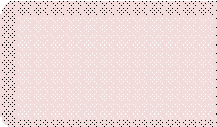 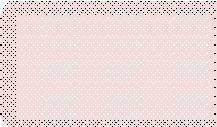 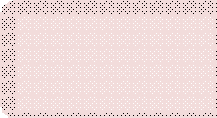 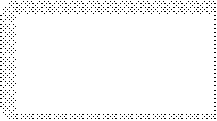 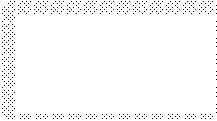 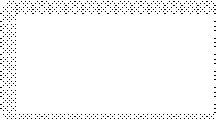 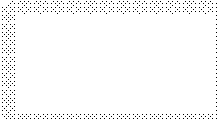 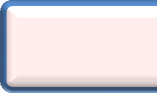 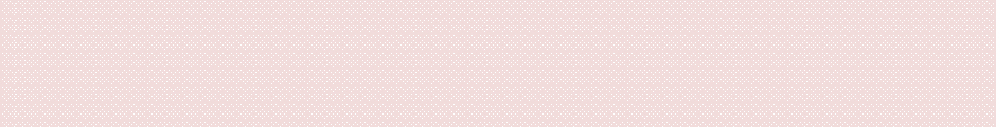 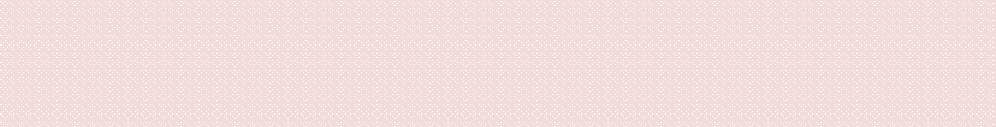 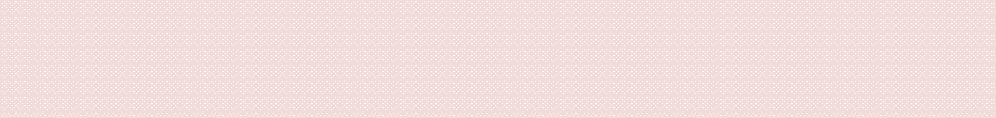 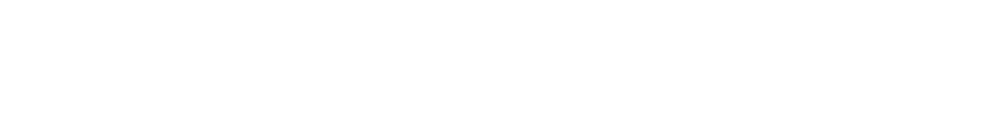 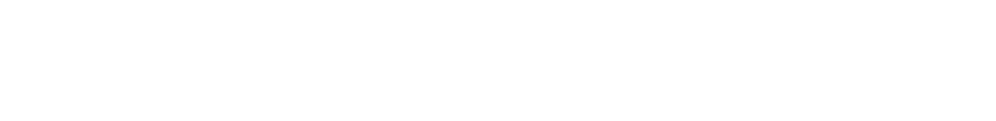 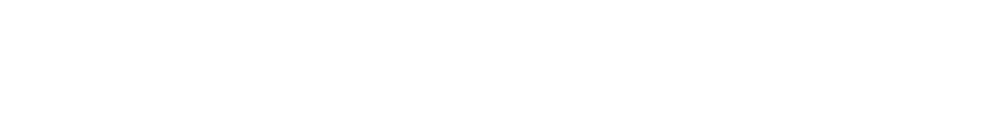 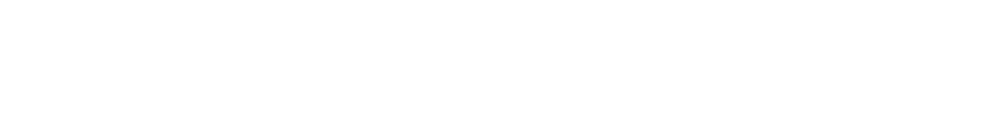 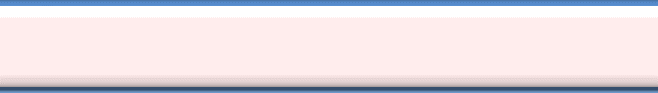 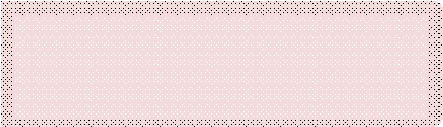 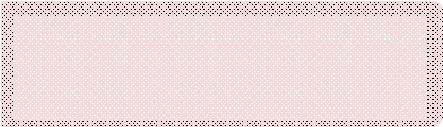 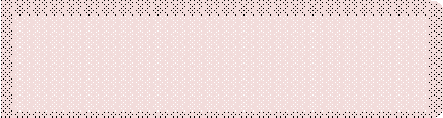 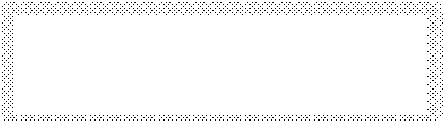 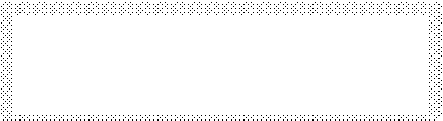 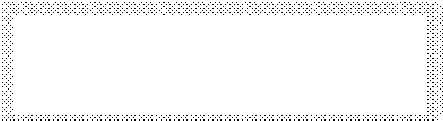 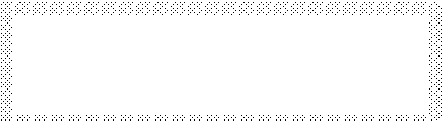 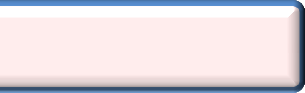 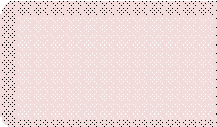 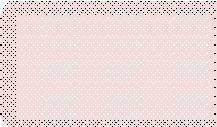 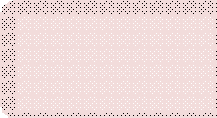 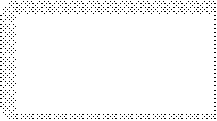 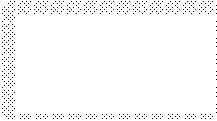 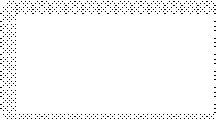 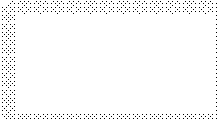 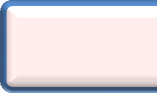 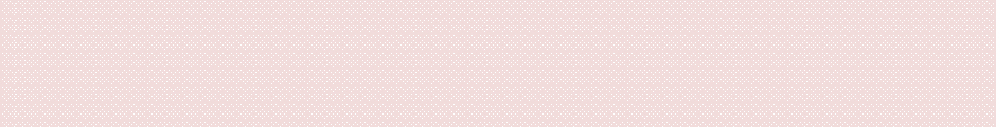 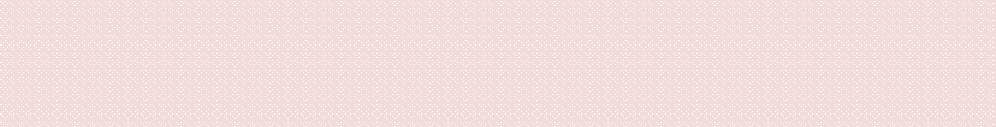 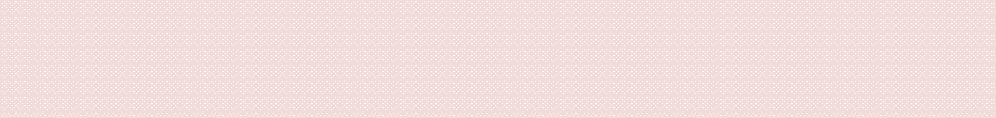 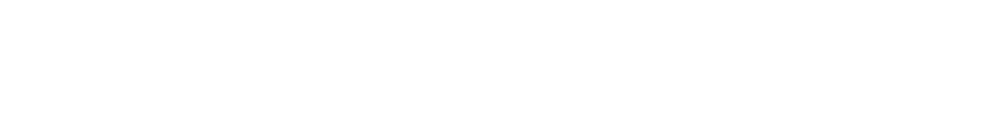 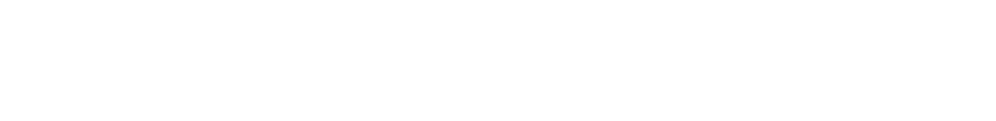 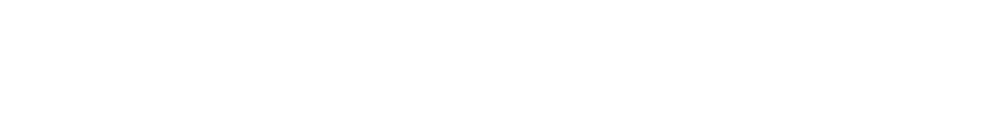 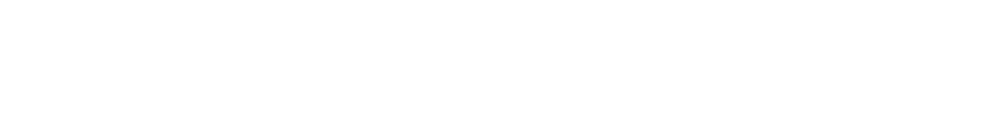 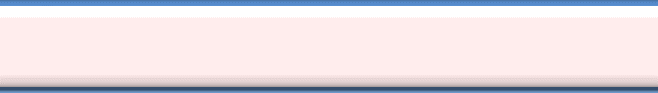 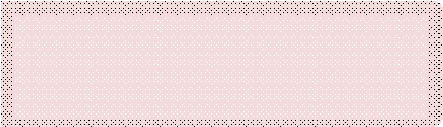 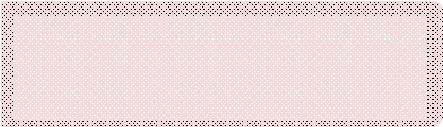 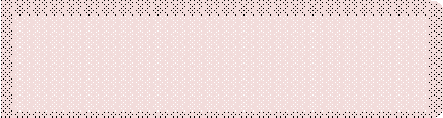 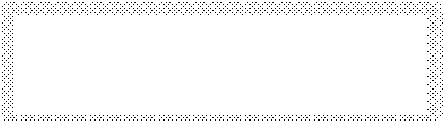 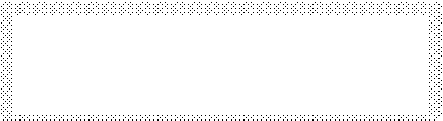 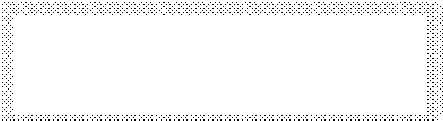 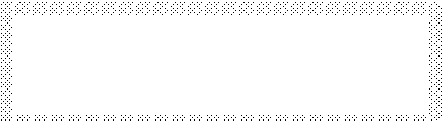 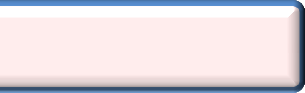 Zdroj: Vlastní zpracování, Strategický rámec MAP Praha 1Obrázek 3 Cíle Priority 2 Infrastruktura pro předškolní a základní vzdělávání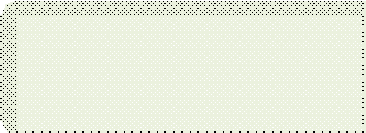 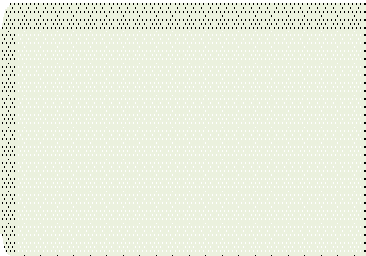 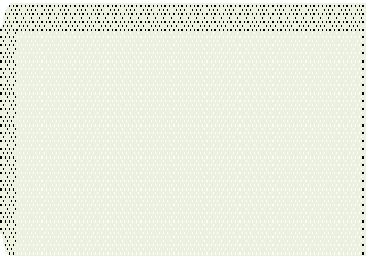 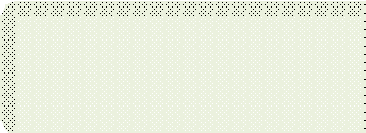 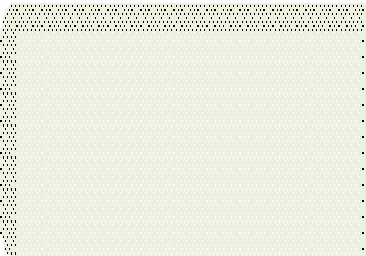 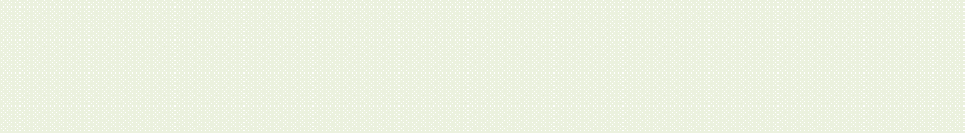 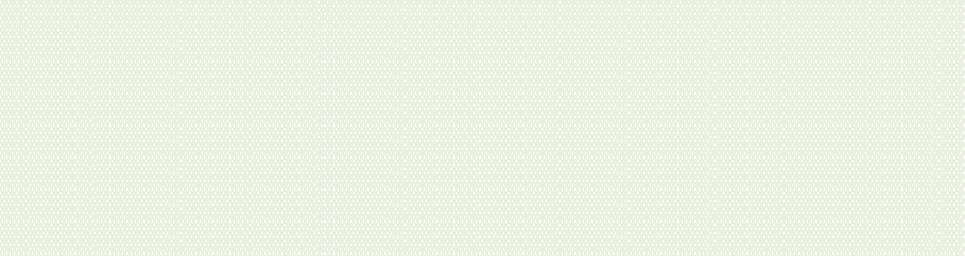 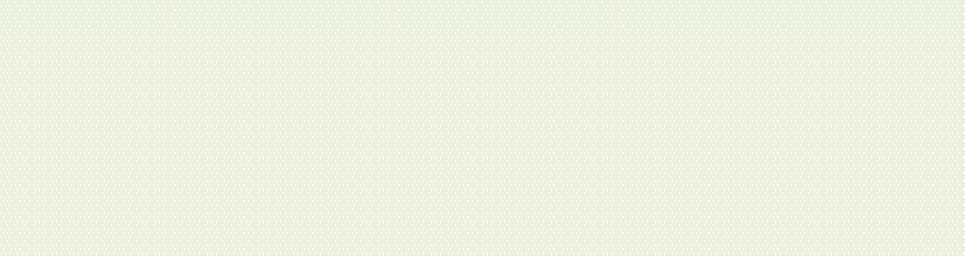 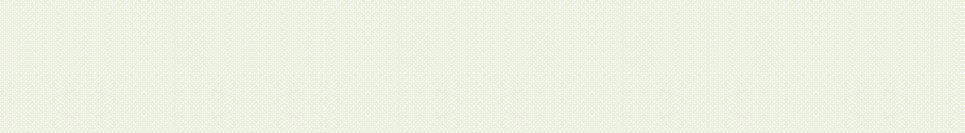 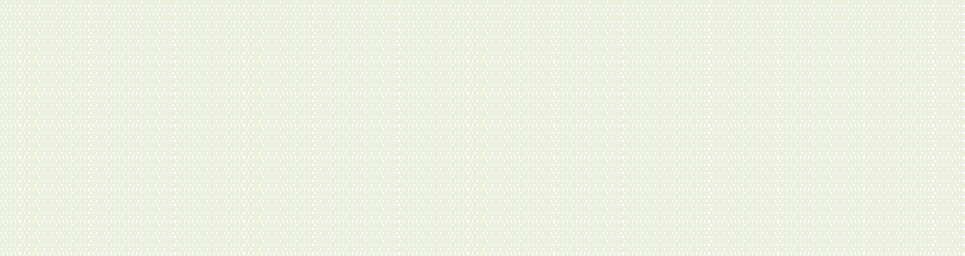 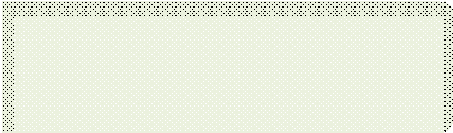 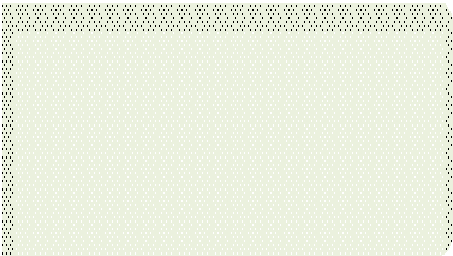 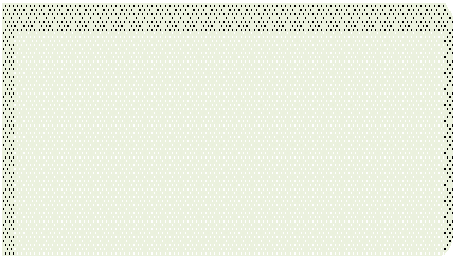 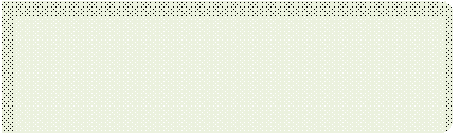 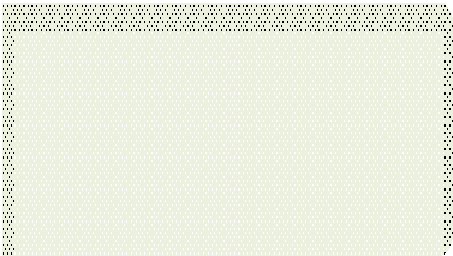 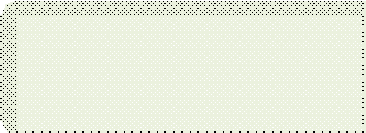 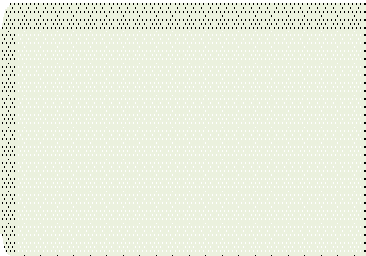 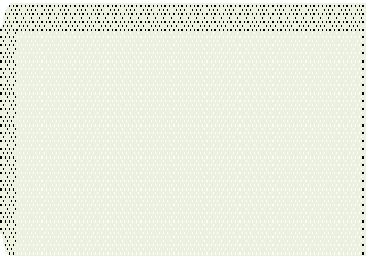 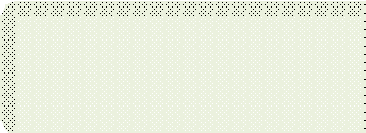 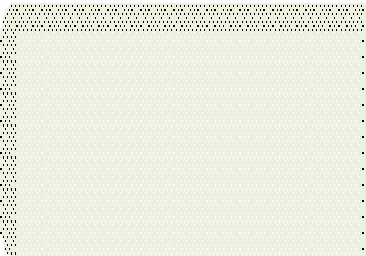 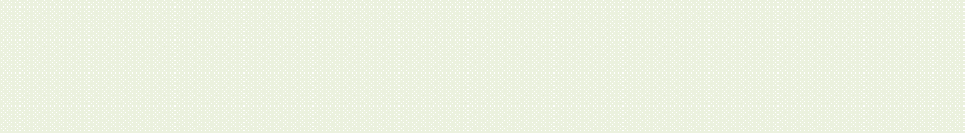 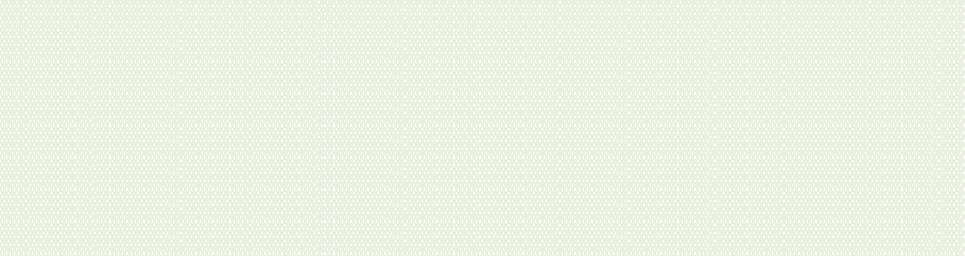 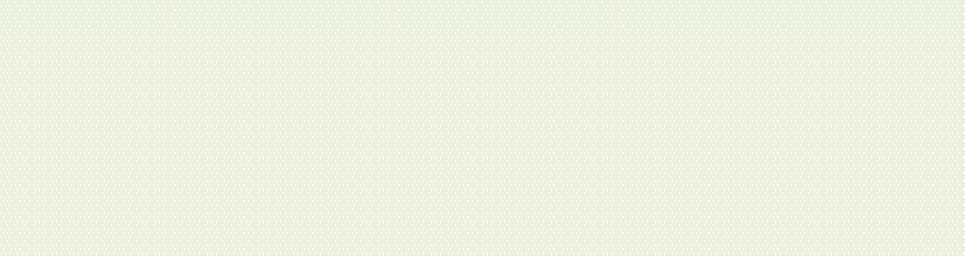 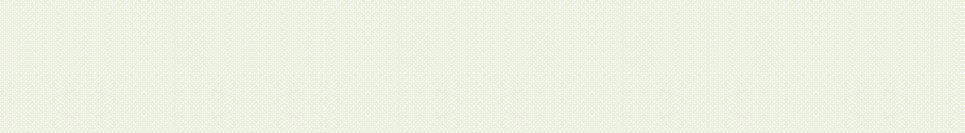 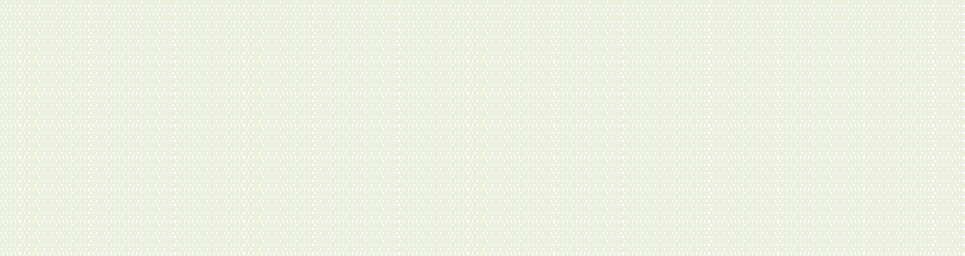 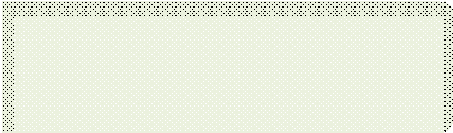 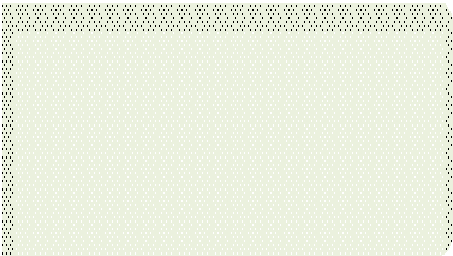 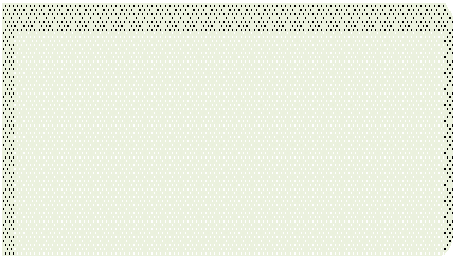 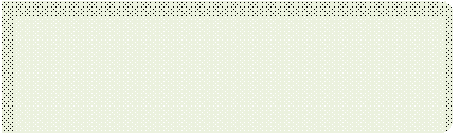 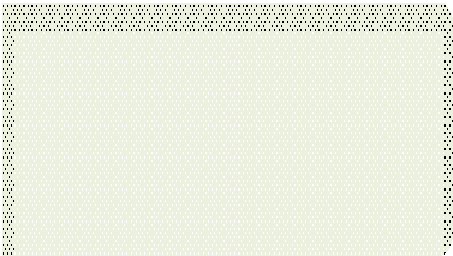 Zdroj: Vlastní zpracování, Strategický rámec MAP Praha 1.Obrázek 4 Cíle Priority 3 Speciální vzdělávací potřeby dětí a žáků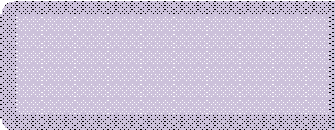 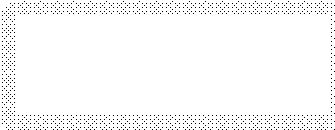 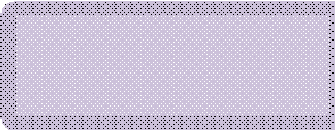 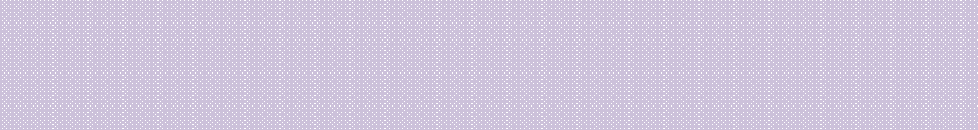 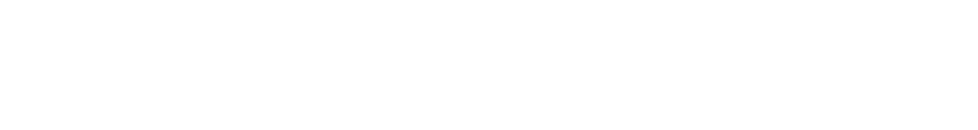 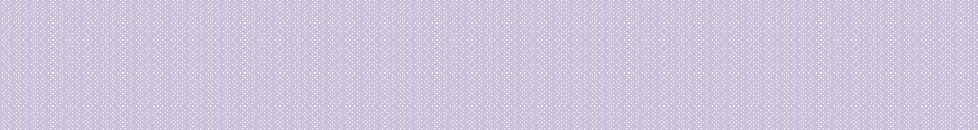 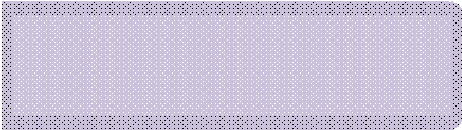 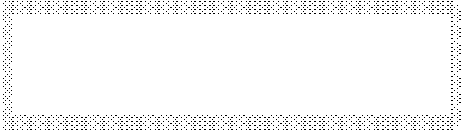 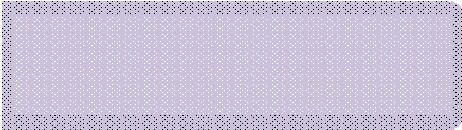 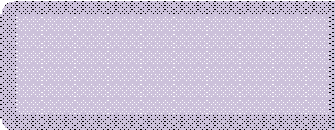 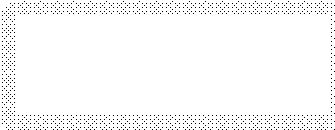 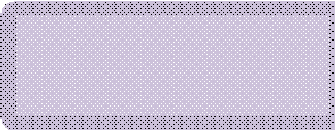 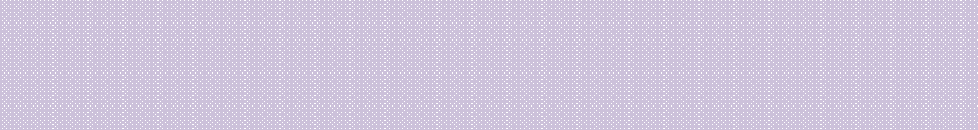 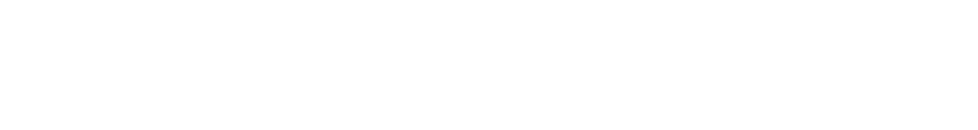 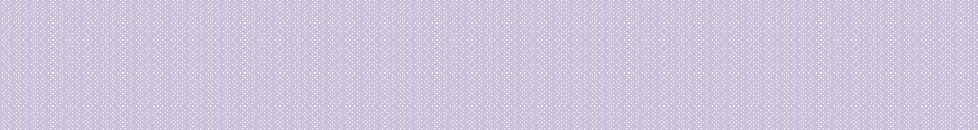 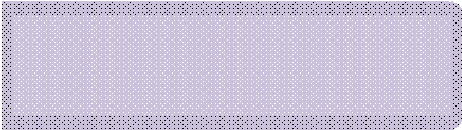 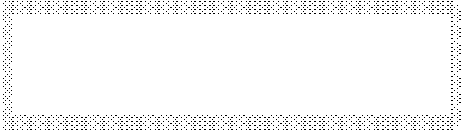 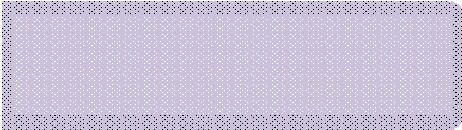 Zdroj: Vlastní zpracování, Strategický rámec MAP Praha 1.Obrázek 5 Cíle Priority 4 Školy a městská část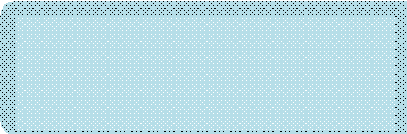 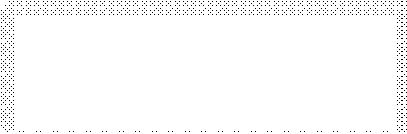 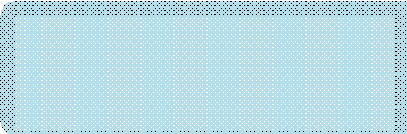 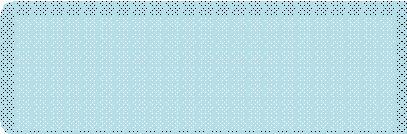 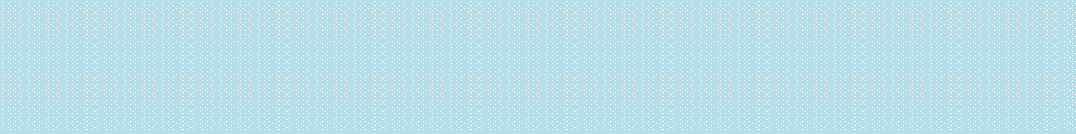 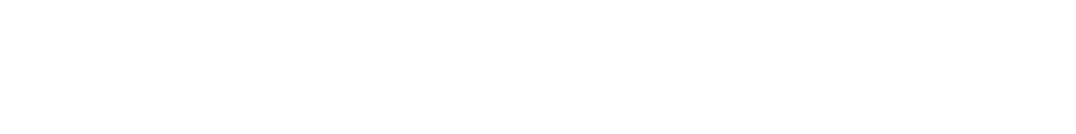 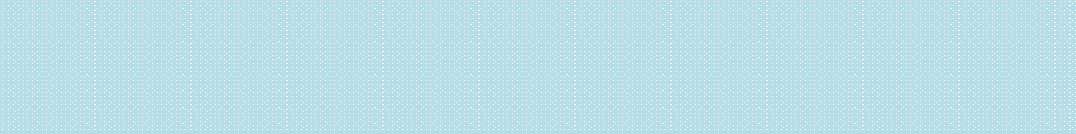 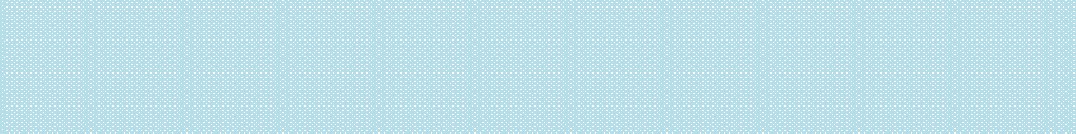 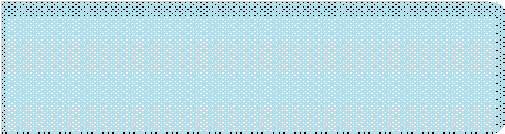 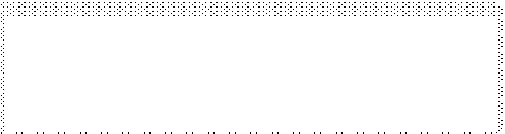 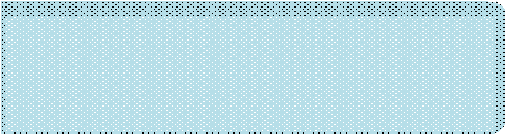 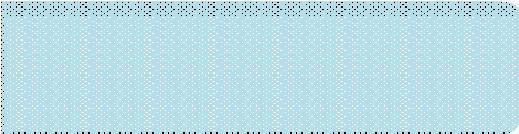 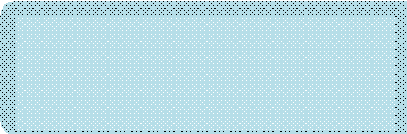 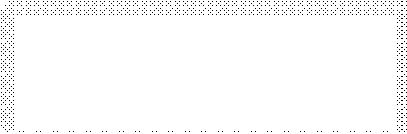 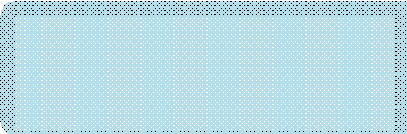 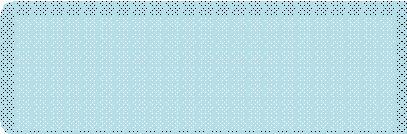 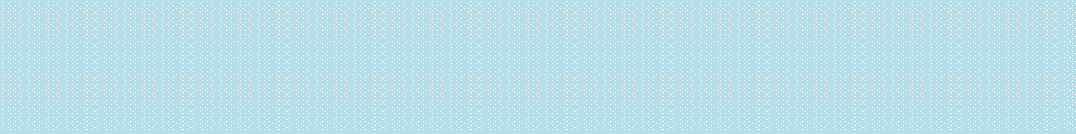 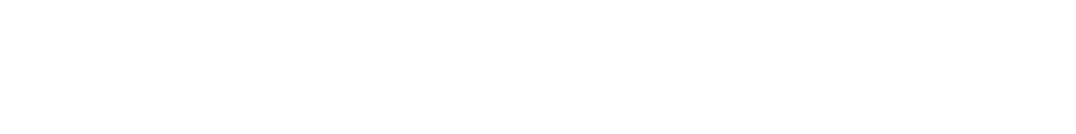 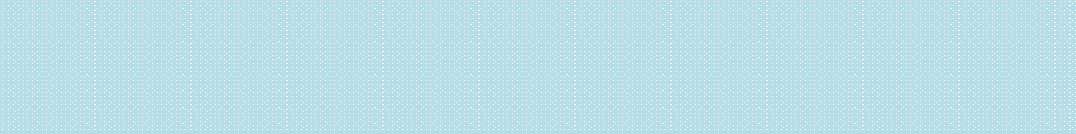 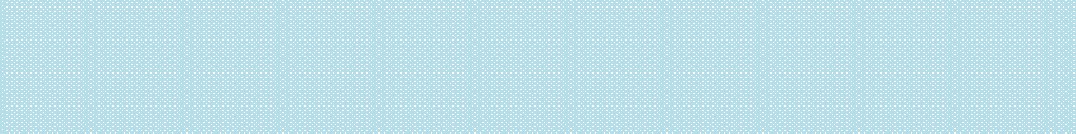 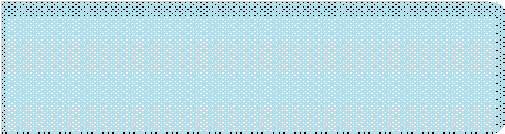 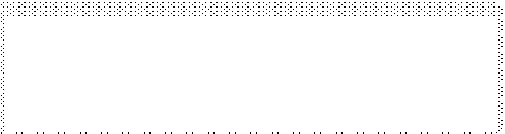 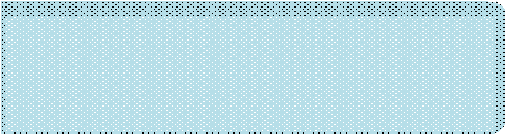 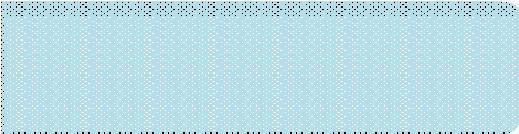 Zdroj: Vlastní zpracování, Strategický rámec MAP Praha 1.Priorita 1 Kvalita předškolního a základního vzděláváníCíl 1.1 Rozvoj polytechnického vzděláváníOpatření 1.1 Modernizace vybavení stávajících učeben a dílen a rozvoj pracovníků v oblasti polytechnického vzděláváníOdůvodnění opatření	Naprostá většina škol na území Prahy 1 má nedostatečné vybavení a zázemí pro polytechnické vzdělávání. Důvodem jsou zejména historická východiska, kdy postupně zanikaly učebny a dílny, ve kterých bylo polytechnické vzdělávání realizováno, a to zejména na úkor vzniku kmenových tříd, ale také z důvodu postupného snižování zájmu o technické a řemeslné obory ze strany žáků, respektive rodičů. V neposlední řadě také v důsledku vzrůstajících požadavků na zabezpečení kvalitní výuky, nekryté odpovídajícími finančními prostředky na jejich zajištění. Tento trend je na území Prahy 1 posílen také významnou vazbou na trh práce, ve kterém zcela (z více než 70 %) převažuje sektor služeb (Praha 1 je v zásadě centrem správy nejen HMP, ale také ČR).V průběhu realizace MAP II byl proto podporován rozvoj polytechnického vzdělávání. Podařilo se podpořit zejména polytechnické aktivity v předškolním vzdělávání. Ve vynaloženém úsilí je však třeba vytrvat. Vzhledem k omezeným finančním možnostem projektu MAP III se jeví jako vhodné podpořit intenzivněji polytechnické vzdělávání až v rámci návazného projektu MAP IV.Systematickému rozvoji polytechnického vzdělávání se věnuje také Škola v přírodě a ŠJ v Česticích. I tomuto zařízení je potřeba v dané oblasti věnovat podporu za účelem vytváření podmínek pro další rozvoj jeho aktivit.Cíl opatření	Vytvořit na území Prahy 1, vč. ŠvP Čestice, vhodné fyzické a materiální zázemí a podpořit nutný rozvoj lidských zdrojů s dopadem na zvýšení kvality vzdělávání ve všech složkách polytechnického vzděláváníZvýšit dovednosti pedagogických pracovníků ve využívání dostupných materiálních zdrojů, moderních technologií (např. využívání moderních technologií v řemeslných oblastech – měření, programování zařízení/spotřebičů v domácnosti apod.) a aplikací a zavádění aktuálních trendů do výukyAktivity jednotlivých škol	1.1.1.A.1 Modernizace učeben (dílen) pro realizaci polytechnického vzdělávání (tj. v oborech technického, přírodovědného a environmentálního vzdělávání) – nákup zařízení a vybavení1.1.2.A.1 Vzdělávání pedagogů mateřských a základních škol vedoucí ke zvýšení jejich znalostí a dovedností vedoucích k rozvoji polytechnického vzděláváníAktivity spolupráce	Společné vzdělávání pedagogů mateřských škol, společné vzdělávání pedagogů základních škol, případně dalších organizací v oblasti zájmového vzděláváníSpolečné vzdělávání dětí/žáků a pedagogů mateřských/základních škol v oblasti polytechnického vzděláváníSpolupráce s podnikateli (zejména mimo území Prahy 1), středními a vysokými školamiv oblasti technických, řemeslných, vědeckých a dalších oborů – účast odborníků ve výuce, exkurze, workshopySpolupráce škol s centrem volnočasových aktivit (2023+)Infrastruktura	Není stanovenaIndikátory	Počet projektů modernizace vybavení učeben MŠ a ZŠ pro polytechnické vzdělávání Počet škol plně vybavených pro polytechnické vzděláváníPočet dětí, žáků a pedagogů – absolventů programu (aktivity) společného vzdělávání z oblasti polytechnikyCíl 1.2 Rozvoj čtenářské pregramotnosti a gramotnostiOpatření 1.2 Zajištění komplexních podmínek pro kvalitní výuku v oblasti v čtenářské (pre)gramotnosti: modernizace vybavení a zařízení škol a rozvoj lidských zdrojů pro rozvoj čtenářské (pre)gramotnostiOdůvodnění opatření	Čtenářské gramotnosti je ve školách na území MČ Praha 1 věnována významná pozornost. V rámci pracovní skupiny byly identifikovány četné příklady dobré praxe – realizace čtenářských klubů, provoz školní knihovny, aktivní zájem vybraných pedagogů (zejména českého jazyka) o nové metody výuky a informace, realizace četných aktivit (typu Noc s Andersenem, Reading is sexy, Týden knihoven) apod. ZŠ Curie zpracovává a zveřejňuje (na svých webových stránkách) doporučený seznam aktuální literatury pro žáky různého věku3. Školy (vč. mateřských) na území také zpravidla spolupracují s místními knihovnami (i knihovnami mimo území MČ Praha 1), zřídkakdy však mají (plnohodnotnou) knihovnu vlastní. Nákup publikací je determinován dostupnými finančními prostředky, ve školách je běžnou praxí, že je nákup literatury finančně podpořen rodiči, rodičovskými sdruženími. Knihovna jako fyzický prostor dnes zdaleka není vnímána jakou „pouhá čítárna“. Ve školách dětem a žákům nabízí i zázemí vhodné pro další typy rozvojových, socializačních ale i relaxačních aktivit.Přes důležitost tohoto tématu jsou však personální a zejména pak materiální podmínky pro její kvalitní zabezpečení na území Prahy 1 nedostatečné. Školám v naprosté většině schází dostatek finančních prostředků na obnovu knihovních fondů a také na profesionální personální obsazení „školních knihovniček“. Sami pedagogové a vedení škol pociťují, že mají deficity ve znalostech vhodných metod a forem výuky vhodných pro práci s různými věkovými skupinami žáků. Naopak jsou zahlceni přemírou nadbytečných informací.Pro organizace předškolního vzdělávání je čtenářská pregramotnost významným tématem a v MŠ jsou jí věnovány četné aktivity (výtvarné, hudební, dramatické, návštěvy knihoven ad.), neboť vytváří předpoklady pro další rozvoj dětí, vč. jejich kompetencí pro další učení (zejména na základní škole, ale i v životě obecně). Při rozvoji čtenářské (pre)gramotnosti tedy nejde o „pouhé“ čtenářství či budování vztahu ke čtení a literatuře. Klíčem je zde pochopení obsahu (sdělení) a schopnost s ním dále pracovat (vyjadřovat, využívat v souvislostech, inspirovat se pro další činnosti apod.). Nabídka aktivit je přitom, obdobně jako v případě ZŠ, dána rozsahem znalostí a dovedností pedagogů. Školy i školky spolupracují s vybranými organizacemi (zpravidla neziskovými), které na profesionální úrovni nabízí další aktivity pro rozvoj čtenářské (pre)gramotnosti (např. Nová škola, o.p.s.).Opatření taktéž úzce souvisí s vysokým podílem dětí a žáků-cizinců a dětí a žáků s OMJ ve školách (mateřských i základních) na území Prahy 1, kterým aktivity vedoucí k rozvoji jejich čtenářské (pre)gramotnosti usnadňují proces osvojení si českého (jako druhého) jazyka, ale také seznámení s českou společností, historií, humorem apod. Vazby má však i na další oblasti, vč. Opatření 1.3 (zaměřeného na téma matematické (pre)gramotnosti), neboť čtení a schopnost pochopit text jsou nutné pro správné pochopení zadání (matematických úloh).Cíl opatření	Zajištění podnětného prostředí pro rozvoj čtenářské pregramotnosti a gramotnosti včetně zajištění dostupnosti moderních technologií ve výchově a výuceVzdělávání pedagogů v oblasti nových metod rozvoje čtenářské gramotnosti a pregramotnosti tak, aby bylo možné respektovat odlišné potřeby a nadání dětí a žáků a zajistit výuku čtení i alternativními metodami, včetně využití uměleckých prostředků, a podpory jejich implementace do výchovy a výukyZajištění logopedické depistáže a nápravy, včetně personálního a materiálního zajištění, které jsou nezbytným předpokladem pro zvládnutí psaní a čteníVytvoření systémového nástroje pro řízený provázaný rozvoj čtenářské (pre)gramotnosti dětí a žáků napříč stupni vzděláváníAktivity jednotlivých škol	Pořízení nových publikací – obnova knihovního fondu, včetně pořízení didaktických pomůcek (např. publikací, elektronických čteček) pro pedagogy Zapojování rodinných příslušníků do aktivit škol zaměřených na podporu rozvoje čtenářství a čtenářské (pre)gramotnosti (např. předčítání rodičů/prarodičů/sourozenců z knih v českém i cizím jazyce apod.)Využívání dalších forem a metod umění a kultury ve vazbě na čtenářskou gramotnost (např. dramatizace, výtvarné vyjádření, pohybové vyjádření apod.), vč. zapojování studentů (nejen pedagogických, ale i jiných oborů)Zakládání a provoz čtenářských klubů1.2.2.A.1 Vzdělávání pedagogických pracovníků základních škol (nejen předmětu Český jazyk) a mateřských škol1.2.3.A.1 Vzdělávání a personální podpora v oblasti logopedieAktivity spolupráce	Spolupráce škol a organizací (MŠ, ZŠ, ZUŠ, organizace formálního, neformálního a zájmového vzdělávání apod.) na rozvoji čtenářské (pre)gramotnosti dětí a žáků za účelem zajištění provázanosti a kontinuity na všech stupních vzdělávání – společné aktivity vybraných organizacíSpolupráce s profesionálními organizacemi (knihovnami, instituty, neziskovýmiorganizacemi ad.) – zapojení „knihovníků“, autorů a odborníků do aktivit škol, sdílení aktuálních informací a trendů v oblasti literatury, informační podpora pedagogůmRealizace a zapojení do akcí nadmístního významu zaměřených na podporu rozvoječtenářské (pre)gramotnostiAktivity zaměřené na přenos dobré praxe mezi školami a sdílení zkušeností (např. v oblasti fungování školních knihoven, organizace akcí na podporu čtenářství, přehledů vhodné literatury a zdrojů informací ad.)Infrastruktura	1.2.1.C.1 Rekonstrukce, modernizace a adaptace prostor vedoucí k vytvoření vhodných prostor pro vznik školních knihoven jako komunitních center v jednotlivých školáchIndikátory	Počet projektů zaměřených na vybudování / vybavení školních knihoven / čtenářských koutků na základních školáchPočet projektů zaměřených na rozvoj čtenářské (pre)gramotnosti Počet nově pořízených publikacíPočet realizovaných čtenářských klubů Počet účastníků čtenářských klubůPočet pedagogických pracovníků - absolventů vzdělávání Počet hospitacíPočet pedagogických skupin Počet zapojených školCíl 1.3 Rozvoj matematické pregramotnosti a gramotnostiOpatření 1.3 Zajištění komplexních podmínek pro kvalitní výuku v oblasti v matematické (pre)gramotnosti: modernizace vybavení a zařízení škol a rozvoj lidských zdrojů pro rozvoj matematické (pre)gramotnostiOdůvodnění opatření	Na území MČ Praha 1 působí jedna základní škola s rozšířenou výukou matematiky (Základní škola Brána jazyků s rozšířenou výukou matematiky). Pedagogové některých škol se dle potřeby účastní dalšího vzdělávání v předmětné oblasti (ZŠ Brána jazyků, ZŠ J. G. Jarkovského). Matematická (pre)gramotnost je v dnešní době hodnocena jako jedna ze slabin českého školství, již z tohoto důvodu je třeba jí věnovat zvýšenou pozornost. Matematika je navíc v současné společně poněkud nevhodně chápána příliš jako samostatná disciplína. Opatření je proto zaměřeno na vytvoření podmínek pro:zvýšení kvality výuky matematiky na školách,vyšší míru integrace matematiky, geometrie a logiky do ostatních předmětů, výchovy a vzdělávání.Tím budou prostřednictvím opatření vytvořeny podmínky pro zvýšení zájmu dětí a žáků o matematiku a její lepší pochopení nejen v jednotlivých předmětech, výchově a vzdělávání, ale také v běžném každodenním životě.V rámci opatření bude pořízeno především takové vybavení, které dětem a žákům umožní snadněji a lépe poznat praktický význam matematiky, lépe ji pochopit, a také aplikovat v běžném životě. Realizace tohoto cíle povede k lepšímu pochopení matematiky, což nepřímo přispěje ke zvýšení významu a zlepšení postavení matematiky ve společnosti.Cíl opatření	Zvýšení zájmu dětí a žáků o matematiku na MŠ a ZŠ prostřednictvím pořízení nového nebo modernizací stávajícího vybavení a pomůcek.Vzdělávání pedagogů v oblasti nových metod rozvoje matematické gramotnosti a pregramotnosti tak, aby bylo možné respektovat odlišné potřeby a nadání dětí a žáků a umožnit jim lepší pochopení matematiky jako užitečného nástroje podporujícího logické uvažování a účinného nástroje v běžném životě.Aktivity jednotlivých škol	1.3.1.A .1 Nákup vybavení a modernizace stávajícího vybavení a zařízení škol1.3.2.A.1 Vzdělávání pedagogických pracovníků v oblasti matematické (pre)gramotnostiAktivity spolupráce	Spolupráce škol a organizací (MŠ, ZŠ, ZUŠ, organizace formálního, neformálního a zájmového vzdělávání apod.) na rozvoji matematické pregramotnosti a gramotnosti dětí a žáků za účelem zajištění provázanosti a kontinuity na všech stupních vzděláváníInfrastruktura	Není stanovenaIndikátory	Počet projektů zaměřených na vybavení tříd ZŠ i MŠ pomůckami pro rozvoj matematické gramotnosti a pregramotnostiPočet pedagogických pracovníků – absolventů vzděláváníCíl 1.4 Rozvoj jazykové pregramotnosti a gramotnostiOpatření 1.4 Zajištění komplexních podmínek pro kvalitní výuku v oblasti v jazykové (pre)gramotnosti: modernizace vybavení a zařízení škol a rozvoj lidských zdrojů pro rozvoj jazykové (pre)gramotnostiOdůvodnění opatření	Oblast jazykové gramotnosti a pregramotnosti má na území MČ Praha 1 velmi zvláštní postavení a význam. To je dáno hned několika skutečnostmi:vysokým podílem dětí a žáků-cizinců a s OMJ ve školkách a školách na území (cca 11 % dětí ve veřejných MŠ, cca 10 % žáků-cizinců ve školách základních),nízkým podílem pedagogů hovořících cizím jazykem, vč. angličtiny jako nejčastějšího možného komunikačního prostředku,specifiky trhu práce zaměřeného na služby na území,vysokým podílem zahraničních návštěvníků a turistů v centrální části historické Prahy, vč. území MČ Praha 1.Lokálním specifikem je také bohatá různorodost zemí původu dětí a žáků-cizinců – od východoevropských zemí (např. Polsko, Rusko, Ukrajina ad.) přes země asijské (např. Vietnam, Korea, Mongolsko, Čína ad.) až po země Jižní Ameriky (Uruquay).To vytváří zvýšené nároky na jazykové znalosti dětí, žáků, ale i pedagogických pracovníků, kteří své znalosti aplikují ve výchově a vzdělávání (a často také v komunikaci s rodiči, kteří nezřídka nehovoří ani nerozumí vůbec česky, mnohdy však také ani anglicky, německy či rusky). Výuku češtiny jako druhého jazyka (prostřednictvím jazykové školy) zajišťuje MŠ Masná.Z šetření s aktéry vzdělávání na území vyplývá také vysoký zájem pedagogických pracovníků v mateřských školách o jazykové vzdělávání – zejména (avšak nejen) v anglickém jazyce. Naproti tomu jsou na území MČ Praha 1 taktéž předškolní zařízení, jež poskytují vzdělávání v anglickém jazyce (např. Salomon Family Preschool, MŠ Maxíkova jazyková školka a jesle, Soukromá mateřská škola – The International Early Learning Centre – Prague). Bilingvní výchova a vzdělávání se dětem nabízí také v MŠ YMCA.V MČ Praha 1 působí jedna základní škola (ZŠ J. Gutha-Jarkovského) nabízející dvojjazyčnou výuku (v českém a italském jazyce). ZŠ sv. Voršily v Praze realizuje pro své žáky projekt Už se neučíme?!, v jehož rámci spolupracují pedagogové s odbornými lektory a instituty (např. Goethe-Institut v Praze) na aktivitách rozvíjejících jazykové znalosti v různých jazycích – němčině, angličtině, francouzštině.Na území Prahy 1 sídlí hned několik významných zahraničních jazykových a kulturních institutů – Francouzský institut v Praze, British Council, Goethe-Institut v Praze či Italský kulturní institut v Praze. V těsné blízkosti pak sídlí další obdobné organizace (např. Institut Cervantes v Praze ad.).Problematice jazykové gramotnosti zejména ve vztahu k práci s žáky-cizinci se dlouhodobě věnuje ZŠ nám. Curieových, která zajišťuje výuku češtiny jako druhého jazyka pro děti a žáky-cizince ze všech škol na území MČ Praha 1. Svým žákům-cizincům zajišťuje výuku českého jazyka také Veselá škola.Celkově lze situaci na území Prahy 1 charakterizovat tak, že na jedné straně jsou zde v oblasti jazykové (pre)gramotnosti zkušení pedagogové a školy, na straně druhé pedagogové a organizace se zatím spíše méně rozvinutými dovednostmi, zkušenostmi a znalostmi, což vytváří příhodné podmínky aktivity zaměřené na přenos znalostí a zkušeností.Opatření je velmi úzce provázáno s Opatřením 1.8 a Opatřeními Priority 3.Cíl opatření	Plné využití potenciálu Prahy 1 v rozvoji jazykové (pre)gramotnosti dětí a žákůPořízení nového a/nebo modernizace stávajícího vybavení (vybavení jazykových učeben, moderní technologie, cizojazyčná literatura apod.)Aktivity jednotlivých škol	 Jazykové vzdělávání pedagogických pracovníků v oblasti nových metod rozvoje jazykové gramotnosti a pregramotnosti (např. CLIL) tak, aby mohli ve výuce vhodně respektovat a zvládat odlišné potřeby a nadání dětí a žáků a zajistit výuku jazyků i alternativními metodami, včetně využití uměleckých prostředků, a podpora jejich implementace do výukyZapojování rodičů-cizinců do aktivit škol a organizací zájmového a neformálního vzdělávání1.4.2.A.1 Nákup vybavení jazykových učeben, pořízení vzdělávacích a metodických materiálůAktivity spolupráce	Společné jazykové vzdělávání pedagogických pracovníkůVytvoření platformy komunikace a spolupráce za účelem kontinuálního rozvoje jazykových znalostí dětí a žáků při přestupu mezi stupni vzděláváníVyšší zapojení, respektive využití jazykových (a kulturních) institutů (nejen) na území Prahy 1 do aktivit školInfrastruktura	Není stanovenaIndikátory	Počet projektů zaměřených na vybavení tříd ZŠ i MŠ pomůckami pro rozvoj jazykové gramotnosti a pregramotnostiPočet dětí/žáků, kteří ze ZŠ vyjeli na výměnný pobyt v zahraničíCíl 1.5 Rozvoj digitální pregramotnosti a gramotnostiOpatření 1.5 Plnohodnotné využití digitálních technologií ve výchově a výuce vedoucí k rozvoji digitální (pre)gramotnosti dětí a žákůOdůvodnění opatření	Digitální technologie jsou do výchovy a vzdělávání ve školách Prahy 1 zaváděny zatím spíše (pro české školství) běžným tempem. Nejčastějším nástrojem jsou tzv. interaktivní tabule, kterými jsou již (díky dřívější vydatné finanční podpoře) školy hojně vybaveny. O poznání horší je situace v oblasti vybavení dalšími digitálními technologiemi – zejména ve výuce jsou využívány zastaralé technologie a vybavení, které znesnadňují rozvoj kvality vzdělávání a zejména míru využití digitálních technologií ve výuce (viz např. zhoršené podmínky pro zapojení do soutěží v oblasti finanční gramotnosti z důvodu nevhodného vybavení).Tento problém je dále zhoršován absencí techniků, kteří by byli schopni vzniklé problémy s digitálními technologiemi ve školách ad hoc vyřešit, aniž by byl výrazně narušen vzdělávací proces.Vnější konektivita škol na území Prahy 1 je na relativně dobré úrovni, podporu je třeba věnovat konektivitě vnitřní (dosah, respektive dostupnost sítí uvnitř objektů škol), aby byly vytvořeny rovné podmínky pro využití digitálních technologií ve výuce.Vedle zajištění funkčních materiálně-technických podmínek je ve školách v Praze 1 nutno podpořit také vzdělávání pedagogů tak, aby uměli bez obav plnohodnotně moderní technologie ve výchově a vzdělávání využívat. Význam digitálních technologií v lidském životě neustále vzrůstá, avšak příprava pedagogů v tomto ohledu jednoznačně pokulhává, pedagogové nejsou v této oblasti systematicky vzděláváni a připravováni. Situace není výrazně lepší ani v dalším vzdělávání. V obdobné situaci se nachází pedagogické pracovnice škol mateřských.Pro území Prahy 1 na základě poznatků Strategické analýzy platí tyto závěry:nedostatek času pedagogických pracovníků na vzdělávání, na zkoumání nových technologií a jejich možností, na přípravu výuky a výukových materiálů s využitím ICT,nedostatečná znalost (nebo obava z nedostatečné znalosti) obsluhy digitálních technologií, nedostatečná schopnost řešit základní technické problémy vzniklé v procesu výuky – narušení výuky, pocit selhání pedagoga,problémy při organizaci výuky, zejména v případech, kdy je více žáků na jeden počítač a další zařízení, případně žáci nedisponují dostatečným vlastním vybavením (chytré telefony s připojením na internet apod.),problémy při provázání digitálních technologií a učebních osnov ve školním vzdělávacím programu z důvodu různého zájmu, schopností a dovedností pedagogických pracovníků,špatné předchozí zkušenosti s využitím digitálních technologií ve výuce – zejména z důvodu zastarání s ohledem na požadavky programů, aplikací, rychlost připojení atp.,obavy z digitálních technologií a nedostatek sebevědomí, strach ze ztráty autority před žáky i kolegy při neschopnosti řešit vzniklý problém,strach ze změn obecně, nedostatek motivace ke změnám zavedených pedagogických postupů a ke zlepšování svého pedagogického výkonu, často založený na absenci informací (démonizace náročnosti využití ICT).Nedostatečný prostor rozvoji využití digitálních technologií je přitom věnován i v Rámcovém vzdělávacím programu. Celkově lze systémovou podporu rozvoje podmínek pro zavádění digitálních technologií do výchovy a vzdělávání vnímat jako nedostatečnou.S ohledem na výše uvedené je tedy nejdříve nutné podpořit materiálně technické zázemí a digitální gramotnost pedagogů, tj. zajistit jim potřebné schopnosti a dovednosti v oblasti využívání digitálních technologií v pedagogice a didaktice, které mohou aplikovat ve výchově a vzdělávání, a rozvíjet tak digitální (pre)gramotnost dětí a žáků.Cíle opatření	Zlepšit digitální kompetence pedagogických a vedoucích pracovníků jako předpoklad rozvoje digitální (pre)gramotnosti dětí a žákůZajistit odpovídající materiálně-technické vybavení a obnovu digitálních technologií ve školách (pro výuku i přípravu pedagogických pracovníků)Zajistit kvalitní a rychlé fungování (provoz) a správu digitálních technologií ve školách (zajištění podmínek pro bezodkladné řešení problémů s digitálními technologiemi ve výchově, výuce a vzdělávání)Aktivity jednotlivých škol	Vzdělávání pedagogických pracovníků v oblasti využití digitálních technologií při přípravě a využití ve výchově a vzdělávání s důrazem na moderní trendy (např. internet věcí) a dostupné vybaveníÚprava ŠVP s akcentem na zavádění digitálních technologií do výchovy/vzdělávání (vč.zohledňování odlišných potřeb a nadání dětí a žáků ve výuce)1.5.3.A.2 Zajištění financování pracovníků v oblasti provozu a správy digitálních technologií (HW, SW, sítě ad.)Aktivity spolupráce	1.5.1.B.1 Společné vzdělávání pedagogických pracovníků a vedoucích pracovníků škol se zaměřením na uchopení problematiky ICT při začleňování do ŠVP a rozvoj digitální gramotnosti (napříč předměty)Infrastruktura	1.5.2.C.1 Nákup vybavení (nejen) počítačových učeben – HW i SWIndikátory	Podíl škol s plně zajištěnou vnitřní konektivitou a připojením k internetuPočet pedagogických pracovníků – absolventů vzdělávání v oblasti digitální (pre)gramotnosti (využití digitálních technologií v přípravě a výuce)Počet škol, ve kterých došlo díky projektům k vyšší míře využití ICT ve výuce a vzděláváníCíl 1.6 Rozvoj finanční pregramotnosti a gramotnostiOpatření 1.6 Vzdělávání pedagogických i nepedagogických pracovníků a pracovníků organizací zaměřené na získávání nových znalostí a dovedností a jejich praktickou aplikaci ve výchově a výuceOdůvodnění opatření	Účastníci pracovní skupiny nad tématy finanční (pre)gramotnosti se shodli, že školy na území Prahy 1, respektive jejich pedagogové pracují s prvky finanční (pre)gramotnosti zatím spíše intuitivně, mnohdy i v zásadě nevědomě. Této gramotnosti je věnováno o poznání méně pozornosti a prostoru, a obdobně jako matematická a čtenářská gramotnost je zpravidla „vytlačována“ do několika málo „předmětů“ (matematika, občanská výchova, člověk a svět práce). Na území Prahy 1 lze ovšem identifikovat i příklady praxe dobré – např. v ZŠ Vodičkova, kde je finanční gramotnost rozvíjena dokonce v hodinách výtvarné výchovy. Aktivity zaměřené na rozvoj finanční (pre)gramotnosti nenásilným způsobem aplikuje také stálá Škola v přírodě Čestice. Na území jsou i další pedagogové, kteří se finanční (pre)gramotnosti systematicky věnují a mají zkušenosti (ne vždy pozitivní, což je ovšem dáno zcela rozličnými faktory – od špatné konektivity či vybavení digitálními technologiemi školy po pravidla dané akce) i s účastí v různých typech akcí a soutěží organizovaných odbornými organizacemi (usilujícími o vyšší „publicitu“ této (pre)gramotnosti), z nichž některé dokonce sídlí přímo na území Prahy 1. Prvky výchovy v oblasti finanční pregramotnosti jsou zakomponovány do ŠVP mateřských škol.Pro lepší uchopení finanční (pre)gramotnosti na území Prahy je třeba podpořit zejména rozvoj znalostí a vědomostí pedagogů o nástrojích, metodách a formách rozvoje finanční (pre)gramotnosti napříč vzdělávacími oblastmi (předměty) a při práci s dětmi v MŠ. Rozvoj znalostí a dovedností pedagogických pracovníků je o to důležitější, že se v tomto tématu ve výchově a výuce „nestřetává“ pouze s dítětem/žákem samotným, ale zprostředkovaně též s jeho rodinou, ze které dítě/žák finanční gramotnost (respektive její úroveň) zpravidla přejímá. Finanční gramotnost lze navíc zahrnout mezi klíčové občanské kompetence, pro jejichž rozvoj je na území Prahy 1 nutno vytvořit lepší.Cíl opatření	Popularizovat oblasti finanční (pre)gramotnosti a přispět k jejímu jasnějšímu vymezení a chápání ze strany pedagogů, dětí, žáků i jejich rodičůZajistit lepší informovanost pedagogických i nepedagogických pracovníků o nástrojích rozvoje finanční (pre)gramotnosti u dětí, žáků, ale i rodičůZvýšit aplikaci metod a nástrojů rozvoje finanční (pre)gramotnosti ve výchově a vzděláváníAktivity jednotlivých škol	1.6.1.A.1 Zapojování do akcí a soutěží organizovaných odbornými organizacemi zaměřených na rozvoj finanční gramotnosti dětí a žáků (a jejich rodičů)1.6.2.A.1 Vzdělávání pedagogických i nepedagogických pracovníků v oblasti nástrojů, metod a forem výuky finanční gramotnosti napříč vzdělávacími oblastmi (předměty)1.6.3.A.1 Zavádění prvků, nástrojů a metod finanční (pre)gramotnosti do ŠVP  Aktivity spolupráce	Společné vzdělávání a setkávání pedagogických a nepedagogických pracovníků s odborníky za účelem vzájemné výměny zkušeností v aplikaci FG napříč předměty a získání nových znalostí a dovednostíRealizace vzdělávací soutěže (pod vedením MČ Praha 1) zaměřené na rozvoj znalostí a dovedností žáků (příp. žákovským týmů / vyžadujících zapojení/podporu rodiny) ve finanční gramotnostiInfrastruktura	Projekty zaměřené na infrastrukturu jsou uvedeny v Prioritě 2.Indikátory	Počet projektů zaměřených na rozvoj finanční gramotnosti a pregramotnosti na MŠ a ZŠ.Cíl 1.7 Podpora kariérového poradenstvíOpatření 1.7 Zlepšování podmínek vedoucí ke zvýšení významu a zkvalitnění provádění kariérového poradenství na školách na území MČ Praha 1Odůvodnění opatření	Kariérové poradenství na základních školách náleží do kompetencí výchovných poradců, kteří tak působí v roli kariérových poradců. Úkolem kariérových poradců je žákům zprostředkovat aktuální informace o typech středních škol, nárocích studia a předpokladech pro studium, možnostech uplatnění po absolvování studia ad. Prostřednictvím kariérového poradenství jsou žáci vystaveni prvním vlivům, které pokládají základy utváření jejich (budoucích) kariérních cílů a prvotním úvahám o směrování vzdělávání a budoucím uplatnění na trhu práce. Charakter informací, se kterými kariéroví poradci pracují, je výrazně proměnlivý a nestálý – na trhu práce (vysoká/nízká nezaměstnanost, poptávka po práci v různých oborech, dynamicky se měnící obory a trhy práce, vlivy zahraničních trhů v důsledku globalizace ad.), ale i v oblasti nabídky vzdělávání dochází k neustálým změnám (zvyšující/snižující se kvalifikační požadavky, zaměření oborů studia, vznik/zánik oborů v důsledku zájmu/nezájmu). To na kvalitní kariérové poradenství klade vysoké nároky, a to nejen v oblasti informací, ale také na další kompetence (porozumění trhu práce apod.) kariérových poradců.Na území Prahy 1 lze však nalézt i příklady dobré praxe – jejich nositelem je zejména ZŠ Vodičkova, která od roku 2003 shromáždila cenné znalosti a zkušenosti v předmětu Člověk a svět práce, který povinně absolvují žáci 8. tříd a který integruje celou řadu znalostí – od základů psychologie, přes situaci na trhu práce po metody řešení konfliktů v zaměstnání ad.Pracoviště školních poradenských pracovišť nemají pro kariérové poradenství dostatečné vybavení (odbornými publikacemi, informačními materiály apod.), chybí spolehlivé systémové zajištění financování kariérového poradenství (školy nemají dostatečné finanční prostředky na pracovní pozice kariérových poradců), ale také hlubší vhled do profesionální problematiky kariérového poradenství a realistické informace z trhu práce (situace zaměstnanců v jednotlivých oborech a segmentech, pracovní pozice v moderních firmách, pracovní právo apod.).Tyto skutečnosti jsou však v dnešní společnosti zatím spíše přehlíženy a kariérové poradenství nemá z výše uvedených důvodů v mnoha případech dostatečnou váhu (kvalitu) – na školách je implementováno prostřednictvím „přílepku“ k jiné pracovní pozici (nejčastěji k pozici výchovného poradce).Opatření se zaměřuje jak na podporu poskytování a kvality kariérového poradenství na školách, tak na samotné činnosti v této oblasti, jejichž cílovou skupinou jsou přímo žáci a rodiče.Na druhé straně lze z hlediska tohoto opatření na území Prahy 1 vysledovat i zajímavé příležitosti – např. působení organizací typu Informační a poradenské centrum Univerzity Karlovy, Pedagogické fakulty, která je nositelem cenných znalostí a zkušeností (a to jak ve vztahu ke vzdělávání vlastních pracovníků, tak ve zpracování a poskytování informací v oblasti vzdělávání apod.), přítomnost množství podnikatelských subjektů, včetně startupového centra v Jungmannově ulici a organizací veřejné správy (jakožto potenciálních budoucích zaměstnavatelů).Cíl opatření	Zvýšit úroveň kariérového poradenství, a tím zajistit kvalitní poskytování kariérového poradenství na školách na území Prahy 1 (osvojování nových postupů a metod práce v kariérovém poradenství, vč. testování zájmu/předpokladů ke studiu ad.)Zajistit systémové podmínky pro přenos a sdílení znalostí i zkušeností a usnadnit přístup kariérních poradců na jednotlivých školách k aktuálním informacím o (středních) školách a o trhu práceZlepšit materiálně-technické podmínky pro poskytování kariérního poradenství v základních školáchZlepšit postavení kariérového poradenství v očích rodičovské i laické veřejnostiAktivity jednotlivých škol	Vzdělávání kariérových poradců dle potřeby školyZapojování odborníků z praxe (zástupců trhu práce, středních škol apod.) do vzdělávání (aktivit) pro žáky 2. stupně ZŠ (exkurze, prezentace, workshopy se žáky ad.) s důrazem na širší pracovní trh (nikoliv lokální Prahy 1)Aktivity spolupráce	1.7.1.B.1 Realizace průřezových aktivit propojujících kariérové poradenství s polytechnickým vzděláváním, řemesly, rozvojem finanční, matematické i digitální gramotnosti„Kulatý stůl“ pro kariérové poradce – zajištění setkání kariérových poradců s odborníky(včetně zástupců ÚP, PPP, zaměstnavatelů apod.) a vytvoření prostoru pro získávání aktuálních znalostí a informací o školách a z trhu práce, ale také o metodách a nástrojích kariérového poradenství, přenos dobré praxe z jiných regionů (vč. zahraničí)Motivační aktivity pro kariérové poradce – exkurze, stáže, workshopy, společná výjezdnízasedání (přenos zkušeností, např. v oblasti plánování a realizace průřezového předmětu Člověk a svět práce) za účelem zvýšení efektivity a kvality práce kariérových poradců1.7.4.B.1 Zpracování informační materiálů (nebo realizace workshopu) pro rodiče a děti za účelem zvýšení informovanosti o významu kariérového poradenství a jeho lepšího pochopení v procesu tvorby kariérních cílů žáků (plánování profesní kariéry odpovídající zájmu, možnostem a schopnostem žáka)Infrastruktura	1.7.3.C.1 Zajištění – nákup, pořízení materiálně-technického vybavení pro výkon kariérového poradenstvíIndikátory	Průměrný počet profesí, se kterými se setká žák ZŠPočet ZŠ dlouhodobě a systematicky spolupracujících s různými zaměstnavateli a (středními, vyššími odbornými, vysokými) školamiPočet kontaktů žáků se zástupci trhu práce (workshopů, exkurzí, návštěv odborníků z praxe ve školách ad.)Cíl 1.8 Zlepšit úroveň multikulturního chápání u pedagogů, dětí, žáků i rodičů, zlepšit úroveň kulturního povědomí a vyjadřováníOpatření 1.8 Podpora multikulturního chápání, kulturního povědomí a vyjadřování pedagogů, dětí, žáků i rodičůOdůvodnění opatření	Kulturní povědomí, chápání a vyjadřování je organizacemi ve vzdělávání na území Prahy 1 chápáno průřezově, neboť v sobě obsahuje klíčové znalosti, dovednosti a postoje, mezi které patří:komunikace v mateřském jazyce (komunikace v mateřském jazyce je schopnost vyjadřovat a tlumočit představy, myšlenky, pocity, skutečnosti a názory v písemné i ústní formě),komunikace v cizích jazycích (komunikace v cizích jazycích obecně vyžaduje stejné základní dovednosti jako komunikace v mateřském jazyce, vyžaduje takové dovednosti, jako je pochopení jiných kultur a jejich zprostředkování),schopnost učit se (tato schopnost zahrnuje povědomí o vlastních postupech učení a vlastních potřebách, schopnost rozpoznávat dostupné možnosti a překonávat překážky za účelem úspěšného zvládání procesu učení.),smysl pro kulturní povědomí a vyjádření (uznání důležitosti tvůrčího vyjadřování myšlenek, zážitků a emocí různými formami, včetně hudby, divadelního umění, literatury a vizuálního umění),sociální a občanské schopnosti (tyto schopnosti zahrnují osobní, volní, mezilidské, mezikulturní, sociální a občanské schopnosti).Na území Prahy 1 sídlí množství organizací zaměřených na rozvoj kulturní (pre)gramotnosti dětí a žáků (i dospělých) v čele se čtyřmi základními uměleckými školami, jejichž kapacity jsou dlouhodobě bezezbytku využity (nejen žáky z území Prahy 1), dále nesčetným množstvím divadel, galerií, uměleckých dílen a kroužků (v rámci ZŠ i mimo ně), dětských hudebních a pěveckých sborů (např. Rolnička) kulturních institutů a organizací pracujících s různými kulturami a společnostmi. Tyto organizace nabízí nesčetné množství akcí a aktivit rozvíjejících „kulturní gramotnost“ dětí a žáků a jsou připraveny k užší spolupráci se školami za účelem realizace „akcí na klíč“.I samotné prostředí Prahy 1 je neoddiskutovatelně multikulturní a poskytuje různorodé impulsy, vjemy a vlivy. Jejich pochopení a také schopnost je dále vyjadřovat představují klíčový předpoklad pro harmonické fungování společnosti i jedinců v ní. Různorodost externích vlivů zároveň neustále zvyšuje požadavky na organizaci společnosti a vytváří riziko sociálního vyloučení, konfliktů a nedorozumění a dalších zdrojů frustrace a nespokojenosti.Opatření se proto zaměřuje jak na rozvoj kulturního povědomí a kulturního vyjadřování, tak na chápání současného multikulturního prostředí. Přispěje k chápání kulturních rozdílů ve společnosti a zároveň k představení kultury jako způsobu vyjadřování a komunikace vedoucí ke vzájemnému pochopení. Opatření napomůže dětem a žákům, ale i pedagogům, k větší otevřenosti i schopnosti využívat jiné komunikační nástroje v podobě uměleckého vyjádření.Cíl a jeho opatření je propojen i s dalšími opatřeními – zejména zaměřenými na jazykové vzdělávání, neboť umožňuje širší pohled na cizí jazyk s využitím kultury, čtenářskou gramotnost, ale i digitální gramotnost, neboť moderní technologie jsou dnes nedílnou součástí (nejen) kulturního vyjadřování.Cíl opatření	Zlepšit znalosti a dovednosti pedagogických i nepedagogických pracovníků škol a organizací působících ve formálním, neformálním, zájmovém a volnočasovém vzdělávání – zvýšit jejich znalosti a schopnosti aplikovat ve výuce nové formy, nástroje a metody vzdělávání a vyhovět různým požadavkům a potřebám žákůZmapovat a efektivně využívat bohatý potenciál území Prahy 1 (i HMP) – propojovat organizace formálního, neformálního, zájmového a volnočasového vzdělávání na území P1 a systematicky rozvíjet potenciál vzájemnou spoluprací organizacíZlepšit kvalitu a dostupnost vybavení škol a ostatních organizací ve vztahu k novým formám, metodám a nástrojům vzdělávání a rozvoje kulturní gramotnosti dětí a žákůAktivity jednotlivých škol	Podpora uměleckého vzdělávání pro rovné příležitosti – jak v ZUŠ uchopit inkluziZapojování studentů kulturních oborů do aktivit školAktivity spolupráce	Společnými znalostmi k rozvoji kulturní gramotnosti dětí v MŠSpolečný workshop, vzdělávání pedagogických pracovníků MŠ, ZŠ, ZUŠ na téma kulturního povědomí v praxi (ve výuce) – návrh konkrétního modelu spolupráce mezi ZŠ a ZUŠ (pravidelná kvartální setkání)Kulturně-vzdělávací večery pro pedagogy – organizace pravidelných (1x za 4 měsíce)kulturních setkání pro pedagogické pracovníky v prostorách vybraných kulturních institucí a organizací, diskuse na vybrané téma, vzájemné sdílení znalostí a zkušeností v daném tématu, prezentace ukázek (např. ZUŠ Orphenica – zavádění principů Kreativního partnerství apod.)Organizace soutěže MČ Praha 1 v oblasti kulturního vyjádření (ve vybraném uměleckém oboru / na vybrané téma) a multikulturního chápání a vyjadřováníOrganizace vystoupení žáků ZUŠ, ale i dalších organizací (sborů ad.) v MŠ a ZŠInfrastruktura	Není stanovenaIndikátory	Počet projektů zaměřených na rozvoj kulturního povědomí ve spolupráci více subjektů Počet projektů zaměřených na rozvoj kulturního a uměleckého projevu dětí a žáků Počet zapojených MŠ, ZŠ a ZUŠ (případně dalších škol) z území Prahy 1Počet nově zavedených způsobů, metod, forem a nástrojů rozvoje kulturní gramotnosti dětí v MŠ, ZŠ, ZUŠPočet zapojených mateřských škol z území Prahy 1 Počet vzdělávacích akcí pro pedagogy (v rámci aktivity) Počet akcí pro děti (v rámci aktivity)Počet vytvořených metodik a didaktických materiálůPriorita 2 Infrastruktura pro předškolní a základní vzděláváníCíl 2.1 Zvýšit kapacity stávajících mateřských a základních škol, vč. základních uměleckých školOpatření 2.1 Navyšování kapacit stávajících mateřských a základních škol, vč. základních uměleckých školOdůvodnění opatření	Na území MČ Praha 1 je v provozu 7 veřejných mateřských škol, jedna mateřská škola církevní (MŠ sv. Voršily v Praze) a dvě MŠ soukromé (MŠ YMCA, MŠ Florentinum). Z poznatků Strategické analýzy vyplývá, že kapacity těchto zařízení jsou dlouhodobě plně využity a mateřské školy nejsou schopny uspokojit poptávku (o docházku mají zájem i děti (rodiče) mimo území Prahy 1: cca 5 % ve veřejných MŠ, ale např. až 50 % v soukromých MŠ). Nabídku mateřských škol zapsaných v Rejstříku škol a školských zařízení rozšiřuje nabídka desítek míst v organizacích nezapsaných v Rejstříku škol a školských zařízení, které na území Prahy 1 působí. Fyzický prostor mateřských škol je výrazně ovlivněn historickými východisky a specifiky husté původní zástavby, které neumožňují výrazný stavební rozvoj objektů mateřských škol. MŠ sv. Voršily v Praze bylo na základě hygienické výjimky umožněno dočasné navýšení kapacit MŠ.Nedostatek, respektive dlouhodobé maximální využití kapacit mateřských škol vyplývá i z již dříve zpracovaného strategického materiálu s názvem Podklady k Dlouhodobému záměru vzdělávání a rozvoje vzdělávací soustavy HMP 2016-2020, jehož zpracovatelem byl ÚMČ Praha 1, Oddělení školství. V současné době je potřeba péče o dostatečnou kapacitu mateřských i základních škol na území MČ Praha 1 umocněna příchodem dětí a žáků, uprchlých v důsledku probíhajícího válečného konfliktu na území Ukrajiny.Stejně jako v případě škol mateřských, je charakter objektů základních i základních uměleckých škol výrazně determinován jejich historickými základy. Třídy byly dimenzovány pro velký počet žáků, jejich počet je tedy spíše nižší na úkor prostoru jednotlivých tříd. Což neodpovídá současným potřebám a trendům ve výchově a vzdělávání. Stavební úpravy objektů škol lze realizovat zejména v prostorách dosud nevyužívaných nebo sloužících jiným účelům. Investiční aktivita jednotlivých škol a jejich zřizovatelů je různá (zpravidla závisí na dostupnosti, respektive nedostupnosti potřebných finančních zdrojů).Nedostatečné, respektive dlouhodobě využité kapacity mají i základní umělecké školy na území, které si pro výuku pronajímají množství dalších prostor (viz kap. 4.3 Strategické analýzy). Zájem o základní umělecké vzdělávání ve všech ZUŠ na území Prahy 1 dlouhodobě převyšuje jejich kapacitní možnosti.Při investicích do infrastruktury bude zohledňováno i efektivní využití investice pro komunitní život a volnočasové aktivity nejen dětí a mládeže.Navýšení celkových kapacit v předškolním i základním a základním uměleckém vzdělávání umožní snížit počty dětí v některých třídách s ohledem na vhodnější podmínky pro inkluzivní vzdělávání (viz Priorita 3).Cíl opatření	Zajistit odpovídající počet míst (kapacity) v mateřských školách umožňující kvalitní a komfortní výchovu a vzdělávání dětí v MŠZajistit odpovídající počet kmenových tříd (kapacity) základních škol umožňující kvalitní a komfortní výuku a vzdělávání v ZŠZvýšit kapacitu základního uměleckého vzdělávání na území Prahy 1Aktivity jednotlivých škol	S ohledem na charakter opatření (specificky zaměřeno na rozvoj infrastruktury) viz podkapitolu Infrastruktura níže.Aktivity spolupráce	S ohledem na charakter opatření nejsou aktivity spolupráce stanoveny.Infrastruktura	2.1.1.C.1 Adaptace, rekonstrukce a modernizace vnitřních prostor mateřských škol za účelem zvýšení kapacity MŠ2.1.2.C.1 Adaptace, rekonstrukce a modernizace vnitřních prostor základních škol za účelem zvýšení kapacity a komfortu výuky2.1.3.C.1 Výstavba, stavební úpravy, modernizace a rekonstrukce prostor pro základní umělecké školyIndikátory	Počet nově vybudovaných třídKapacita nově vybudovaných tříd ve stávajících základních školách Kapacita nově vybudovaných tříd ve stávajících mateřských školách Počet nových míst v základních uměleckých školáchCíl 2.2 Zajistit kvalitní a moderní odborné učebnyOpatření 2.2 Výstavba, rekonstrukce a modernizace odborných učeben mateřských a základních školOdůvodnění opatření	Základní a mateřské školy na území Prahy 1 jsou povětšinou alokovány do původních (historických) objektů, které byly dimenzovány a budovány v období, kdy se podmínky a nároky na školní prostory pro výchovu a vzdělávání lišily od těch dnešních (některé objekty/prostory byly navíc původně využívány k účelům jiným). Prostory škol je proto postupně třeba adaptovat tak, aby vyhovovaly měnícím se nárokům, např. na možnost diferenciace výuky a aktivit, počty žáků ve třídách, vybavení a zařízení, zajištění bezpečnosti i odpočinku. V období populačního růstu ve školách zanikla řada odborných učeben, které bylo nutno přebudovat na kmenové třídy. V posledních letech naopak nastalo období podpory vzniku odborných učeben. Školy jsou tak neustále vystaveny měnícím se tlakům, nárokům, požadavkům i očekávání dětí, žáků, respektive rodičů. Školy (respektive zřizovatelé) často realizují investice do vybudování a modernizace odborných učeben dle svých (finančních) možností a schopností získávat dodatečné zdroje zejména ze strukturálních a nyní ESI fondů.Také v návaznosti na Prioritu 1, řešící zajištění vhodných podmínek pro rozvoj klíčových gramotností a kompetencí dětí a žáků, je žádoucí podporovat rozvoj fyzického prostředí, podporujícího naplňování moderních vzdělávacích cílů nastolených v rychle se měnící společnosti. Naplňování redefinovaných vzdělávacích cílů musí být podpořeno právě odpovídajícím vybavením a prostředím specializovaných učeben (pro digitální gramotnost, čtenářskou gramotnost, polytechnickou výchovu ad.). Potřeby a záměry v této oblasti byly identifikovány u řady škol na území, mj. ZŠ J. G. Jarkovského, ZŠ Curie, ZŠ sv. Voršily v Praze, ZŠ Vodičkova.V mateřských školách schází vhodné prostory (třídy nebo dílčí části tříd) pro výuku čtenářské, matematické, finanční i počítačové pregramotnosti, EVVO, polytechnickou výchovu apod. U mateřských škol existuje také poptávka po venkovních prostorech, ve kterých je možné velmi nenásilnou až samozřejmou formou realizovat aktivity vedoucí k rozvoji polytechnické pregramotnosti dětí, rozvoji hrubé motoriky, základních přírodovědných znalostí apod. Učebny proto mohou být realizovány i formou venkovní učebny.Opatření je úzce provázáno s Opatřením 2.4.Na území Prahy 1 se dětem a žákům nabízí nepřeberné množství aktivit neformálního (volnočasového) vzdělávání. To organizují jednak školy samotné (formou kroužků, klubů apod.), tak vysoký počet neziskových organizací, svazů, sbory atd. I zde, byť bez dosažení určitého stupně vzdělání, se děti a žáci účastní aktivit rozvíjejících jejich odborné dovednosti a znalosti, gramotnosti a klíčové kompetence. Opatření proto pamatuje i na podporu rozvoje podmínek pro neformální (volnočasové) vzdělávání.Rozvoj odborných učeben je žádoucí také v objektu stálé Školy v přírodě a ŠJ Čestice, která má v ŠVP akcentovánu zejména oblast environmentálního a polytechnického vzdělávání.Cíl opatření	Zajistit kvalitní prostory a vybavení ve třídách a objektech mateřských škol a Školy v přírodě a ŠJ Čestice umožňující kvalitní a komfortní výchovu a vzdělávání dětí v MŠ a ŠVP ve vybraných pregramotnostech a kompetencíchZajistit kvalitní prostory a vybavení ve třídách a objektech základních a základních uměleckých škol umožňující kvalitní a komfortní výuku a vzdělávání v ZŠ ve vybraných gramotnostech a kompetencíchZajistit kvalitní prostory pro aktivity organizací poskytujících volnočasové a neformální vzdělávání s jasnou vazbou na rozvoj (pre)gramotností a klíčových kompetencíAktivity jednotlivých škol	S ohledem na charakter opatření (specificky zaměřeno na rozvoj infrastruktury) viz podkapitolu Infrastruktura níže.Aktivity spolupráce	S ohledem na charakter opatření nejsou aktivity spolupráce stanoveny.Infrastruktura	2.2.1.C.1 Podpora vzniku (budování), rekonstrukce, modernizace a vybavení stávajících prostor mateřských škol a ŠvP Čestice (příp. Janov nad Nisou) za účelem zkvalitnění podmínek pro rozvoj pregramotností a klíčových kompetencí dětíRekonstrukce, modernizace a vybavení stávajících prostor (tříd) základních škol a ŠvP Čestice (příp. Janov nad Nisou) za účelem zkvalitnění podmínek pro rozvoj gramotností a klíčových kompetencí žákůBudování (podpora vzniku) nových prostor pro rozvoj gramotností a klíčových kompetencí žáků2.2.3.C.1 Výstavba (podpora vzniku) nových prostor, rekonstrukce, modernizace a vybavení stávajících prostor pro poskytování neformálního a volnočasového vzdělávání ve vazbě na (pre)gramotnosti a klíčové kompetenceIndikátory	Počet nových odborných učeben v mateřských a základních školáchPočet stávajících odborných učeben mateřských a základních škol s novým nebo modernizovaným vybavenímPočet podpořených gramotností a klíčových kompetencíCíl 2.3 Zvýšit kvalitu a estetickou úroveň školOpatření 2.3 Zvýšení kvality a estetické úrovně školOdůvodnění opatření	Opatření 2.3 doplňuje Opatření 2.2, přičemž se zaměřuje na kvalitu a estetickou hodnotu ostatních prostor a na zkvalitnění odborného a technického zázemí a prostor škol, které nejsou určeny pro výuku, výchovu či práci s dětmi. Školy průběžně investují do relaxačních zón, společných prostor, chodeb. Investice v této oblasti jsou však omezené dostupností finančních zdrojů vedoucí zpravidla k preferenci investic do zkvalitnění prostor pro výchovu a výuku. Přičemž celkově jsou investice ve školách spíše nízké.V uplynulých letech realizovaly některé školy investice do sociálních zařízení (modernizace a vybudování bezbariérového sociálního zařízení ZŠ Curie v rámci přestavby půdních prostor školy).K naplnění cílů tohoto opatření bude docházet prostřednictvím rekonstrukce, modernizace a nového vybavení prostor školních budov, výstavbou nové infrastruktury tvořící odborné a technické zázemí základních a mateřských škol – investic do zlepšení stavu kabinetů, družin, školních klubů, školních knihoven, sociálního zařízení, ale i solných jeskyní apod.Díky opatření budou také vytvořeny lepší podmínky pro činnost pedagogů mimo samotnou práci s dětmi a výuku (tj. přípravu), odpočinkové a relaxační aktivity dětí (solné jeskyně), přípravu na vyučování (např. ve školních klubech, knihovnách, kroužcích apod.). Taktéž přispěje k vytvoření podmínek pro lepší estetické působení prostředí na děti a žáky a pro vnímání kulturních a uměleckých hodnot (čímž je dána vazba na Opatření 1.8) v prostředí.Součástí opatření mohou být také případné související investice do zvýšení kvality vnitřní konektivity školy a připojení k internetu, proto má opatření silnou vazbu na Opatření 1.5.Cíl opatření	2.3.1 Zkvalitnit a modernizovat ostatní prostory mateřských i základních škol, vč. základních uměleckých škol a ŠvP Čestice, mimo prostor, ve kterých přímo probíhá výchova, výuka a vzděláváníAktivity jednotlivých škol	S ohledem na charakter opatření (specificky zaměřeno na rozvoj infrastruktury) viz podkapitolu Infrastruktura níže.Aktivity spolupráce	S ohledem na charakter opatření nejsou aktivity spolupráce stanoveny.Infrastruktura	2.3.1.C.1 Rekonstrukce, modernizace, adaptace a vybavení prostor škol mimo prostor, ve kterých přímo probíhá výchova, výuka a vzděláváníIndikátory	Počet mateřských a základních škol s novým nebo modernizovaným vybavením prostor Počet revitalizovaných (modernizovaných) objektů školPočet nově vybudovaných prostor (mimo vzdělávací aktivity)Cíl 2.4 Zvýšit kvalitu zařízení a vybavení pro pohybové aktivity dětí a žáků a vzdělávání v oblasti sportuOpatření 2.4 Výstavba, rekonstrukce a modernizace zařízení pro pohybovou výchovu dětíOdůvodnění opatření	Na území Prahy 1 se nachází několik veřejně přístupných sportovišť (veřejné hřiště Na Františku, sportovní areál Masná), které v době vyučování využívají školy. Tím je rozšířena nabídka sportovního a tělovýchovného zázemí ve školách. Ta jsou, obdobně jako kmenové třídy, vybudována dle již překonaných požadavků.Školy se vedle tělesné výchovy věnují také provozu sportovně zaměřených kroužků. Jejich nabídka je ovlivněna jak dostupností odborných lektorů (pedagogů), tak fyzickým prostorem.Sport a tělovýchova jsou také jako zajímavá volnočasová aktivita jedním z účinných nástrojů boje proti vzniku socio-patologických jevů.Zlepšení infrastruktury pro sport (vč. bazénů) vyžaduje hned několik MŠ na území Prahy 1 (např. MŠ Hellichova, MŠ Pštrossova, MŠ Revoluční). Nedostatky v kvalitě a rozsahu infrastruktury pro sport byly identifikovány v ZŠ Brána jazyků, Malostranské ZŠ a dalších. Stav sportovní infrastruktury, vč. zahrad u mateřských a základních škol je na území Prahy 1 považován za problematický dlouhodobě, jak vyplývá již z dokumentu Podklady k Dlouhodobému záměru vzdělávání a rozvoje vzdělávací soustavy HMP 2016–2020, zpracovaného ÚMČ Praha 1, Oddělení školství. Svou roli hraje také přijímání dětí mladších tří let, pro které je třeba zajistit specifické bezpečnostní podmínky a prvky.Opatření je proto zaměřeno na výstavbu nových a rekonstrukci a modernizaci stávajících zařízení pro tělesnou výchovu, sport a celkový pohybový rozvoj dětí, vč. mladších tří let, v mateřských školách a žáků základních škol.Cíl opatření	Zajistit ve všech mateřských školách dobře vybavené a bezpečné prostory pro sport a tělovýchovuZajistit ve všech školách dobře vybavené a bezpečné prostory (hřiště, tělocvičny, sály) pro různorodé sportovní aktivity a tělovýchovuVyužívat infrastrukturu i mimo formální vzdělávání a rozšířit tak nabídku sportovních aktivit ve volnočasovém a neformálním vzděláváníAktivity jednotlivých škol	S ohledem na charakter opatření (specificky zaměřeno na rozvoj infrastruktury) viz podkapitolu Infrastruktura níže.Aktivity spolupráce	S ohledem na charakter opatření nejsou aktivity spolupráce stanoveny.Infrastruktura	2.4.1.C.1 Rekonstrukce, modernizace, budování a vybavení prostor pro sport, pohybové aktivity a rozvoj hrubé motoriky dětí v mateřských školách (rekonstrukce bazénů, solných jeskyní, školních zahrad a hřišť)2.4.2.C.1 Rekonstrukce, modernizace, budování a vybavení prostor pro sport a tělovýchovu žáků v základních školáchIndikátory	Počet nových zařízení pro pohybovou výchovu dětí v mateřských a základních školáchPočet stávajících zařízení pro pohybovou výchovu mateřských a základních škol s novým nebo modernizovaným vybavenímPočet modernizovaných/revitalizovaných školních zahradCíl 2.5 Zlepšit bezbariérovou dostupnost a technický stav objektů školOpatření	2.5	Podpora bezbariérovosti a zlepšování technického stavu objektů  mateřských, základních a základních uměleckých školOdůvodnění opatření	Technický stav budov a objektů mateřských a základních škol je poplatný době vzniku (výstavby) těchto objektů (zpravidla přelom 19. a 20. až začátek 20. století). V objektech jsou zřizovateli i školami realizovány investice a aktivity vedoucí k postupnému zvyšování kvality vzdělávání. Školy samy realizují opravy nutné pro běžný provoz, případně pro včasnou prevenci vzniku havarijních stavů. I tak však byly identifikovány četné nedostatky a potřeby za účelem zlepšení stavu objektů a odstranění zastaralých či poškozených komponent, jako jsou podlahy, dveře, okna apod. Špatný stav byl identifikován také v případě několika jídelen (v uplynulých letech musela investici v této oblasti realizovat např. MŠ sv. Voršily v Praze).To má vliv také na omezenou bezbariérovou přístupnost objektů pro výchovu a vzdělávání. Podpora zajištění bezbariérovosti objektů je proto uvedena ve výčtu potřeb definovaných v dříve zpracovaném strategickém dokumentu Podklady k Dlouhodobému záměru vzdělávání a rozvoje vzdělávací soustavy HMP 2016-2020, zpracovaného ÚMČ Praha 1, Oddělení školství. Opatření je proto zaměřeno na investiční projekty vedoucí k zajištění bezbariérového zpřístupnění objektů všech mateřských, základních a základních uměleckých škol a dalších organizací ve vzdělávání (u kterých je to technicky možné), vč. ŠvP Čestice. Současně sem patří široká skupina investičních akcí do budov škol zaměřená na zlepšení stavebně-technického stavu (oken, dveří, rozvodů ad.) a (např. tepelně-izolačních) vlastností budov zahrnující: rekonstrukce a modernizace plášťů a střech, oken a dveří, realizace zateplení, investice do obnovitelných zdrojů energie a systémů vytápění, klimatizací apod. Součástí opatření jsou také investice do infrastruktury pro zvýšení bezpečnosti ve školách.Opatření má úzkou vazbu také na Prioritu 3, neboť vytváří nezbytné podmínky pro vytvoření odpovídajících prostorových podmínek pro inkluzivní vzdělávání dětí a žáků se zdravotním postižením, kterým je Úmluvou o právech osob se zdravotním postižením garantováno právo na bezplatné inkluzivní vzdělávání (v místě bydliště), na poskytování nezbytné podpory umožňující jejich účinné vzdělávání ad.Cíl opatření	Zajistit vnější a vnitřní bezbariérovost mateřských školZajistit vnější a vnitřní bezbariérovost základních škol, základních uměleckých škol a dalších objektů poskytovatelů zájmového vzděláváníZajistit kvalitní technický stav budov a objektů škol a dalších zařízení s ohledem na hygienické a bezpečnostní požadavky, snižování provozních nákladů a předcházení havarijních stavůAktivity jednotlivých škol	S ohledem na charakter opatření (specificky zaměřeno na rozvoj infrastruktury) viz podkapitolu Infrastruktura níže.Aktivity spolupráce	2.5.3.B.1 Opravy a modernizace školních jídelen (spolupráce škol a školních jídelen)Infrastruktura	2.5.1.C.1 Stavební úpravy pro zajištění bezbariérového přístupu do objektů mateřských škol – budování výtahů, stavební úpravy (rozšiřování) vstupních dveří a prostor (pro bezproblémové odkládání kočárků), budování bezbariérových vstupních ploch (šikminy) a nákup schodolezů a dalšího vybavení pro zvýšení bezbariérové přístupností objektů a prostor mateřských škol. 2.5.2.C.1 Stavební úpravy vedoucí k zajištění bezbariérového přístupu do objektů základních škol, základních uměleckých škol a ostatních vzdělávacích organizací, nákup schodolezů a dalšího vybavení pro zvýšení bezbariérové přístupnosti objektů a prostor těchto škol2.5.3.C.1 Modernizace, rekonstrukce a stavební úpravy na objektech škol (bez přímé vazby na kvalitu vzdělávání a/nebo navyšování kapacit)Indikátory	Počet modernizovaných objektů mateřských a základních školPočet nově bezbariérově zpřístupněných mateřských a základních (vč. uměleckých) školPriorita 3 Speciální vzdělávací potřeby dětí a žákůCíl 3.1 Zvětšení rozsahu a zvýšení kvality podpory dětí a žáků se speciálními vzdělávacími potřebamiOpatření 3.1 Podpora dětí a žáků se speciálními vzdělávacími potřebamiOdůvodnění opatření	Mateřské školy v souladu s platnou legislativou nezřizují školní poradenská pracoviště. Na druhou stranu mají taktéž povinnost realizovat inkluzivní vzdělávání. Samy pedagožky a vedení MŠ však uznávají, že pro tuto situaci nemají potřebné znalosti, vybavení a zkušenosti. Pomoc lze hledat u PPP, avšak její kapacity jsou vytíženy a je velký problém řešit situace bezodkladně (tj. zabránit rozvoji dalších negativních symptomů). Mateřské školy na území mají zájem o asistenty pedagoga, avšak z realizace šablon mají obavy, neboť na pracovním trhu není dostatek odborníků. Mateřské školy na území MČ Praha 1 mají zájem o komplexní podporu v oblasti diagnostiky dětí se SVP, jak dále postupovat, spolupracovat s rodiči, zpracovat IVP v předškolním vzdělávání apod. Četné problémy pramení také z legislativní úpravy, jež umožňuje rodičům neposkytnout informace o diagnóze dítěte mateřské škole, což významně snižuje možnosti efektivního přístupu k výchově a vzdělávání daného dítěte. Zkušenosti a znalosti, jak pracovat s dětmi se SVP, má na území MČ Praha 1 MŠ Opletalova, která má zavedeny speciální třídy.Základní školy na území MČ Praha 1 zřizují ze zákona školní poradenská pracoviště. Svým rozsahem se liší podle potřeb na dané škole. ZŠ J. Gutha-Jarkovského má dlouhodobé zkušenosti v oblasti inkluzivního vzdělávání zejména žáků s poruchami autistického spektra, ZŠ nám. Curieových a ZŠ sv. Voršily v Praze se zaměřují na systematickou práci s nadanými a mimořádně nadanými žáky.Někteří pedagogové mají z inkluzivního vzdělávání obavy. To plyne z nedostatečného penza informací, ale třeba i jejich dosavadních zkušeností, osobního přesvědčení apod. Je na managementu, aby ve školách vytvářel takové podmínky, které pedagogové pro zvládnutí inkluzivního vzdělávání v odpovídající míře potřebují. Kvalita inkluzivního vzdělávání na jednotlivých školách je tak determinována pozitivním přístupem managementu a realizací dalších potřebných aktivit zejména vzdělávacího charakteru, mírou spolupráce s odborníky, dostupností potřebného vybavení ad.Další významnou skupinou dětí a žáků, kterým je třeba se v rámci inkluzivního vzdělávání systematicky věnovat, jsou děti a žáci-cizinci, případně děti a žáci s OMJ. Jejich problémy jsou často obdobné a mohou vést k sociální exkluzi, z pohledu legislativy nicméně nejde o tutéž charakteristiku. Na území Prahy 1 jde o velmi významný podíl dětí a žáků. Opatření má v tomto tématu silnou vazbu na Opatření 1.2 (čtenářská (pre)gramotnost), 1.4 (jazyková (pre)gramotnost) a 1.8 (kulturní povědomí, multikulturní společnost).V základních i mateřských školách jsou častým problémem nedostatky v komunikaci s rodiči. Důvodem je absence některých informací na obou stranách, malá ochota rodičů ke spolupráci, neznalost vzdělávacího systému (ze strany veřejnosti) i četné další. Opatření se proto, mimo jiné, zaměří na zlepšení podmínek v této oblasti.Cíle opatření	Zlepšení podmínek pro poskytování kvalitního inkluzivního vzdělávání a výchovy dětem v mateřských školách prostřednictvím podpory pedagogických pracovníků (vzdělávání, personální podpora, spolupráce s odborníky ad.)Zvýšení informovanosti managementu a pedagogických pracovníků škol za účelem lepšího pochopení této problematiky a vytvoření lepších praktických podmínek pro rozvoj kvality inkluzivního vzdělávání na základních školáchZajištění lepší informovanosti zákonných zástupců v oblasti SVP dětí a žáků (význam, přínos, způsoby práce s dětmi, zapojení rodičů ad.) – zlepšení podmínek pro spolupráci se zákonnými zástupci dětí a žákůAktivity jednotlivých škol	Vzdělávání pedagogických pracovníků a pracovníků ŠPPPořízení vhodných vzdělávacích a kompenzačních pomůcek (vč. speciálních učebnic, digitálních technologií), didaktických materiálů a vybavení pro dotčené skupiny dětí a žákůAd hoc spolupráce s odborníky (např. speciálními pedagogy, případně psychology) při řešení konkrétních problémůAktivity spolupráce	Sdílení znalostí a zkušeností škol v oblasti práce s dětmi a žáky se SVP – setkání u kulatého stolu, hospitace, prezentace příkladů dobré (ale i špatné) praxe (např. při zpracování IVP, PLPP ad.)Cílené vzdělávání pedagogů mateřských škol ve spolupráci s PPP pro Prahu 1, 2 a 43.1.2.B.1 Vytvoření vzdělávacího programu pro stážisty vysokých škol v základních školách na území Prahy 1 – v oblasti speciální pedagogiky, metod a forem inkluzivního vzdělávání, orientace v systému, komunikace s rodiči ad.3.1.3.B.1 Organizace vzdělávacích, osvětových a informačních akcí pro zákonné zástupce při spolupráci formálního, neformálního, případně zájmového vzdělávání (vč. jazykového vzdělávání)Infrastruktura	Projekty zaměřené na infrastrukturu jsou uvedeny v Prioritě 2.Indikátory	Počet setkání zástupců MŠ a ZŠ u kulatého stoluPočet pedagogických pracovníků – absolventů vzdělávacích akcíPočet mateřských a základních škol vybavených odpovídajícím vybavením a vzdělávacími pomůckami pro děti a žáky se SVPPočet vytvořených metodických materiálůPočet podpůrných personálních opatření ve školáchCíl 3.2 Zvětšení rozsahu a zvýšení kvality podpory nadaných a mimořádně nadaných dětí a žákůOpatření 3.2 Podpora nadaných a mimořádně nadaných dětí a žákůOdůvodnění opatření	Na území MČ Praha 1 jsou dvě základní školy, jež mají přístup k nadaným a mimořádně nadaným žákům systematicky ošetřen v ŠVP. ZŠ nám. Curieových vyučuje podle ŠVP Šance a od 1. 9. 2006 zajišťuje program pro nadané a mimořádně nadané žáky. Program pro tyto žáky realizuje také ZŠ sv. Voršily v Praze.Městská část chce mimořádně nadaným žákům poskytnout podporu odpovídající charakteru a míře projeveného nadání, která umožní co největší rozvoj tohoto nadání.Vzdělávání a výchova nadaných dětí a žáků na školách může probíhat formou skupiny nadaných v rámci jednoho ročníku nebo individuálním přístupem k nadanému žákovi v rámci třídního kolektivu. Vhodné je zapojení mentorů, což představuje možnost zajistit nadanému žákovi pravidelný kontakt s odborníky v oboru jeho nadání. Ideální je to v průběhu roku, docházkou do vyšších ročníků, vyššího stupně školy, na některé univerzitní přednášky apod.Využít lze i různé letní školy, exkurze, stáže a obdobné akce organizované pro nadané žáky z různých oborů některými vzdělávacími zařízeními, včetně ZUŠ.Nezbytnou součástí je související vzdělávání pedagogů zaměřené na posílení dovedností a metod pro práci s nadanými a mimořádně nadanými dětmi a žáky.Cíle opatření	Zajistit pedagogickým pracovníkům i rodičům potřebné znalosti (vzdělání, informace) pro výchovu, vzdělávání a rozvoj nadaných a mimořádně nadaných dětí a žáků ve všech „oblastech“ nadání: intelektového, pohybového i uměleckéhoZajistit pedagogickým pracovníkům i rodičům potřebné znalosti (vzdělání, informace) pro výchovu, vzdělávání a rozvoj nadaných a mimořádně nadaných dětí a žáků ve všech „oblastech“ nadání: intelektového, pohybového i uměleckéhoAktivity jednotlivých škol	3.2.1.A.1 Vzdělávání pedagogických pracovníků v oblasti metod, forem a způsobů práce s nadanými a mimořádně nadanými žáky, a to jak v rámci inkluze, tak prostřednictvím individualizace a integrace3.2.2.A.1 Organizace aktivit pro nadané a mimořádně nadané děti a žáky – mentoring, exkurze, účast na dalších vzdělávacích aktivitách, v ZUŠ ad.Aktivity spolupráce	3.2.1.B.1 Společné aktivity škol a školských zařízení za účelem konkrétní podpory konkrétního žáka ve všech formách a na všech stupních vzdělávání3.2.1.B.2 Společné vzdělávání pedagogů týkající se práce s mimořádně nadanými dětmi a žákyInfrastruktura	Projekty zaměřené na infrastrukturu jsou uvedeny v Prioritě 2.Indikátory	Vytvořený program podpory mimořádně nadaných žákůPodíl základních škol zapojených do programu podpory mimořádně nadaných žáků Počet pedagogických pracovníků – absolventů vzděláváníCíl 3.3 Zvětšení rozsahu a zvýšení kvality podpory dětí a žáků ohrožených školním neúspěchemOpatření 3.3 Podpora dětí a žáků ohrožených školním neúspěchemOdůvodnění opatření	Všechny školy mají ve svých ŠVP zavedena opatření primární prevence, vč. zamezení rozvoje šikany a dalších nežádoucích jevů ve školách. Prevenci, ale i identifikaci a řešení již nastalých případů šikany se na území věnuje také PPP pro Prahu 1.Opatření je provázáno s Opatřením 3.1 zaměřeným na kvalitní fungování a personální zajištění školních poradenských pracovišť (zejména výchovných poradců a metodiků prevence), ale také např. s Opatřením 1.8, zaměřeným mimo jiné na lepší chápání společnosti a taktéž vytváření podmínek pro eliminace exkluze (např. dětí a žáků-cizinců, s OMJ).Cíle opatření	Snižovat výskyt nežádoucích jevů typu šikany na školách a snižovat počet dětí a žáků potýkajících se se školním neúspěchemAktivity jednotlivých škol	Vzdělávání pedagogických pracovníků, vč. pracovníků ŠPP, zaměřené na posílení dovedností a metod pro omezování šikany, včasnou diagnostiku rizikového chování žáků, identifikaci příčin školního neúspěchu a jejich eliminaci apod.Realizace preventivních aktivit a programů, diagnostika (ve spolupráci s odborem sociálních věcí a zdravotnictví), předcházení školnímu neúspěchuAktivity spolupráce	3.3.1.B.1 Společné osvětové a vzdělávací aktivity škol a školských zařízení zaměřené na prevenci šikany a rozvoje příčin školního neúspěchu dětí a žákůInfrastruktura	Projekty zaměřené na infrastrukturu jsou uvedeny v Prioritě 2.Indikátory	Počet bezplatných mimoškolních aktivit pro děti a žáky ohrožené školním neúspěchem Počet vyřešených případů šikany na školáchPriorita 4 Školy a městská částCíl 4.1 Identifikace a rozvoj podmínek pro vzájemné sdílení informací mezi městskou částí, školami, organizacemi působícími v oblasti vzdělávání, místními firmami a dalšími subjekty, vč. rodičovské veřejnostiOpatření 4.1 Systém vzájemného sdílení informacíOdůvodnění opatření	Na území Prahy 1 existují jednoznačná východiska pro vytvoření velmi efektivního, funkčního a vzájemně propojeného systému organizací působících v oblasti výchovy a vzdělávání.Z místního akčního plánování jednoznačně vyplývá, že na území Prahy 1 existuje bezpočet příkladů dobré praxe v oblastech výchovy a vzdělávání, které naopak jiné školy postrádají. Vedle toho byla zaznamenána ochota své znalosti a zkušenosti sdílet a potkávat se s kolegy, které trápí obdobné problémy, a společně hledat efektivní a fungující řešení. Školy mají zájem o vzdělávání „na míru“, se zapojením místních organizací (např. PPP pro Prahu 1, 2 a 4, místní neziskové a nevládní organizace), které tak mají i potřebné lokální znalosti.V rámci opatření Priorit 1 a 3 byly formulovány konkrétní aktivity zaměřené na spolupráci a diskusi pracovníků organizací nad konkrétními tématy a pro rozvoj gramotností (např. 1.7, 1.8, 3.1). V rámci Opatření 4.1 budou podporována setkávání nad ostatními tématy specificky neřešenými ve vybraných opatřeních tohoto akčního plánu a bude zajištěno potřebné vzdělávání a aktivity v oblastech, které aktéři identifikovali jako problematické, např.:komunikace s rodiči a zákonnými zástupci (pro MŠ),mediace a komunikace s žáky, rodiči, popř. zákonnými zástupci – včasná identifikace a efektivní řešení vzniklých problémů.Záměrem je umožnit všem organizacím působícím v oblasti vzdělávání nabýt nových znalostí a informací, tj. vzdělávat se (v oblastech, které jsou pro ně důležité), vzájemně sdílet informace, praktické zkušenosti a příklady dobré (i špatné) praxe. Sdíleny budou jak informace o akcích, projektech, podpůrných službách pro školy, tak nabídky/poptávky na využití technického vybavení, prostor, zapojení do projektů, vzdělávacích akcí apod.Realizace tohoto nástroje podpoří i spolupráci a komunikaci mezi pedagogy v rámci škol i mezi školami navzájem a s ostatními organizacemi. Tak přispěje k celkové lepší informovanosti a umožní efektivnější sdílení důležitých informací.Cíle opatření	Vytvořit odpovídající podmínky pro vzájemné setkávání, síťování a sdílení napříč všemi organizacemi (vč. MČ Praha 1) působícími ve formálním vzdělávání a dalšími organizacemi (vč. firem, úřadů apod.)Vytvořit funkční vzdělávací program v tématech a rozsahu dle potřeb identifikovaných na území, vhodně doplňující rozvoj pedagogických pracovníků v ostatních gramotnostechAktivity jednotlivých škol	Z podstaty opatření vyplývá, že jsou všechny aktivity realizovány jako aktivity spolupráce.Aktivity spolupráce	Společné aktivity (vč. vzdělávacích) podporující partnerství formálního a neformálního vzdělávání na školách a spolupráci s rodiči a zákonnými zástupciAktivity MČ Praha 1 zaměřené na přenos klíčových informací z MČ do všech škol a organizací na území Prahy 14.1.2.B.1 Realizace vzdělávacích programů dle potřeb aktérů ve vzdělávání, zajištění mediátoraInfrastruktura	Z podstaty opatření vyplývá, že jsou všechny aktivity realizovány jako aktivity spolupráce. Indikátory	 Vytvořený systém vzájemného sdílení informacíPočet škol a organizací působících ve vzdělávání zapojených do systému vzájemného sdílení informacíCíl 4.2 Vytvoření kvalitních a moderních podmínek a zázemí pro rozvoj podnikavosti a iniciativy dětí a žákůOpatření 4.2 Podpora podnikavosti a iniciativy dětí a žákůOdůvodnění opatření	Školy na území Prahy 1 využívají různé nástroje pro zapojení žáků do aktivit tak, aby u nich tyto aktivity vedly k rozvoji zvídavosti, nadání, podnikavosti i iniciativy. Naopak ve školách existuje jiný „prostor“ pro zapojování a rozvoj žáků mimo výuku a vzdělávání, a to např. v knihovnách, v kroužcích, školních bufetech. Stále běžnější praxí jsou třídnické hodiny. Aktivity opatření však mohou navazovat i na opatření v Prioritách 1 a 3 – zejména formou doučování, společných aktivit žáků nižších a vyšších ročníků, zapojování žáků do čtenářských klubů apod.Aktivity opatření přispějí k rozvoji občanských kompetencí a využívání participativních metod učení a řešení problémů.Cíle opatření	Zlepšit znalosti a dovednosti managementu a pedagogických pracovníků škol o významu a fungování žákovských parlamentů, vč. zavádění žákovských parlamentů do školZvýšit míru zapojení dětí a žáků do aktivit škol a zvýšit počet realizovaných nástrojů (aktivit) rozvíjejících podnikavost a iniciativu u dětí a žákůAktivity jednotlivých škol	4.2.1.A.1 Vzdělávání pedagogů v oblastech zaměřených na aktivity vedoucí k rozvoji podnikavosti a iniciativy dětí a žáků4.2.2.A.1 Realizace konkrétních aktivit dle možností a situace ve škole – vytvoření žákovského parlamentu, účast žáků vyšších ročníků na aktivitách žáků mladších ročníků – prezentace, společné projekty, doučování v klubech, spolupráce se žáky-cizinci, s OMJ ad., vč. pořízení potřebného vybaveníAktivity spolupráce	4.2.1.B.1 Sdílení znalostí a zkušeností managementu a pedagogů jednotlivých škol s realizací aktivit na podporu žákovských parlamentů a dalších aktivit vedoucích k rozvoji občanských kompetencí dětí a žákůInfrastruktura	Projekty zaměřené na infrastrukturu jsou uvedeny v Prioritě 2.Indikátory	Podíl škol, ve kterých jsou žáci aktivně zapojeni do provozu školy, na celkovém počtu.Cíl 4.3 Posílení vazby mezi školou, mimoškolním vzděláváním a komunitouOpatření 4.3 Spolupráce a společné aktivity škol s organizacemi poskytujícími neformální, zájmové a volnočasové vzdělávání a s komunitouOdůvodnění opatření	Školy, vč. mateřských, realizují četné akce vedoucí k zapojení rodičů, zákonných zástupců a dalších rodinných příslušníků, a to formou různých akademií, žákovských představení, vzdělávacích a osvětových akcí ad. Mezi mateřskými školami jsou velmi aktivní např. MŠ Hellichova či MŠ YMCA. Aktivity pro zapojování rodičů (rodinných příslušníků) nabízí také MŠ sv. Voršily v Praze – tzv. Otevřená odpoledne pro rodiče dětí, a to 1x za 2 měsíce. Úspěšné aktivity realizovaly ale i školy základní.Školy také poskytují (pronajímají) své prostory, zejména pro tělovýchovu a sport, dalším organizacím (i neorganizovaným kolektivům, respektive jednotlivcům), které zde realizují vlastní aktivity.Četnost takových aktivit škol je omezena velkým rozsahem ostatních aktivit, znalostmi, dovednostmi a ochotou managementu a pedagogů a velkým množstvím činností a povinností škol v oblasti samotné výchovy a vzdělávání. Příslušnou pozornost je také třeba věnovat bezpečnostním a hygienickým požadavkům.Smyslem opatření je proto zajistit vhodné podmínky pro větší otevřenost školních budov (objektů, prostor, zařízení) pro aktivity mimo samotnou výchovu, vzdělávání a vyučování a vytvořit z nich uznávaný prostor pro realizaci dalších aktivit dodatečných cílových skupin a pro zapojování a aktivizaci místní komunity.Cíle opatření	Naučit a motivovat management a pedagogy školy ke zvýšení počtu aktivit, v jejichž důsledku budou školy vnímány jako centra komunitního života v místěZvýšit počet akcí a aktivit, a to jak ve spolupráci více organizací, tak jednotlivých škol pro rodiče, veřejnost a další nové cílové skupinyAktivity jednotlivých škol	4.3.1.A.1 Vzdělávání managementu a pedagogických pracovníků za účelem rozvoje a vzájemného sdílení znalostí a zkušeností v oblasti organizace nových aktivit ve školách4.3.2.A.1 Realizace akcí a aktivit (jarmarky, výstavy, akce, které netradičním způsobem využijí veřejný prostor, pravidelná setkávání školy a rodičů nad záměry a problémy školy ad.) pro rodiče, veřejnost a nové cílové skupiny, vč. zapojování rodin žáků do aktivit školy, např. formou spoluorganizace mimoškolních akcí školyAktivity spolupráce	4.3.1.B.1 Společné vzdělávání a setkávání pedagogických pracovníků a managementu škol za účelem sdílení znalostí a zkušeností v oblasti organizace aktivit4.3.2.B.1 Realizace akcí a aktivit v prostorách škol ve spolupráci s místními organizacemi (volnočasovými, kulturními, neziskovými, ale i podnikateli, úřady, poskytovateli sociálních služeb apod.) za účelem otevření prostoru škol novým aktivitám a cílovým skupinám a rozvoje místně zakotveného učeníInfrastruktura	Projekty zaměřené na infrastrukturu jsou uvedeny v Prioritě 2.Indikátory	Počet mateřských a základních škol realizujících místně zakotvené učení Počet místních obyvatel zapojených do neformálního vzdělávání ve školách Výše finanční podpory MČ na volnočasové, sportovní, kulturní, aktivity Počet pedagogických pracovníků – absolventů vzděláváníCíl 4.4 Zlepšit personální zajištění mateřských a základních (vč. uměleckých) škol odpovídající jejich potřebámOpatření 4.4 Personální zajištění školOdůvodnění opatření	Z jednání všech pracovních skupin jednoznačně vyplývá nedostatečný počet pedagogických pracovníků ve školách v porovnání s rozsahem úkolů, činností, povinností a odpovědností. Nejen povinné inkluzivní vzdělávání, ale i celá řada legislativních „novinek“ i samotná pedagogická práce přináší náročné procesy a kladou vysoké nároky na znalosti a dovednosti pedagogů. Tyto však řada pedagogů nemá, neboť nebyly zakomponovány do jejich pregraduální pedagogické přípravy.Neustále se měnící a zvyšující se nároky na školy a jejich pracovníky tak přináší potřebu dodatečného počtu pracovníků – jde zejména o pozice školní psycholog, mentor, supervizor, sociální pracovník, metodik prevence, výchovný poradce, speciální pedagog, logopedický asistent, chůva, ICT metodik nebo ICT technik.Cíle opatření	Zajistit ve školách a ostatních zařízení odpovídající počet odborných, pedagogických i nepedagogických pracovníkůZajistit managementu a pedagogickým pracovníkům okamžitou dostupnost potřebných znalostí, dovedností a informacíAktivity jednotlivých škol	Zajištění financování potřebného počtu pracovníků, vč. odborníků ve školáchZajištění potřebného počtu pedagogických pracovníků prostřednictvím projektů zjednodušeného vykazování (šablon)Zajištění provozu školních poradenských pracovišť v rozsahu dle potřeb žáků školyAktivity spolupráce	4.4.2.B.1 Zřízení fondu pro vzdělávání pedagogických pracovníků a managementu škol ve vybraných problematických tématech (mimo ostatní opatření)Infrastruktura	Projekty zaměřené na infrastrukturu jsou uvedeny v Prioritě 2.Indikátory	Podíl škol s odpovídajícím personálním zajištěnímSeznam zkratekFG			- finanční gramotnostHMP			- hlavní město PrahaMAP			- místní akční plánMČ P1			- Městská část Praha 1MŠ			- mateřská školaMŠMT			- Ministerstvo školství, mládeže a tělovýchovy OMJ			- odlišný mateřský jazykPLPP			- Plán pedagogické podporyPPP			- -psychologická poradnaSŠ			- střední školaŠPP			- školní poradenské pracovištěSPC			- Speciálně-pedagogické centrumŠJ			- školní jídelnaŠPC			- školské poradenské centrumŠVP			- školní vzdělávací program ŠvP Čestice			- Škola v přírodě a ŠJ ČesticeŠvP Janov nad Nisou	 – Škola v přírodě Janov nad NisouŘV			- Řídicí výborÚP			- Úřad práceVŠ			- vysoká školaZŠ			- základní školaZUŠ			- základní umělecká školaImplementační část MAP Praha 1 Roční akční plányMístní akční plán rozvoje vzdělávání III pro MČ Praha 1Roční akční plán MAP Praha 1 na období 2023 Operační program Výzkum, vývoj a vzdělávání (OP VVV)Verze schválená ŘV MAP Praha 1 dne XX. XX. 2023ÚvodRoční akční plán MAP Praha 1 (dále jen RAP) byl vypracován na období roku 2023. V rámci projektu MAP III byly vytvořeny také roční akční plány pro léta 2024 a 2025. Povinný přesah do období po ukončení realizace projektu MAP III je tak zajištěn.V tomto Ročním akčním plánu 2023 jsou uvedeny aktivity, pro které jsou v tomto období vytvořeny potřebné realizační podmínky. Roční akční plán navazuje na předchozí období a přebírá potřebné aktivity, ve kterých je třeba pokračovat. Při zpracování RAP byly tedy položeny klíčové tyto otázky:Jaké aktivity musíme v nejbližší době realizovat, abychom mohli dosáhnout cílů, které jsme si stanovili ve Strategickém rámci MAP P1?Existují dostupné finanční zdroje pro realizaci potřebných aktivit? Je reálné aktivity v daném období zrealizovat?RAP je tedy dokumentem, jehož cílem je upřesnit Strategický rámec MAP (opatření a aktivity) v krátkodobém časovém horizontu. RAP ze Strategického rámce vychází a určuje, jakými konkrétními kroky či projekty budou naplňovány příslušné cíle a opatření uvedené ve Strategickém rámci. RAP se zpracovává vždy na následující rok.Proces přípravy RAP je třeba vnímat jako proces průběžný, prostupující celým kalendářním rokem. RAP byl sestaven zejména na základě předchozího Ročního akčního plánu projektu, na který navazuje. Do RAP byly zařazeny aktivity, které je příjemce dotace povinen realizovat spolu s aktivitami navrženými pracovními skupinami MAP ve spolupráci s organizacemi, které se budou na realizaci podílet. Reprezentuje ty aktivity, které je z věcného, časového a finančního hlediska možné a také žádoucí realizovat v nejbližším roce.Vyhodnocení RAPV počátcích realizace projektu MAP III byl vyhodnocen závěrečný RAP projektu MAP II. Následně byl dokument aktualizován, ponechány a doplněny byly aktivity, které jsou potřebné, a které je reálné v roce 2023 uskutečnit. Potřebné aktivity, pro které předpokládáme zajištění financování v rámci návazného projektu MAP IV, byly zařazeny do Ročních akčních plánů sestavených pro rok 2024 a 2025.Aktivity jednotlivých škol, aktivity spolupráceAktivity jednotlivých škol a aktivity spolupráce lze rozlišit podle písmenného označení v čísle dané aktivity:1.1.1.A.1 – písmeno A v číselném kódu nesou aktivity jednotlivých škol1.1.1.B.1 – písmeno B v číselném kódu nesou aktivity spolupráce1.1.1.C.1 – písmeno C v číselném kódu nesou aktivity/projekty zaměřené do oblasti infrastruktury (Tyto aktivity jsou popsány v platném Strategickém rámci MAP a budou aktualizovány spolu se Strategickým  rámcem MAP. V ročních akčních plánech jsou detailně popisovány jen výjimečně, a to v souvislosti s aktivitami škol a aktivitami spolupráce navazujícími bezprostředně na realizované investiční aktivity.)Všechny aktivity zapracované do RAP vychází z navržených Opatření a aktivit k prosazení priorit Strategického rámce MAP, takzvaného Akčního plánu. Akční plán (zkráceně AP) je souborem všech aktivit, vedoucích k dosažení priorit MAP. Roční akční plán (zkráceně RAP) je pak výběrem části navržených aktivit, které je v daném roce reálné a potřebné uskutečnit.V souladu s metodickými předpisy pro realizaci MAP jsou ke každé aktivitě RAP uvedeny informace v následující struktuře:Pozn.: Pokud na jednu aktivitu navazuje více projektů, je řádek s indikátory přesunut do závěru tabulky.Aktivity podporující rovné příležitosti jsou v souladu s povinnostmi příjemce výrazně označeny slovem PŘÍLEŽITOST.Opatření 1.2 Zajištění komplexních podmínek pro kvalitní výuku v oblasti čtenářské (pre)gramotnosti: modernizace vybavení a zařízení škol a rozvoj lidských zdrojů pro rozvoj čtenářské (pre)gramotnostiOpatření 1.3 Zajištění komplexních podmínek pro kvalitní výuku v oblasti matematické (pre)gramotnosti: modernizace vybavení a zařízení škol a rozvoj lidských zdrojů pro rozvoj matematické (pre)gramotnostiOpatření 1.6 Vzdělávání pedagogických i nepedagogických pracovníků a pracovníků organizací zaměřené na získávání nových znalostí a dovedností a jejich praktickou aplikaci ve výchově a výuceOpatření 1.7 PŘÍLEŽITOST Zlepšování podmínek vedoucí ke zvýšení významu a zkvalitnění provádění kariérového poradenství na školách v území MČ Praha 1Opatření 1.8 PŘÍLEŽITOST Podpora multikulturního chápání, kulturního povědomí a vyjadřování pedagogů, dětí, žáků i rodičůOpatření 3.1 PŘÍLEŽITOST Zvětšení rozsahu a zvýšení kvality podpory dětí a žáků se speciálními vzdělávacími potřebamiOpatření 3.3 PŘÍLEŽITOST Podpora dětí a žáků ohrožených školním neúspěchemOpatření 4.1 Systém vzájemného sdílení informacíOpatření 4.4 Personální zajištění školMístní akční plán rozvoje vzdělávání III pro MČ Praha 1Roční akční plán MAP Praha 1 na období 2024 Operační program Výzkum, vývoj a vzdělávání (OP VVV)Verze schválená ŘV MAP Praha 1 dne xx. xx. 2023ÚvodRoční akční plán MAP Praha 1 (dále jen RAP) byl vypracován na období roku 2024. V tomto Ročním akčním plánu jsou uvedeny aktivity, pro které jsou v tomto období předpokládány potřebné realizační podmínky. Roční akční plán navazuje na předchozí období a přebírá potřebné aktivity, ve kterých je třeba pokračovat. Při zpracování RAP byly tedy položeny klíčové tyto otázky:Jaké aktivity musíme v nejbližší době realizovat, abychom mohli dosáhnout cílů, které jsme si stanovili ve Strategickém rámci MAP P1?Existují dostupné finanční zdroje pro realizaci potřebných aktivit? Je reálné aktivity v daném období zrealizovat?RAP je tedy dokumentem, jehož cílem je upřesnit Strategický rámec MAP (opatření a aktivity) v krátkodobém časovém horizontu. RAP ze Strategického rámce vychází a určuje, jakými konkrétními kroky či projekty budou naplňovány příslušné cíle a opatření uvedené ve Strategickém rámci. Proces přípravy RAP je třeba vnímat jako proces průběžný, prostupující celým kalendářním rokem. RAP byl sestaven zejména na základě předchozího Ročního akčního plánu projektu, na který navazuje. Do RAP byly zařazeny aktivity, které je příjemce dotace povinen realizovat spolu s aktivitami navrženými pracovními skupinami MAP ve spolupráci s organizacemi, které se budou na realizaci podílet. Reprezentuje ty aktivity, které je z věcného, časového a finančního hlediska možné a také žádoucí realizovat v daném roce.Vyhodnocení RAPV počátcích realizace projektu MAP III byl vyhodnocen závěrečný RAP projektu MAP II. Následně byl dokument aktualizován, ponechány a doplněny byly aktivity, které jsou potřebné, a které je reálné v roce 2023 uskutečnit. Potřebné aktivity, pro které předpokládáme zajištění financování v rámci návazného projektu MAP IV, byly zařazeny do Ročních akčních plánů sestavených pro rok 2024 a 2025.Aktivity jednotlivých škol, aktivity spolupráceAktivity jednotlivých škol a aktivity spolupráce lze rozlišit podle písmenného označení v čísle dané aktivity:1.1.1.A.1 – písmeno A v číselném kódu nesou aktivity jednotlivých škol1.1.1.B.1 – písmeno B v číselném kódu nesou aktivity spolupráce1.1.1.C.1 – písmeno C v číselném kódu nesou aktivity/projekty zaměřené do oblasti infrastruktury (Tyto aktivity jsou popsány v platném Strategickém rámci MAP a budou aktualizovány spolu se Strategickým  rámcem MAP. V ročních akčních plánech jsou detailně popisovány jen výjimečně, a to v souvislosti s aktivitami škol a aktivitami spolupráce navazujícími bezprostředně na realizované investiční aktivity.)Všechny aktivity zapracované do RAP vychází z navržených Opatření a aktivit k prosazení priorit Strategického rámce MAP, takzvaného Akčního plánu. Akční plán (zkráceně AP) je souborem všech aktivit, vedoucích k dosažení priorit MAP. Roční akční plán (zkráceně RAP) je pak výběrem části navržených aktivit, které je v daném roce reálné a potřebné uskutečnit.V souladu s metodickými předpisy pro realizaci MAP jsou ke každé aktivitě RAP uvedeny informace v následující struktuře:Pozn.: Pokud na jednu aktivitu navazuje více projektů, je řádek s indikátory přesunut do závěru tabulky.Aktivity podporující rovné příležitosti jsou v souladu s povinnostmi příjemce výrazně označeny slovem PŘÍLEŽITOST.Opatření 1.1 Modernizace vybavení stávajících učeben a dílen a rozvoj pracovníků v oblasti polytechnického vzděláváníOpatření 1.2 Zajištění komplexních podmínek pro kvalitní výuku v oblasti čtenářské (pre)gramotnosti: modernizace vybavení a zařízení škol a rozvoj lidských zdrojů pro rozvoj čtenářské (pre)gramotnostiOpatření 1.3 Zajištění komplexních podmínek pro kvalitní výuku v oblasti matematické (pre)gramotnosti: modernizace vybavení a zařízení škol a rozvoj lidských zdrojů pro rozvoj matematické (pre)gramotnostiOpatření 1.4 Zajištění komplexních podmínek pro kvalitní výuku v oblasti v jazykové (pre)gramotnosti: modernizace vybavení a zařízení škol a rozvoj lidských zdrojů pro rozvoj jazykové (pre)gramotnostiOpatření 1.5 Plnohodnotné využití digitálních technologií ve výchově a výuce vedoucí k rozvoji digitální (pre)gramotnosti dětí a žákůOpatření 1.6 Vzdělávání pedagogických i nepedagogických pracovníků a pracovníků organizací zaměřené na získávání nových znalostí a dovedností a jejich praktickou aplikaci ve výchově a výuceOpatření 1.7 PŘÍLEŽITOST Zlepšování podmínek vedoucí ke zvýšení významu a zkvalitnění provádění kariérového poradenství na školách v území MČ Praha 1Opatření 1.8 PŘÍLEŽITOST Podpora multikulturního chápání, kulturního povědomí a vyjadřování pedagogů, dětí, žáků i rodičůOpatření 3.1 PŘÍLEŽITOST Zvětšení rozsahu a zvýšení kvality podpory dětí a žáků se speciálními vzdělávacími potřebamiOpatření 3.2 Podpora nadaných a mimořádně nadaných dětí a žákůOpatření 3.3 PŘÍLEŽITOST Podpora dětí a žáků ohrožených školním neúspěchemOpatření 4.1 Systém vzájemného sdílení informacíOpatření 4.4 Personální zajištění školMístní akční plán rozvoje vzdělávání III pro MČ Praha 1Roční akční plán MAP Praha 1 na období 2025 Operační program Výzkum, vývoj a vzdělávání (OP VVV)Verze schválená ŘV MAP Praha 1 dne xx. xx. 2023ÚvodRoční akční plán MAP Praha 1 (dále jen RAP) byl vypracován na období roku 2025. V tomto Ročním akčním plánu jsou uvedeny aktivity, pro které jsou v tomto období předpokládány potřebné realizační podmínky. Roční akční plán navazuje na předchozí období a přebírá potřebné aktivity, ve kterých je třeba pokračovat. Při zpracování RAP byly tedy položeny klíčové tyto otázky:Jaké aktivity musíme v nejbližší době realizovat, abychom mohli dosáhnout cílů, které jsme si stanovili ve Strategickém rámci MAP P1?Existují dostupné finanční zdroje pro realizaci potřebných aktivit? Je reálné aktivity v daném období zrealizovat?RAP je tedy dokumentem, jehož cílem je upřesnit Strategický rámec MAP (opatření a aktivity) v krátkodobém časovém horizontu. RAP ze Strategického rámce vychází a určuje, jakými konkrétními kroky či projekty budou naplňovány příslušné cíle a opatření uvedené ve Strategickém rámci. Proces přípravy RAP je třeba vnímat jako proces průběžný, prostupující celým kalendářním rokem. RAP byl sestaven zejména na základě předchozího Ročního akčního plánu projektu, na který navazuje. Do RAP byly zařazeny aktivity, které je příjemce dotace povinen realizovat spolu s aktivitami navrženými pracovními skupinami MAP ve spolupráci s organizacemi, které se budou na realizaci podílet. Reprezentuje ty aktivity, které je z věcného, časového a finančního hlediska možné a také žádoucí realizovat v daném roce.Vyhodnocení RAPV počátcích realizace projektu MAP III byl vyhodnocen závěrečný RAP projektu MAP II. Následně byl dokument aktualizován, ponechány a doplněny byly aktivity, které jsou potřebné, a které je reálné v roce 2025 uskutečnit. Potřebné aktivity, pro které předpokládáme zajištění financování v rámci návazného projektu MAP IV, byly zařazeny do Ročních akčních plánů sestavených pro rok 2024 a 2025.Aktivity jednotlivých škol, aktivity spolupráceAktivity jednotlivých škol a aktivity spolupráce lze rozlišit podle písmenného označení v čísle dané aktivity:1.1.1.A.1 – písmeno A v číselném kódu nesou aktivity jednotlivých škol1.1.1.B.1 – písmeno B v číselném kódu nesou aktivity spolupráce1.1.1.C.1 – písmeno C v číselném kódu nesou aktivity/projekty zaměřené do oblasti infrastruktury (Tyto aktivity jsou popsány v platném Strategickém rámci MAP a budou aktualizovány spolu se Strategickým  rámcem MAP. V ročních akčních plánech jsou detailně popisovány jen výjimečně, a to v souvislosti s aktivitami škol a aktivitami spolupráce navazujícími bezprostředně na realizované investiční aktivity.)Všechny aktivity zapracované do RAP vychází z navržených Opatření a aktivit k prosazení priorit Strategického rámce MAP, takzvaného Akčního plánu. Akční plán (zkráceně AP) je souborem všech aktivit, vedoucích k dosažení priorit MAP. Roční akční plán (zkráceně RAP) je pak výběrem části navržených aktivit, které je v daném roce reálné a potřebné uskutečnit.V souladu s metodickými předpisy pro realizaci MAP jsou ke každé aktivitě RAP uvedeny informace v následující struktuře:Pozn.: Pokud na jednu aktivitu navazuje více projektů, je řádek s indikátory přesunut do závěru tabulky.Aktivity podporující rovné příležitosti jsou v souladu s povinnostmi příjemce výrazně označeny slovem PŘÍLEŽITOST.Opatření 1.1 Modernizace vybavení stávajících učeben a dílen a rozvoj pracovníků v oblasti polytechnického vzděláváníOpatření 1.2 Zajištění komplexních podmínek pro kvalitní výuku v oblasti čtenářské (pre)gramotnosti: modernizace vybavení a zařízení škol a rozvoj lidských zdrojů pro rozvoj čtenářské (pre)gramotnostiOpatření 1.3 Zajištění komplexních podmínek pro kvalitní výuku v oblasti matematické (pre)gramotnosti: modernizace vybavení a zařízení škol a rozvoj lidských zdrojů pro rozvoj matematické (pre)gramotnostiOpatření 1.4 Zajištění komplexních podmínek pro kvalitní výuku v oblasti v jazykové (pre)gramotnosti: modernizace vybavení a zařízení škol a rozvoj lidských zdrojů pro rozvoj jazykové (pre)gramotnostiOpatření 1.5 Plnohodnotné využití digitálních technologií ve výchově  a výuce vedoucí  k rozvoji digitální (pre)gramotnosti dětí a žákůOpatření 1.6 Vzdělávání pedagogických i nepedagogických pracovníků a pracovníků organizací zaměřené na získávání nových znalostí a dovedností a jejich praktickou aplikaci ve výchově a výuceOpatření 1.7 PŘÍLEŽITOST Zlepšování podmínek vedoucí ke zvýšení významu a zkvalitnění provádění kariérového poradenství na školách v území MČ Praha 1Opatření 1.8 PŘÍLEŽITOST Podpora multikulturního chápání, kulturního povědomí a vyjadřování pedagogů, dětí, žáků i rodičůOpatření 3.1 PŘÍLEŽITOST Zvětšení rozsahu a zvýšení kvality podpory dětí a žáků se speciálními vzdělávacími potřebamiOpatření 3.2 PŘÍLEŽITOST Podpora nadaných a mimořádně nadaných dětí a žákůOpatření 3.3 PŘÍLEŽITOST Podpora dětí a žáků ohrožených školním neúspěchemOpatření 4.1 Systém vzájemného sdílení informacíOpatření 4.4 Personální zajištění školPřílohySeznam příloh:Příloha č. 1 Seznam pracovních skupin a jejich členůPříloha č. 2 Seznam členů ŘV Příloha č. 3 Statut ŘV Příloha č. 4 Jednací řád ŘVPříloha č. 1 SEZNAM PRACOVNÍCH SKUPIN A JEJICH ČLENŮDatum aktualizace: 10. 3. 2023Administrativní část realizačního týmuOdborná část realizačního týmuSeznam pracovních skupin a jejich členůPříloha č. 2 SEZNAM ZAPOJENÝCH AKTÉRŮ MAP III – SEZNAM ČLENŮ ŘÍDICÍHO VÝBORU MAP IIIDatum aktualizace: 10. 3. 2023Příloha č. 3 STATUT ŘÍDICÍHO VÝBORUStatut řídicího výboru MAP III P1 nabývá účinnosti 30. 3. 2023.ÚVODNÍ USTANOVENÍŘídicí výbor Místního akčního plánu (MAP) rozvoje vzdělávání III Praha 1 (dále „MAP IIIP1“) je hlavním pracovním orgánem partnerství MAP.Svolavatelem řídicího výboru je městská část Praha 1 jako nositel projektu Místního akčního plánu rozvoje vzdělávání III Prahy 1 s číslem CZ.02.3.68/0.0/0.0/20_082/0023073.PŮSOBNOSTŘídicí výbor MAP P1 je hlavním pracovním orgánem MAP III P1,Řídicí výbor MAP III P1 projednává podklady a návrhy k přípravě, realizaci a evaluaci MAP III P1, schvaluje strategické dokumenty a výstupy MAP III P1, zejména schvaluje Strategický rámec MAP do roku 2025 a finální dokument MAP III a jeho dílčí části.Řídicí výbor MAP III P1 je především platformou, na níž se odehrává spolupráce všech relevantních aktérů ve vzdělávání v daném území (na základě reprezentativního zastoupení).Řídicí výbor MAP III P1 se řídí platným Statutem a Jednacím řádem. Role řídicího výboru je přímo spjatá s procesem společného plánování, rozvojem, aktualizací a schvalováním MAP.Řídicí výbor MAP III P1 zprostředkovává přenos informací v území.SLOŽENÍ ŘÍDICÍHO VÝBORU MAP III P1Řídicí výbor MAP III P1 je tvořen zástupci klíčových aktérů ovlivňujících oblast vzdělávání na území Prahy 1.Sestavení, případně	obměna, členské základny řídicího výboru zajišťuje reprezentativnost z pohledu vzdělávání v území Prahy 1.Povinnými zástupci řídicího výboru MAP III P1 jsou:zástupce realizátora projektu MAP III,zástupce Magistrátu hl. města Prahy,zástupce zřizovatele škol – MČ Praha 1,zástupce zřizovatelů ostatních škol na území Prahy 1,zástupce vedení škol zřizovaných MČ Praha 1,zástupce vedení ostatních škol na území Prahy 1,zástupce učitelů,zástupce školních družin (platí pro ZŠ),zástupce školních klubů,zástupce organizací neformálního a zájmového vzdělávání (mimo družin),	zástupce základních uměleckých škol,zástupce krajského akčního plánu,zástupce rodičů, kteří jsou doporučeni školskými radami, spolky rodičů neboorganizacemi (NNO) sdružujícími rodiče,zástupce NPI ČR (projekt P_AP),další zástupci dle platné metodiky “Postupy MAP III“ a dle návrhu členů řídicího výboru.Doporučenými zástupci jsou:další zástupci dle návrhu členů řídicího výboru,zástupce mikroregionů na území MAP III,zaměstnavatelé v daném území,zástupci institucí, které spolupracují se školami – např. Česká školní inspekce,pedagogicko-psychologické poradny, OSPOD,zástupci sociálních služeb pracujících s dětmi a rodiči ohroženými sociálním vyloučením a chudobou,zástupce VŠ, především pedagogických fakult,další zástupci dle návrhu dalších členů Řídicího výboru.Členem řídicího výboru je zástupce organizace (organizací), který byl přizvánke spolupráci, a který se svým členstvím souhlasil.Účast zástupců jednotlivých subjektů v řídicím výboru MAP III P1 je dobrovolná a závisí na zájmu jednotlivých subjektů, zda chtějí svého zástupce zapojit.STRUKTURA ŘÍDICÍHO VÝBORU MAP P1V čele Řídicího výboru je předseda Řídicího výboru (dále jen „předseda“), který je volen členy.Předsedu zastupuje místopředseda Řídicího výboru (dále jen „místopředseda“), který jevolen členy.Členem řídicího výboru je zástupce administrativní části realizačního týmu MAP III – hl. manažer projektu (dále jen „manažer“).Relevantní aktéři MAP III jsou přizváni jako členové řídicího výboru a jsou do funkcenavrženi na období délky realizace projektu MAP.Řídicí výbor si může vytvářet pracovní skupiny pro řešení konkrétních úkolů či záměrů.Řídicí výbor zasedá minimálně jednou za 6 měsíců, nebo je svoláván dle potřebya zadaných úkolů. Harmonogram jednání se odvíjí od 1. ustavujícího jednání výboru.Způsob svolávání, pravidla jednání a rozhodování upravuje Jednací řád řídicího výboru.Členové s hlasovacím právem jsou povinni se účastnit zasedání řídicího výboru, aktivně se podílet na jeho práci a plnit úkoly vyplývající z usnesení přijatých na jeho zasedání.Členem je subjekt, který byl přizván ke spolupráci, a který s tímto členstvím vyslovil souhlas.Zasedání řídicího výboru se mohou na pozvání předsedy účastnit hosté bez hlasovacího práva. Pozvání hostů mohou předsedovi navrhovat i členové, a to dle jednacího řádu řídicího výboru.PŘIJÍMÁNÍ USNESENÍ, PRAVOMOC ČLENŮ, POVINNOSTIUsnesení řídicího výboru jsou přijímána zpravidla konsensuálně.Pokud se nepodaří dospět k rozhodnutí tímto způsobem, je možné pro přijetí rozhodnutí využít hlasování, které je upraveno v jednacím řádu.Předseda může podle uvážení využít také proceduru písemného projednávání.Předseda a místopředseda řídicího výboru mají práva a povinnosti:svolání jednání výboru,vedení jednání výboru,návrh a sestavení programu jednání na základě dodaných podkladů a návrhů,rozhoduje nerozhodné hlasování výboru,ověřuje a podepisuje zápis z jednání výboru,zajišťuje oboustranný přenos informací a distribuci materiálů k jednání,úzce spolupracují se zástupcem administrativní části realizačního týmu MAP III.Členové řídicího výboru mají prostřednictvím svého zástupce práva a povinnosti:účastnit se jednání,hlasovat při jednání,vznášet návrhy, připomínky, navrhovat body k projednání,navrhovat nové členy (partnery), navrhovat odvolání členů (partnerů),navrhovat předsedu, navrhovat odvolání předsedy,v případě své nepřítomnost na jednání navrhovat svého zástupce (náhradníka) v souladu s Jednacím řádem MAP III P1.ZÁVĚREČNÁ USTANOVENÍTento Statut řídicího výboru MAP III P1 nabývá účinnosti schválením členy řídicího výboru MAP III P1, a to dne: 30. 3. 2023.Změny a doplňky tohoto Statutu podléhají schválení členy řídicího výboru MAP III P1.........................……………......  				........................……………......                                             Mgr. Bc. Michaela Vencová             				Mgr. Eva ŠpačkováPředsedkyně ŘV MAP III P 1				Místopředsedkyně ŘV MAP III P 1Příloha č. 4 JEDNACÍ ŘÁD ŘÍDICÍHO VÝBORUJednací řád řídicího výboru MAP III P1 nabývá účinnosti 30. 3. 2023.ÚVODNÍ USTANOVENÍTento Jednací řád upravuje jednání řídicího výboru Místního akčního plánu rozvoje vzdělávání III - MČ Prahy 1 (dále ŘV).SVOLÁVÁNÍ JEDNÁNÍ ŘVŘádné jednání ŘV svolává předseda ŘV nejméně jedenkrát za šest měsíců.svolání mimořádného jednání ŘV může společně písemně požádat pět členů ŘV MAP P1.Program řádného jednání navrhuje předseda ŘV.Program mimořádného jednání navrhují členové ŘV, kteří o jeho svolání požádali.Za včasnou distribuci pozvánky na jednání ŘV odpovídá předseda ŘV, který prostřednictvím administrativní části realizačního týmu MAP III zasílá pozvánku a materiály/podklady k jednání.Členové ŘV obdrží pozvánku spolu s návrhem programu a podklady (pracovními materiály k diskusi/schválení) prostřednictvím elektronické pošty nejméně 10 pracovních dní před termínem jednání ŘV.Pozvánka na jednání ŘV obsahuje minimálně tyto údaje: místo, datum, čas a návrh programu ŘV, dokumenty k připomínkám, o kterých bude ŘV hlasovat.Členové ŘV se k zaslaným dokumentům musí písemně vyjádřit do 5 pracovních dnů od zaslání, jinak se považuje jejich postoj k podkladům za „bez připomínek“.JEDNÁNÍ ŘÍDICÍHO VÝBORUJednání ŘV se účastní předem stanovení zástupci organizací ovlivňujících oblast vzdělávání na území Prahy 1, tj. členové ŘV schválení na ustavujícím jednání ŘV. Seznam relevantních aktérů MAP III P1, kteří mají své zástupce v ŘV se bude aktualizovat vždy při jednání ŘV.Nemůže-li se člen ŘV jednání zúčastnit, je povinen se předem omluvit, a pokud možno zplnomocnit jiného člena ŘV k hlasování v zastoupení místo sebe. O této skutečnosti je povinen předem informovat předsedu ŘV.Jednání ŘV se mohou účastnit přizvaní hosté a odborníci na řešenou problematiku.Jednání ŘV vede předseda ŘV, nebo jím pověřený zástupce.Manažer projektu odpovídá za pořízení písemného zápisu z jednání ŘV, který obsahuje minimálně tyto údaje: datum, místo a čas jednání ŘV, výsledky hlasování o jednotlivých bodech (bylo-li hlasování uskutečněno), schválený program jednání, řešená témata MAP, vč. příslušných závěrů a následujících úkolů vč. určení jejich nositele. Přílohou tohoto zápisu je prezenční listina.V případě potřeby (např. urgentního projednání naléhavé věci) může ŘV přistoupit ke způsobu hlasování per rollam. Průběh takového zasedání je plně v kompetenci Předsedy ŘV. Výhradní formou tohoto hlasování je elektronická komunikace prostřednictvím e-mailu. Zprávy použité pro potřeby tohoto hlasování musí být vždy označeny názvem projektu a orgánu, kterého se týkají (Řídicí výbor). Dále na těchto zprávách musí být uvedeno, že slouží pro potřeby hlasování v režimu per rollam. Na tento režim hlasování se uplatní procesní postupy v souladu s tímto Jednacím řádem.Předseda ŘV může dle uvážení zvolit také distanční formu jednání ŘV prostřednictvím videokonference pořádané na platformách typu Zoom, MS Teams, nebo s pomocí jiných vhodných aplikací. Pokud aplikace neumožňuje přehledné hlasování členů ŘV, může být využito také kombinace videokonferenčního projednání a následného hlasování per rollam.HLASOVÁNÍ ŘVRozhodování ŘV probíhá veřejným hlasováním nebo hlasováním per rollam.Návrh je přijat nadpoloviční většinou hlasů přítomných členů ŘV v případě veřejného hlasování. ŘV je usnášeníschopný, je-li přítomna nadpoloviční většina všech členů ŘV.V případě hlasování per rollam je návrh přijat nadpoloviční většinou hlasů všech členů ŘV. Každý člen ŘV má jeden hlas. Všechny hlasy mají při hlasování stejnou váhu. V případě nepřítomnosti člena ŘV přechází jeho hlasovací právo na jím určeného zástupce (náhradníka).Přizvaní hosté – odborníci nejsou členy ŘV, a proto nemají hlasovací právo.V případě nerozhodného hlasování má rozhodující hlas předseda ŘV.ZÁVĚREČNÁ USTANOVENÍTento jednací řád ŘV MAP III P1 nabývá účinnosti schválením členy ŘV, a to dne: 30. 3. 2023.Změny a doplňky tohoto řádu podléhají schválení členy ŘV.........................……………......  				........................……………......                                             Mgr. Bc. Michaela Vencová             				Mgr. Eva ŠpačkováPředsedkyně ŘV MAP III P 1				Místopředsedkyně ŘV MAP III P 1Místní akční plán rozvoje vzdělávání III na území:Městská část Praha 1Předkládá realizační tým projektu:Místní akční plán rozvoje vzdělávání III – MČ Praha 1Registrační číslo projektu:CZ.02.3.68/0.0/0.0/20_082/0023073Slabá stránkaProblémPotřeba1.	Nedostatečné a nemoderní vybavení technologiemi a nedostatečné prostory pro výuku jazyků, matematiky, polytechnických oborů a využití moderních ICT ve výchově a výuceDlouhodobě naplněné, tj. nedostačující	kapacity v předškolním a základním uměleckém vzděláváníAbsence	komunikační platformy, nespolupráce subjektů a organizací z oblasti formálního, neformálního, zájmového a volnočasového vzdělávání (= chybí prostor a vazby pro vzájemnou koordinaci aktivit, programů a služeb), izolovanost organizacíZvyšující se nároky na pedagogické pracovníky při jejich neadekvátní (finanční) motivaciNedostatek kapacit a příležitostí pro sdílení dobré praxe a vzájemnou výměnu zkušeností mezi pedagogyPodpora	pedagogickýchpracovníků – zajištění kvalitníchvýukových metod pro pedagogyse	zaměřením	na	klíčovékompetence a jejich rozvoj vevšech	předmětech;	zajištěnímotivace pracovníků; poskytnutímetodické podpory pro zajištěnípotřebných	pedagogickýchdovedností a znalostí2.	Nedostatečná spolupráce, vazby škol	a	ostatních organizací působících ve vzdělávání	(např. NNO, knihoven apod.)Dlouhodobě naplněné, tj. nedostačující	kapacity v předškolním a základním uměleckém vzděláváníAbsence	komunikační platformy, nespolupráce subjektů a organizací z oblasti formálního, neformálního, zájmového a volnočasového vzdělávání (= chybí prostor a vazby pro vzájemnou koordinaci aktivit, programů a služeb), izolovanost organizacíZvyšující se nároky na pedagogické pracovníky při jejich neadekvátní (finanční) motivaciNedostatek kapacit a příležitostí pro sdílení dobré praxe a vzájemnou výměnu zkušeností mezi pedagogyLepší	provázání	vzdělávacíhosystému, tj. mezi jednotlivýmistupni	vzdělávání,	lepšíprostupnost, sdílení informací,zlepšení	postavenípedagogických	inepedagogických pracovníků veškolách a ostatních zařízeníchPropojování	znalostí	adovedností pracovníků různýchorganizací s cílem rozvoje dětí a žáků dle jejich individuálních potřeb a pro zajištění kontinuálního rozvoje jejich dovedností, získávání, ověřování a rozvoj znalostí v praxi3. Absence	platforem vhodných příležitostí) pro vzájemné sdílení, spolupráci, příp. řešení problémůDlouhodobě naplněné, tj. nedostačující	kapacity v předškolním a základním uměleckém vzděláváníAbsence	komunikační platformy, nespolupráce subjektů a organizací z oblasti formálního, neformálního, zájmového a volnočasového vzdělávání (= chybí prostor a vazby pro vzájemnou koordinaci aktivit, programů a služeb), izolovanost organizacíZvyšující se nároky na pedagogické pracovníky při jejich neadekvátní (finanční) motivaciNedostatek kapacit a příležitostí pro sdílení dobré praxe a vzájemnou výměnu zkušeností mezi pedagogyVytvoření platforem pro komunikaci a spolupráci, sdílení informací, zdrojů a vybavení s akcentem na potřeby dětí a žáků4. Negativní vlivy nerezidenčních funkcí města na celkovou populaci Snižování počtu obyvatel v centru HMP, vč. MČ Praha 1 Zachování vhodných podmínek pro život v centrální části Prahy, vč. udržení a rozvoje kvalitní nabídky vzdělávání jako předpokladu pro udržení mladých rodin v území.4. Negativní vlivy nerezidenčních funkcí města na celkovou populaci Snižování počtu obyvatel v centru HMP, vč. MČ Praha 1 Modernizace zařízení a vybavenosti za účelem zvyšování kvality ve výchově a vzdělávání a zlepšení podmínek pro inkluzi a zavádění nových forem ve výuce a vzdělávání, vč. zaměření na klíčové kompetenceSlabá stránkaProblémPotřeba1. Absence bezbariérových řešení v objektech mateřských, základních a základních uměleckých škol, nedostatek stavebně oddělených a kvalitně vybavených	a modernizovaných prostor pro (vnitřní) diferenciaci a individualizaci vzdělávání a výchovy, historické zatížení škol (vystavěných dle zcela jiných hygienických a požárních předpisů).Zařízení jsou   umístěna v historických objektech a budovách, konstruovaných dle pravidel a požadavků poplatných době.Nevhodné	vnitřní uspořádání prostor s ohledem na moderní trendy a potřeby výchovy a vzdělávání.Absence bezbariérovosti zařízení a objektů.Modernizace zařízení a  vybavení s ohledem na současné i budoucí požadavky.Pečlivé plánování a realizace investic do modernizace vnitřních prostor za účelem vzniku potřebných prostor, vč. relaxačních prostor, sportovních a kulturních	zařízení/prostor v objektech škol, odborných učeben – dílen, učeben pro výuku klíčových kompetencí atp.2. Nedostatečná spolupráce, vazby škol a organizací působících v zájmovém, neformálním	a volnočasovém vzdělávání – nesdílení infrastruktury (nedostatečnévyužití infrastruktury i pro akce/aktivity jiných organizací)Fyzické umístění (tj. dislokace) jednotlivých stupňů vzdělávání.Neprovázanost jednotlivých stupňů vzdělávání, která neumožňuje kontinuální rozvoj znalosti a dovedností dětí a žáků.Fyzické limity pro rozvojvzdělávacích aktivit organizace dané absencí vhodných prostor.Chybějící	informace	a platformy pro jejich sdílení.Plánování a realizace takových investic, které umožní využití objektů a zařízení více vzdělávacími organizacemi tak, aby byly lépe propojeny jednotlivé stupně vzdělávání.3. Nedostatečné kapacity (objektů) škol (zejména MŠ a ZUŠ)Kapacitně nevyhovující zařízení.Finanční	náročnost pronájmu prostor v dalších zařízeních.Absence potřebného vybavení.Investice do objektů a zařízenímateřských škol, základních škol azákladních uměleckých škol.Vytipování	dalších	vhodnýchobjektů pro umístění provozů MŠa	ZUŠ,	splňujících	potřebnénároky	a	požadavky(bezbariérovost,	stavebně-konstrukční	řešení	–	např.hluková	izolace,	bezpečnost,dostupnost venkovních prostoratp.)Slabá stránkaProblémPotřeba1.	Nedostatek počtu odborníků školních poradenských pracovišť	pro spolupráci s rodiči, poskytování podpory pedagogům, nedostatek PP ve třídách I.st. ZŠ, kde se vyskytuje široké spektrum žáků (od nadaných po žáky s podpůrnými opatřeními) – pozice asistent pedagoga, druhý pedagog.Nedostatek odborníků na lokálním trhu práce.Nedostatečná motivace daná velmi nízkým finančním hodnocením a sociálním statusem pracovníků zejména v základním vzdělávání.Nároky ze strany rodičů ovlivněné	nedostatkem informací, a často i tlakem médií.Vysoké   nároky   spojené s integrací a inkluzí kladené jak na pedagogické pracovníky, tak vedení škol.Různorodost cílových skupin individuální integrace a inkluze (od mimořádně nadaných dětí a žáků po děti a žáky- cizince).Realizace aktivit zaměřených na rozvoj	spolupráce mezi vzdělávacími organizacemi ale i dalšími – zejména neziskovými,založených na poskytování služebpro stejné cílové skupiny. Koordinace cílů a aktivit napříč organizacemi pracujícími s dotčenými cílovými skupinami.Přenos zkušeností, znalostí a dovedností v práci s cílovými skupinami mezi	jednotlivými organizacemi – sdílení zkušenostínejen uvnitř vzdělávacího systému,	ale i s dalšími organizacemi.Osvěta a vzdělávání.Podpora spolupráce s rodiči.Aktivity na zvyšování kreditu pedagogických pracovníků.Vyhledávání a aplikace motivačních nástrojů.Spolupráce s vysokými školami zaúčelem	zkvalitnění	profesnípřípravy budoucích pedagogických pracovníků.Vznik a rozvoj aktivit DDM v návaznosti na	aktivity mateřských a základních škol a ostatních organizací, vč. neziskových, vytvoření prostoru pro společné aktivity a setkávání.2.	Nedostatečné provázání organizací    a jejich aktivit v oblasti integrace    dětí  a žáků se SVP, cizinců, žáků s OMJAbsence	vhodných komunikačních platforem ve veřejném prostoru (pod vedením města).Neprovázanost vzdělávacího	systému,	která neumožňuje kontinuální rozvoj znalosti a dovedností dětí a žáků.Odtrženost		většiny neziskových	organizací pracujících s danými cílovýmiskupinami od vzdělávacího systému, tj. jejich nezapojení do řešení problémů dětí a žáků.Realizace aktivit zaměřených na rozvoj	spolupráce mezi vzdělávacími organizacemi ale i dalšími – zejména neziskovými,založených na poskytování služebpro stejné cílové skupiny. Koordinace cílů a aktivit napříč organizacemi pracujícími s dotčenými cílovými skupinami.Přenos zkušeností, znalostí a dovedností v práci s cílovými skupinami mezi	jednotlivými organizacemi – sdílení zkušenostínejen uvnitř vzdělávacího systému,	ale i s dalšími organizacemi.Osvěta a vzdělávání.Podpora spolupráce s rodiči.Aktivity na zvyšování kreditu pedagogických pracovníků.Vyhledávání a aplikace motivačních nástrojů.Spolupráce s vysokými školami zaúčelem	zkvalitnění	profesnípřípravy budoucích pedagogických pracovníků.Vznik a rozvoj aktivit DDM v návaznosti na	aktivity mateřských a základních škol a ostatních organizací, vč. neziskových, vytvoření prostoru pro společné aktivity a setkávání.3.	Nedostatečná znalost	a využití metod a prostředků ICT,	absence znalostí a dovedností potřebných pro kvalitní výchovu a vzdělávání dětí a žáků, vč. dětí a žáků se SVP a jejich integrace do kolektivůKvalita profesní přípravy pedagogických pracovníků – absence moderních metod ve vysokoškolských programech.Překotný vývoj ICT, na který nemohou školy ve své infrastruktuře ani personálně dostatečně rychle reagovat – absence finančních prostředků, ale i znalostí.Podpora spolupráce s odborníky,vzdělávání pedagogů.Investice do zařízení a vybavení.Podpora budování učících sekomunit učitelů.Slabá stránkaProblémPotřeba1.	Nedostatečná funkčnost Školských rad, formalizmus a jejich malý vliv na kvalitu poskytovaného vzdělávání.Komunikační bariéry mezi školami a rodiči.Vysoké pracovní vytížení rodičů.Nízká potřeba angažovat se ve věcech veřejných, respektive na principu dobrovolnosti.Absence dovedností škol pro lepší spolupráci a komunikaci s rodiči.Nepochopení		a nesprávné	uchopení rodičovských sdružení a organizací na straně škol i rodičů.Absence informací na obou stranách.Osvěta	a	vzdělávání	všechdotčených skupin, vč. rodičů.Podpora otevřenosti škol a škol jako center komunitního života (tj.nejen vzdělávání).Osvětové a informační činnostirealizované místní správou.2. Stále ještě nízká míra zapojování žáků do života školy.Nedostatek zkušeností, velká vytíženost pedagogických pracovníků vs. časová náročnost plánování aktivit na zapojování žáků do života školy.Návrh nových aktivit zaměřených na zapojování žáků do života školy v návaznosti na investice do infrastruktury a vybavení (např. zapojení do provozu knihovny apod.).3.	Nedostatečné propojení škol s reálným životem, trhem práce, okolím, „komunitou“ (společností), nedostatečné podmínky pro rozvoj sociálních a občanských kompetencí.Specifikum pracovního trhu v MČ Praha 1 a de facto obecně v HMP.Nedostatek kariérových poradců. Řešení ad hoc a okrajově.Nedostatek finančních prostředků na pracovní pozici kariérového poradce.Zdánlivá „vzdálenost“ základního vzdělávání od trhupráce.Vznik	a	rozvoj	aktivit	DDMv návaznosti	na	modernítechnologie a trendy.Podpora škol v oblasti kariérového poradenství a navazování kontaktů s trhem práce, vč. středních škol a zaměstnavatelů.Podpora umisťování a rozvojemimoškolních aktivit do prostorzákladních	škol	(mimo	jinév návaznosti na investice do jejich infrastruktury a vybavení).ŘÍZENÍ PROCESU MAP III – MČ Praha 1IMPLEMENTAČNÍ PLÁNŘÍZENÍ PROCESU MAP III – MČ Praha 1IMPLEMENTAČNÍ PLÁNPROJEKT MÍSTNÍ AKČNÍ PLÁN ROZVOJE VZDĚLÁVÁNÍ III – MČ PRAHA 1PROJEKT MÍSTNÍ AKČNÍ PLÁN ROZVOJE VZDĚLÁVÁNÍ III – MČ PRAHA 1CZ.02.3.68/0.0/0.0/20_082/0023073Č.NázevRED IZO1Mateřská škola sv. Voršily v Praze6000002062Škola Jaroslava Ježka, Mateřská škola, základní škola, praktická škola a základní umělecká škola pro zrakově postižené, Praha 1, Loretánská 19 a 176000207463Mateřská škola Letenská6000351404Mateřská škola Masná6000351585Mateřská škola Revoluční6000351746Mateřská škola Opletalova6000351827Mateřská škola Národní se zaměřením na ranou péči6000351918Mateřská škola Hellichova6000652129Mateřská škola Pštrossova60003522110Základní škola a mateřská škola Parentes Praha69100054911International Montessori School of Prague, mateřská škola a základní škola, s.r.o.69100696212Anglicko - česká mateřská škola YMCA69100802713Mateřská škola FlowerGarten s.r.o.69100930914Mateřská škola Klásek s.p.o.69101114115Mateřská škola EduArt, z. ú.69101525216Základní škola sv. Voršily v Praze60000108317Malostranská základní škola60003523918Základní škola nám. Curieových60003524719Základní škola Brána jazyků s rozšířenou výukou matematiky60003525520Základní škola Vodičkova60003526321Základní škola J. Gutha-Jarkovského60003527122Základní umělecká škola, Praha 1, U půjčovny 460000181423Soukromá základní umělecká škola Orphenica, spol. s r.o.60000182224Základní umělecká škola, Praha 1, Biskupská 1260000183125MALVÍNA - umělecká mateřská škola s.r.o.69100939226Soukromá mateřská škola - The International Early Learning Centre - Prague s.r.o.691008043Komunikační plán MAP III Praha 1 – základní harmonogramKomunikační plán MAP III Praha 1 – základní harmonogramKomunikační plán MAP III Praha 1 – základní harmonogramKomunikační kanál/obsah sdělení Četnost Odpovědná osobaMístní média/průběžné informace o dění a vývoji v projektuMinim. 2 x za 1 rok je publikována zmínka o MAP III, článek o MAP IIIHl. manažerkaInformativní setkání na téma kvality vzdělávání s místními podniky, zastupiteli a dalšími aktéry/základní informace o možných přínosech projektu – sběr podnětůMinim. 1 x v průběhu projektuHl. manažerka/odborný garantAktualizace FB profilu a FB skupiny, sběr podnětů z profilu, kontrola a aktualizace webových stránek projektu/průběžné ad hoc informování o projektu – průběžný sběr podnětůMinim. 1 x během 2 měsícůHl. manažerka/odborný garantSetkání s veřejností, kulaté stoly, besedy, konference k tematice MAP III/oboustranný přenos informací/sběr podnětů v oblasti konkrétního programového vymezení setkáníJen v případě potřeby, např. při komunikaci/řešení velmi významných tématHl. manažerka/odborný garantKomunikace se školami, členy PS, ŘV/přenos potřeb škol, sběr informací, koordinace spolupráce a zpětná vazbaPrůběžně dle potřebyRT MAP/ facilitátorKonzultační proces/informování širší veřejnosti o výstupech a zamýšlených aktivitách místního akčního plánování, sběr námětů a připomínek, zapojení veřejnosti do plánování, tvorba a formování konsensu-dohody o prioritáchVždy minimálně 14 dnů před schvalováním nových strategických dokumentů, či součástí MAP, 14 dnů před zahájením relevantních aktivitOdborný garant/ hl. manažerka/facilitátor/RTPartnerství / platformaZapojení platformy/partnerství do MAP P1Setkání ředitelů ZŠ zřizovatele MČ Praha 1 Setkání ředitelů MŠ zřizovatele MČ Praha 1Pravidelná setkání managementu škol se zástupci MČ jsou využívána k předávání informací o MAP P1MŠ Letenská + MŠ Hellichova + Malostranská základní škola + ZUŠ U Půjčovny (zdroj: Výroční zpráva2 MŠ)Není využitoMŠ Revoluční + ZUŠ U Půjčovny + ZUŠ Biskupská (rozvoj talentů, zdroj: VZ MŠ)Není využitoMŠ Hellichova + ZŠ MalostranskáNení využitoMŠ Letenská + Anglo-americká univerzita  (společně  sídlí v Thurn-Taxisově paláci)Není využitoMŠ Hellichova – rodiče žáků MŠ, přátelská beseda při kávě - setkávání s rodiči a seznamování se se vzděláváním dětí ve školceNení využitoVeselá škola – církevní ZŠ a ZUŠ, Galerie CruxNení využitoMŠ sv. Voršily v Praze, Mezi námi, o.p.s.Není využitoMŠ YMCA, Mezi námi, o.p.s.Není využitoSpolupracující organizace v rámci realizace ŠVPŠD ZŠ Malostranská:Městská knihovnaMěstská policieKlášter u Pražského jezulátkaSRPŠŠD ZŠ JGJ-	Městská knihovna v PrazeCelkemUkrajinaSlovenskoRuskoVietnamČínaRumunskoVelká Britániehl. m. Praha210 48359 32434 82426 19213 9955 4665 3215 257CelkemUkrajinaSlovenskoRuskoVietnamVelká BritánieČínaRumunsko Praha  16 56651359464046040814667Název MŠAdresaKapacita dlerejstříku MŠMTPočet dětí v MŠv 2021/22MŠ OpletalovaOpletalova 925/146565MŠ NárodníNárodní 416/37185182MŠ PštrossovaPštrossova 204/117573MŠ HellichovaHellichova 300/1310096MŠ MasnáMasná 700/1110096MŠ RevolučníRevoluční 1247/26125120MŠ LetenskáLetenská 120/57068Počet zájemců o MŠ (navštěvující + případní odmítnutí)742Z toho dvouleté děti35+8Počet dětí ve věku 3-5 let s obvyklým pobytem*527Počet dětí ve věku 2 let s obvyklým pobytem*197Nepřijatých celkem42Název ZŠAdresaKapacita dle rejstříku MŠMTReálná kapacita (pokud se liší odrejstříkové)Počet žákův2021/22Odmítnutých spádových žáků 2021/22Malostranská ZŠJosefská 626/55004204060ZŠ nám. Curieovýchnáměstí Curieových 886/26506305980ZŠ Brána jazykůUhelný trh 425/49668508240ZŠ VodičkovaVodičkova 683/224504404140ZŠ J. G. JarkovskéhoTruhlářská 1120/226005004680Školnírok 2012/13 2013/14 2014/15 2015/16 2016/17 2017/18 2018/19 2019/20 2020/21 2021/22Žákůcelkem 2367248725882731286128182810285327882710Název školyNepřijatí žáci z nespádových oblastí (přibližné údaje)ZŠ nám. Curieovýchprůměrně 67 žáků do 1. třídy5-10 žáků do 6. třídyZŠ Vodičkovacca 8-10 žáků do 1.třídyZŠ Brána jazykůcca více než 20 žáků do 1.třídycca 10 žáků do 6.třídyZŠ J. G.Jarkovskéhonemají zásadní kapacitní problémy (pouze v ojedinělých případech do tříd, kde je například žák s asistentem pedagoga)Malostranská ZŠkapacitní problémy v 6. ročníkuNázev zařízeníZřizovatelMateřská škola OpletalovaMČ Praha 1Mateřská škola MasnáMČ Praha 1Mateřská škola LetenskáMČ Praha 1Mateřská škola Národní se zaměřením na ranou péčiMČ Praha 1Mateřská škola HellichovaMČ Praha 1Mateřská škola PštrossovaMČ Praha 1Mateřská škola RevolučníMČ Praha 1Mateřská škola sv. Voršily v Praze, OstrovníČeskomoravská provincie Římské unie řádu svaté Voršily, Ostrovní 11Soukromá mateřská škola - The International Early Learning Centre - Prague s.r.o. (MŠ Florentinum)The International Early Learning Centre - Prague s.r.o., Na Florenci 15Anglicko - česká mateřská škola YMCAPalác YMCA s.r.o., Na Poříčí 12MŠ Maxíkova jazyková školka a jesle, Politických vězňů 10MŠ Maxíkova jazyková školka a jesle, s.r.o., Lannova 8, Praha 1Soukromé dětské centrum a školka MiniMíša, Hybernská 38MiniMíša s.r.o., Hybernská 38Mateřská škola LADA s.r.o., Zlatnická 10Mateřská škola LADA s.r.o., Názovská 20, Praha 10Jesle a školka Pididomek PrahaMyVy, s.r.o, Žitomírská 3, Praha 10Mateřská škola Duhovka, Cihelná 2Mateřská škola Duhovka s.r.o., Kozlovská 10, Praha 6Soukromá	anglicko-česká	školka	Salomon	Family Preschool, Jungmannovo nám. 18Salomon Family o.p.s., Na Barikádách 439, Praha 9Základní a Mateřská škola Parentes Praha Přímá 8, Praha 5 – SmíchovZákladní škola a mateřská škola Parentes Praha, Opatovická 4International Montessori School of Prague, mateřská škola a základní škola, s.r.o.Hrudičkova 16, Praha 4 – ChodovInternational Montessori School of Prague, mateřská škola a základní škola, s.r.o., Opletalova 59MŠProvoz MŠProvoz MŠZápis v RŠŠZTyp MŠ dle zřizovateleTyp MŠ dle zřizovateleTyp MŠ dle zřizovateleZapojení do MAP P1MŠV území P1Mimo území P1Zápis v RŠŠZVeřejnáSoukromáCírkevníZapojení do MAP P1Mateřská škola Opletalova√√√√Mateřská škola Masná√√√√Mateřská škola Letenská√√√√Mateřská škola Národní se zaměřením na ranou péči√√√√Mateřská škola Hellichova√√√√Mateřská škola Pštrossova√√√√Mateřská škola Revoluční√√√√Mateřská škola sv. Voršily v Praze, Ostrovní√√√√Soukromá mateřská škola - The International Early Learning Centre - Prague s.r.o. (MŠ Florentinum)√√√√Anglicko - česká mateřská škola YMCA√√√√MŠ Maxíkova jazyková školka a jesle, Politických  vězňů 10√√Soukromé dětské centrum a školka MiniMíša, Hybernská 38√√Základní a Mateřská škola Parentes Praha, Přímá 8, Praha 5 – Smíchov√√√√International Montessori School of Prague, mateřská škola a základní škola, s.r.o., Hrudičkova 16, Praha 4 – Chodov√√√√MŠProvoz MŠProvoz MŠZápis v RŠŠZTyp MŠ dle zřizovateleTyp MŠ dle zřizovateleTyp MŠ dle zřizovateleZapojení do MAP P1MŠV území P1Mimo území P1Zápis v RŠŠZVeřejnáSoukromáCírkevníZapojení do MAP P1Mateřská škola LADA s.r.o., Zlatnická 10√√√Jesle a školka Pididomek Praha√√√Mateřská škola Duhovka, Cihelná 2√√Soukromá anglicko-česká školka Salomon Family Preschool, Jungmannovo nám. 18√√PštrossovaRevolučníOpletalovaNárodníHellichovaLetenskáMasnáSv. VoršilyMŠFlorentinumvybudování	bezbariérového přístupu do objektu MŠ, zajištění vnitřního bezbariérového přístupuXXXhygienické zázemí pro dětiXXrekonstrukce	nevyužívaných prostor za účelem zvýšení kapacity MŠXXXXXvybudování / modernizace hřiště / školní zahrady a další sportovní infrastruktury (např. bazény)XXXXXXXinvestice do vnitřních prostor MŠ (podlahy, stěny, dveře, okna, rozvody ad.)XXXXXXXXXNázev zařízeníNázev zařízeníNázev zařízeníNázev zařízeníNázev zařízeníZřizovatelZapojení do MAP P1Malostranská základní školaMalostranská základní školaMalostranská základní školaMalostranská základní školaMalostranská základní školaMČ Praha 1ANOZákladní	škola matematikyBránajazykůs rozšířenouvýukouMČ Praha 1ANOZákladní škola J. Gutha-JarkovskéhoZákladní škola J. Gutha-JarkovskéhoZákladní škola J. Gutha-JarkovskéhoZákladní škola J. Gutha-JarkovskéhoZákladní škola J. Gutha-JarkovskéhoMČ Praha 1ANOZákladní škola nám. CurieovýchZákladní škola nám. CurieovýchZákladní škola nám. CurieovýchZákladní škola nám. CurieovýchZákladní škola nám. CurieovýchMČ Praha 1ANOZákladní škola VodičkovaZákladní škola VodičkovaZákladní škola VodičkovaZákladní škola VodičkovaZákladní škola VodičkovaMČ Praha 1ANOZákladní škola sv. Voršily v PrazeZákladní škola sv. Voršily v PrazeZákladní škola sv. Voršily v PrazeZákladní škola sv. Voršily v PrazeZákladní škola sv. Voršily v PrazeČeskomoravská provincie Římské unie řádu svaté VoršilyANOVeselá škola – církevní základní škola a základní umělecká školaVeselá škola – církevní základní škola a základní umělecká školaVeselá škola – církevní základní škola a základní umělecká školaVeselá škola – církevní základní škola a základní umělecká školaVeselá škola – církevní základní škola a základní umělecká školaArcibiskupství pražskéNEZákladní škola praktická a Praktická škola Karla Herforta, fakultní škola Pedagogické fakulty UK, Josefská 4Základní škola praktická a Praktická škola Karla Herforta, fakultní škola Pedagogické fakulty UK, Josefská 4Základní škola praktická a Praktická škola Karla Herforta, fakultní škola Pedagogické fakulty UK, Josefská 4Základní škola praktická a Praktická škola Karla Herforta, fakultní škola Pedagogické fakulty UK, Josefská 4Základní škola praktická a Praktická škola Karla Herforta, fakultní škola Pedagogické fakulty UK, Josefská 4Hlavní město PrahaNEZákladní a Mateřská škola Parentes PrahaZákladní a Mateřská škola Parentes PrahaZákladní a Mateřská škola Parentes PrahaZákladní a Mateřská škola Parentes PrahaZákladní a Mateřská škola Parentes PrahaZákladní škola a mateřská škola Parentes Praha, Opatovická 4ANOInternational Montessori School of Prague, mateřská škola a základní škola, s.r.o.International Montessori School of Prague, mateřská škola a základní škola, s.r.o.International Montessori School of Prague, mateřská škola a základní škola, s.r.o.International Montessori School of Prague, mateřská škola a základní škola, s.r.o.International Montessori School of Prague, mateřská škola a základní škola, s.r.o.International Montessori School of Prague, mateřská škola a základní škola, s.r.o., Opletalova 59ANONázev organizaceZřizovatelZapojení do MAP P1Základní umělecká škola, Praha 1, U půjčovny 4Hlavní město PrahaANOSoukromá základní umělecká škola Orphenica, spol. s r.o.Soukromý zřizovatelANOZákladní umělecká škola, Praha 1, Biskupská 12Hlavní město PrahaANOVeselá škola – Základní škola a Základní umělecká školaArcibiskupství pražskéNENázev organizaceZřizovatelZapojení do MAP P1Škola Jaroslava Ježka, Mateřská škola, základní škola, praktická škola   a   základní   umělecká školapro   zrakově   postižené, Praha 1,Loretánská 19 a 17MŠMTANOZákladní	škola	praktická	a Praktická škola Karla HerfortaHlavní město PrahaNEZŠ nám. CurieovýchMalostranská ZŠZŠ J.G.JarkovskéhoZŠ Brána jazykůZŠ VodičkovaZŠ ParentesSv. VoršilyZUŠ BiskupskáZUŠ U půjčovnyZUŠ OrphenicaVeselá	škola (ZŠ a ZUŠ)stavební úpravy za účelem zvýšení kapacity objektuXXXXinvestice do vnitřních prostor ZŠ (podlahy, stěny, dveře, okna, rozvody ad.)XXXXXXXXICTXXXXVybudování nových učeben v dosud nevyužívaných prostorechXXXXhygienické zázemí pro dětiXXXvybavení odborných učebenXXAktivita/klubOrganizace (nositel)Typ aktivity, příp. cílová skupinaAdresa (adresa organizace, webová stránka, příp. e-mail)Centrum volného času – Školička u svatého Michala (Ateliér ŠUM) 14Školička – Ateliér ŠUM z.s.Otevřené kluby/aktivity pro neorganizovanu mládežV Jirchářích 152/14, Praha 1 Kurzyuzuzy.czRodinné centrum HaFstudioHAF, z.s.Ostrovní 16, Praha 1 www.hafstudio.czSpolek Sport4ActiveSportovní	činnosti	(např. fotbal, plavání)Jakubská 676/3, Praha 1 www.sport4active.czSportovní klub, volnočasové aktivity, zájmová činnost v kroužcích zaměřených na pohybové aktivity všestranného charakteruHEJ RUP o.s. (při ZŠ Truhlářská)Sportovní činnostTruhlářská 22, Praha 1Pěvecký sborDětský pěvecký sbor ZŠ a Gymnázia J. Gutha-JarkovskéhoZpěvTruhlářská 22, Praha 1Pěvecký sborPěvecký sbor CUKRÁTKA, ZŠ nám. CureiovýchZpěvNám. Curieových, Praha 1Pěvecký sborPěvecký sbor Josef, ZŠ MalostranskáZpěvMalostranská, Praha 1Studio RolničkaK-Centrum/ SMOSKDětský pěvecký sborSenovážné náměstí 23, Praha 1 www.rolnicka-praha.czPěvecký sborZpěvácký spolek Hlahol v Praze - dětský sborDětský pěvecký sborwww.hlahol.czPříroda, životní prostředí, společnostČSOP Origanonsmysluplné a aktivní trávení volného času vklubovně pro kolektiv cca 45 dětíNovomlýnská 1237/2, Praha 1 Anna Stárková, info@origanon.cz www.origanon.czStředisko volného času JedničkaDDM Praha 4 – Hobby centrum 4, Bartákova 1200/4 , 140 00 Praha 4informace@hc4.cz široký výběr činností a možností aktivního trávení volného času pod vedením profesionálních lektorůTruhlářská 1113/8, 110 00, Praha 1info@svc1.czwww.svcjednicka.czAktivita/klubOrganizace (nositel)Typ aktivity, příp. cílová skupinaAdresa (adresa organizace, webová stránka, příp. e-mail)Pravidelné kurzy, otevřené tvořivé dílny, denní klub (deskové hry, trávení volného času)KOMUNITNÍ CENTRUM KAMPAHroznová 493/5, Praha 1,Alena Kopecká, info@kckampa.eu, www.kckampa.euPříroda, životní prostředí, společnost01/31 ZO ČSOP LacertaAnežská806/5, Praha 1, 0871990,Ondřej Skořepa,oddillacerta@seznam.cz, www.csoplacerta.czUmění, kulturní vyjádřeníMuzeum Karla Zemana z.ú.Pravidelné	kroužky filmového triku a animované tvorbySaská 3, Praha 1, JakubMatějka, info@muzeumkarlazemana.cz,www.muzeumkarlazemana.czVolnočasové aktivity pro děti a mládež – foto klubMichaela AntůškováPohyb venku, tvořivá práce v ateliéruKarlova 146/23, Praha 1, Michaela Antůšková, info@antuskova.cz,www.antuskova.czKulturní vyjádření, výtvarné uměníGalerie J. KalousekHradčanské náměstí 12, Praha 1 Světlana Kalousková, svetlana_kalouskova@email.czTaneční ateliér pro děti od 4 do 6 let, pro děti od 7 do 12 let, pro mládež od 12 do 17 letDivadlo ArchaNa Poříčí 26, Praha 1Prožitkové	programy,	kultura,	umění, společenská výchovaGEMINI z.s.Klubová činnost sdružené mládežeKosárkovo nábřeží 2, Praha 1 http://www.gemini-praha.orgVzdělávání a výchova v oblasti sportu – příklady organizací (které se věnují výchově a vzdělávání mládeže v uvedené sportovní oblasti)Vzdělávání a výchova v oblasti sportu – příklady organizací (které se věnují výchově a vzdělávání mládeže v uvedené sportovní oblasti)Vzdělávání a výchova v oblasti sportu – příklady organizací (které se věnují výchově a vzdělávání mládeže v uvedené sportovní oblasti)Vzdělávání a výchova v oblasti sportu – příklady organizací (které se věnují výchově a vzdělávání mládeže v uvedené sportovní oblasti)Aktivita/klubOrganizace (nositel)Typ aktivity, příp. cílová skupinaAdresa (adresa organizace, webová stránka, příp. e-mail)Pravidelná sportovní činnost – výchovaBASKETBALL SCHOOL SPARTAKošíkováhttp://www.basketbalsparta.czMaiselova 38/15, Praha 1MYSTIC SKATES SCHOOLJízda	na	skateboardu (skatepark)Ostrov	Štvanice,www.mysticskatepark.czSportovní klub HradčanyGymnastika – chlapcihttp://www.gymnastika.cz,	Dlabačov 294/1AC Ranck PrahaAtletikahttp://www.ranck.cz, Opatovická 17Dětský tenis – Tenisová škola TallentTenisV ZŠ Ostrovní, Praha 1, www.tallent.czTrampolíny Kampa PrahaSkákání na trampolíněwww.trampolinypraha.czTyršův dům, Újezd 450, Praha 1, 11801Squash Stará Praha, z.s.Výuka squashe pro děti a mládežwww.janroll.cz Haštalská 20, Praha 1Sociální služba (forma) / SlužbaSociální služba (forma) / SlužbaPoskytovatelPoskytovatelPoskytovatelCílová skupina klientůVěková kategorie klientůAdresa zařízeníAdresa zařízeníAdresa zařízeníTísňová péčeTísňová péčeStředisko sociálních služeb Praha 1Středisko sociálních služeb Praha 1Středisko sociálních služeb Praha 1osoby vystavené stálému vysokému riziku ohrožení zdraví nebo života v případě náhlého zhoršení jejich zdravotního stavu nebo schopnostíDlouhá 23Dlouhá 23Dlouhá 23Sociálně-právní ochrana dětíSociálně-právní ochrana dětíOddělení péče o rodinu a děti, ÚMČ Praha 1Oddělení péče o rodinu a děti, ÚMČ Praha 1Oddělení péče o rodinu a děti, ÚMČ Praha 1Děti a žáciVodičkova 18Vodičkova 18Vodičkova 18Raná péče (ambulantní, terénní)Raná péče (ambulantní, terénní)SPRP, z.s. (Společnost pro ranou péči)SPRP, z.s. (Společnost pro ranou péči)SPRP, z.s. (Společnost pro ranou péči)osoby s kombinovaným postižením osoby s mentálním postižením osoby s tělesným postižením osoby se zrakovým postižením rodiny s dítětem/dětmiděti 0 až 7 let, dospělí starší 18 let - popřípadě mladší, stanou-li se rodičiKlimentská 1203/2Klimentská 1203/2Klimentská 1203/2Rodinné centrumRodinné centrumRodinné centrum YMCARodinné centrum YMCARodinné centrum YMCAMatky na rodičovské dovolenéHaštalská 21Haštalská 21Haštalská 21Komunitní a mateřské centrum KAMPAKomunitní a mateřské centrum KAMPASpolek KampaKomunitnícentrumU Sovových mlýnů 3, 5 kckampa.euU Sovových mlýnů 3, 5 kckampa.euU Sovových mlýnů 3, 5 kckampa.euNízkoprahové středisko (centrum)Nízkoprahové středisko (centrum)Středisko prevence a léčby drogové závislosti Drop In, o.p.s.Středisko prevence a léčby drogové závislosti Drop In, o.p.s.Středisko prevence a léčby drogové závislosti Drop In, o.p.s.děti s hyperaktivitou, které byly v těhotenství ohroženy návykovými látkami, náhradní rodiče a rodiče se závislostní poruchou chováníKarolíny Světlé 18 www.dropin.czKarolíny Světlé 18 www.dropin.czKarolíny Světlé 18 www.dropin.czNízkoprahové pro ženyzařízeníFarní charita Praha 1 Nové  Město, církevní právnická osoba, Jungmannovo náměstí 18, Praha 1Farní charita Praha 1 Nové  Město, církevní právnická osoba, Jungmannovo náměstí 18, Praha 1Farní charita Praha 1 Nové  Město, církevní právnická osoba, Jungmannovo náměstí 18, Praha 1osoby bez přístřeší, ženy v sociální nouziProgram Máří, Žitná ul.Program Máří, Žitná ul.Program Máří, Žitná ul.Sociálně	aktivizační služba pro rodiny s dětmiSociálně právní ochrana dětíSociálně	aktivizační služba pro rodiny s dětmiSociálně právní ochrana dětíLata – Programy pro ohroženou mládež, spolekLata – Programy pro ohroženou mládež, spolekLata – Programy pro ohroženou mládež, spoleksociálně znevýhodněné děti a mládež od 13 let, kteří jsou ohroženi sociálním selháním13 – 26 letSenovážné www.lata.cznám.24,Sociální služba (forma) / SlužbaPoskytovatelCílová skupina klientůVěková kategorie klientůAdresa zařízeníSociální poradenstvíObčanské sdružení ONŽ – pomoc a poradenství pro ženy a dívky, spolekženy v krizi, ženy sociálně handicapované, oběti domácího násilí, osamělé matky, nastávající matky, rodinyVoršilská 5, Poradnaprozeny.euDUHA	Centrum,	občanské sdruženíděti a mládež Prahy 1 + studenti SŠ a VŠ na PrazeLázeňská 286/6PoradenstvíHESTIA, spolekrodiny a děti z různých důvodů znevýhodněné a vyřazené ze skupiny vrstevníků6 – 15 letNa Poříčí 1041/12Sociální rehabilitaceTyfloservis, o.p.s.osoby se zrakovým postižením včetně kombinace s dalším handicapem (sluchovým, tělesným, mentálním atd. ve věku od 15 let15 a více letKrakovská 1695/21Název školyAdresaObchodní akademie DušníDušní 1083KONZERVATOŘEKONZERVATOŘETaneční konzervatoř hlavního města PrahyKřížovnická 7Pražská konzervatoř, Praha 1, Na Rejdišti 1Na Rejdišti 1GYMNÁZIAGYMNÁZIAGymnázium Jiřího Gutha_JrakovskéhoTruhlářská 22Malostranské gymnázium, Praha 1, Josefská 7Josefská 7Gymnázium Jana Nerudy, škola hlavního města PrahyHellichova 3Gymnázium prof. Jana PatočkyJindřišská 36Akademické gymnázium, škola hlavního města PrahyŠtěpánská 22STŘEDNÍ ŠKOLY A VYŠŠÍ ODBORNÉ ŠKOLYSTŘEDNÍ ŠKOLY A VYŠŠÍ ODBORNÉ ŠKOLYStřední průmyslová škola sdělovací techniky, Praha 1, Panská 3Panská 3Masarykova střední škola chemickáKřemenova 12Střední průmyslová škola strojnická, škola hlavního města PrahyBetlémská 4Vyšší odborná škola textilních řemesel a Střední umělecká škola textilních řemeselU Půjčovny 9Vyšší odborná škola stavební a Střední průmyslová škola stavebníDušní 17Vyšší odborná škola a Střední průmyslová škola elektrotechnická Františka KřižíkaNa Příkopě 16Vyšší odborná škola a Střední průmyslová škola dopravníMasná 18Vyšší odborná škola zdravotnická a Střední zdravotnická školaAlšovo nábřeží 6Vyšší odborná škola grafická a Střední průmyslová škola grafickáHellichova 22SPECIÁLNÍ ŠKOLYSPECIÁLNÍ ŠKOLYZákladní škola a Střední škola Karla Herforta, fakultní škola Pedagogické fakulty UKJosefská 4JAZYKOVÉ ŠKOLYJAZYKOVÉ ŠKOLYJazyková škola s právem státní jazykové zkoušky hlavního města PrahyŠkolská 15Název školyAdresaPoznámkaVyšší odborná škola publicistikyOpatovická 18Dívčí katolická střední školaPlatnéřská 191Studentky této školy mohou dle dohody vykonávat praxi v MŠ sv. Voršily v PrazeSoupis opatření dle Postupů pro zpracování MAPSoupis opatření dle Postupů pro zpracování MAPPovinná opatřeníPovinná opatření1 Podpora čtenářské gramotnosti a rozvoje potenciálu každého žáka2 Podpora matematické gramotnosti a rozvoje potenciálu každého žáka3 Rozvoj kvalitního inkluzivního vzdělávání (dostupnost, inkluze a kvalita předškolního vzdělávání; inkluzivní vzdělávání a podpora dětí a žáků ohrožených školním neúspěchem)4 Podpora pedagogických, didaktických a manažerských kompetencí pracovníků vzděláváníDoporučená opatřeníDoporučená opatření5 Rozvoj podnikavosti a iniciativy dětí, žáků6 Rozvoj kompetencí dětí a žáků v polytechnickém vzdělávání7 Kariérové poradenství v základních školáchPrůřezová a volitelná opatřeníPrůřezová a volitelná opatření8 Rozvoj digitálních kompetencí dětí a žáků9 Rozvoj kompetencí dětí a žáků pro aktivní používání cizího jazyka 10 Rozvoj sociálních a občanských kompetencí dětí a žáků11 Rozvoj kulturního povědomí a vyjádření dětí a žáků 12 Investice do kapacit základních škol13 Aktivity související se vzděláváním mimo operační programySlabá stránkaProblémPotřeba1. Nedostatečné a nemoderní vybavení technologiemi a nedostatečné prostory pro výuku jazyků, matematiky, polytechnických oborů a využití moderních ICT ve výchově a výuceDlouhodobě naplněné, tj. nedostačující kapacity v předškolním a základním uměleckém vzděláváníAbsence	komunikační	platformy, nespolupráce subjektů a organizací z oblasti formálního, neformálního, zájmového a volnočasového vzdělávání (= chybí prostor a vazby pro vzájemnou koordinaci aktivit, programů a služeb), izolovanost organizacíZvyšující se nároky na pedagogické pracovníky při jejich neadekvátní (finanční) motivaciNedostatek kapacit a příležitostí pro sdílení dobré praxe a vzájemnou výměnu zkušeností mezi pedagogyPodpora pedagogických pracovníků – zajištění kvalitních výukových metod pro pedagogy se zaměřením na klíčové kompetence a jejich rozvoj ve všech předmětech; zajištění motivace pracovníků; poskytnutí metodické podpory pro zajištění potřebných pedagogických dovedností a znalostí2. Nedostatečná spolupráce, vazby škol a ostatních organizací působících ve vzdělávání (např. NNO, knihoven apod.)Dlouhodobě naplněné, tj. nedostačující kapacity v předškolním a základním uměleckém vzděláváníAbsence	komunikační	platformy, nespolupráce subjektů a organizací z oblasti formálního, neformálního, zájmového a volnočasového vzdělávání (= chybí prostor a vazby pro vzájemnou koordinaci aktivit, programů a služeb), izolovanost organizacíZvyšující se nároky na pedagogické pracovníky při jejich neadekvátní (finanční) motivaciNedostatek kapacit a příležitostí pro sdílení dobré praxe a vzájemnou výměnu zkušeností mezi pedagogyLepší provázání vzdělávacího systému, tj. mezi jednotlivými stupni vzdělávání, lepší prostupnost, sdílení informací, zlepšení postavení pedagogických i nepedagogických pracovníků ve školách a ostatních zařízeníchPropojování znalostí a dovedností pracovníků různých organizací s cílem rozvoje dětí a žáků dle jejich individuálních potřeb a pro zajištění kontinuálního rozvoje jejich dovedností, získávání, ověřování a rozvoj znalostí v praxi3. Absence  platforem  (vhodných příležitostí) pro vzájemné sdílení, spolupráci, příp. řešení problémůDlouhodobě naplněné, tj. nedostačující kapacity v předškolním a základním uměleckém vzděláváníAbsence	komunikační	platformy, nespolupráce subjektů a organizací z oblasti formálního, neformálního, zájmového a volnočasového vzdělávání (= chybí prostor a vazby pro vzájemnou koordinaci aktivit, programů a služeb), izolovanost organizacíZvyšující se nároky na pedagogické pracovníky při jejich neadekvátní (finanční) motivaciNedostatek kapacit a příležitostí pro sdílení dobré praxe a vzájemnou výměnu zkušeností mezi pedagogyVytvoření platforem pro komunikaci a spolupráci, sdílení informací, zdrojů a vybavení s akcentem na potřeby dětí a žáků4.	Negativní vlivy nerezidenčních funkcí města na celkovou populaciSnižování počtu obyvatel v centru HMP, vč. MČ Praha 1Zachování vhodných podmínek pro život v centrální části Prahy, vč. udržení a rozvoje kvalitní nabídky vzdělávání jako předpokladu pro udržení mladých rodin v území.Modernizace zařízení a vybavenosti za účelem zvyšování kvality ve výchově a vzdělávání a zlepšení podmínek pro inkluzi a zavádění nových forem ve výuce a vzdělávání, vč. zaměření na klíčové kompetenceSlabá stránkaProblémPotřeba1.     Absence        bezbariérových        řešení v objektech mateřských, základních a základních uměleckých škol, nedostatek stavebně oddělených a kvalitně vybavených a modernizovaných prostor pro (vnitřní) diferenciaci  a individualizaci vzdělávání a výchovy, historické zatížení škol (vystavěných dle zcela jiných hygienických a požárníchpředpisů).Zařízení jsou umístěna v historických objektech a budovách, konstruovaných dle pravidel a požadavků poplatných době.Nevhodné     vnitřní      uspořádání      prostor s ohledem na moderní trendy a potřeby výchovy a vzdělávání.Absence bezbariérovosti zařízení a objektů.Modernizace zařízení a vybavení s ohledem na současné i budoucí požadavky.Pečlivé plánování a realizace investic do modernizace vnitřních prostor za účelem vzniku potřebných prostor, vč. relaxačních prostor, sportovních a kulturních zařízení/prostor v objektech škol, odborných učeben – dílen, učeben pro výuku klíčových kompetencí atp.2. Nedostatečná spolupráce, vazby škol a organizací působících v zájmovém, neformálním a volnočasovém vzdělávání – nesdílení infrastruktury (nedostatečné využití infrastruktury i pro akce/aktivity jiných organizací)Fyzické umístění (tj. dislokace) jednotlivých stupňů vzdělávání.Neprovázanost jednotlivých stupňů vzdělávání, která neumožňuje kontinuální rozvoj znalosti a dovedností dětí a žáků.Fyzické limity pro rozvoj vzdělávacích aktivit organizace dané absencí vhodných prostor.Chybějící informace a platformy pro jejich sdílení.Plánování a realizace takových investic, které umožní využití objektů a zařízení více vzdělávacími organizacemi tak, aby byly lépe propojeny jednotlivé stupně vzdělávání.3.	Nedostatečné kapacity (objektů) škol (zejména MŠ a ZUŠ)Kapacitně nevyhovující zařízení.Finanční	náročnost	pronájmu	prostor v dalších zařízeních.Absence potřebného vybavení.Investice do objektů a zařízení mateřských škol, základních škol a základních uměleckých škol.Vytipování dalších vhodných objektů pro umístění provozů MŠ a ZUŠ, splňujících potřebné nároky a požadavky (bezbariérovost, stavebně-konstrukční řešení – např. hluková izolace, bezpečnost, dostupnost venkovních prostor atp.)Slabá stránkaProblémPotřeba1. Nedostatek počtu odborníků školních poradenských pracovišť pro  spolupráci s rodiči, poskytování podpory pedagogům, nedostatek PP ve třídách I. st. ZŠ, kde se vyskytuje široké spektrum žáků      (od      nadaných       po       žáky s podpůrnými opatřeními) – pozice asistent pedagoga, druhý pedagog.Nedostatek odborníků na lokálním trhu práce.Nedostatečná motivace daná velmi nízkým finančním hodnocením a sociálním statusem pracovníků zejména v základním vzdělávání.Nároky ze strany rodičů ovlivněné nedostatkem informací, a často i tlakem médií.Vysoké nároky spojené s integrací a inkluzí kladené jak na pedagogické pracovníky, tak vedení škol.Různorodost cílových skupin individuální integrace a inkluze (od mimořádně nadaných dětí a žáků po děti a žáky-cizince).Realizace aktivit zaměřených na rozvoj spolupráce mezi vzdělávacími organizacemi ale i dalšími – zejména neziskovými, založených na poskytování služeb pro stejné cílové skupiny.Koordinace  cílů  a  aktivit  napříč  organizacemi  pracujícími   s dotčenými cílovými skupinami.Přenos zkušeností, znalostí a dovedností v práci s cílovými skupinami mezi jednotlivými organizacemi – sdílení zkušeností nejen uvnitř vzdělávacího systému, ale i s dalšími organizacemi.Osvěta a vzdělávání. Podpora spolupráce s rodiči.Aktivity na zvyšování kreditu pedagogických pracovníků. Vyhledávání a aplikace motivačních nástrojů.Spolupráce s vysokými školami za účelem zkvalitnění profesní přípravy budoucích pedagogických pracovníků.Rozvoj aktivit DDM v návaznosti na aktivity mateřských a základních škol a ostatních organizací, vč. neziskových, využití prostoru pro společné aktivity a setkávání.2. Nedostatečné provázání organizací a jejich aktivit v oblasti integrace dětí a žáků se SVP, cizinců, žáků s OMJAbsence vhodných komunikačních platforem ve veřejném prostoru (pod vedením města).Neprovázanost vzdělávacího systému, která neumožňuje kontinuální rozvoj znalosti a dovedností dětí a žáků.Odtrženost většiny neziskových organizací pracujících s danými cílovými skupinami od vzdělávacího systému, tj. jejich nezapojení do řešení problémů dětí a žáků.Realizace aktivit zaměřených na rozvoj spolupráce mezi vzdělávacími organizacemi ale i dalšími – zejména neziskovými, založených na poskytování služeb pro stejné cílové skupiny.Koordinace  cílů  a  aktivit  napříč  organizacemi  pracujícími   s dotčenými cílovými skupinami.Přenos zkušeností, znalostí a dovedností v práci s cílovými skupinami mezi jednotlivými organizacemi – sdílení zkušeností nejen uvnitř vzdělávacího systému, ale i s dalšími organizacemi.Osvěta a vzdělávání. Podpora spolupráce s rodiči.Aktivity na zvyšování kreditu pedagogických pracovníků. Vyhledávání a aplikace motivačních nástrojů.Spolupráce s vysokými školami za účelem zkvalitnění profesní přípravy budoucích pedagogických pracovníků.Rozvoj aktivit DDM v návaznosti na aktivity mateřských a základních škol a ostatních organizací, vč. neziskových, využití prostoru pro společné aktivity a setkávání.3. Nedostatečná znalost a využití metod a prostředků ICT, absence znalostí a dovedností potřebných pro kvalitní výchovu a vzdělávání dětí a žáků, vč. dětí a žáků se SVP a jejich integrace do kolektivůKvalita profesní přípravy pedagogických pracovníků – absence moderních metod ve vysokoškolských programech.Překotný vývoj ICT, na který nemohou školy ve své infrastruktuře ani personálně dostatečně rychle reagovat – absence finančních prostředků, ale i znalostí.Podpora spolupráce s odborníky, vzdělávání pedagogů. Investice do zařízení a vybavení.Podpora budování učících se komunit učitelů.Slabá stránkaProblémPotřeba1. Nedostatečná funkčnost Školských rad, formalizmus a jejich malý vliv na kvalitu poskytovaného vzdělávání.Komunikační bariéry mezi školami a rodiči.Vysoké pracovní vytížení rodičů.Nízká potřeba angažovat se ve věcech veřejných, respektive na principu dobrovolnosti.Absence dovedností škol pro lepší spolupráci a komunikaci s rodiči.Nepochopení a nesprávné uchopení rodičovských sdružení a organizací na straně škol i rodičů.Absence informací na obou stranách.Osvěta a vzdělávání všech dotčených skupin, vč. rodičů.Podpora otevřenosti škol a škol jako center komunitního života (tj. nejen vzdělávání).Osvětové a informační činnosti realizované místní správou.2.	Stále ještě nízká míra zapojování žáků do života školy.Nedostatek zkušeností, velká vytíženost pedagogických pracovníků vs. časová náročnost plánování aktivit na zapojování žáků do života školy.Návrh nových aktivit zaměřených na zapojování žáků do života školy v návaznosti na investice do infrastruktury a vybavení (např. zapojení do provozu knihovny apod.).3. Nedostatečné propojení škol s reálným životem, trhem práce, okolím,„komunitou“	(společností), nedostatečné podmínky pro rozvoj sociálních a občanských kompetencí.Specifikum pracovního trhu v MČ Praha 1 a de facto obecně v HMP.Nedostatek kariérových poradců. Řešení ad hoc a okrajově.Nedostatek	finančních	prostředků	na pracovní pozici kariérového poradce.Zdánlivá „vzdálenost“ základního vzdělávání od trhu práce.Vznik a rozvoj aktivit DDM v návaznosti na moderní technologie a trendy.Podpora škol v oblasti kariérového poradenství a navazování kontaktů s trhem práce, vč. středních škol a zaměstnavatelů.Podpora umisťování a rozvoje mimoškolních aktivit do prostor základních škol (mimo jiné v návaznosti na investice do jejich infrastruktury a vybavení).Priorita 1 Kvalita předškolního a základního vzděláváníPriorita 1 Kvalita předškolního a základního vzděláváníSilné stránkySlabé stránkyKvalitní pedagogické sbory disponující bohatými znalostmi a zkušenostmi, kvalitní vedení mateřských, základních a základních uměleckých školPříklady dobré praxe v oblasti spolupráce ZŠ a MŠ s dalšími subjekty (např. knihovny, PPP, neziskové organizace, Pedagogická fakulta UK atp.),Připravenost a ochota organizací formálního, neformálního, zájmového a volnočasového vzdělávání ke spolupráci za účelem zlepšení vzdělávacího prostředí pro děti, žáky, učitele i rodičeNedostatečné a nemoderní vybavení technologiemi a nedostatečné prostory pro výuku jazyků, matematiky, polytechnických oborů a využití moderních ICT ve výchově a výuceNedostatečná spolupráce, vazby škol a ostatních organizací působících ve vzdělávání (např. NNO, knihoven apod.)Absence platforem (vhodných příležitostí) pro vzájemné sdílení, spolupráci, příp. řešení problémůPříležitostiHrozbyTradice vzdělávání, atraktivní školy s dobrou pověstí a vysokou atraktivitou, profilace školMultikulturní prostředí, děti a žáci – cizinci, děti a žáci s OMJRodiče, prarodiče, občané ochotní zapojit se do života školy (např. čtení v MŠ), další aktivní organizace ochotné ke spolupráci (např. Univerzita Karlova, neziskovéorganizace, dětské pěvecké a uměleckésbory apod.)Nedostatek kvalifikovaných a kvalitních pedagogů, nedostatek absolventů pedagogických fakult, stárnutí pedagogických sborů v MŠ, ZŠ i ZUŠNízká informovanost (škol, rodičů, dětí) o široké avšak nekoordinované nabídce aktivit v oblasti volnočasového, neformálního a zájmového vzděláváníPřekotný a turbulentní vývoj technologiízpůsobující nepředvídatelné změny na trhu práce s dopady na způsoby přípravy a vzdělávání (výuky) dětí a žáků (chybí kvalitní a systematické vzdělávání a podpora pedagogů, kteří na tyto změny musí býtpřipraveni jako první)Priorita 2 Infrastruktura pro předškolní a základní vzděláváníPriorita 2 Infrastruktura pro předškolní a základní vzděláváníSilné stránkySlabé stránkyNeustálá snaha o zvyšování kvality prostředí, investiční činnost škol a zřizovatelůČinnosti MČ Praha 1 za účelem vybudování centra volnočasových aktivit s provozem navazujícím a doplňujícím aktivity škol a organizací poskytujících volnočasové, zájmové a neformální vzdělávání.Absence bezbariérových řešení v objektech mateřských, základních a základních uměleckých škol, nedostatek stavebně oddělených a kvalitně vybavených a modernizovaných prostor pro (vnitřní) diferenciaci a individualizaci vzdělávání a výchovy, historické zatížení škol (vystavěných dle zcela jiných hygienických a požárních předpisů).Nedostatečná spolupráce, vazby škol a organizací působících v zájmovém, neformálním a volnočasovém vzdělávání – nesdílení infrastruktury (nedostatečné využití infrastruktury i pro akce/aktivity jiných organizací)Nedostatečné kapacity (objektů) škol(zejména MŠ a ZUŠ)PříležitostiHrozbyNevyužité objekty a prostory, příp. objektyv blízkosti škol aktuálně sloužící jinému účeluDotační tituly na investice do vzdělávací infrastrukturyAktivity ostatních organizací a realizace strategických záměrů na podporu zájmu o polytechnické vzdělávání (např. projekt Polytechnická hnízda v rámci KAP)Nedostatek prostředků na modernizaci prostor a vybavení škol (zastaralé vybavení, nezajištění bezbariérových přístupů, vysoké náklady na provoz, kapacitní omezení) a na odměnu pracovníků, na které jsou kladeny stále vyšší nárokyPravděpodobný budoucí úbytek dětí a žáků daný očekávaný poklesem populační křivkyProstorová omezení území MČ Praha 1 neumožňující další výstavbu, legislativnípožadavky na objekty škol, památková ochrana objektů a regulace z ní vyplývající.Priorita 3 Speciální vzdělávací potřeby dětí a žákůPriorita 3 Speciální vzdělávací potřeby dětí a žákůSilné stránkySlabé stránkyZkušenosti škol, vzdělávacích zařízení a ostatních organizací působících ve vzdělávání v oblasti vzdělávání a výchovy dětí se SVP, integrace žáků (se SVP, OMJ apod.) do kolektivů (např. ZŠ JGJ, MŠ Revoluční, MŠ Opletalova, MŠ Masná atd.), spolupráces pracovníky PPPZkušenosti se vzděláváním a výchovou nadaných dětí ve vybraných školách v území MČ Praha 1Působení školních poradenských pracovišť v některých školách, kvalitní spolupráces pracovníky PPP.Nedostatek počtu odborníků školních poradenských pracovišť pro spoluprácis rodiči, poskytování podpory pedagogům, nedostatek PP ve třídách I. st. ZŠ, kde se vyskytuje široké spektrum žáků (od nadaných po žáky s podpůrnými opatřeními)– pozice asistent pedagoga, druhý pedagog.Nedostatečné provázání organizací a jejich aktivit v oblasti integrace dětí a žáků se SVP, cizinců, žáků s OMJNedostatečná znalost a využití metod a prostředků ICT, absence znalostí a dovedností potřebných pro kvalitní výchovu a vzdělávání dětí a žáků, vč. dětí a žáků seSVP a jejich integrace do kolektivůPříležitostiHrozbyZkušenosti a znalosti škol a organizací mimo území MČ Praha 1Finanční podpora na zajištění potřebných personálních kapacit, podpora pedagogických pracovníků ze strany vedení škol (mediace, řešení problémů, komunikace)Přítomnost organizací majících zkušenosti se vzděláváním a výchovou dětí a žáků se SVP (nízkoprahové kluby, příp. podobná zařízení, doučování, kroužky apod.)Nesystematizovaná spolupráce s psychiatry, absence informací od rodičů, neadekvátní požadavky a očekávání, omezující možnost škol přijmout vhodná a potřebná opatření při práci s daným dítětem, žákemRůst počtu dětí a žáků s různými diagnózami a specifickými požadavky na výchovu a vzdělávání – nárůst požadavků na znalosti a dovednosti pedagogických pracovníků, potřeby posilování školních poradenských pracovišťNeustálá hrozba nesystémových legislativních změn. Nejistota finančního zabezpečení pracovníků školníchporadenských pracovišť.Priorita 4 Školy a městská částPriorita 4 Školy a městská částSilné stránkySlabé stránkyAktivní přístup městské části; finanční podpora MČ pro zaměstnance zřizovaných MŠ, ZŠ, ŠJ a ŠvP; finanční podpora MČ na výjezdy dětí a žáků do vlastních 2 ŠvP.Zájem o spolupráci ze strany škol a ostatních organizací (např. ZUŠ, PPP), připravenost ke sdílení zkušeností, informací, na realizaci společných aktivitFinanční podpora MČ – dotační program v oblasti volnočasových aktivit.Nedostatečná funkčnost Školských rad, formalizmus a jejich malý vliv na kvalitu poskytovaného vzdělávání.Stále ještě nízká míra zapojování žáků do života školy.Nedostatečné propojení škol s reálným životem, trhem práce, okolím, „komunitou“ (společností), nedostatečné podmínky pro rozvoj sociálních a občanských kompetencí.PříležitostiHrozbyExistující vazby a partnerství mezi školami navzájem a s organizacemi neformálního a zájmového vzdělávání.Rekonstrukce a využití historického objektu pro vznik a provoz volnočasového centra.Finanční možnosti MČ k vytvoření nového dotačního programu v oblasti vzdělávání (např. podpora etické výchovy)Vnímání škol pouze jako míst mateřského a základního vzdělávání, nikoliv jako organizací a prostor pro „komunitní“ život a další aktivity přínosné nejen pro děti a žáky, ale i rodiče, místní organizace a „komunitu“Vysoké zákonné nároky na řízení a provoz organizací ve vzděláváníNeustálé změny v legislativě, nejasná státnívzdělávací politikaSilné stránkyodborně způsobilí pedagogové a motivovaní pedagogovédidaktické pomůckyspolupráce s dalšími aktérySlabé stránkyvelký počet dětí s OMJ či logopedickými problémy, velké rozdíly mezi dětmi oslabené poslechové i verbální dovednosti dětíspolupráce s rodiči - zpětná vazbanedostatek pedagogů a asistentůPříležitostispolečné vzdělávání pedagogůindividuální práce s dětmiúčast na více projektech zaměřených na čtenářskou gramotnost – projektové dnyspolečná četba ČJ pro cizinceintenzivní prožitkové učenízvýšení počtu asistentůHrozbyzvyšování počtu dětí ve třídách (nárůst počtu žáků s potřebou SVP či s OMJ)pasivní formy zábavy dětí a nadužívání digitální technologie (klesá schopnost soustředění se)nezájem rodičůnedostatečně odborně připravení pedagogové – nedostatek pedagogůnedostatek asistentů pedagogauzavření škol a distanční výukaSilné stránkyzvýšený počet hodin jazykového vyučování ve třídách s RVJčtenářské dílny, čtenářské kluby, (recitační) soutěže a besedy se spisovateli, šk. knihovny, práce se čtenářskými deníkymotivovaní pedagogové – vhodné DVPPSlabé stránkyrozdílné přístupy k výuce žáků 1. a 2. stupněméně diferenciace výuky na 2. stupniméně individuální podpory žáků s SVP na 2. stupni nižší počet hodin jazykové výuky v matematických třídáchčtení s porozuměním a porovnávání informací z různých zdrojůvytíženost pedagogůPříležitostiúčast na více projektech zaměřených na čtenářskou gramotnost – projektové dnyspolečné vzdělávání pedagogůrozvoj motivace ke čtení a čtenářství – organizace besed, workshopů apod.zvýšení počtu asistentů+posílení ŠPP alternativní metody výukyspolupráce s gymnázii, knihovnami atd.doučováníHrozbyzvyšování počtu žáků ve třídách (nárůst počtu žáků s potřebou SVP či s OMJ)nedostatek asistentů pedagoganedostatečně odborně připravení pedagogové – nedostatek pedagogůpřílišný tlak na digitalizaci výukySilné stránkydostatek didaktických pomůcekprolínání matematické pregramotnosti ve všech činnostech běhen dnetvořivost a kreativita pedagogůSlabé stránkynedostatečná metodická příprava začínajících pedagogůnejasné určení rozsahu znalostí dítěte předškolního věkupři vzdělávacím procesu není dostatek prostoru k individuální práci s dětmivelký počet dětí s OMJ a SVPvyšší počet dětí ve třídě denní činnosti nejsou vždy přiměřené věku (zralosti) dětídostupný didaktický materiál je pouze pro frontální metody práce, k individuální používáme jen pracovní listy (těch je ale dostatek)Příležitostipokračování pravidelného vzdělávání pedagogického personálusdílení zkušeností s kolegyněmi z jiných škol (workshopy…)spolupráce s jinými MŠ ve formě „Metodického kabinetu“nákup didaktického materiálu pro práci v malých skupinkáchinspirovat děti k hledání řešeníHrozbychybné chápání matematických dovedností jako mentorování číselnerespektování věkových zvláštností u dětíchybná diagnostika speciálních potřeb dítěte (dyskalkulie, porucha pozornosti, porucha řeči, porucha soustředění)nedostatečné personální zajištění heterogenních a „multikulturních“ třídnedostatečná příprava studujících učitelek mateřských školpasivní vzdělávánítlak rodičů na výkon, nikoliv na prožiteknedostatek těch opravdu kvalitních DVPPuzavření škol a distanční výukaSilné stránkytřídy s rozšířenou výukou matematikypéče o talenty i žáky s SVPspolupracující tým učitelů matematiky (vzájemné sdílení, podpora začínajících učitelů prostřednictvím tandemové výuky)Slabé stránkyvelká část dětí má problém s řešením slovních úloh – souvislost se čtenářskou gramotnostírozdílné přístupy k výuce žáků 1. a 2. stupně, méně diferenciace výuky na 2. stupni, méně individuální podpory žáků SVP na 2. stupninižší hodinová dotace ve třídách s RVJvyužití prvků formativního hodnocenínedostatečné vybavení ICTmalá propojenost matematiky s praxí nemotivuje žáky k zájmu o niOMJ nerozumí slovním úlohám)Příležitostihledání nových metod práce (outdoorové aktivity a práce s heterogenními skupinami žáků, tvorba námětů a metodiky pro online výuku)spolupráce s Katedrou matematiky a didaktiky matematiky na Pedagogické fakultě UK v Praze (asistentské a pedagogické praxe, výzkumné projekty, semináře a konference)účast učitelů matematiky na seminářích a konferencích zaměřených na didaktiku matematikynavýšení počtu asistentůdoučováníHrozbyvelké rozdíly mezi dětmi ve třídě a z toho plynoucí náročnost přípravy na výuku a výuky samotnézvyšování počtu žáků ve třídách, nedostatek asistentů pedagoga, nedostatečně odborně připravení pedagogové únava plynoucí ze snahy o udržení požadované kvality matematického vzdělávání v omezené hodinové dotaci s ohledem na zvyšující se individuální vzdělávací nároky v souvislosti s inkluzínedostatek nabídky kvalitního a prakticky vedeného DVPP pro zajištění diferencované výuky (minimální výstupy ve třídě s běžným ŠVP)přetížení žáků rozsahem učivaSilné stránkyindividuální přístup ke každému žákovi při výucezpracovaný systém podpory žáků se SVP ve školepodpora školního speciálního pedagogaSlabé stránkyrezervy v práci s nadanými žáky – tolik se soustředíme na žáky s problémy, že už nezbývá čas a síly na práci s nadanými dětmina základě dosavadních zkušeností už někteří vyučující nejsou ochotni inkluzi aktivně realizovat, mají velmi negativní zkušenosti nedůvěra v DVPP v oblasti inkluze, získat doporučení kvalitní školení nejen v teoretické roviněPříležitostisnížení počtu žáků ve třídě, větší prostor pro společné výchovné aktivity, dostatečná podpora asistenty pedagoga, speciálního pedagoga a psychologaúspěch žáků se SVP v dalším studiu a reálném životě – kladná zpětná vazba pro pedagogyposílení počtu asistentů pedagoga a také větší využití školních asistentů pro žáky více ohrožené školním neúspěchem, např. žáci ze sociálně znevýhodněného prostředí včetně žáků s OMJ (financování z ESF)Hrozbynáročná administrativa při inkluzi, únava, deziluze vyučujících, pochybnosti, zda vůbec má jejich práce smyslomezená možnost individuálního přístupu vzhledem k počtu žákůnedostatečná spolupráce s rodinami s nižším socioekonomickým statusemnedostatek kvalifikovaných pedagogických pracovníků, asistentů pedagoga, speciálních pedagogů, psychologů atd. Silné stránky:Zkušenosti škol s DVPP a ochota pedagogů ke vzdělávání se a dalšímu osobnímu rozvojiPodpora zřizovatele a široká nabídka vzdělávacích aktivitPřítomnost zkušených ředitelů škol i pedagogů v území MAPSlabé stránky:Značné vytížení pedagogů i vedení škol (školy jsou zatíženy zvětšující se administrativní agendou, nedostatečně personálně zajištěnou inkluzí, ale také realizaci rozličných dotačních projektů), hrozí syndrom „vyhoření“.Cenová náročnost DVPP a malá zastupitelnost pedagogůMalé využití aktivit MAP ze strany MŠPříležitosti:Místní akční plánování, sdílení, společné vzdělávání a rozvíjení kultury školního prostředíVybudování spolehlivého kanálu informujícího pedagogy o možnostech dalšího vzděláváníVyužití aktivit Šablon OP JAK, i-KAP II či jiných dotačních programů a široké nabídky dostupného DVPPHrozby:Vyšší nároky na ředitele škol i na pedagogy, jak po stránce administrativní, tak po stránce psychické zátěže a náročnosti práce mohou vést k rozvoji syndromu „vyhoření“ Nedostatečná kvalita realizovaného DVPPZmenšující se ochota i časové možnosti pedagogů využívat DPPSilné stránky:Zkušenosti škol s DVPP a ochota pedagogů ke vzdělávání se a dalšímu osobnímu rozvoji, podpora zřizovateleSpolupráce s gymnáziiSpolupráce s fakultami UKSlabé stránky:Nedostatek kvalifikovaných pedagogů na trhu práceSlabé personální zajištění inkluze a nezkušenost části pedagogůZnačné vytížení pedagogů i vedení škol (školy jsou zatíženy zvětšující se administrativní agendou, ale také realizaci rozličných dotačních projektů)Příležitosti:Místní akční plánování, sdílení, společné vzdělávání a rozvíjení kultury školního prostředíŠiroká nabídka DVPP a metodická podpora MŠMT (NPI ČR a jeho projektů) Využití aktivit rozličných dotačních programůHrozby:Zmenšující se ochota i časové možnosti pedagogůOdchody kvalifikovaných pedagogůMalý počet kvalifikovaných zájemců (pedagogů) o výuku fyziky, matematiky a informatikySoupis legitimních opatření realizovatelných v projektech MAP III dle závazných Postupů MAP IIISoupis legitimních opatření realizovatelných v projektech MAP III dle závazných Postupů MAP IIIPovinná opatření(Partnerství MAP III se musí povinně zabývat těmito tématy)Povinná opatření(Partnerství MAP III se musí povinně zabývat těmito tématy)1 Podpora čtenářské gramotnosti a rozvoje potenciálu každého žáka2 Podpora matematické gramotnosti a rozvoje potenciálu každého žáka3 Rozvoj potenciálu každého žáka (podpora individualizace výuky a vyššího využívání didaktických postupů umožňujících vzdělávání heterogenních kolektivů)4 Podpora pedagogických, didaktických a manažerských kompetencí pracovníků ve vzděláváníDoporučená opatření(Volitelná témata s vazbou na KAP)Předání případné poptávky po spolupráci se SŠ do KAPDoporučená opatření(Volitelná témata s vazbou na KAP)Předání případné poptávky po spolupráci se SŠ do KAPRozvoj podnikavosti, iniciativy a kreativity dětí a žákůRozvoj kompetencí dětí a žáků v polytechnickém vzdělávání (podpora zájmu, motivace a dovedností v oblasti vědy, technologií, inženýringu a matematiky „STEM“, což zahrnuje i EVVO)Kariérové poradenství v základních školáchDalší volitelná témataDalší volitelná témata  Rozvoj digitálních kompetencí a gramotnosti dětí a žáků 	Rozvoj kompetencí dětí a žáků pro aktivní používání cizího jazykaRozvoj sociálních a občanských kompetencí dětí a žákůRozvoj kulturního povědomí a vyjádření dětí a žákůInvestice do rozvoje kapacit základních školTémata související s problematikou vzdělávání mimo operační programyPriorita 1Kvalita předškolního a základního vzděláváníKvalita předškolního a základního vzděláváníKvalita předškolního a základního vzděláváníKvalita předškolního a základního vzděláváníCíl 1.1Rozvoj polytechnického vzděláváníRozvoj polytechnického vzděláváníRozvoj polytechnického vzděláváníRozvoj polytechnického vzděláváníCíl 1.2Rozvoj čtenářské gramotnosti a pregramotnosti PŘÍLEŽITOSTRozvoj čtenářské gramotnosti a pregramotnosti PŘÍLEŽITOSTRozvoj čtenářské gramotnosti a pregramotnosti PŘÍLEŽITOSTRozvoj čtenářské gramotnosti a pregramotnosti PŘÍLEŽITOSTCíl 1.3Rozvoj matematické gramotnosti a pregramotnostiRozvoj matematické gramotnosti a pregramotnostiRozvoj matematické gramotnosti a pregramotnostiRozvoj matematické gramotnosti a pregramotnostiCíl 1.4Rozvoj jazykové gramotnosti a pregramotnostiRozvoj jazykové gramotnosti a pregramotnostiRozvoj jazykové gramotnosti a pregramotnostiRozvoj jazykové gramotnosti a pregramotnostiCíl 1.5Rozvoj digitální gramotnosti a pregramotnostiRozvoj digitální gramotnosti a pregramotnostiRozvoj digitální gramotnosti a pregramotnostiRozvoj digitální gramotnosti a pregramotnostiCíl 1.6Rozvoj finanční gramotnosti a pregramotnostiRozvoj finanční gramotnosti a pregramotnostiRozvoj finanční gramotnosti a pregramotnostiRozvoj finanční gramotnosti a pregramotnostiCíl 1.7Rozvoj kariérového poradenství PŘÍLEŽITOSTRozvoj kariérového poradenství PŘÍLEŽITOSTRozvoj kariérového poradenství PŘÍLEŽITOSTRozvoj kariérového poradenství PŘÍLEŽITOSTCíl 1.8Zlepšit úroveň multikulturního chápání u pedagogů, dětí, žáků i rodičů, zlepšitúroveň rozvoje kulturního povědomí a vyjadřování PŘÍLEŽITOSTZlepšit úroveň multikulturního chápání u pedagogů, dětí, žáků i rodičů, zlepšitúroveň rozvoje kulturního povědomí a vyjadřování PŘÍLEŽITOSTZlepšit úroveň multikulturního chápání u pedagogů, dětí, žáků i rodičů, zlepšitúroveň rozvoje kulturního povědomí a vyjadřování PŘÍLEŽITOSTZlepšit úroveň multikulturního chápání u pedagogů, dětí, žáků i rodičů, zlepšitúroveň rozvoje kulturního povědomí a vyjadřování PŘÍLEŽITOSTCíl 1.9Podpora pedagogických, didaktických a manažerských kompetencí pracovníků ve vzdělávání PŘÍLEŽITOSTPodpora pedagogických, didaktických a manažerských kompetencí pracovníků ve vzdělávání PŘÍLEŽITOSTPodpora pedagogických, didaktických a manažerských kompetencí pracovníků ve vzdělávání PŘÍLEŽITOSTPodpora pedagogických, didaktických a manažerských kompetencí pracovníků ve vzdělávání PŘÍLEŽITOSTPriorita 2Infrastruktura pro předškolní a základní vzděláváníInfrastruktura pro předškolní a základní vzděláváníInfrastruktura pro předškolní a základní vzděláváníInfrastruktura pro předškolní a základní vzděláváníCíl 2.1Navyšování kapacit stávajících mateřských a základních školNavyšování kapacit stávajících mateřských a základních školNavyšování kapacit stávajících mateřských a základních školNavyšování kapacit stávajících mateřských a základních školCíl 2.2Zajistit kvalitní a moderní odborné učebny v mateřských a základních školáchZajistit kvalitní a moderní odborné učebny v mateřských a základních školáchZajistit kvalitní a moderní odborné učebny v mateřských a základních školáchZajistit kvalitní a moderní odborné učebny v mateřských a základních školáchCíl 2.3Zvýšení kvality a estetické úrovně školZvýšení kvality a estetické úrovně školZvýšení kvality a estetické úrovně školZvýšení kvality a estetické úrovně školCíl 2.4Zvýšit kvalitu zařízení a vybavení pro pohybové aktivity dětí a žáků a vzdělávání voblasti sportuZvýšit kvalitu zařízení a vybavení pro pohybové aktivity dětí a žáků a vzdělávání voblasti sportuZvýšit kvalitu zařízení a vybavení pro pohybové aktivity dětí a žáků a vzdělávání voblasti sportuZvýšit kvalitu zařízení a vybavení pro pohybové aktivity dětí a žáků a vzdělávání voblasti sportuCíl 2.5Zlepšit bezbariérovou dostupnost a technický stav objektů škol PŘÍLEŽITOSTZlepšit bezbariérovou dostupnost a technický stav objektů škol PŘÍLEŽITOSTZlepšit bezbariérovou dostupnost a technický stav objektů škol PŘÍLEŽITOSTZlepšit bezbariérovou dostupnost a technický stav objektů škol PŘÍLEŽITOSTPriorita 3Speciální vzdělávací potřeby dětí a žáků PŘÍLEŽITOSTSpeciální vzdělávací potřeby dětí a žáků PŘÍLEŽITOSTSpeciální vzdělávací potřeby dětí a žáků PŘÍLEŽITOSTSpeciální vzdělávací potřeby dětí a žáků PŘÍLEŽITOSTCíl 3.1Zvětšení rozsahu a zvýšení kvalityvzdělávacími potřebami PŘÍLEŽITOSTpodporydětí a žáků sespeciálnímiCíl 3.2Zvětšení rozsahu a zvýšení kvality podpory nadaných a mimořádně nadaných dětía žáků PŘÍLEŽITOSTZvětšení rozsahu a zvýšení kvality podpory nadaných a mimořádně nadaných dětía žáků PŘÍLEŽITOSTZvětšení rozsahu a zvýšení kvality podpory nadaných a mimořádně nadaných dětía žáků PŘÍLEŽITOSTZvětšení rozsahu a zvýšení kvality podpory nadaných a mimořádně nadaných dětía žáků PŘÍLEŽITOSTCíl 3.3Zvětšení rozsahu a zvýšení kvality podpory dětí a žáků ohrožených školnímNeúspěchem PŘÍLEŽITOSTZvětšení rozsahu a zvýšení kvality podpory dětí a žáků ohrožených školnímNeúspěchem PŘÍLEŽITOSTZvětšení rozsahu a zvýšení kvality podpory dětí a žáků ohrožených školnímNeúspěchem PŘÍLEŽITOSTZvětšení rozsahu a zvýšení kvality podpory dětí a žáků ohrožených školnímNeúspěchem PŘÍLEŽITOSTPriorita 4Školy a městská částŠkoly a městská částŠkoly a městská částŠkoly a městská částCíl 4.1Identifikace a rozvoj podmínek pro vzájemné sdílení informací mezi městskoučástí, školami, organizacemi působícími v oblasti vzdělávání, místními firmami a dalšími subjekty, vč. rodičovské veřejnostiIdentifikace a rozvoj podmínek pro vzájemné sdílení informací mezi městskoučástí, školami, organizacemi působícími v oblasti vzdělávání, místními firmami a dalšími subjekty, vč. rodičovské veřejnostiIdentifikace a rozvoj podmínek pro vzájemné sdílení informací mezi městskoučástí, školami, organizacemi působícími v oblasti vzdělávání, místními firmami a dalšími subjekty, vč. rodičovské veřejnostiIdentifikace a rozvoj podmínek pro vzájemné sdílení informací mezi městskoučástí, školami, organizacemi působícími v oblasti vzdělávání, místními firmami a dalšími subjekty, vč. rodičovské veřejnostiCíl 4.2Vytvoření kvalitních a moderních podmínek a zázemí pro rozvoj podnikavosti aVytvoření kvalitních a moderních podmínek a zázemí pro rozvoj podnikavosti aVytvoření kvalitních a moderních podmínek a zázemí pro rozvoj podnikavosti aVytvoření kvalitních a moderních podmínek a zázemí pro rozvoj podnikavosti ainiciativy dětí a žákůCíl 4.3Posílení vazby mezi školou, mimoškolním vzděláváním a komunitouCíl 4.4Zlepšit personální zajištění mateřských a základních (vč. uměleckých) školodpovídající jejich potřebám PŘÍLEŽITOSTPriorita 1Kvalita předškolního a základního vzděláváníCíl a popis cíle1.1	Rozvoj polytechnického vzdělávání1Cíl je zaměřen na zvýšení zájmu dětí, žáků, ale i jejich rodičů o polytechnické vzdělávání v jeho nejširším rozsahu.Opatření se zaměřuje jak na modernizaci vybavení stávajících učeben a dílen, tak na hledání dalších příležitostí pro rozšíření nabídky polytechnického vzdělávání, a to včetně například sdílené dílny se specifickým vybavením pro více škol. Tato aktivita úzce souvisí s cílem 4.1. Součástí tohoto opatření, respektive důležitou oblastí polytechnického vzdělávání, kterou je potřeba speciálně zdůraznit, je také podpora a rozvoj environmetální výchovy a vzdělávání.V opatření bude současně podporováno vzdělávání pedagogů v příslušných oblastech a tématech, a to i s ohledem na rozdílné možnosti a potřeby dětí a žáků a aktuální a měnící se trendy.Investiční aktivity související s výstavbou nových učeben pro polytechnické vzdělávání jsou součástí priority 2.Návrh aktivit:Aktivity spolupráce (Společné aktivity) – spolupráce více subjektů na rozvoji polytechnického vzdělávání dětí a žáků (MŠ – ZŠ, organizace formálního, neformálního a zájmového vzdělávání apod.) za účelem zajištění kontinuity a provázanosti výchovy a vzdělávání na více (všech) stupních a formách vzděláváníPosílení lidských zdrojů Nákup vybavení a materiáluVybavení a podpora další činnosti centra volnočasových aktivit (DDM)Vazba na opatření1 Čtenářská gramotnost a rozvoj potenciálu každého žáka (SLABÁ)2 Matematická gramotnost a rozvoj potenciálu každého žáka (STŘEDNÍ)3 Podpora moderního inkluzivního vzdělávání (SLABÁ)4 Podpora pedagogických, didaktických a manažerských kompetencí pracovníků ve vzdělávání (STŘEDNÍ)6 Rozvoj kompetencí dětí a žáků v polytechnickém vzdělávání (vč. EVVO) (SILNÁ) 7 Kariérové poradenství v základních školách (STŘEDNÍ)8 Rozvoj digitálních kompetencí dětí a žáků (STŘEDNÍ)13 Aktivity související se vzděláváním mimo operační programy (SLABÁ)IndikátoryPočet projektů modernizace vybavení učeben MŠ a ZŠ pro polytechnické vzděláváníPočet škol plně vybavených pro polytechnické vzdělávání Počet dětí, žáků a pedagogů – absolventů programu (aktivity) společného vzděláváníz oblasti polytechnikyPriorita 1Kvalita předškolního a základního vzděláváníCíl a popis cíle1.2	Rozvoj čtenářské pregramotnosti a gramotnosti PŘÍLEŽITOSTCíl je zaměřen na rozvoj čtenářské pregramotnosti a gramotnosti a rozvoj potenciálu každého dítěte a žákaV rámci tohoto cíle dojde k zajištění podnětného prostředí pro rozvoj čtenářské pregramotnosti a gramotnosti včetně zajištění dostupnosti moderních technologií.Součástí aktivit v předškolních zařízeních je zajištění logopedické depistáže2 a nápravy, včetně personálního a materiálního zajištění, které jsou nezbytným předpokladem pro zvládnutí psaní a čtení.Nedílnou součástí je i vzdělávání pedagogů v oblasti nových metod rozvoje čtenářské gramotnosti a pregramotnosti tak, aby bylo možné respektovat odlišné potřeby a nadání dětí a žáků a zajistit výuku čtení i alternativními metodami, včetně využití uměleckých prostředků, a podpora jejich implementace do výuky.Důraz na větší zapojení dětí s OMJ a SVP – třeba prostřednictvím metodické podpory pedagogů a sdílení dobré praxe.Návrh aktivit:Aktivity spolupráce – spolupráce více subjektů na rozvoji čtenářské pregramotnosti a gramotnosti dětí a žáků (MŠ – ZŠ, ZUŠ, organizace formálního, neformálního a zájmového vzdělávání apod.) za účelem zajištění kontinuity na všech stupních vzdělávání Vazba na opatření1 Čtenářská gramotnost a rozvoj potenciálu každého žáka (SILNÁ)2 Matematická gramotnost a rozvoj potenciálu každého žáka (SLABÁ)3 Podpora moderního inkluzivního vzdělávání (STŘEDNÍ)4 Podpora pedagogických, didaktických a manažerských kompetencí pracovníků ve vzdělávání (STŘEDNÍ)8 Rozvoj digitálních kompetencí dětí a žáků (SLABÁ)11 Rozvoj kulturního povědomí a vyjádření dětí a žáků (STŘEDNÍ)13 Aktivity související se vzděláváním mimo operační programy (SLABÁ)IndikátoryPočet projektů zaměřených na vybudování / vybavení školních knihoven / čtenářských koutků na základních školáchPočet žáků zapojených do soutěží, počet soutěžních pracíPočet projektů zaměřených na rozvoj čtenářské (pre)gramotnosti Počet nově pořízených publikacíPočet realizovaných čtenářských klubů Počet účastníků čtenářských klubůPočet pedagogických pracovníků - absolventů vzdělávání Počet hospitacíPočet pedagogických skupinPočet zapojených školPriorita 1Kvalita předškolního a základního vzděláváníCíl a popis cíle1.3	Rozvoj matematické pregramotnosti a gramotnosti Cíl je zaměřen na zvýšení zájmu o matematiku a zlepšení využitelnosti jejích výstupů v praxi a rozvoj potenciálu každého dítěte a žákaV rámci realizace tohoto cíle dojde k pořízení nového nebo modernizaci stávajícího vybavení a pomůcek pro zvýšení zájmu dětí a žáků o matematiku na MŠ a ZŠ. Bude se jednat především o takové vybavení, které dětem a žákům umožní poznat praktický význam matematiky, lépe ji pochopit, a také aplikovat v běžném životě. Realizace tohoto cíle povede k lepšímu pochopení matematiky jako užitečného nástroje podporujícího logické uvažování a účinného nástroje v běžném životě, což nepřímo přispěje ke zvýšení významu a zlepšení postavení matematiky ve společnosti.Nedílnou součástí je i vzdělávání pedagogů v oblasti nových metod rozvoje matematické gramotnosti a pregramotnosti s důrazem na praktickou využitelnost jejich výstupů a současně odlišných potřeb a nadání dětí a žáků.Spolupráce rodiny a pedagogů v matematice bude cílit rovněž na popularizaci matematiky.Návrh aktivit:Aktivity spolupráce – spolupráce více subjektů ve výuce matematiky (MŠ – ZŠ, organizace neformálního/zájmového vzdělávání apod.) za účelem zajištění kontinuity výuky na všech stupních vzděláváníTriangl, diferencovaná výuka a individualizace potřeb každého žáka prostřednictvím spolupráce na úrovni rodič – učitel – žák Vybavení a podpora další činnosti centra volnočasových aktivit (DDM)Vazba na opatření1 Čtenářská gramotnost a rozvoj potenciálu každého žáka (SLABÁ) 2 Matematická gramotnost a rozvoj potenciálu každého žáka (SILNÁ)3 Podpora moderního inkluzivního vzdělávání (SLABÁ)4 Podpora pedagogických, didaktických a manažerských kompetencí pracovníků ve vzdělávání (STŘEDNÍ)6 Rozvoj kompetencí dětí a žáků v polytechnickém vzdělávání (SLABÁ)8 Rozvoj digitálních kompetencí dětí a žáků (STŘEDNÍ)13 Aktivity související se vzděláváním mimo operační programy (SLABÁ)IndikátoryPočet projektů zaměřených na vybavení tříd ZŠ i MŠ pomůckami pro rozvoj matematické gramotnosti a pregramotnostiPočet pedagogických pracovníků – absolventů vzděláváníPriorita 1Kvalita předškolního a základního vzděláváníCíl a popis cíle1.4	Rozvoj jazykové pregramotnosti a gramotnosti Cíl je zaměřen na rozvoj jazykové gramotnosti dětí a žákůV rámci naplnění tohoto cíle se bude na jedné straně jednat o aktivity zaměřené na pořízení nového nebo modernizaci stávajícího vybavení (vybavení jazykových učeben, moderní technologie, cizojazyčná literatura apod.), a na straně druhé také na různé formy spolupráce (mezi školami navzájem, mezi pedagogy různých škol, školy s rodinou, jazykovými instituty, školy a organizace poskytující volnočasové/zájmové vzdělávání apod.).Nedílnou součástí je i vzdělávání pedagogů v oblasti nových metod rozvoje jazykové gramotnosti a pregramotnosti (např. CLIL) tak, aby mohli ve výuce vhodně respektovat a zvládat odlišné potřeby a nadání dětí a žáků a zajistit výuku jazyků i alternativními metodami, včetně využití uměleckých prostředků, a podpora jejich implementace do výuky. Důležité je také využít potenciálu MŠ, kde se děti většinou s cizím jazykem poprvé aktivně setkávají. Je možné podpořit výuku cizího jazyka v předškolním vzdělávání tak, aby bylo možné jej na ZŠ dále rozvíjet.U dětí a žáků s OMJ s nulovou znalostí češtiny připadá v úvahu také podpora výuky češtiny jako druhého jazyka.Návrh aktivit:Aktivity spolupráce – spolupráce více subjektů v oblasti jazykové pregramotnosti a gramotnosti (MŠ – ZŠ, ZUŠ, organizace formálního, neformálního/zájmového vzdělávání apod.) za účelem zajištění kontinuity výuky na (více) všech stupních vzdělávání a vevzdělávání formálním a zájmovémPodpora výuky ČJ jako druhého jazyka u dětí a žáků s OMJVazba na opatření1 Čtenářská gramotnost a rozvoj potenciálu každého žáka (STŘEDNÍ) 2 Matematická gramotnost a rozvoj potenciálu každého žáka (SLABÁ)3 Podpora moderního inkluzivního vzdělávání (SLABÁ)4 Podpora pedagogických, didaktických a manažerských kompetencí pracovníků ve vzdělávání (STŘEDNÍ)8 Rozvoj digitálních kompetencí dětí a žáků (SLABÁ)9 Rozvoj kompetencí dětí a žáků pro aktivní používání cizího jazyka (SILNÁ)11 Rozvoj kulturního povědomí a vyjádření dětí a žáků (SLABÁ)13 Aktivity související se vzděláváním mimo operační projekty (SLABÁ)IndikátoryPočet projektů zaměřených na vybavení tříd ZŠ i MŠ pomůckami pro rozvoj jazykové gramotnosti a pregramotnostiPočet podpořených dětí / žáků/ učitelůPočet účastníků, kteří ze ZŠ vyjeli na výměnný pobyt v zahraničíPriorita 1Kvalita předškolního a základního vzděláváníCíl a popis cíle1.5	Rozvoj digitální pregramotnosti a gramotnostiCíl je zaměřen na zvýšení využitelnosti digitálních technologií ve výchově a při výuce a další rozvoj digitální gramotnosti dětí a žákůV rámci tohoto cíle budou podporovány takové aktivity, které povedou ke zvýšení efektivity a praktické stránky daných předmětů. K posilování kompetencí v oblasti digitálních technologií.Aktivity budou konkrétně zaměřeny na jedné straně na rozvoj vnitřní konektivity škol a na straně druhé na přiměřené vybavení škol digitálními technologiemi včetně případného zajištění jejich obměny.Současně je potřeba zajistit školám i odpovídající podporu v oblasti správy ICT. A to jednak s ohledem na rostoucí množství digitálních technologií využívaných ve školách a také s ohledem na tlak vyvíjený na učitele využívat ve výuce stále více ICT.Stejně jako v předchozích cílech je i zde zásadní součástí vzdělávání pedagogů v oblasti digitální gramotnosti a využitelnosti ICT při výuce, vč. zajištění pozitivní změny postoje pedagogů k využití ICT ve výuce, a to jak s ohledem na přidanou hodnotu využití ICT tak s ohledem na odlišné potřeby a nadání dětí a žáků ve výuce.Návrh aktivit spolupráce:Praktické využití „internetu věcí“ ve výchově a výuce dětí a žákůPodpora využití digitálních technologií přímo ve výchově a výuce dětí a žáků Návštěva a workshop pro žáky ZŠ v tzv. Centru interaktivní výuky v ZŠ ZRAK, Praha 2 – spolupráce prostřednictvím projektu KAP III, i-KAP II,i-KAP 2 (a programů nástupnických)Vybavení a podpora další činnosti centra volnočasových aktivit (DDM)Vazba na opatření1 Čtenářská gramotnost a rozvoj potenciálu každého žáka (STŘEDNÍ) 2 Matematická gramotnost a rozvoj potenciálu každého žáka (STŘEDNÍ)3 Podpora moderního inkluzivního vzdělávání (SLABÁ)4 Podpora pedagogických, didaktických a manažerských kompetencí pracovníků ve vzdělávání (STŘEDNÍ)6 Rozvoj kompetencí dětí a žáků v polytechnickém vzdělávání (SLABÁ)8 Rozvoj digitálních kompetencí dětí a žáků (SILNÁ)9 Rozvoj kompetencí dětí a žáků pro aktivní používání cizího jazyka (SLABÁ)13 Aktivity související se vzděláváním mimo operační programy (SLABÁ)IndikátoryPodíl škol s plně zajištěnou vnitřní konektivitou a připojením k internetu Počet	pedagogických	pracovníků	–	absolventů	vzdělávání	v	oblasti	digitální (pre)gramotnosti (využití digitálních technologií v přípravě a výuce)Počet škol, ve kterých došlo díky projektům k vyšší míře využití ICT ve výuce a vzděláváníPočet aktivit pro pedagogy, děti a žákyPriorita 1Kvalita předškolního a základního vzděláváníCíl a popis cíle1.6	Rozvoj finanční pregramotnosti a gramotnostiCíl je zaměřen na rozvoj finanční pregramotnosti a gramotnosti dětí a žáků na základních i mateřských školáchPodporovány budou aktivity zaměřené jak na materiálové vybavení škol, tak na podporu různých forem spolupráce s rodinou, mezi pedagogy různých škol a mezi školami vzájemně a na podporu řízených i spontánních aktivit.Nedílnou součástí je i vzdělávání pedagogů v oblasti nových metod rozvoje finanční pregramotnosti a gramotnosti tak, aby bylo možné respektovat odlišné potřeby a nadání dětí a žáků, včetně podpory jejich implementace do výuky.Návrh aktivit:Aktivity spolupráce – spolupráce více subjektů na rozvoji finanční gramotnosti a pregramotnosti (MŠ – ZŠ, organizace neformálního/zájmového vzdělávání apod.) za účelem zajištění kontinuálního rozvoje finanční gramotnostiVybavení a podpora další činnosti centra volnočasových aktivit (DDM)Vazba na opatření1 Čtenářská gramotnost a rozvoj potenciálu každého žáka (SLABÁ) 2 Matematická gramotnost a rozvoj potenciálu každého žáka (STŘEDNÍ)3 Podpora moderního inkluzivního vzdělávání (SLABÁ)4 Podpora pedagogických, didaktických a manažerských kompetencí pracovníků ve vzdělávání (STŘEDNÍ)10 Rozvoj sociálních a občanských kompetencí dětí a žáků (STŘEDNÍ)13 Aktivity související se vzděláváním mimo operační programy (SLABÁ)IndikátoryPočet projektů, počet WS a aktivit zaměřených na rozvoj finanční gramotnosti a pregramotnosti v MŠ a ZŠPriorita 1Kvalita předškolního a základního vzděláváníCíl a popis cíle1.7	Podpora kariérového poradenství PŘÍLEŽITOSTCíl je zaměřen na zlepšení orientace dětí a žáků v možnostech jejich dalšího vzdělávání a následného uplatnění na trhu práceV rámci tohoto cíle děti, žáci a jejich rodiče získají lepší představu o různých profesích a pracovních pozicích, požadavcích a nárocích, ale také z trhu práce apod. Současně dojde ke zvýšení informovanosti rodičů o významu a účelu kariérového poradenství (jako partnera při plánování profesní kariéry).Zásadním faktorem pro realizaci tohoto cíle je systematický rozvoj a podpora školních poradenských pracovišť pro kariérové poradenství. Současně by se žáci (a jejich rodiče) především II. stupně měli během docházky do základní školy seznámit s co nejširším spektrem povolání a středních škol, a to formou návštěv odborníků na školách, exkurzemi a stážemi na různých pracovištích, vzájemnými návštěvami ZŠ a SŠ apod.Zásadní součástí tohoto cíle je také vzdělávání kariérových poradců v oblasti získávání informací podstatných pro výkon této pozice a současně i podpůrných metod.Návrh aktivit spolupráce:Přenos zkušeností z jiných regionů Vzdělávání kariérových poradcůSpolupráce s úřady práce a PPPVazba na opatření3 Podpora moderního inkluzivního vzdělávání (SLABÁ)4 Podpora pedagogických, didaktických a manažerských kompetencí pracovníků ve vzdělávání (STŘEDNÍ)5 Rozvoj podnikavosti a iniciativy dětí, žáků (STŘEDNÍ)6 Rozvoj kompetencí dětí a žáků v polytechnickém vzdělávání (SLABÁ) 7 Kariérové poradenství v základních školách (SILNÁ)10 Rozvoj sociálních a občanských kompetencí dětí a žáků (SLABÁ)IndikátoryPrůměrný počet profesí, se kterými se setká žák ZŠPočet navštívených Dnů otevřených dveří na SŠPočet náhledů do výukyÚčast na akcích typu veletrhu Schola PragensisPočet ZŠ dlouhodobě a systematicky spolupracujících s různými zaměstnavateli a (středními, vyššími odbornými, vysokými) školamiPočet kontaktů žáků se zástupci trhu práce (workshopů, exkurzí, návštěv odborníkůz praxe ve školách ad.)Počet aktivit pro pedagogy, kariérové poradce, žákyPriorita 1Kvalita předškolního a základního vzdělávání1.8		Zlepšit úroveň multikulturního chápání u pedagogů, dětí, žáků i rodičů, zlepšit úroveň rozvoje kulturního povědomí a vyjadřování PŘÍLEŽITOSTCíl je zaměřen na zlepšení kulturního povědomí a rozvoj schopností kulturního vyjadřování dětí a žáků v širokém smyslu slova kulturaCíl a popis cíleCíl je zaměřen na rozvoj kulturního povědomí a kulturního vyjadřování, včetně chápání multikulturního světa. Cíl přispěje k chápání kulturních rozdílů ve společnosti a zároveň představí kulturu jako způsob vyjadřování, tj. nástroj komunikace a vzájemného pochopení. Cíl napomůže dětem a žákům, ale i pedagogům, k větší otevřenosti i schopnosti využívat jiné komunikační nástroje v podobě uměleckého vyjádření.Cíl je propojen s jazykovým vzděláváním, neboť umožňuje širší pohled na cizí jazyk s využitím kultury.Návrh aktivit:Přenos dobré praxe Vzdělávání pedagogůVyužití principu Kreativních partnerstvíAktivity spolupráce – spolupráce více subjektů (MŠ – ZŠ, ZUŠ, organizace formálního, neformálního/zájmového vzdělávání apod.) za účelem zajištění kontinuity na (více) všech stupních vzdělávání a ve vzdělávání formálním a zájmovémVazba na opatření3 Podpora moderního inkluzivního vzdělávání (STŘEDNÍ)4 Podpora pedagogických, didaktických a manažerských kompetencí pracovníků ve vzdělávání (STŘEDNÍ)6 Rozvoj kompetencí dětí a žáků v polytechnickém vzdělávání (STŘEDNÍ)10 Rozvoj sociálních a občanských kompetencí dětí a žáků (STŘEDNÍ)11 Rozvoj kulturního povědomí a vyjádření dětí a žáků (SILNÁ)IndikátoryPočet projektů zaměřených na rozvoj kulturního povědomí ve spolupráci více subjektů Počet projektů zaměřených na rozvoj kulturního a uměleckého projevu dětí a žáků Počet zapojených MŠ, ZŠ a ZUŠ (případně dalších škol) z území Prahy 1Počet nově zavedených způsobů, metod, forem a nástrojů rozvoje kulturní gramotnosti dětí v MŠ, ZŠ, ZUŠPočet zapojených mateřských škol z území Prahy 1 Počet vzdělávacích akcí pro pedagogy (v rámci aktivity) Počet akcí pro děti (v rámci aktivity)Počet vytvořených metodik a didaktických materiálůPriorita 2Infrastruktura pro předškolní a základní vzděláváníCíl a popis cíle2.1		Zvýšit kapacity stávajících mateřských a základních škol, vč. základních uměleckých školCíl je zaměřen na zvýšení kapacity stávajících mateřských a základních (vč. uměleckých) školJedná se o investiční aktivity zaměřené na zvýšení počtu kmenových tříd škol, které povedou ke zkvalitňování podmínek ve výuce, snižování počtu žáků v kmenových třídách a zvyšování celkové kapacity. Cílem je zajistit odpovídající kapacitu pro předškolní a základní vzdělávání na území městské části. Vhodným krokem k naplnění tohoto cíle je navýšení kapacity ZŠ náměstí Curieových.Navýšení celkových kapacit v předškolním vzdělávání umožní snížit počty dětí v některých třídách s ohledem na vhodnější podmínky pro inkluzi dětí se SVP.Při investicích do infrastruktury bude zohledňováno i efektivní využití investice prokomunitní život a volnočasové aktivity nejen dětí a mládeže.Vazba opatření3 Rozvoj kvalitního inkluzivního vzdělávání  (SILNÁ)12 Investice do kapacit základních škol (SILNÁ)Předpokládáme také významný sekundární pozitivní dopad na všechny kompetence rozvíjené u dětí a žáků, předejde se tak transformaci (tj. dočasnému zániku)odborných učeben na kmenové učebny z důvodu nedostatečné kapacity školy.IndikátoryPočet nově vybudovaných třídKapacita nově vybudovaných tříd ve stávajících základních školách Kapacita nově vybudovaných tříd ve stávajících mateřských školách Počet nových míst v základních uměleckých školáchPriorita 2Infrastruktura pro předškolní a základní vzdělávání2.2		Zajistit kvalitní a moderní odborné učebny v mateřských a základních školáchCíl je zaměřen na výstavbu nových a rekonstrukci a modernizaci stávajících odborných učeben mateřských a základních škol a prostor pro volnočasové aktivityCíl a popis cíleJedná se o investiční projekty do odborných učeben, které nebudou mít vliv na kapacitu těchto škol.V případě základních škol se jedná o investice do učeben pro výuku cizích jazyků, přírodních oborů, matematické a finanční gramotnosti, EVVO, dílny, učebny pro polytechnické vzdělávání apod.V případě mateřských škol se jedná o úpravy učeben nebo dílčích částí tříd pro výuku čtenářské, matematické, finanční i počítačové pregramotnosti, EVVO, polytechnické výchovy apod.Učebny mohou být realizovány i formou venkovní učebny.Vazba na opatření1 Čtenářská gramotnost a rozvoj potenciálu každého žáka (STŘEDNÍ)2 Matematická gramotnost a rozvoj potenciálu každého žáka (STŘEDNÍ)3 Podpora moderního inkluzivního vzdělávání (SLABÁ)4 Rozvoj podnikavosti a iniciativy dětí, žáků (STŘEDNÍ)5 Rozvoj kompetencí dětí a žáků v polytechnickém vzdělávání (SILNÁ)7 Rozvoj digitálních kompetencí dětí a žáků (STŘEDNÍ)8 Rozvoj kompetencí dětí a žáků pro aktivní používání cizího jazyka (STŘEDNÍ)11 Investice do kapacit základních škol (SILNÁ)IndikátoryPočet nových odborných učeben v mateřských a základních školáchPočet stávajících odborných učeben mateřských a základních škol s novým nebo modernizovaným vybavenímPočet připravovaných investičních projektůPočet podpořených gramotností a klíčových kompetencíPriorita 2Infrastruktura pro předškolní a základní vzděláváníCíl a popis cíle2.3	Zvýšit kvalitu a estetickou úroveň školCíl je zaměřen na celkové zvyšování kvality života a zvyšování estetické úrovně prostředí školK naplnění tohoto cíle bude docházet prostřednictvím rekonstrukce, modernizace a nového vybavení školních budov. Cíl lze realizovat také výstavbou nové infrastruktury tvořící odborné a technické zázemí základních a mateřských škol. Mezi tyto aktivity patří výstavba/rekonstrukce/modernizace školních jídelen a kuchyní (vč. jejich certifikace podle nejmodernějších vědeckých poznatků), kabinetů, družin, školních klubů, knihoven, sociálního zařízení apod. Součástí tohoto cíle jsou investice do zvýšení vnitřní konektivity školy a připojení k internetu (vazba na cíl 1.5).Aktivity spolupráce připadají v úvahu např. v podobě sdílení informací o vhodných dotačních výzváchVazba na opatření1 Čtenářská gramotnost a rozvoj potenciálu každého žáka (SLABÁ)2 Matematická gramotnost a rozvoj potenciálu každého žáka (SLABÁ)7 Kariérové poradenství v základních školách (SLABÁ)8 Rozvoj digitálních kompetencí dětí a žáků (SLABÁ)11 Rozvoj kulturního povědomí a vyjádření dětí a žáků (SILNÁ)12 Investice do kapacit základních škol (SLABÁ)13 Aktivity související se vzděláváním mimo operační programy (STŘEDNÍ)IndikátoryPočet mateřských a základních škol s novým nebo modernizovaným vybavením prostor Počet revitalizovaných (modernizovaných) objektů školPočet nově vybudovaných/esteticky upravených prostor (mimo vzdělávací aktivity)Počet plánovaných projektůPriorita 2Infrastruktura pro předškolní a základní vzděláváníCíl a popis cíle2.4		Zvýšit kvalitu zařízení a vybavení pro pohybové aktivity dětí a žáků a vzdělávání v oblasti sportuCíl je zaměřen na výstavbu nových a rekonstrukci a modernizaci stávajících zařízení pro tělesnou výchovu, sport a pohybovou gramotnost mateřských a základních školV případě základních škol se jedná o investice do výstavby nových nebo modernizace stávajících tělocvičen, školních hřišť a zahrad.V případě mateřských škol se jedná o investice do výstavby nových nebo modernizace stávajících školních hřišť, školních zahrad a herních prostor a prvků, které budou dětem rozvíjet jejich pohybovou aktivitu.Návrh aktivit:Vybavení a podpora další činnosti centra volnočasových aktivit (DDM)Vazba na opatření3 Podpora moderního inkluzivního vzdělávání (STŘEDNÍ)13 Aktivity související se vzděláváním mimo operační programy (STŘEDNÍ)IndikátoryPočet nových zařízení pro pohybovou výchovu dětí v mateřských a základních školách Počet stávajících zařízení pro pohybovou výchovu mateřských a základních škol s novým nebo modernizovaným vybavenímPočet modernizovaných/revitalizovaných školních zahradPriorita 2Infrastruktura pro předškolní a základní vzděláváníCíl a popis cíle2.5	Bezbariérovost a zlepšování technického stavu škol PŘÍLEŽITOSTCíl je zaměřen na zajištění bezbariérového zpřístupnění mateřských, základních a základních uměleckých škol a rekonstrukci a modernizaci školních budov a objektůJedná se o investiční projekty zajišťující bezbariérové zpřístupnění objektů všech mateřských, základních a základních uměleckých škol, u kterých je to technicky možné. Současně sem patří široká skupina investičních akcí do budov škol, zaměřená na zlepšení stavebně-technického stavu a vlastností budov, zahrnující: rekonstrukce a modernizace plášťů a střech, oken a dveří, realizace zateplení, investice do OZE, systému vytápění, klimatizací apod. Součástí tohoto cíle jsou také investice do infrastruktury pro zvýšení bezpečnosti ve školách.Vazba na opatření3 Podpora moderního inkluzivního vzdělávání (SILNÁ)12 Investice do kapacit základních škol (SLABÁ)13 Aktivity související se vzděláváním mimo operační programy (STŘEDNÍ)IndikátoryPočet modernizovaných objektů mateřských a základních školPočet bezbariérově zpřístupněných mateřských a základních (vč. uměleckých) školPriorita 3Speciální vzdělávací potřeby dětí a žákůCíl a popis cíle3.1		Zvětšení rozsahu a zvýšení kvality podpory dětí a žáků se speciálními vzdělávacími potřebami PŘÍLEŽITOSTCíl je zaměřen na adekvátní podporu dětí a žáků se speciálními vzdělávacími potřebamiK realizaci tohoto cíle dojde prostřednictvím neinvestičních projektů zaměřených na podporu individualizace a zlepšení podmínek žáků se SVP, včetně dětí a žáků s odlišným mateřským jazykem (OMJ). Bude se jednat o pořízení vhodných vzdělávacích a kompenzačních pomůcek (vč. speciálních učebnic, ICT), didaktických materiálů a vybavení pro dotčené skupiny dětí a žáků včetně ICT, zajištění potřebných personálních kapacit (asistenti pedagoga, odborníci školních poradenských pracovišť a školských poradenských zařízení apod.), včetně vyřešení problematiky jejich financování, ale i zlepšení podmínek pro spolupráci se zákonnými zástupci dětí a žáků.V rámci práce s dětmi a žáky s OMJ je vhodné jim garantovat systematickou výuku českého jazyka jako druhého jazyka, s cílem zajistit průběžnou podporu ve vzdělávání. Kromě tohoto systémového programu je potřeba podpořit integraci dětí a žáků s OMJ také formou dalších aktivit (doučování a pomoc žákům s OMJ od spolužáků nebo formou praxe studentů VŠ, čtenářské kroužky apod.). Důraz na komunikaci s rodiči, zvláště u rodičů dětí a žáků s OMJ a SVP.  Seznámení rodičů OMJ s možnostmi PO, nároky na tlumočníka aj. Komunikace s rodiči SVP i v případě popírání problému z jejich strany.Součástí tohoto cíle je také podpora zavádění moderních výukových metod v inkluzivním vzdělávání a sdílení dobré praxe v této oblasti, setkávání focus group atd.Nedílnou součástí je vzdělávání pedagogů v oblasti různých metod výuky, které budou zohledňovat odlišné potřeby dětí a žáků, včetně kurzů v oblasti speciální pedagogiky dle potřeb. Nezbytné bude také podpořit intenzivní spolupráci s odborníky, nejčastěji speciálními pedagogy, případně psychology, kteří pedagogům pomohou nastavit, realizovat a aktualizovat adekvátní podpůrná opatření pro děti se SVP a to přímo ve třídě. Související investiční projekty (rozšiřování kapacit MŠ a ZŠ tak, aby se snižoval počet žáků ve třídách, bezbariérové zpřístupnění škol) jsou zahrnuty do Priority 2 Infrastruktura pro předškolní a základní vzdělávání.Návrh aktivit:Kurzy češtiny pro rodiče – spolupráce organizací formálního, neformálního, případně zájmového vzděláváníNáhledy pedagogů do SPC a výuky v ZŠ podle §16 (ZŠ ZRAK), realizace podpůrných opatřen v praxi, výměna zkušeností, kulaté stoly a Ballintovské skupiny.Osvětové akce pro pedagogy, pro rodičeAktivity pro děti a žákyVazba na opatření1 Čtenářská gramotnost a rozvoj potenciálu každého žáka (SLABÁ)2 Matematická gramotnost a rozvoj potenciálu každého žáka (SLABÁ)3 Podpora moderního inkluzivního vzdělávání (SILNÁ)4 Podpora pedagogických, didaktických a manažerských kompetencí pracovníků ve vzdělávání (STŘEDNÍ)7 Kariérové poradenství v základních školách (SLABÁ)9 Rozvoj kompetencí dětí a žáků pro aktivní používání cizího jazyka (SLABÁ)10 Rozvoj sociálních a občanských kompetencí dětí a žáků (SLABÁ)11 Rozvoj kulturního povědomí a vyjádření dětí a žáků (SLABÁ)12 Investice do rozvoje kapacit základních škol (SLABÁ)IndikátoryPočet setkání zástupců MŠ a ZŠ u kulatého stoluPočet pedagogických pracovníků – absolventů vzdělávacích akcí Počet vytvořených metodických materiálůPočet mateřských a základních škol vybavených odpovídajícím vybavením a vzdělávacími pomůckami pro děti a žáky se SVPPočet podpůrných personálních opatření ve školáchPriorita 3Speciální vzdělávací potřeby dětí a žákůCíl a popis cíle3.2		Zvětšení rozsahu a zvýšení kvality podpory nadaných a mimořádně nadaných dětí a žáků PŘÍLEŽITOSTCíl je zaměřen na podporu nadaných a mimořádně nadaných dětí a žákůMěstská část chce mimořádně nadaným žákům poskytnout podporu odpovídající charakteru a míře projeveného nadání, která umožní co největší rozvoj tohoto nadání.Vzdělávání nadaných žáků na školách může probíhat formou skupiny nadaných v rámci jednoho ročníku nebo individuální integrací nadaného žáka. Vhodné je zapojení mentorů, což představuje možnost zajistit nadanému žákovi pravidelný kontakt s odborníky v oboru jeho nadání. Ideální je to v průběhu roku, docházkou do vyšších ročníků, vyššího stupně školy, na některé univerzitní přednášky apod.Využít lze i různé letní školy, exkurze, stáže a obdobné akce organizované pro nadané žáky z různých oborů některými vzdělávacími zařízeními, včetně ZUŠ.Součástí tohoto cíle je také podpora zavádění moderních výukových metod v inkluzivním vzdělávání a sdílení dobré praxe v této oblasti, setkávání focus group atd.Nezbytnou součástí je související vzdělávání pedagogů zaměřené na posílení dovedností a metod pro práci s mimořádně nadanými žáky.Návrh aktivit:Vybavení a podpora další činnosti centra volnočasových aktivit (DDM)Aktivity spolupráce – spolupráce více subjektů (MŠ – ZŠ, ZUŠ, organizace formálního, neformálního/zájmového vzdělávání apod.) při podpoře nadaných a mimořádně nadaných dětíVazba na opatření1 Čtenářská gramotnost a rozvoj potenciálu každého žáka (STŘEDNÍ)2 Matematická gramotnost a rozvoj potenciálu každého žáka (STŘEDNÍ)3 Podpora moderního inkluzivního vzdělávání (SILNÁ)4 Podpora pedagogických, didaktických a manažerských kompetencí pracovníků ve vzdělávání (STŘEDNÍ)5 Rozvoj podnikavosti a iniciativy dětí, žáků (STŘEDNÍ)7Kariérové poradenství v základních školách (SLABÁ)8 Rozvoj digitálních kompetencí dětí a žáků (STŘEDNÍ)9 Rozvoj kompetencí dětí a žáků pro aktivní používání cizího jazyka (SLABÁ)11 Rozvoj kulturního povědomí a vyjádření dětí a žáků (SLABÁ)13 Aktivity související se vzděláváním mimo operační programy (SLABÁ)IndikátoryVytvořený program podpory mimořádně nadaných žákůPodíl základních škol zapojených do programu podpory mimořádně nadaných žáků Počet pedagogických pracovníků – absolventů vzděláváníPriorita 3Speciální vzdělávací potřeby dětí a žákůCíl a popis cíle3.3		Zvětšení rozsahu a zvýšení kvality podpory dětí a žáků ohrožených školním neúspěchem PŘÍLEŽITOSTCíl je zaměřen na podporu dětí a žáků ohrožených školním neúspěchemCíl bude realizován prostřednictvím aktivit zaměřených na eliminaci šikany ve školách a realizaci preventivních opatření na školách (zajištění bezplatných mimoškolních aktivit provybrané skupiny žáků, zajištění vhodných forem doučování). Současně je potřeba zajistit odpovídající počty a podporu odbornému personálu (výchovní poradci, metodici prevence apod.).Současně budou realizovány preventivní aktivity, diagnostika a preventivní programy (ve spolupráci s odborem sociálních věcí a zdravotnictví).Nezbytnou součástí je související vzdělávání pedagogů zaměřené na posílení dovedností a metod pro omezování šikany, v oblasti nových metod při výuce rozdílně nadaných dětí a žáků, v oblasti včasné diagnostiky rizikového chování žáků apod.Cíl zahrnuje i cílovou skupinu dětí a žáků – cizinců.Návrh aktivit:Aktivity spolupráce organizací formálního, neformálního, případně zájmového vzdělávání Vybavení a podpora další činnosti centra volnočasových aktivit (DDM)Vazba na opatření3 Podpora moderního inkluzivního vzdělávání (SILNÁ)4 Podpora pedagogických, didaktických a manažerských kompetencí pracovníků ve vzdělávání (STŘEDNÍ)7 Kariérové poradenství v základních školách (SLABÁ)10 Rozvoj sociálních a občanských kompetencí dětí a žáků (SLABÁ)IndikátoryPočet bezplatných mimoškolních aktivit pro děti a žáky ohrožené školním neúspěchemPočet vyřešených případů šikany na školáchPočet akcí pro pedagogy / rodičePriorita 4Školy a městská částCíl a popis cíle4.1		Identifikace a rozvoj podmínek pro vzájemné sdílení informací mezi městskou částí, školami, organizacemi působícími v oblasti vzdělávání, místními firmami a dalšími subjekty, vč. rodičovské veřejnostiCíl je zaměřen na vytvoření a rozvoj systému vzájemného sdílení informací mezi městskou částí, školami, organizacemi působícími v oblasti vzdělávání, místními firmami a dalšími subjektyZáměrem je umožnit všem organizacím působícím v oblasti vzdělávání vzájemně sdílet informace, praktické zkušenosti, nabídky a poptávky nebo příklady dobré praxe. Sdíleny budou jak informace o akcích, projektech, podpůrných službách pro školy, tak nabídky/poptávky na využití technického vybavení, prostor, zapojení do projektů, vzdělávacích akcí apod.Realizace tohoto nástroje podpoří i spolupráci a komunikaci mezi pedagogy v rámci škol i mezi školami a ostatními organizacemi.Návrh aktivit spolupráce:Podpora setkávání, Síťování a sdíleníAktivity podporující partnerství formálního a neformálního vzdělávání na školáchVazba na opatření3 Podpora moderního inkluzivního vzdělávání (SLABÁ)5 Rozvoj podnikavosti a iniciativy dětí a žáků (SLABÁ)10 Rozvoj sociálních a občanských kompetencí dětí a žáků (SLABÁ)11 Rozvoj kulturního povědomí a vyjádření dětí a žáků (SLABÁ)12Investice do rozvoje kapacit základních škol (SLABÁ)13 Aktivity související se vzděláváním mimo operační programy (STŘEDNÍ)IndikátoryVytvořený systém vzájemného sdílení informacíPočet škol a organizací působících ve vzdělávání zapojených do systému vzájemného sdílení informacíPočet aktivit a setkáníPriorita 4Školy a městská částCíl a popis cíle4.2	Rozvoj podnikavosti a iniciativy dětí a žákůCíl je zaměřen na posílení podnikavosti a iniciativy dětí a žáků a jejich aktivní přípravu na životK realizaci tohoto cíle dojde prostřednictvím aktivit zaměřených na vyšší aktivní zapojení žáků do života školy, např. formou zakládání samosprávných orgánů žáků, spolupráce žáků na zajištění provozu knihovny, počítačového kroužku, školního bufetu apod. Druhou oblastí jsou aktivity zaměřené na posilování vazeb mezi jednotlivými ročníky, kde se bude jednat např. o výpomoc vyšších ročníků nižším při zpracování domácích úkolů apod.Rozvoj občanských kompetencí. Aktivity, akce.Návrh aktivit:Aktivity spolupráce – v oblasti sdílení zkušeností mezi školami a v oblasti přípravy aktivit pro děti a žákyVybavení a podpora další činnosti centra volnočasových aktivit (DDM)Vazba na opatření3 Podpora moderního inkluzivního vzdělávání (STŘEDNÍ)5 Rozvoj podnikavosti a iniciativy dětí, žáků (SILNÁ)10 Rozvoj sociálních a občanských kompetencí dětí a žáků (STŘEDNÍ)11 Rozvoj kulturního povědomí a vyjádření dětí a žáků (SLABÁ)IndikátoryPodíl škol, ve kterých jsou žáci aktivně zapojeni do provozu školy, na celkovém počtuPriorita 4Školy a městská částCíl a popis cíle4.3	Posílení vazby mezi školou, mimoškolním vzděláváním a komunitou Cílem je vytvořit ze škol centra místního/lokálního životaŠkolní areály budou otevřeny pro mimoškolní aktivity a vzdělávání nejen pro vlastní žáky, ale i dalším skupinám obyvatel. Zároveň bude rozvíjeno zapojování rodin žáků do aktivit školy, např. formou spoluorganizace mimoškolních akcí školy (jarmarky, výstavy, akce, které netradičním způsobem využijí veřejný prostor apod.) nebo pravidelnými setkáními školy a rodičů nad záměry a problémy školy.Součástí cíle je podpora volnočasových aktivit, sledování trendů, rozšiřování nabídky aktivit, koordinace činností, budování vzájemných vztahů atp. Dále je vhodné propojovat formální a neformální vzdělávání na školách a zavést nástroj místně zakotveného učení, které pomáhá budovat silný a pozitivní vztah žáků a dětí k lokalitě, ve které žijí.Aktivity zaměřené na posílení vazby mezi žáky/školou a zaměstnavateli a středními školami jsou uvedeny v prioritě 1.Návrh aktivit:Aktivity spolupráce propojující formální a neformální vzdělávání na školách Aktivity místně zakotveného učeníVybavení a podpora další činnosti centra volnočasových aktivit (DDM)Vazba na opatření3 Podpora moderního inkluzivního vzdělávání (SLABÁ)5 Rozvoj podnikavosti a iniciativy dětí, žáků (SLABÁ)10 Rozvoj sociálních a občanských kompetencí dětí a žáků (STŘEDNÍ)11 Rozvoj kulturního povědomí a vyjádření dětí a žáků (SLABÁ)13 Aktivity související se vzděláváním mimo operační programy (STŘEDNÍ)IndikátoryPočet mateřských a základních škol realizujících místně zakotvené učení Počet místních obyvatel zapojených do neformálního vzdělávání ve školách Výše finanční podpory MČ na volnočasové, sportovní, kulturní, aktivityPočet pedagogických pracovníků – absolventů relevantních vzdělávacích seminářůPočet realizovaných aktivit pro děti a žáky, pedagogy, veřejnostPriorita 4Školy a městská částCíl a popis cíle4.4		Zlepšit personální zajištění mateřských a základních (vč. uměleckých) škol odpovídající jejich potřebám PŘÍLEŽITOSTCíl je zaměřen na zajištění odpovídajícího odborného personálního zajištění škol a motivace stávajících i budoucích pedagogů k učitelské praxiV rámci tohoto cíle dojde na jednotlivých školách k zajištění dostatečného počtu odborných pracovníků. Jedná se především o pozice: školní psycholog, mentor, supervizor, sociální pracovník, metodik prevence, výchovný poradce, speciální pedagog, logopedický asistent, chůva, ICT metodik nebo ICT technik.V neposlední řadě je potřeba zajistit také odpovídající počty vlastních pedagogických a nepedagogických pracovníků na jednotlivých školách.Součástí tohoto cíle je také věcné a finanční rozšíření podpory pedagogů ze strany městské části.Návrh aktivit:Společná školení, vzdělávání a setkávání zástupců školních poradenských pracovišťSdílení informací a zkušeností – přenos dobré praxeVazba na opatření3 Podpora moderního inkluzivního vzdělávání (SILNÁ)7 Kariérové poradenství v základních školách (SLABÁ)12 Investice do rozvoje kapacit základních škol (SLABÁ)13 Aktivity související se vzděláváním mimo operační programy (STŘEDNÍ)IndikátoryPodíl škol s odpovídajícím personálním zajištěnímPočet projektových žádostí, realizovaných projektůPočet pracovníkůPočet motivačních aktivitPriorita 1Priorita 1Priorita 1Priorita 1Priorita 1Priorita 1Priorita 1Priorita 1Priorita 2Priorita 2Priorita 2Priorita 2Priorita 2Priorita 3Priorita 3Priorita 3Priorita 4Priorita 4Priorita 4Priorita 41.11.11.21.31.41.51.61.71.82.12.12.22.32.42.53.13.13.23.34.14.14.24.34.4Povinná opatření1. Čtenářská gramotnost a rozvoj potenciálu každého žákaXXXXXXXXXXXXXXXXXXXXXXXXPovinná opatření2. Matematická gramotnost a rozvoj potenciálu každého žákaXXXXXXXXXXXXXXXXXXXXXPovinná opatření3. Rozvoj kvalitního inkluzivního vzdělávání XXXXXXXXXXXXXXXXXXXXXXXXXXXXXXXXXXXXXXXXXPovinná opatření4. Podpora pedagogických, didaktických a manažerských kompetencí pracovníků ve vzděláváníXXXXXXXXXXXXXXXXXXXXXXXXXXDoporučená opatření5. Rozvoj podnikavosti a iniciativy dětía žákůXXXXXXXXXXXXXDoporučená opatření6.  Rozvoj  kompetencí   dětí   a   žáků  v polytechnickém vzděláváníXXXXXXXXXXXXXXXDoporučená opatření7. Kariérové poradenství v základních školáchXXXXXXXXXXXXXPrůřezová a volitelná opatření8. Rozvoj digitálních kompetencí dětí ažákůXXXXXXXXXXXXXXXXXPrůřezová a volitelná opatření9. Rozvoj kompetencí dětí a žáků pro aktivní používání cizího jazykaXXXXXXXXXPrůřezová a volitelná opatření10. Rozvoj sociálních a občanskýchkompetencí dětí a žákůXXXXXXXXXXXXXXXPrůřezová a volitelná opatření11. Rozvoj kulturního povědomí a vyjádření dětí a žákůXXXXXXXXXXXXXXXXPrůřezová a volitelná opatření12. Investice do rozvoje kapacitzákladních školXXXXXXXXXXXXXXXPrůřezová a volitelná opatření13. Aktivity související se vzděláváním mimo operační programyXXXXXXXXXXXXXXXXXXXXXXStrategický rámec MAP do roku 2025 - seznam investičních priorit zřizovaných MŠ pro PO 2021 - 2027Strategický rámec MAP do roku 2025 - seznam investičních priorit zřizovaných MŠ pro PO 2021 - 2027Strategický rámec MAP do roku 2025 - seznam investičních priorit zřizovaných MŠ pro PO 2021 - 2027Strategický rámec MAP do roku 2025 - seznam investičních priorit zřizovaných MŠ pro PO 2021 - 2027Strategický rámec MAP do roku 2025 - seznam investičních priorit zřizovaných MŠ pro PO 2021 - 2027Strategický rámec MAP do roku 2025 - seznam investičních priorit zřizovaných MŠ pro PO 2021 - 2027Strategický rámec MAP do roku 2025 - seznam investičních priorit zřizovaných MŠ pro PO 2021 - 2027Strategický rámec MAP do roku 2025 - seznam investičních priorit zřizovaných MŠ pro PO 2021 - 2027Strategický rámec MAP do roku 2025 - seznam investičních priorit zřizovaných MŠ pro PO 2021 - 2027Strategický rámec MAP do roku 2025 - seznam investičních priorit zřizovaných MŠ pro PO 2021 - 2027Strategický rámec MAP do roku 2025 - seznam investičních priorit zřizovaných MŠ pro PO 2021 - 2027Strategický rámec MAP do roku 2025 - seznam investičních priorit zřizovaných MŠ pro PO 2021 - 2027Strategický rámec MAP do roku 2025 - seznam investičních priorit zřizovaných MŠ pro PO 2021 - 2027Strategický rámec MAP do roku 2025 - seznam investičních priorit zřizovaných MŠ pro PO 2021 - 2027Strategický rámec MAP do roku 2025 - seznam investičních priorit zřizovaných MŠ pro PO 2021 - 2027Strategický rámec MAP do roku 2025 - seznam investičních priorit zřizovaných MŠ pro PO 2021 - 2027Strategický rámec MAP do roku 2025 - seznam investičních priorit zřizovaných MŠ pro PO 2021 - 2027Strategický rámec MAP do roku 2025 - seznam investičních priorit zřizovaných MŠ pro PO 2021 - 2027Strategický rámec MAP do roku 2025 - seznam investičních priorit zřizovaných MŠ pro PO 2021 - 2027Číslo řádkuIdentifikace školyIdentifikace školyIdentifikace školyIdentifikace školyIdentifikace školyPriorita Název projektuKraj realizaceObec s rozšířenou působností - realizaceObec realizaceObsah projektuVýdaje projektu v Kč 1)Výdaje projektu v Kč 1)Předpokládaný termínrealizace měsíc, rokPředpokládaný termínrealizace měsíc, rokTyp projektu 2)Typ projektu 2)Stav připravenostiprojektu k realizaciStav připravenostiprojektu k realizaciČíslo řádkuNázev školyZřizovatelIČ školyIZO školyRED IZOškolyPriorita Název projektuKraj realizaceObec s rozšířenou působností - realizaceObec realizaceObsah projektucelkové výdaje projektuz toho předpokláda né způsobilé výdaje EFRRzahájení realizaceukončení realizacenavýšení kapacity MŠ / novostavba MŠ3)zajištění hygienických požadavků u MŠ, kde jsou nedostatky identifikoványKHS4)stručný popis např. zpracovaná PD,zajištěné výkupy, výběr dodavatelevydané stavební povolení ano/ne1MŠOpletalov a 925/14MČPraha 1IČO: 63832909IZO: 102385025RED IZO: 600035182B. Oprava světlíku u třídyPrahaPraha 1Nové MěstoSvětlík je v havarijním stavu. Zadržuje se v něm voda, která vzlíná do třídy150 00020242025x2MŠOpletalov a 925/14B. KlimatizaceInstalace klimatizace - některé třídy jsou téměř nevětratelné200 000202420253MŠOpletalov a - Ve Smečkách 1767/7A. odvlhčení zdi u okenVe třídě Ve Smečkách se objevuje plíseň a vzlíná vlkhost, bude třeba řešit z důvodu hygienických norem200 00020242025x4MŠNárodní se zaměření m na rannou péči 416/37 ,Řásnovka784/2MČPraha 1IČO: 63832925IZO: 107500094RED IZO: 600035191A. Interaktivní tabulePrahaPraha 1Staré MěstoPořízení nové interaktivní tabule. Původní z roku 2008 je nefunkční.100 000202420255MŠLetenská 120/5MČPraha 1IČO: 70109711IZO: 107500078RED IZO: 600035140B. Vybudování malé solné jeskyně pro děti MŠ LetenskkáPrahaPraha 1Malá StranaPrevence onemocnění dých. cest, využití volného prostoru v budově1 000 000202420256MŠLetenská 120/5A. Klimatizace do 3 třídInstalace klimatizace do 3 tříd - vysoké teploty ve třídách v letních měsících1 200 000202420257MŠMasná 700/11MČPraha 1IČO: 70101205IZO: 107500086RED IZO: 600035158A. Nákup židličekPrahaPraha 1Staré MěstoNákup židliček dle požadavků ČŠI117 000202420258MŠMasná 700/11A. Rekonstrukce šatny učitelekRekonstrukce šatny učitelek - vlhké stěny, vlhkost vzlíná a zapáchá, riziko plísně1 000 000202420259MŠPštrossov a 204/11MČPraha 1IČO: 67365949IZO: 107500116RED IZO: 600035221A. Rekonstrukce terasyPrahaPraha 1Nové MěstoTerasa ve špatném stavu, dlažba se olupuje, riziko zatékání1 200 0002024202510MŠPštrossov a 204/11A. Renovace školní zahradyRenovace školní zahrady - výměna povrchu a dopadové plochy, výměna herních prvků3 000 00020242025Strategický rámec MAP do roku 2025 - seznam investičních priorit zřizovaných ZŠ pro PO 2021-2027Strategický rámec MAP do roku 2025 - seznam investičních priorit zřizovaných ZŠ pro PO 2021-2027Strategický rámec MAP do roku 2025 - seznam investičních priorit zřizovaných ZŠ pro PO 2021-2027Strategický rámec MAP do roku 2025 - seznam investičních priorit zřizovaných ZŠ pro PO 2021-2027Strategický rámec MAP do roku 2025 - seznam investičních priorit zřizovaných ZŠ pro PO 2021-2027Strategický rámec MAP do roku 2025 - seznam investičních priorit zřizovaných ZŠ pro PO 2021-2027Strategický rámec MAP do roku 2025 - seznam investičních priorit zřizovaných ZŠ pro PO 2021-2027Strategický rámec MAP do roku 2025 - seznam investičních priorit zřizovaných ZŠ pro PO 2021-2027Strategický rámec MAP do roku 2025 - seznam investičních priorit zřizovaných ZŠ pro PO 2021-2027Strategický rámec MAP do roku 2025 - seznam investičních priorit zřizovaných ZŠ pro PO 2021-2027Strategický rámec MAP do roku 2025 - seznam investičních priorit zřizovaných ZŠ pro PO 2021-2027Strategický rámec MAP do roku 2025 - seznam investičních priorit zřizovaných ZŠ pro PO 2021-2027Strategický rámec MAP do roku 2025 - seznam investičních priorit zřizovaných ZŠ pro PO 2021-2027Strategický rámec MAP do roku 2025 - seznam investičních priorit zřizovaných ZŠ pro PO 2021-2027Strategický rámec MAP do roku 2025 - seznam investičních priorit zřizovaných ZŠ pro PO 2021-2027Strategický rámec MAP do roku 2025 - seznam investičních priorit zřizovaných ZŠ pro PO 2021-2027Strategický rámec MAP do roku 2025 - seznam investičních priorit zřizovaných ZŠ pro PO 2021-2027Strategický rámec MAP do roku 2025 - seznam investičních priorit zřizovaných ZŠ pro PO 2021-2027Strategický rámec MAP do roku 2025 - seznam investičních priorit zřizovaných ZŠ pro PO 2021-2027Strategický rámec MAP do roku 2025 - seznam investičních priorit zřizovaných ZŠ pro PO 2021-2027Strategický rámec MAP do roku 2025 - seznam investičních priorit zřizovaných ZŠ pro PO 2021-2027Strategický rámec MAP do roku 2025 - seznam investičních priorit zřizovaných ZŠ pro PO 2021-2027Strategický rámec MAP do roku 2025 - seznam investičních priorit zřizovaných ZŠ pro PO 2021-2027Strategický rámec MAP do roku 2025 - seznam investičních priorit zřizovaných ZŠ pro PO 2021-2027Strategický rámec MAP do roku 2025 - seznam investičních priorit zřizovaných ZŠ pro PO 2021-2027Strategický rámec MAP do roku 2025 - seznam investičních priorit zřizovaných ZŠ pro PO 2021-2027Číslo řádkuIdentifikace školyIdentifikace školyIdentifikace školyIdentifikace školyIdentifikace školyNázev projektuKraj realizaceObec s rozšířenou působností - realizaceObec realizaceObsah projektuVýdaje projektu v Kč 1)Výdaje projektu v Kč 1)Předpokládaný termínrealizace měsíc, rokPředpokládaný termínrealizace měsíc, rokTyp projektu 2)Typ projektu 2)Typ projektu 2)Typ projektu 2)Typ projektu 2)Typ projektu 2)Typ projektu 2)Typ projektu 2)Typ projektu 2)Stav připravenostiprojektu k realizaciStav připravenostiprojektu k realizaciČíslo řádkuNázev školyZřizovatelIČ školyIZO školyRED IZOškolyNázev projektuKraj realizaceObec s rozšířenou působností - realizaceObec realizaceObsah projektucelkové výdaje projektuz toho předpokláda nézpůsobilé výdaje EFRRzahájení realizaceukončení realizaces vazbou na podporovanou oblasts vazbou na podporovanou oblasts vazbou na podporovanou oblasts vazbou na podporovanou oblastrekonstrukce učeben neúplných škol v CLLDzázemí pro školní poradenské pracovištěvnitřní/venkovní zázemí pro komunitní aktivity vedoucí k sociální inkluzibudování zázemí družin a školních klubůkonektivitastručný popis např. zpracovaná PD,zajištěné výkupy, výběr dodavatelevydané stavební povolení ano/neČíslo řádkuNázev školyZřizovatelIČ školyIZO školyRED IZOškolyNázev projektuKraj realizaceObec s rozšířenou působností - realizaceObec realizaceObsah projektucelkové výdaje projektuz toho předpokláda nézpůsobilé výdaje EFRRzahájení realizaceukončení realizacecizí jazykypřírodní vědy3)  polytech. vzdělávání4)práce s digi. tech.5)rekonstrukce učeben neúplných škol v CLLDzázemí pro školní poradenské pracovištěvnitřní/venkovní zázemí pro komunitní aktivity vedoucí k sociální inkluzibudování zázemí družin a školních klubůkonektivitastručný popis např. zpracovaná PD,zajištěné výkupy, výběr dodavatelevydané stavební povolení ano/ne1ZŠ nám. Curieovýc h 886/2MČPraha 1IČO: 60436115IZO: 060436115RED IZO: 600035247A. Výměna uměleho povrchu školního dvora ve vnitroblokuPrahaPraha 1Staré MěstoVýměna svrchní vrstvy povrchu školhího dvora - litý polyuretanový povrch tlumící dopad, bezpečnostní, barevný3,000,00020242025xx2ZŠ J.Gutha- Jarkovské ho, Truhlářská 1120/22MČPraha 1IČO: 60436166IZO: 060436166RED IZO: 600035271A. Výměna oken v celé budověPrahaPraha 1Nové MěstoÚspora elektřiny (energie)3,500,00020242025Příprava PD3ZŠ J.Gutha- Jarkovské ho, Truhlářská 1120/22A. Repase dveří v budověJedná se o dveře do  budovy  školy a jídelny Zlatnická2,000,000202420254ZŠ J.Gutha- Jarkovské ho, Klimentsk á 38A. Kompletní oprava fasádyNávrh ředitelky školy  na kompletní opravu2,500,000202420256ZŠ Brána jazyků s rozšířeno u výukou matemati ky, Vojtěšská 216/13MČPraha 1IČO: 60436123IZO: 060436123RED IZO: 600035255A. Rekonstrukce fasády a výměna oken ve vnitroblokuPrahaPraha 1Staré MěstoZlepšení tepelných vlastností, dokončení rekonstrukce pláště budovy20,000,000202420257ZŠ Brána jazyků s rozšířeno u výukou matemati ky, Vojtěšská 216/13A. Rekonstrukce interiéru školní budovyRekonstrukce interiéru školní budovy - elektroinstalace, vytápění, zdravotechnika40,000,000202420258ZŠ Brána jazyků s rozšířeno u výukou matemati ky, Vojtěšská 216/13A. Bezbariérový přístup do přízemí školní budovyBezbariérový přístup  do přízemí školní budovy - zlepšení dostupnosti pro osoby se zdravotním znevýhodněním3,000,000202420259ZŠ Brána jazyků s rozšířeno u výukou matemati ky, Uhelný trh 425/4A. OsvětleníÚprava osvětlení tříd a chodeb podle hygienických norem. MČ má zpracovanou studii.5,000,0002024202510ZŠ Brána jazyků s rozšířeno u výukou matemati ky, Uhelný trh 425/4B. Vstupní vestibulRekonstrukce vstupu  do budovy - bezbariérový vstup, schodolez, vnější rampa, včetně vnitřních prostor vrátnice.6,000,00020242025x11Malostran ská ZŠ, Karmelitsk á 546/11MČPraha 1IČO: 60436093IZO: 060436093RED IZO: 600035239A. Rekonstrukce fasádyPrahaPraha 1Malá StranaPadající kusy uvolněné fasády ohrožují zdraví žáků a zaměstnanců7,000,00014Malostran ská ZŠ, Karmelitsk á 546/11B.  Venkovní učebna na zahraděVytvoření prostoru pro výuku na zahradě350,00020242025xx15Malostran ská ZŠ, Josefská 626/7A. Rekonstrukce a nástavba výtahuNutnost rekonstruovat zastaralý výtah, nesplňuje současné normy. Plánováno prodloužení dopodkroví2,700,00020242025x16Malostran ská ZŠ, Josefská 626/7B. Rekonstrukce kotelnyVýměna technologie a rekonstrukce prostor1,000,00020242025??17Malostran ská ZŠ, Josefská 626/7B. Klimatizace vybraných prostor- dokončení akceNedokončení investiční akce z roku 20161,300,0002024202518ZŠVodičkova 683/22MČPraha 1IČO: 60436140IZO: 060436140RED IZO: 600035263A. Fasáda ve vnitroblokuPrahaPraha 1Nové MěstoOprava fasády - zajištění bezpečí osob užívající hřiště vevnitrobloku2,300,0002024202519ZŠVodičkova 683/22A. KlimatizaceInstalace klimatizace v učebně VV + kancelář psycholožky300,00020242025xx20ZŠVodičkova 683/22A. Půdní učebna - VZT na půděV učebně bude probíhat výuka dějin umění, vzduchotechnika je nutná vzhledem k umístění vpodkroví850,00020242024x?21ZŠVodičkova 683/22A. Půdní učebna - Světlovody půdaSplnění požadavku hyg. Předpisů300,00020242025xxxxČíslo a název aktivityOpatření a aktivity Ročního akčního plánu MAP Praha 1Charakteristika aktivityRealizátorSpolupráceIndikátoryČasový harmonogramRozpočetZdroj financováníČíslo a název aktivity1.2.1.A.3 Využívání dalších forem a metod umění a kultury ve vazbě na čtenářskou gramotnost (např. dramatizace, výtvarné vyjádření, pohybové vyjádření apod.), vč. zapojování studentů (nejen pedagogických, ale i jiných oborů)Charakteristika aktivityPŘÍLEŽITOST  Podpora inovativního vzdělávání v ZŠ. Podpora dětí s OMJ v ZŠ. Realizace např. projektů Šablon OP JAKRealizátorJednotlivé školy (Malostranská ZŠ, ZŠ nám. Curieových, ZŠ Brána jazyků s RVM)SpoluprácePS ČG, PSF formou doporučení projektových výzev k financováníIndikátorPočet realizovaných aktivit, Šablon, zapojených škol,počet projektů zaměřených na rozvoj čtenářské (pre)gramotnostiČasový harmonogramDle vyhlášených budoucích projektových projektových výzev 2023 (Šablony atd.)Rozpočetdle žádostí o dotaciZdroj financováníDotační program, OP JAK (Šablony)Charakteristika aktivityPŘÍLEŽITOST Povídání o pejskovi a kočičce s canisterapeutickým psem. Jedná se o interaktivní program propojující práci se slyšeným textem, výtvarnými technikami, pohybem a podpořený účastí terapeutického psa, s nímž si děti zkouší různé uvolňovací a relaxační techniky.RealizátorPS ČG, p. KrásenskáSpolupráceMateřeké školyIndikátorRelizace aktivity, počet zapojených MŠČasový harmonogramBřezen, duben 2023RozpočetV rámci činnosti PS ČGZdroj financováníV rámci činnosti PS ČGČíslo a název aktivity1.2.2.A.1 Vzdělávání pedagogických pracovníků základních škol (nejen předmětu Český jazyk) a mateřských školCharakteristikaaktivityÚčast na dalším vzdělávání pedagogických pracovníků za účelem rozvoje jejich kompetencí a dovedností vedoucích k vyšší míře zakomponovánívzdělávacích aktivit vedoucích k rozvoji čtenářské (pre)gramotnosti do výuky ve škole (nejen ve výuce českého jazyka). Možno uspořádat take rozšířené setkání PS ČG s pedagogy a odborníky.RealizátorPS ČGJednotlivé školy (Šablony –Vzdělávání pracovníků ve vzdělávání)SpoluprácePS ČG, PSF formou doporučení publikací a projektových výzev k financováníIndikátorPočet pedagogických pracovníků - absolventů vzdělávání Počet hospitacíPočet pedagogických skupin Počet zapojených školPočet projektů zaměřených na rozvoj čtenářské (pre)gramotnostiPočet rozšířených setkání PS s pedagogy a odborníkyČasový harmonogramDle vyhlášených budoucích projektových výzev (Šablony atd.) 2023RozpočetDle žádostí o dotaci, cca 3000 Kč z MAP III na rozšířená setkání PSZdroj financováníOP JAK (šablony), jiné dotační příležitosti včetně aktivit KAP III, i-KAP II a i-KAP 2, MAP IIIČíslo a název aktivity1.2.2.B.1 Spolupráce škol a organizací (MŠ, ZŠ, ZUŠ, organizace formálního, neformálního a zájmového vzdělávání apod.) na rozvoji čtenářské (pre)gramotnosti dětí a žáků za účelem zajištění provázanosti a kontinuity na všech stupních vzdělávání – společné aktivity vybraných organizacíCharakteristikaaktivityNoc s Andersenem 2023Zapojení jednotlivých škol do celonárodní akce škol a knihovenRealizátorJednotlivé školySpolupráceOrganizátoři celostátní akce Noc s Andersenem, jednotlivé školyIndikátorPočet zapojených školČasový harmonogramV souladu s harmonogramem celostátní akce v roce (31. 3. 2023)RozpočetMax 4000 Kč na zapojenou školu z MČ Praha 1, odbor školstvíZdroj financováníMČ Praha 1, odbor školství, rozpočty školCharakteristikaaktivityPřijímací zkoušky z ČJ a M nanečistoRealizátorPS ČG a PS MGSpolupráceZŠ nám. Curieových, ZŠ J.G. Jarkovského, žáci školIndikátorRealizace aktivityČasový harmonogramDuben 2023RozpočetV rámci činnosti školZdroj financováníZ prostředků školČíslo a název aktivity1.3.2.A.1 Vzdělávání pedagogických pracovníků v oblasti matematické (pre)gramotnostiCharakteristika aktivityVzdělávání pedagogických pracovníků mateřských škol za účelem získání nových znalostí a dovedností s cílem zvýšení kvality výuky v oblasti matematické pregramotnosti dětí v mateřské škole prostřednictvím účasti na vzdělávajících aktivitách (programech) v rozsahu a dle potřeb školy, respektive jejích pedagogických pracovníků - nabídka vzdělávacích seminářů včetně webových stránek, zabývajících se MG, nabídka webinářů. Účast pedagogů a odborníků na rozšířených setkáních PS MG. RealizátorPS MG, jednotlivé školy podle zájmuSpoluprácePS MG, PS Financování formou doporučení relevantních výzevIndikátorPočet aktivit/rozšířených setkání PSČasový harmonogramDle aktuální potřeby a dle vyhlášených budoucích projektových výzev (Šablony atd.) 2023RozpočetDle rozpočtu realizoavných projektů,  cca 3000 Kč z MAP III na rozšířená setkání PSZdroj financováníRozpočet školy, OP JAK (šablony), další zdroje  včetně aktivit KAP III, i-KAP II a i-KAP 2, MAP IIICharakteristika aktivityVzdělávání pedagogických pracovníků základní školy za účelem získání nových znalostí a dovedností (vč. praktických ukázek) s cílem zvýšení kvality výuky v oblasti matematické gramotnosti – realizace kurzu „na míru“ pro sbor pedagogických pracovníků základní školy napříč předměty - pořádání seminářů, nabídka webinářů a konferencí pro učitele.  Účast pedagogů a odborníků na rozšířených setkáních PS MG.RealizátorPS MG, jednotlivé školy podle zájmu SpoluprácePS MG, PS Financování formou doporučení relevantních výzevIndikátorPočet aktivit/rozšířených setkání PSČasový harmonogramDle aktuální potřeby a dle vyhlášených budoucích projektových výzev (Šablony atd.) 2023 a 2024RozpočetDle rozsahu definovaných potřeb účastníků vzdělávání,  cca 3000 Kč z MAP III na rozšířená setkání PSZdroj financováníRozpočet školy, OP JAK (šablony), další zdroje  včetně aktivit KAP III, i-KAP II a i-KAP 2, MAP IIICharakteristikaaktivitySetkání s p. Markem Valáškem – portal Mathematicator, Zlatý Ámos 2022.  Akce proběhne v ZŠ Gutha Jarkovského s učiteli matematiky 2. stupně a SŠ.RealizátorPS MGSpolupráceZŠ J. G. JarkovskéhoIndikátorRealizace aktivityČasový harmonogram2023 RozpočetV rámci činnosti školyZdroj financováníV rámci činnosti školyCharakteristikaaktivityŠkolení pro učitele matematiky na 1. stupni – proběhne ve spolupráci s Michalem Zambojem z katedry matematikyRealizátorPS MGSpolupráceZŠ J. G. Jarkovského, pedagogovéIndikátorRealizace aktivityČasový harmonogram2023 RozpočetV rámci činnosti školyZdroj financováníV rámci činnosti školyČíslo a název aktivity1.3.2.B.1 Spolupráce škol a organizací (MŠ, ZŠ, ZUŠ, organizace formálního, neformálního a zájmového vzdělávání apod.) na rozvoji matematické pregramotnosti a gramotnosti dětí a žáků za účelem zajištění provázanosti a kontinuity na všech stupních vzděláváníCharakteristikaaktivityMatematický kemp pro žáky 9. ročníkůRealizátorPS MGSpolupráceZŠ J. G. JarkovskéhoIndikátorRealizace aktivityČasový harmonogramLéto 2023 (v týdnu od 28. 8. 2023)RozpočetV rámci činnosti školyZdroj financováníV rámci činnosti školyČíslo a název aktivity1.6.2.B.1 Společné vzdělávání a setkávání pedagogických a nepedagogických pracovníků s odborníky za účelem vzájemné výměny zkušeností např. v aplikaci FG napříč předměty a získání nových znalostí a dovednostíCharakteristika aktivityRealizace odborných seminářů např.„Rozumíme penězům“ pro pedagogické pracovníky MŠ, 1. i 2. stupně ZŠ. Rozšířená setkání PS MG s pedagogy a odborníky.RealizátorPS MG, jednotlivé školy, SpolupráceJednotlivé školyČasový harmonogram2023 (Šablony atd.)RozpočetDle rozpočtu realizovaných projektů,  3000 Kč na rozšířené setkání PSZdroj financováníRozpočet MČ, škol, OP JAK (šablony), i-KAP II, MAP III a další zdrojeČíslo a název aktivity1.7.4.B.1 PŘÍLEŽITOST  Zpracování informačních materiálů (nebo realizace workshopu) pro rodiče a děti za účelem zvýšení informovanosti o významu kariérového poradenství a jeho lepšího pochopení v procesu tvorby kariérních cílů žáků (plánování profesní kariéry odpovídající zájmu, možnostem a schopnostem žáka)Charakteristika aktivityPŘÍLEŽITOST Realizace seminářů pro rodiče/žáky, případně rozšířených setkáních PS s pedagogy či rodiči a odborníky. Tematicky se částečně překrývá s částí aktivity 4.1.1.B.1 Společné aktivity (vč. vzdělávacích) podporující partnerství formálního a neformálního vzdělávání na školách a spolupráci s rodiči a zákonnými zástupciRealizátorPS FinancováníSpolupráceZŠ MalostranskáČasový harmonogramŘíjen 2023, WS volby povolání pro 9. ročníky ZŠ RozpočetCca 4000 Kč na rozšířené setkání PSZdroj financováníMAP III a další zdrojeČíslo a název aktivity1.8.2.B.3 PŘÍLEŽITOST Kulturně-vzdělávací aktivity pro pedagogyCharakteristika aktivityPŘÍLEŽITOST Předmětem projektu je umožnit pedagogům získání nových   znalostí z „kulturního“ prostředí Prahy 1, zajistit jim vstup na zajímavá a kulturně podnětná místa, možnost setkání s kolegy a odborníky, získat nové znalosti, příklady dobré praxe, osvojit si nové dovednosti a získat informace, které následně využijí v rozvoji kulturní a multikulturní    gramotnosti dětí s využitím principů „místně zakotveného učení“. Mají-li pedagogové předávat dětem a žákům znalosti a informace, musí si je sami nejdříve osvojit, v rámci aktivity k tomu navíc dojde v příjemném a podnětném prostředí.Aktivita proto stojí na organizaci pravidelných (1x za 4 měsíce) kulturních setkání pro pedagogické pracovníky v prostorách vybraných kulturních institucí a organizací, kde budou diskutovat na vybrané téma, zúčastní se prezentace ukázek (např. ZUŠ Orphenica – zavádění principů Kreativního partnerství apod.), budou mít prostor pro vzájemné sdílení znalostí a zkušeností v daném tématu, a osvojí si tak nové znalosti a dovednosti pro svou praxi.Pro rok 2023 počítáme s oživením spolupráce RT MAP s kulturními institucemi (Museum Kampa, Galerie 1, Národní museum, Galerie hlavního města Prahy, Werichova vila) a následným plánováním a přípravou aktivit pro období 20324 a 2025. Realizována mohou být rozšířená setkání PS KP s pedagogy, odborníky a zástupci kulturních institucí a aktivity spolupráce s učiteli lídry.RealizátorMČ Praha 1, odbor školství, PS KPSpolupráceMŠ, ZŠ a ZUŠ z území Prahy 1, kulturní instituceIndikátorPočet zapojených MŠ, ZŠ a ZUŠ (případně dalších škol) z území Prahy 1Počet nově zavedených způsobů, metod, forem a nástrojů rozvoje kulturní gramotnosti dětí v MŠ, ZŠ, ZUŠPočet projektů zaměřených na rozvoj kulturního povědomí ve spolupráci více subjektůPočet projektů zaměřených na rozvoj kulturního a uměleckého projevu dětí a žákůPočet setkání a vzdělávacích aktivit / Počet rozšířených setkání PSČasový harmonogram2023RozpočetV rámci činností odboru školství, na rozšířená setkání PS celkově do 15 000 Kč, do 15 000 Kč spolupráce PS KP s učiteli lídry a kulturními institucemi.Zdroj financováníV rámci činnostiMČ Praha 1, odbor školství a RT MAP IIIČíslo a název aktivity1.8.2.B.3 Výstava v Galerii 1 Charakteristika aktivityVýstava v Galerii 1Společná výstava škol na území MČ P1 a studentů PedF UK, katedry VV. Záměr vznikl na podkladě již dříve realizovaných společných výstav škol v galeriích na P1 (Karel IV., Máme rádi Prahu 1).    V průběhu výstavy budou připraveny dílny pro děti z MŠ a ZŠ. Příležitost pro zapojení dětí a žáků s OMJ.V rámci MAP III pouze příprava výstavy (přihláška atd.) Realizace aktivity samotné proběhne až v r 2024.RealizátorMČ Praha 1, odbor školství, PS KPSpoluprácePedF UK Praha – katedra VV, MŠ, ZŠ území Prahy 1IndikátorPočet zapojených subjektů, počet vystavovatelů, počet doprovodných programů. Připravená aktivitaPočet rozšířených setkání PS KPČasový harmonogram2023 pouze příprava výstavy, realizace je plánovaná na 2024Rozpočet3 000 Kč na rozšířené setkání PS KPZdroj financováníMAP IIICharakteristika aktivityUniversum, výstava výtvarných děl pedagogů – výtvyrníků, vyučujících na základních a středních školách v Praze 1.  Umístění expozice v prostorách radnice MČ Praha 1 v 7. patře.RealizátorMČ Praha 1, odbor školství, PS KPSpoluprácePedagogové, výtvarníci, pražské školy IndikátorRealizovaná výstavaČasový harmonogram3. 3. – 30. 8. 2023RozpočetMČ Praha 1, odbor školstvíZdroj financováníMČ Praha 1Číslo a název aktivity3.1.2.A.1 PŘÍLEŽITOST Vzdělávání pedagogických pracovníků a pracovníků ŠPPCharakteristika aktivityPŘÍLEŽITOST Realizace tematicky vhodných projektů zjednodušeného vykazováníRealizátorMŠ Masná, MŠ Národní, MŠ Revoluční, MŠ Pštrossova, MŠ Hellichova,ZŠ nám. Curieových, ZŠ Brána jazyků s RVM, Malostranská  ZŠSpolupráce---IndikátorPočet pedagogických pracovníků – absolventů vzděláváníČasový harmonogramDle vyhlášených budoucích projektových výzev 2023 (Šablony atd.)RozpočetDle projektové žádostiZdroj financováníOP JAKČíslo a název aktivity3.3.1.A.1 PŘÍLEŽITOST Vzdělávání pedagogických pracovníků, vč. pracovníků ŠPP, zaměřené na posílení dovedností a metod pro omezování šikany, včasnou diagnostiku rizikového chování žáků, identifikaci příčin školního neúspěchu a jejich eliminaci apod.Charakteristika aktivityPŘÍLEŽITOST Realizace vhodných vzdělávacích programůRealizátorŠkoly v území realizují samostatně v rámci své činnostiSpolupráceRT MAP III, PS RP formou doporučení vhodných programůIndikátorPočet pedagogických pracovníků – počet školČasový harmonogram2023 RozpočetV rámci činnosti škol, dle projektových žádostíZdroj financováníProstředky škol, OP JAK, jiné zdroje Číslo a název aktivity3.3.1.B.1 PŘÍLEŽITOST Společné osvětové a vzdělávací aktivity škol a školských zařízení zaměřené na prevenci šikany a rozvoje příčin školního neúspěchu dětí a žákůCharakteristika aktivityPŘÍLEŽITOST Realizace osvětového workshopu pro rodiče / žáky / pedagogy v oblasti prevence zaměřené na doposud málo známá rizika závislostí na počítačových hrách, propojených se sociálními chaty, šikana atd.RealizátorMČ Praha 1, odbor školství, RT MAP III PS pro rovné příležitostiSpolupráceZŠ v Praze 1, rodiče žáků, odborník na témaIndikátorRealizovaný workshop či seminářČasový harmonogram 2023RozpočetRozsah aktivity zatím není znám (do 3 000 Kč)Zdroj financováníMAP IIICharakteristika aktivityPŘÍLEŽITOST Doučování žáků ZŠ ohrožených školním neúspěchem (U žáků s OMJ možno formou realizace projektu zjednodušeného vykazování)RealizátorZákladní školy v územíSpolupráce---IndikátorPočet pedagogických pracovníků – počet aktivit doučováníČasový harmonogram2023 RozpočetV rámci činnosti škol, dle projektových žádostíZdroj financováníProstředky škol, OP JAK, jiné zdroje Číslo a název aktivity4.1.1.B.1 Společné aktivity (vč. vzdělávacích) podporující partnerství formálního a neformálního vzdělávání na školách a spolupráci s rodiči a zákonnými zástupciCharakteristika aktivityPŘÍLEŽITOSTWS informující rodiče o problematice rovných příležitostí v oblasti přechodu mezi stupni vzdělávací soustavy, předání klíčových informací k přechodužáků na SŠ – možno realizovat rozšíření setkání PS RP s rodiči a odborníkyRealizátorPS RPSpolupráceZŠ v Praze 1IndikátorRealizace akceČasový harmonogram2023RozpočetV rámci činnosti škol, 3 000 Kč na rozšířené setkání PS RPZdroj financováníRozpočet škol, MAP IIICharakteristika aktivityPŘÍLEŽITOSTWS informující rodiče o problematice rovných příležitostí a školní zralosti při přechodu mezi stupni vzdělávací soustavy, předání informací k přechodu zMŠ na ZŠ. Školní zralost, její signály, kdy a jak vyhledat pomoc – možno realizovat rozšíření setkání PS RP s rodiči a odborníkyRealizátorPS RPSpolupráceZŠ a MŠ v Praze 1, rodičeIndikátorRealizace akceČasový harmonogram2023RozpočetV rámci činnosti škol, 3 000 Kč na rozšířené setkání PS RPZdroj financováníRozpočet škol, MAP IIICharakteristika aktivityPŘÍLEŽITOSTWS informující rodiče o problematice volby budoucího povolání a kariérového poradenství žákům – možno realizovat rozšíření setkání PS RP s rodiči a odborníky.RealizátorPS RPSpolupráceZŠ v Praze 1IndikátorRealizace akceČasový harmonogram2023RozpočetV rámci činnosti škol, 3 000 Kč na rozšířené setkání PS RPZdroj financováníRozpočet škol, MAP IIIČíslo a název aktivity4.1.1.B.2 Aktivity MČ Praha 1 zaměřené na přenos klíčových informací z MČ do všech škol a organizací v území Prahy 1Charakteristika aktivityAktivita představuje pravidelné setkávání – porady ředitelů škol s MČ Praha 1, odborem školství. Porady jsou určeny zejména pro zástupce škol veřejného zřizovatele, nicméně v potřebném rozsahu a konkrétních případech mohou být otevřeny školám ostatních zřizovatelů.RealizátorMČ Praha 1Spolupráceškoly v území Prahy 1IndikátorPočet škol a organizací působících ve vzdělávání zapojených do systému vzájemného sdílení informacíČasový harmonogramPrůběžně, i po roce 2023 (společná setkání v cca 2 měsíčních intervalech)Rozpočet0 KčZdroj financováníMČ Praha 1, odbor školstvíČíslo a název aktivity4.1.2.B.1 Realizace vzdělávacích programů dle potřeb aktérů ve vzdělávání, zajištění mediátoraCharakteristika aktivityPřehled grantových výzev a příležitostí v oblasti vzdělávání - Zpracování a pravidelná aktualizace přehledu grantových výzev v oblasti vzdělávání, předávání informací školámČasový harmonogram2023RealizátorPS FinancováníSpolupráceZŠ a MŠ v území Prahy 1IndikátorPočet aktualizovaných přehledů předaných školám, nebo zveřejněnýchRozpočetV rámci činnosti PS FinancováníZdroj financováníV rámci realizace projektu MAP IIICharakteristika aktivityKonzultace a poradenství - Poskytování odborného poradenství školám v oblasti grantových výzev, poradenství při přípravě i administraci projektůČasový harmonogram2023RealizátorPS FinancováníSpolupráceZŠ a MŠ v území Prahy 1IndikátorPočet konzultací, počet škol využívajících poradenství, počet konzultovaných projektů a projektových záměrůRozpočetV rámci činnosti PS FinancováníZdroj financováníV rámci realizace projektu MAP IIIČíslo a název aktivity4.4.1.A.1 PŘÍLEŽITOST Zajištění financování potřebného počtu pracovníků, vč. odborníků ve školáchCharakteristika aktivityPŘÍLEŽITOST Všechny školy v území stále aktivně zajišťují financování a vyhledávají zdroje pro zajištění potřebného počtu pracovníků a odborníků na školách.RealizátorMŠ, ZŠ a ZUŠ v území Prahy 1Spolupráce---IndikátorPodíl škol s odpovídajícím personálním zajištěním, počet pracovních úvazkůČasový harmonogramPrůběžně dle dostupných výzevRozpočetDle potřeb jednotlivých škol a dle dostupných výzevZdroj financováníZřizovatelé/školy/OP JAK (Šablony)Číslo a název aktivityOpatření a aktivity Ročního akčního plánu MAP Praha 1Charakteristika aktivityRealizátorSpolupráceIndikátoryČasový harmonogramRozpočetZdroj financováníČíslo a název aktivity1.1.2.B.1 Společné vzdělávání pedagogů mateřských škol, společné vzdělávání pedagogů základních škol, případně dalších organizací v oblasti zájmového vzděláváníCharakteristika aktivitySpolečné vzdělávání pedagogů MŠ, ZŠ a pracovníků zájmového vzdělávání v oblasti polytechnického vzdělávání, využití vhodných metod a vybavení, spolupráce se SŠ RealizátorRT MAP IV, PS ČG a PS MGSpolupráceŠkoly, organizace zájmového vzděláváníIndikátorPočet realizovaných aktivit, počet setkání a workshopůČasový harmonogram2024Rozpočet15 000 KčZdroj financováníMAP IV, dotace, rozpočet školČíslo a název aktivity1.2.1.A.1	Pořízení nových publikací – obnova knihovního fondu, včetně pořízení didaktických pomůcek (např. publikací, elektronických čteček) pro pedagogyCharakteristika aktivityNákup publikací dle aktuálních potřeb organizace za účelem zlepšení podmínek pro rozvoj čtenářské gramotnosti a aktivit školních čtenářských klubů, podpora školních knihovních fondůRealizátorPS ČG, PSF formou doporučení publikací a projektových výzev k financováníSpolupráceJednotlivé ZŠIndikátorPočet nově pořízených publikacíPočet projektů zaměřených na vybudování/vybavení školních knihoven/čtenářských koutků na základních školáchČasový harmonogram2024Rozpočet20 000 Kč/dle vyhlášené výzvyZdroj financováníRozpočty škol / vhodné dotační projekty /MČ Praha 1, oddělení školstvíČíslo a název aktivity1.2.1.A.2	 Zapojování rodinných příslušníků do aktivit škol zaměřených na podporu rozvoje čtenářství a čtenářské (pre)gramotnosti (např. předčítání rodičů/prarodičů/sourozenců z knih v českém i cizím jazyce apod.)Charakteristika aktivityOrganizace předčítání rodiči, prarodiči a žáky v MŠ, návštěvy MŠ v ZŠRealizátorPS ČGSpolupráceMateřské školy, základní školyIndikátorPočet aktivitČasový harmonogram2024RozpočetDrobné výdaje spojené s návštěvamiZdroj financováníMAP IVČíslo a název aktivity1.2.1.A.3 Využívání dalších forem a metod umění a kultury ve vazbě na čtenářskou gramotnost (např. dramatizace, výtvarné vyjádření, pohybové vyjádření apod.), vč. zapojování studentů (nejen pedagogických, ale i jiných oborů)a) Charakteristika aktivityPodpora inovativního vzdělávání v ZŠ. Podpora dětí s OMJ v ZŠ. Realizace např. projektů Šablon OP JAKRealizátorJednotlivé školy (Malostranská ZŠ, ZŠ nám. Curieových, ZŠ Brána jazyků s RVM)SpoluprácePS ČG, PSF formou doporučení projektových výzev k financováníIndikátorPočet realizovaných aktivit, Šablon, zapojených škol,počet projektů zaměřených na rozvoj čtenářské (pre)gramotnostiČasový harmonogramDle vyhlášených budoucích projektových projektových výzev 2024 (Šablony atd.)RozpočetDle žádostí o dotaciZdroj financováníDotační programy, OP JAK (Šablony)b) Charakteristika aktivityPŘÍLEŽITOST Povídání o pejskovi a kočičce s canisterapeutickým psem. Jedná se o interaktivní program propojující práci se slyšeným textem, výtvarnými technikami, pohybem a podpořený účastí terapeutického psa, s nímž si děti zkouší různé uvolňovací a relaxační techniky.RealizátorPS ČG, p. KrásenskáSpolupráceMateřeké školyIndikátorRelizace activity, počet zapojených MŠČasový harmonogramBřezen, duben 2024RozpočetV rámci činnosti PS ČGZdroj financováníV rámci činnosti PS ČGČíslo a název aktivity1.2.1.A.4	Zakládání a provoz čtenářských klubůCharakteristika aktivityZakládání a provozování “čtenářských klubů”, koutků a kroužků s, ale i bez využití dotačních prostředkůRealizátorPS ČG formou odborných doporučení, PS Financování formou doporučení vhodných dotačních titulůSpolupráceZákladní školy IndikátorPočet realizovaných aktivitČasový harmonogram2024Rozpočet3 000 KčZdroj financováníMAP IV, rozpočty škol, vhodné dotační projektyČíslo a název aktivity1.2.2.A.1 Vzdělávání pedagogických pracovníků základních škol (nejen předmětu Český jazyk) a mateřských školCharakteristikaaktivityÚčast na dalším vzdělávání pedagogických pracovníků za účelem rozvoje jejich kompetencí a dovedností vedoucích k vyšší míře zakomponovánívzdělávacích aktivit vedoucích k rozvoji čtenářské (pre)gramotnosti do výuky ve škole (nejen ve výuce českého jazyka). Možno uspořádat take rozšířené setkání PS ČG s pedagogy a odborníky.RealizátorPS ČG, PSF formou doporučení vhodných aktivit a projektových výzev k financováníSpolupráceJednotlivé školy (Šablony –Vzdělávání pracovníků ve vzdělávání)IndikátorPočet realizovaných WS či aktivitPočet pedagogických pracovníků - absolventů vzdělávání Počet hospitacíPočet pedagogických skupin Počet zapojených školPočet projektů zaměřených na rozvoj čtenářské (pre)gramotnostiPočet rozšířených setkání PS s pedagogy a odborníkyČasový harmonogramDle vyhlášených budoucích projektových výzev (Šablony atd.) 2024RozpočetDle žádostí o dotaci, cca 3000 Kč z MAP IV na rozšířená setkání PSZdroj financováníOP JAK (šablony), jiné dotační příležitosti včetně aktivit KAP III, i-KAP II a i-KAP 2, MAP IVČíslo a název aktivity1.2.3.A.1 PŘÍLEŽITOST Vzdělávání a personální podpora v oblasti logopedieCharakteristika aktivityPŘÍLEŽITOST Organizace vzdělávacích aktivit v oblasti logopedie v předškolním vzdělávání, podpora depistáže a nápravy nezbytné pro zvládání čtení a psaníRealizátorPS ČG formou doporučení aktivit, PS Financování formou doporučení vhodných dotačních příležitostíSpolupráceMateřské školy v územíIndikátorRealizace aktivitČasový harmonogram2024RozpočetV rámci činnosti škol, MAP IV cca do 10 000 na návštěvu specialisty (supervize PPP v MŠ).Zdroj financováníRozpočty škol, MAP IVČíslo a název aktivity1.2.2.B.1 Spolupráce škol a organizací (MŠ, ZŠ, ZUŠ, organizace formálního, neformálního a zájmového vzdělávání apod.) na rozvoji čtenářské (pre)gramotnosti dětí a žáků za účelem zajištění provázanosti a kontinuity na všech stupních vzdělávání – společné aktivity vybraných organizacía) CharakteristikaaktivityZajištění setkání vedení a pedagogů návazných škol a pedagogů neformálního vzdělávání za účelem usnadnění přechodu dětí a žáků mezi stupni vzdělávací soustavy, aktivity podporující provázanost a kontinuitu vzděláváníRealizátorPS ČGSpolupráceMŠ, ZŠ, SŠ a organizace neformálního vzděláváníIndikátorRealizovaná setkání a aktivityČasový harmonogram2024 RozpočetDo 20 000 KčZdroj financováníMAP IV, rozpočty školb) CharakteristikaaktivityPřijímací zkoušky z ČJ a M nanečistoRealizátorPS ČG a PS MGSpolupráceZŠ nám. Curieových, ZŠ J.G. Jarkovského, žáci školIndikátorRealizace aktivityČasový harmonogramDuben 2024RozpočetDo 10 000 Kč Zdroj financováníMAP IV Číslo a název aktivity1.2.2.B.2	Spolupráce s profesionálními organizacemi (knihovnami, instituty, neziskovými organizacemi ad.) – zapojení „knihovníků“, autorů a odborníků do aktivit škol, sdílení aktuálních informací a trendů v oblasti literatury, informační podpora pedagogůmCharakteristika aktivitySpolupráce škol s knihovnami, návštěvy aktivit pořádaných knihovnami pedagogy, dětmi a žáky škol. Podpora činnosti školních knihovníků. RealizátorPS ČG formou doporučení aktivitSpolupráceŠkoly, knihovnyIndikátorPočet realizovaných akcíČasový harmonogram2024Rozpočet40 000 KčZdroj financováníMAP IVČíslo a název aktivity1.2.2.B.3	Realizace a zapojení do akcí nadmístního významu zaměřených na podporu rozvoje čtenářské (pre)gramotnostiCharakteristikaaktivityNoc s Andersenem 2024Zapojení jednotlivých škol do celonárodní akce škol a knihovenRealizátorJednotlivé školySpolupráceOrganizátoři celostátní akce Noc s Andersenem, jednotlivé školyIndikátorPočet zapojených škol, realizace aktivityČasový harmonogramV souladu s harmonogramem celostátní akce v roce 2024RozpočetMax 4000 Kč na zapojenou školu Zdroj financováníMAP IV, MČ Praha 1, odbor školství, rozpočty školČíslo a název aktivity1.2.2.B.4	Aktivity zaměřené na přenos dobré praxe mezi školami a sdílení zkušeností (např. v oblasti fungování školních knihoven, organizace akcí na podporu čtenářství, přehledů vhodné literatury a zdrojů informací ad.)CharakteristikaaktivityRealizace setkání pedagogů cílených na sdílení zkušeností a přenos dobré praxeRealizátorPS ČGSpolupráceŠkolyIndikátorPočet setkání, aktivitČasový harmonogram2024Rozpočet3 000 Kč na setkáníZdroj financováníMAP IVČíslo a název aktivity1.3.2.A.1 Vzdělávání pedagogických pracovníků v oblasti matematické (pre)gramotnostia) Charakteristika aktivityVzdělávání pedagogických pracovníků mateřských škol za účelem získání nových znalostí a dovedností s cílem zvýšení kvality výuky v oblasti matematické pregramotnosti dětí v mateřské škole prostřednictvím účasti na vzdělávajících aktivitách (programech) v rozsahu a dle potřeb školy, respektive jejích pedagogických pracovníků – nabídka vzdělávacích seminářů včetně webových stránek, zabývajících se MG, nabídka webinářů. Účast pedagogů a odborníků na rozšířených setkáních PS MG. RealizátorPS MG doporučením aktivit, PS Financování formou doporučení relevantních výzevSpolupráceŠkolyIndikátorPočet aktivit/rozšířených setkání PSČasový harmonogramDle aktuální potřeby a dle vyhlášených budoucích projektových výzev (Šablony atd.) 2024RozpočetDle rozpočtu realizoavných projektů, cca 3000 Kč z MAP IV na rozšířená setkání PS MGZdroj financováníRozpočet školy, OP JAK (šablony), MAP IVb) Charakteristika aktivityVzdělávání pedagogických pracovníků základní školy za účelem získání nových znalostí a dovedností (vč. praktických ukázek) s cílem zvýšení kvality výuky v oblasti matematické gramotnosti – realizace kurzu „na míru“ pro sbor pedagogických pracovníků základní školy napříč předměty – pořádání seminářů, nabídka webinářů a konferencí pro učitele. Účast pedagogů a odborníků na rozšířených setkáních PS MG.RealizátorPS MG doporučením aktivit, PS Financování formou doporučení relevantních výzevSpolupráceŠkolyIndikátorPočet aktivit/rozšířených setkání PSČasový harmonogram2024RozpočetDle projektu, z MAP IV Zdroj financováníRozpočet školy, OP JAK (šablony), MAP IVČíslo a název aktivity1.3.2.B.1 Spolupráce škol a organizací (MŠ, ZŠ, ZUŠ, organizace formálního, neformálního a zájmového vzdělávání apod.) na rozvoji matematické pregramotnosti a gramotnosti dětí a žáků za účelem zajištění provázanosti a kontinuity na všech stupních vzdělávánía) CharakteristikaaktivitySpolečné vzdělávání pedagogů více škol MŠ nebo ZŠ, kurzy na míru dle potřeb škol pro učitele, kteří znalosti přenesou do domovských školRealizátorPS MGSpolupráceŠkolyIndikátorRealizované aktivityČasový harmonogram2024RozpočetCca 10 000 na workshopZdroj financováníMAP IVb) CharakteristikaaktivityMatematický kemp pro žáky 9. ročníkůRealizátorPS MGSpolupráceZŠ J. G. JarkovskéhoIndikátorRealizace aktivityČasový harmonogramLéto 2024 (v týdnu od 28. 8. 2024)Rozpočet10 000 KčZdroj financováníMAP IV, rozpočty školČíslo a název aktivity1.4.1.B.2	Vytvoření platformy komunikace a spolupráce za účelem kontinuálního rozvoje jazykových znalostí dětí a žáků při přestupu mezi stupni vzděláváníCharakteristikaaktivitySdílení a přenos dobré praxe mezi školami, setkávání pedagogů vyučujících jazyky, provázání výuky návazných stupňu vzdělávání, sdílení zkušeností s novými i osvědčenými vhodnými metodami výuky, případně společné vzdělávání pedagogů, kteří poznatky přenesou do domovských školRealizátorRT MAPSpolupráceŠkolyIndikátorPočet aktivit, počet setkáníČasový harmonogram2024RozpočetCca do 10 000 Kč na setkání, event. dle kvality workshopuZdroj financováníMAP IVČíslo a název aktivity1.5.1.B.1   Společné vzdělávání pedagogických pracovníků a vedoucích pracovníků škol se zaměřením na uchopení problematiky ICT při začleňování do ŠVP a rozvoj digitální gramotnosti (napříč předměty)CharakteristikaaktivitySpolečné vzdělávání pedagogických pracovníků a vedoucích pracovníků škol cílené na využití ICT ve škole a její aplikaci při výuce, podpora rozvoje digitální gramotnosti. Pedagogové následně přenesou poznatky do domovských škol.RealizátorPS Financování – formou doporučení aktivit a financováníSpolupráceŠkolyIndikátorPočet aktivitČasový harmonogram2024RozpočetDo 15 000 Kč na WSZdroj financováníMAP IVČíslo a název aktivity1.6.2.B.1 Společné vzdělávání a setkávání pedagogických a nepedagogických pracovníků s odborníky za účelem vzájemné výměny zkušeností např. v aplikaci FG napříč předměty a získání nových znalostí a dovednostíCharakteristika aktivityRealizace odborných seminářů např.„Rozumíme penězům“ pro pedagogické pracovníky MŠ, 1. i 2. stupně ZŠ. Rozšířená setkání PS MG s pedagogy a odborníky.RealizátorPS MG, jednotlivé školy, SpolupráceJednotlivé školyIndikátorPočet aktivitČasový harmonogram2024Rozpočet10 000 Kč na workshopZdroj financováníMAP IV, event. další dotační programyČíslo a název aktivity1.7.2.B.1 PŘÍLEŽITOST „Kulatý stůl“ pro kariérové poradce – zajištění setkání kariérových poradců s odborníky (včetně zástupců ÚP, PPP, zaměstnavatelů apod.) a vytvoření prostoru pro získávání aktuálních znalostí a informací o školách a z trhu práce, ale také o metodách a nástrojích kariérového poradenství, přenos dobré praxe z jiných regionů (vč. zahraničí)Charakteristika aktivityPŘÍLEŽITOST Realizace vzdělávání a také setkávání kariérových poradců mazi sebou i s dalšími odborníky za účelem sdílení a předávání poznatkůRealizátorRT MAP, PS FinancováníSpolupráceŠkolyČasový harmonogram2024Rozpočet15 000 na setkáníZdroj financováníMAP IVČíslo a název aktivity1.7.4.B.1 PŘÍLEŽITOST Zpracování informačních materiálů (nebo realizace workshopu) pro rodiče a děti za účelem zvýšení informovanosti o významu kariérového poradenství a jeho lepšího pochopení v procesu tvorby kariérních cílů žáků (plánování profesní kariéry odpovídající zájmu, možnostem a schopnostem žáka)Charakteristika aktivityPŘÍLEŽITOST Realizace seminářů pro rodiče/žáky, případně rozšířených setkáních PS s pedagogy či rodiči a odborníky. Tematicky se částečně překrývá a působí synergicky s částí aktivity 4.1.1.B.1 Společné aktivity (vč. vzdělávacích) podporující partnerství formálního a neformálního vzdělávání na školách a spolupráci s rodiči a zákonnými zástupciRealizátorPS FinancováníSpolupráceZŠ MalostranskáČasový harmonogramŘíjen 2024, WS volby povolání pro 9. ročníky ZŠ RozpočetCca 10 000 Kč na workshopZdroj financováníMAP IV a další zdrojeČíslo a název aktivity1.8.2.B.3 Kulturně-vzdělávací aktivity pro pedagogya) Charakteristika aktivityPředmětem projektu je umožnit pedagogům získání novýc znalostí z „kulturního“ prostředí Prahy 1, zajistit jim vstup na zajímavá a kulturně podnětná místa, možnost setkání s kolegy a odborníky, získat nové znalosti, příklady dobré praxe, osvojit si nové dovednosti a získat informace, které následně využijí v rozvoji kulturní a multikulturní    gramotnosti dětí s využitím principů „místně zakotveného učení“. Mají-li pedagogové předávat dětem a žákům znalosti a informace, musí si je sami nejdříve osvojit, v rámci aktivity k tomu navíc dojde v příjemném a podnětném prostředí.Aktivita proto stojí na organizaci pravidelných (1x za 4 měsíce) kulturních setkání pro pedagogické pracovníky v prostorách vybraných kulturních institucí a organizací, kde budou diskutovat na vybrané téma, zúčastní se prezentace ukázek (např. ZUŠ Orphenica – zavádění principů Kreativního partnerství apod.), budou mít prostor pro vzájemné sdílení znalostí a zkušeností v daném tématu a osvojí si tak nové znalosti a dovednosti pro svou praxi.Spolupráce RT MAP s kulturními institucemi (Museum Kampa, Galerie 1, Národní museum, Galerie hlavního města Prahy, Werichova vila) a příprava aktivit pro období 2024 a 2025. Realizována mohou být také rozšířená setkání PS KP s pedagogy, odborníky a zástupci kulturních institucí a aktivity spolupráce s učiteli lídry.RealizátorMČ Praha 1, odbor školství, PS KPSpolupráceMŠ, ZŠ a ZUŠ z území Prahy 1, kulturní instituceIndikátorPočet zapojených MŠ, ZŠ a ZUŠ (případně dalších škol) z území Prahy 1Počet nově zavedených způsobů, metod, forem a nástrojů rozvoje kulturní gramotnosti dětí v MŠ, ZŠ, ZUŠPočet projektů zaměřených na rozvoj kulturního povědomí ve spolupráci více subjektůPočet projektů zaměřených na rozvoj kulturního a uměleckého projevu dětí a žákůPočet setkání a vzdělávacích aktivit / Počet rozšířených setkání PSČasový harmonogram2024RozpočetV rámci činností odboru školství.Na rozšířené setkání PS cca 15 000 Kč, cca 15 000 Kč na aktivitu spolupráce PS KP s učiteli lídry a kulturními institucemi.Zdroj financováníMAP IV, MČ Praha 1, odbor školství b) Charakteristika aktivityKulatý stůl s kulturními institucemi, Národní galerií, Národním musem aj.RealizátorRT MAP IV, PS KP a NGSpolupráceNárodní galerieIndikátorRealizované akceČasový harmonogram2024RozpočetCca 5000 Kč na akciZdroj financování5000 Kč z MAP IV a další podpora z NGČíslo a název aktivity1.8.2.B.3  Výstava v Galerii 1 a) Charakteristika aktivityVýstava v Galerii 1Společná výstava škol na území MČ P1 a studentů PedF UK, katedry VV. Záměr vznikl na podkladě již dříve realizovaných společných výstav škol v galeriích na P1 (Karel IV., Máme rádi Prahu 1).    V průběhu výstavy budou připraveny dílny pro děti z MŠ a ZŠ. RealizátorMČ Praha 1, odbor školství, PS KPSpoluprácePedF UK Praha – katedra VV, MŠ, ZŠ území Prahy 1IndikátorPočet zapojených subjektů, počet vystavovatelů, počet doprovodných programů. Připravená aktivitaPočet rozšířených setkání PS KPČasový harmonogram2024 RozpočetCca do 15 000 Kč z MAP IVZdroj financováníMAP IV, MČ Praha 1, odbor školství, NGb) Charakteristika aktivityUniversum, výstava výtvarných děl pedagogů – výtvyrníků, vyučujících na základních a středních školách v Praze 1.  Umístění expozice v prostorách radnice MČ Praha 1 v 7. patře.RealizátorMČ Praha 1, odbor školství, PS KPSpoluprácePedagogové, výtvarníci, pražské školy IndikátorRealizovaná výstavaČasový harmonogram3. 3. – 30. 8. 2024RozpočetDo 10 000 Kč MAP IV, MČ Praha 1, odbor školstvíZdroj financováníMAP IV, MČ Praha 1Číslo a název aktivity3.1.2.A.1 PŘÍLEŽITOST Vzdělávání pedagogických pracovníků a pracovníků ŠPPCharakteristika aktivityPŘÍLEŽITOST Realizace tematicky vhodných projektů zjednodušeného vykazování.V rámci činnosti škol.RealizátorPS RP formu doporučení, jednotlivé školySpolupráceMŠ Masná, MŠ Národní, MŠ Revoluční, MŠ Pštrossova, MŠ Hellichova,ZŠ nám. Curieových, ZŠ Brána jazyků s RVM, Malostranská ZŠIndikátorPočet pedagogických pracovníků – absolventů vzděláváníČasový harmonogramDle vyhlášených budoucích projektových výzev 2024RozpočetDle projektové žádostiZdroj financováníRozpočty škol, OP JAK, jiné dotaceČíslo a název aktivity3.1.1.B.1 PŘÍLEŽITOST Sdílení znalostí a zkušeností škol v oblasti práce s dětmi a žáky se SVP – setkání u kulatého stolu, hospitace, prezentace příkladů dobré (ale i špatné) praxe (např. při zpracování IVP, PLPP ad.)Charakteristika aktivityPŘÍLEŽITOST Setkání zaměřená na sdílení znalostí a zkušeností škol v oblasti práce s dětmi a žáky se SVP – setkání u kulatého stolu, hospitace, prezentace příkladů dobré (ale i špatné) praxe (např. při zpracování IVP, PlPP ad.)RealizátorPS RP, školySpolupráceŠkolyIndikátorPočet aktivitČasový harmonogram2024RozpočetDo 10 000 KčZdroj financováníMAP IVČíslo a název aktivity3.1.1.B.2 PŘÍLEŽITOST Cílené vzdělávání pedagogů mateřských škol ve spolupráci s PPP pro Prahu 1, 2 a 4Charakteristika aktivityPŘÍLEŽITOST Aktivity cílené na vzdělávání pedagogů mateřských škol ve spolupráci s PPP pro Prahu 1, 2 a 4, supervize aj.RealizátorRT MAP IVSpolupráceŠkoly a PPP pro Prahu 1, 2, a 4IndikátorPočet aktivit a zapojených školČasový harmonogram2024Rozpočet10 000 Kč na setkáníZdroj financováníMAP IVČíslo a název aktivity3.1.2.B.1.1 PŘÍLEŽITOST Odborné seminářeCharakteristika aktivityPŘÍLEŽITOST Odborný seminář Dítě cizince v MŠ/ZŠ na některá z dílčích témat – legislativa, metody a formy výuky, spolupráce s rodiči, učební materiály a další témata. Realizovat je možno take rozšířená setkání PS RP s pedagogy či rodiči.RealizátorPS RPSpolupráceŠkoly, rodičeIndikátorPočet realizovaných WS, aktivit, rozšířených setkání PSČasový harmonogram2024Rozpočet10 000 KčZdroj financováníMAP IVČíslo a název aktivity3.2.1.A.1 PŘÍLEŽITOST Vzdělávání pedagogických pracovníků v oblasti metod, forem a způsobů práce s nadanými a mimořádně nadanými žáky, a to jak v rámci inkluze, tak individualizace a integraceCharakteristika aktivityPŘÍLEŽITOST Vzdělávání pedagogických pracovníků v oblasti metod, forem a způsobů práce s nadanými a mimořádně nadanými žáky, a to jak v rámci inkluze tak individualizace a integraceRealizátorV rámci činnosti škol, PS RP formou doporučeníSpolupráceIndikátorPočet aktivit, realizovaných projektůČasový harmonogram2024RozpočetV rámci činnosti školZdroj financováníRozpočet školČíslo a název aktivity3.2.2.A.1 PŘÍLEŽITOST Organizace aktivit pro nadané a mimořádně nadané děti a žáky – mentoring, exkurze, účast na dalších vzdělávacích aktivitách, v ZUŠ ad.Charakteristika aktivityPŘÍLEŽITOST Organizace aktivit pro nadané a mimořádně nadané děti a žáky – mentoring, exkurze, účast na dalších vzdělávacích aktivitách, v ZUŠ ad.RealizátorV rámci činnosti škol, PS RP formou doporučeníSpolupráceIndikátorPočet aktivit, realizovaných projektůČasový harmonogram2024RozpočetV rámci činnosti školZdroj financováníRozpočet školČíslo a název aktivity3.2.1.B.2 PŘÍLEŽITOST  Společné vzdělávání pedagogů týkající se práce s mimořádně nadanými dětmi a žákyCharakteristika aktivityPŘÍLEŽITOST  Organizace aktivit společného vzdělávání pedagogů týkajících se práce s mimořádně nadanými dětmi a žákyRealizátorPS RP a PS MG SpolupráceŠkolyIndikátorPočet aktivit, realizovaných projektůČasový harmonogram2024Rozpočet10 000 Kč na workshopZdroj financováníMAP IVČíslo a název aktivity3.3.1.A.1 PŘÍLEŽITOST Vzdělávání pedagogických pracovníků, vč. pracovníků ŠPP, zaměřené na posílení dovedností a metod pro omezování šikany, včasnou diagnostiku rizikového chování žáků, identifikaci příčin školního neúspěchu a jejich eliminaci apod.Charakteristika aktivityPŘÍLEŽITOST Realizace vhodných vzdělávacích programůRealizátorŠkoly v území realizují samostatně v rámci své činnostiSpolupráceRT MAP IV, PS RP formou doporučení vhodných programůIndikátorPočet pedagogických pracovníků – počet školČasový harmonogram2024 RozpočetV rámci činnosti škol, dle projektových žádostíZdroj financováníProstředky škol, OP JAK, jiné zdroje Číslo a název aktivity3.3.1.A.2 PŘÍLEŽITOST Realizace preventivních aktivit a programů, diagnostika (ve spolupráci s odborem sociálních věcí a zdravotnictví), předcházení školnímu neúspěchu.Charakteristika aktivityPŘÍLEŽITOST Doučování žáků ZŠ ohrožených školním neúspěchem (U žáků s OMJ možno formou realizace projektu zjednodušeného vykazování)RealizátorZákladní školy v územíSpolupráce---IndikátorPočet pedagogických pracovníků – počet aktivit doučováníČasový harmonogram2024 RozpočetV rámci činnosti škol, dle projektových žádostíZdroj financováníProstředky škol, OP JAK, jiné zdroje Číslo a název aktivity3.3.1.B.1 PŘÍLEŽITOST Společné osvětové a vzdělávací aktivity škol a školských zařízení zaměřené na prevenci šikany a rozvoje příčin školního neúspěchu dětí a žákůCharakteristika aktivityPŘÍLEŽITOST Realizace osvětového workshopu pro rodiče / žáky / pedagogy v oblasti prevence zaměřené na doposud málo známá rizika závislostí na počítačových hrách, propojených se sociálními chaty, šikana atd.RealizátorMČ Praha 1, odbor školství, RT MAP IV, PS pro rovné příležitostiSpolupráceZŠ v Praze 1, rodiče žáků, odborník na témaIndikátorRealizovaný workshop či seminářČasový harmonogram 2024RozpočetDo 10 000 KčZdroj financováníMAP IVČíslo a název aktivity4.1.1.B.1 Společné aktivity (vč. vzdělávacích) podporující partnerství formálního a neformálního vzdělávání na školách a spolupráci s rodiči a zákonnými zástupcia) Charakteristika aktivityPŘÍLEŽITOSTWS informující rodiče o problematice rovných příležitostí v oblasti přechodu mezi stupni vzdělávací soustavy, předání klíčových informací k přechodužáků na SŠ – možno realizovat rozšíření setkání PS RP s rodiči a odborníkyRealizátorPS RPSpolupráceZŠ v Praze 1IndikátorRealizace akceČasový harmonogram2024Rozpočet10 000 KčZdroj financováníMAP IVb) Charakteristika aktivityPŘÍLEŽITOSTWS informující rodiče o problematice rovných příležitostí a školní zralosti při přechodu mezi stupni vzdělávací soustavy, předání informací k přechodu zMŠ na ZŠ. Školní zralost, její signály, kdy a jak vyhledat pomoc – možno realizovat rozšíření setkání PS RP s rodiči a odborníkyRealizátorPS RPSpolupráceZŠ a MŠ v Praze 1, rodičeIndikátorRealizace akceČasový harmonogram2024Rozpočet10 000 KčZdroj financováníMAP IVc) Charakteristika aktivityPŘÍLEŽITOSTWS informující rodiče o problematice volby budoucího povolání a kariérového poradenství žákům – možno realizovat rozšíření setkání PS RP s rodiči a odborníky.RealizátorPS RPSpolupráceZŠ v Praze 1IndikátorRealizace akceČasový harmonogram2024Rozpočet10 000 KčZdroj financováníMAP IVČíslo a název aktivity4.1.1.B.2 Aktivity MČ Praha 1 zaměřené na přenos klíčových informací z MČ do všech škol a organizací v území Prahy 1Charakteristika aktivityAktivita představuje pravidelné setkávání – porady ředitelů škol s MČ Praha 1, odborem školství. Porady jsou určeny zejména pro zástupce škol veřejného zřizovatele, nicméně v potřebném rozsahu a konkrétních případech mohou být otevřeny školám ostatních zřizovatelů.RealizátorMČ Praha 1Spolupráceškoly v území Prahy 1IndikátorPočet škol a organizací působících ve vzdělávání zapojených do systému vzájemného sdílení informacíČasový harmonogramPrůběžně, i po roce 2024 (společná setkání v cca 2 měsíčních intervalech)Rozpočet0 KčZdroj financováníMČ Praha 1, odbor školstvíČíslo a název aktivity4.1.2.B.1 Realizace vzdělávacích programů dle potřeb aktérů ve vzdělávání, zajištění mediátoraa) Charakteristika aktivityPřehled grantových výzev a příležitostí v oblasti vzdělávání - Zpracování a pravidelná aktualizace přehledu grantových výzev v oblasti vzdělávání, předávání informací školámČasový harmonogram2024RealizátorPS FinancováníSpolupráceZŠ a MŠ v území Prahy 1IndikátorPočet aktualizovaných přehledů předaných školám, nebo zveřejněnýchRozpočetV rámci činnosti PS FinancováníZdroj financováníV rámci realizace projektu MAP IVb) Charakteristika aktivityKonzultace a poradenství - Poskytování odborného poradenství školám v oblasti grantových výzev, poradenství při přípravě i administraci projektůČasový harmonogram2024RealizátorPS FinancováníSpolupráceZŠ a MŠ v území Prahy 1IndikátorPočet konzultací, počet škol využívajících poradenství, počet konzultovaných projektů a projektových záměrůRozpočetV rámci činnosti PS FinancováníZdroj financováníV rámci realizace projektu MAP IVČíslo a název aktivity4.4.1.A.1 PŘÍLEŽITOST Zajištění financování potřebného počtu pracovníků, vč. odborníků ve školáchCharakteristika aktivityPŘÍLEŽITOST Všechny školy v území stále aktivně zajišťují financování a vyhledávají zdroje pro zajištění potřebného počtu pracovníků a odborníků na školách.RealizátorMŠ, ZŠ a ZUŠ v území Prahy 1Spolupráce---IndikátorPodíl škol s odpovídajícím personálním zajištěním, počet pracovních úvazkůČasový harmonogramPrůběžně dle dostupných výzevRozpočetDle potřeb jednotlivých škol a dle dostupných výzevZdroj financováníZřizovatelé/školy/OP JAK (Šablony)Číslo a název aktivityOpatření a aktivity Ročního akčního plánu MAP Praha 1Charakteristika aktivityRealizátorSpolupráceIndikátoryČasový harmonogramRozpočetZdroj financováníČíslo a název aktivity1.1.2.B.1 Společné vzdělávání pedagogů mateřských škol, společné vzdělávání pedagogů základních škol, případně dalších organizací v oblasti zájmového vzděláváníCharakteristika aktivitySpolečné vzdělávání pedagogů MŠ, ZŠ a pracovníků zájmového vzdělávání v oblasti polytechnického vzdělávání, využití vhodných metod a vybavení, spolupráce se SŠ RealizátorRT MAP IV, PS ČG a PS MGSpolupráceŠkoly, organizace zájmového vzděláváníIndikátorPočet realizovaných aktivit, počet setkání a workshopůČasový harmonogram2025Rozpočet15 000 KčZdroj financováníMAP IV, dotace, rozpočet školČíslo a název aktivity1.1.2.B.4 Spolupráce škol s centrem volnočasových aktivitCharakteristika aktivitySpolupráce škol s centrem volnočasových aktivit, NNO, SŠ při realizaci konkrétních aktivit polytechnického vzdělávání pro děti a žákyRealizátorRT MAP IV, PS ČG a PS MGSpolupráceŠkoly, organizace zájmového vzděláváníIndikátorPočet realizovaných aktivitČasový harmonogram2025Rozpočet30 000 KčZdroj financováníMAP IV, dotace, rozpočet školČíslo a název aktivity1.2.1.A.1	Pořízení nových publikací – obnova knihovního fondu, včetně pořízení didaktických pomůcek (např. publikací, elektronických čteček) pro pedagogyCharakteristika aktivityNákup publikací dle aktuálních potřeb organizace za účelem zlepšení podmínek pro rozvoj čtenářské gramotnosti a aktivit školních čtenářských klubů, podpora školních knihovních fondůRealizátorPS ČG, PSF formou doporučení publikací a projektových výzev k financováníSpolupráceJednotlivé ZŠIndikátorPočet nově pořízených publikacíPočet projektů zaměřených na vybudování/vybavení školních knihoven/čtenářských koutků na základních školáchČasový harmonogram2025Rozpočet20 000 Kč/dle vyhlášené výzvyZdroj financováníRozpočty škol / vhodné dotační projekty /MČ Praha 1, oddělení školstvíČíslo a název aktivity1.2.1.A.2	 Zapojování rodinných příslušníků do aktivit škol zaměřených na podporu rozvoje čtenářství a čtenářské (pre)gramotnosti (např. předčítání rodičů/prarodičů/sourozenců z knih v českém i cizím jazyce apod.)Charakteristika aktivityOrganizace předčítání rodiči, prarodiči a žáky v MŠ, návštěvy MŠ v ZŠRealizátorPS ČGSpolupráceMateřské školy, základní školyIndikátorPočet aktivitČasový harmonogram2025RozpočetDrobné výdaje spojené s návštěvamiZdroj financováníMAP IVČíslo a název aktivity1.2.1.A.3 Využívání dalších forem a metod umění a kultury ve vazbě na čtenářskou gramotnost (např. dramatizace, výtvarné vyjádření, pohybové vyjádření apod.), vč. zapojování studentů (nejen pedagogických, ale i jiných oborů)a) Charakteristika aktivityPodpora inovativního vzdělávání v ZŠ. Podpora dětí s OMJ v ZŠ. Realizace např. projektů Šablon OP JAKRealizátorJednotlivé školy (Malostranská ZŠ, ZŠ nám. Curieových, ZŠ Brána jazyků s RVM)SpoluprácePS ČG, PSF formou doporučení projektových výzev k financováníIndikátorPočet realizovaných aktivit, Šablon, zapojených škol,počet projektů zaměřených na rozvoj čtenářské (pre)gramotnostiČasový harmonogramDle vyhlášených budoucích projektových projektových výzev 2025 (Šablony atd.)RozpočetDle žádostí o dotaciZdroj financováníDotační programy, OP JAK (Šablony)b) Charakteristika aktivityPŘÍLEŽITOST Povídání o pejskovi a kočičce s canisterapeutickým psem. Jedná se o interaktivní program propojující práci se slyšeným textem, výtvarnými technikami, pohybem a podpořený účastí terapeutického psa, s nímž si děti zkouší různé uvolňovací a relaxační techniky.RealizátorPS ČG, p. KrásenskáSpolupráceMateřské školyIndikátorRelizace activity, počet zapojených MŠČasový harmonogramBřezen, duben 2025RozpočetV rámci činnosti PS ČGZdroj financováníV rámci činnosti PS ČGČíslo a název aktivity1.2.1.A.4	Zakládání a provoz čtenářských klubůCharakteristika aktivityZakládání a provozování “čtenářských klubů”, koutků a kroužků s, ale i bez využití dotačních prostředkůRealizátorPS ČG formou odborných doporučení, PS Financování formou doporučení vhodných dotačních titulůSpolupráceZákladní školy IndikátorPočet realizovaných aktivitČasový harmonogram2025Rozpočet3 000 KčZdroj financováníMAP IV, rozpočty škol, vhodné dotační projektyČíslo a název aktivity1.2.2.A.1 Vzdělávání pedagogických pracovníků základních škol (nejen předmětu Český jazyk) a mateřských školCharakteristikaaktivityÚčast na dalším vzdělávání pedagogických pracovníků za účelem rozvoje jejich kompetencí a dovedností vedoucích k vyšší míře zakomponovánívzdělávacích aktivit vedoucích k rozvoji čtenářské (pre)gramotnosti do výuky ve škole (nejen ve výuce českého jazyka). Možno uspořádat take rozšířené setkání PS ČG s pedagogy a odborníky.RealizátorPS ČG, PSF formou doporučení vhodných aktivit a projektových výzev k financováníSpolupráceJednotlivé školy (Šablony –Vzdělávání pracovníků ve vzdělávání)IndikátorPočet pedagogických pracovníků - absolventů vzdělávání Počet hospitacíPočet pedagogických skupin Počet zapojených školPočet projektů zaměřených na rozvoj čtenářské (pre)gramotnostiPočet rozšířených setkání PS s pedagogy a odborníkyČasový harmonogramDle vyhlášených budoucích projektových výzev (Šablony atd.) 2025RozpočetDle žádostí o dotaci, cca 3000 Kč z MAP IV na rozšířená setkání PSZdroj financováníOP JAK (šablony), jiné dotační příležitosti včetně aktivit KAP III, i-KAP II a i-KAP 2, MAP IVČíslo a název aktivity1.2.3.A.1 PŘÍLEŽITOST Vzdělávání a personální podpora v oblasti logopedieCharakteristika aktivityPŘÍLEŽITOST Organizace vzdělávacích aktivit v oblasti logopedie v předškolním vzdělávání, podpora depistáže a nápravy nezbytné pro zvládání čtení a psaníRealizátorPS ČG formou doporučení aktivit, PS Financování formou doporučení vhodných dotačních příležitostíSpolupráceMateřské školy v územíIndikátorRealizace aktivitČasový harmonogram2025RozpočetV rámci činnosti škol, MAP IV cca do 10 000 na návštěvu specialisty (supervize PPP v MŠ).Zdroj financováníRozpočty škol, MAP IVČíslo a název aktivity1.2.2.B.1 Spolupráce škol a organizací (MŠ, ZŠ, ZUŠ, organizace formálního, neformálního a zájmového vzdělávání apod.) na rozvoji čtenářské (pre)gramotnosti dětí a žáků za účelem zajištění provázanosti a kontinuity na všech stupních vzdělávání – společné aktivity vybraných organizacía) CharakteristikaaktivityZajištění setkání vedení a pedagogů návazných škol a pedagogů neformálního vzdělávání za účelem usnadnění přechodu dětí a žáků mezi stupni vzdělávací soustavy, aktivity podporující provázanost a kontinuitu vzděláváníRealizátorPS ČGSpolupráceMŠ, ZŠ, SŠ a organizace neformálního vzděláváníIndikátorRealizovaná setkání a aktivityČasový harmonogram2025 RozpočetDo 20 000 KčZdroj financováníMAP IV, rozpočty školb) CharakteristikaaktivityPřijímací zkoušky z ČJ a M nanečistoRealizátorPS ČG a PS MGSpolupráceZŠ nám. Curieových, ZŠ J.G. Jarkovského, žáci školIndikátorRealizace aktivityČasový harmonogramDuben 2025RozpočetDo 10 000 Kč Zdroj financováníMAP IV Číslo a název aktivity1.2.2.B.2	Spolupráce s profesionálními organizacemi (knihovnami, instituty, neziskovými organizacemi ad.) – zapojení „knihovníků“, autorů a odborníků do aktivit škol, sdílení aktuálních informací a trendů v oblasti literatury, informační podpora pedagogůmCharakteristika aktivitySpolupráce škol s knihovnami, návštěvy aktivit pořádaných knihovnami pedagogy, dětmi a žáky škol. Podpora činnosti školních knihovníků. RealizátorPS ČG formou doporučení aktivitSpolupráceŠkoly, knihovnyIndikátorPočet realizovaných akcíČasový harmonogram2025Rozpočet40 000 KčZdroj financováníMAP IVČíslo a název aktivity1.2.2.B.3	Realizace a zapojení do akcí nadmístního významu zaměřených na podporu rozvoje čtenářské (pre)gramotnostiCharakteristikaaktivityNoc s Andersenem 2025Zapojení jednotlivých škol do celonárodní akce škol a knihovenRealizátorJednotlivé školySpolupráceOrganizátoři celostátní akce Noc s Andersenem, jednotlivé školyIndikátorPočet zapojených školČasový harmonogramV souladu s harmonogramem celostátní akce v roce 2025RozpočetMax 4000 Kč na zapojenou školu Zdroj financováníMAP IV, MČ Praha 1, odbor školství, rozpočty školČíslo a název aktivity1.2.2.B.4	Aktivity zaměřené na přenos dobré praxe mezi školami a sdílení zkušeností (např. v oblasti fungování školních knihoven, organizace akcí na podporu čtenářství, přehledů vhodné literatury a zdrojů informací ad.)CharakteristikaaktivityRealizace setkání pedagogů cílených na sdílení zkušeností a přenos dobré praxeRealizátorPS ČGSpolupráceŠkolyIndikátorPočet setkání, aktivitČasový harmonogram2025Rozpočet3 000 Kč na setkáníZdroj financováníMAP IVČíslo a název aktivity1.3.2.A.1 Vzdělávání pedagogických pracovníků v oblasti matematické (pre)gramotnostia) Charakteristika aktivityVzdělávání pedagogických pracovníků mateřských škol za účelem získání nových znalostí a dovedností s cílem zvýšení kvality výuky v oblasti matematické pregramotnosti dětí v mateřské škole prostřednictvím účasti na vzdělávajících aktivitách (programech) v rozsahu a dle potřeb školy, respektive jejích pedagogických pracovníků - nabídka vzdělávacích seminářů včetně webových stránek, zabývajících se MG, nabídka webinářů. Účast pedagogů a odborníků na rozšířených setkáních PS MG. RealizátorPS MG doporučením aktivit, PS Financování formou doporučení relevantních výzevSpolupráceŠkolyIndikátorPočet aktivit/rozšířených setkání PSČasový harmonogramDle aktuální potřeby a dle vyhlášených budoucích projektových výzev (Šablony atd.) 2025RozpočetDle rozpočtu realizoavných projektů, cca 3000 Kč z MAP IV na rozšířená setkání PS MGZdroj financováníRozpočet školy, OP JAK (šablony), MAP IVb) Charakteristika aktivityVzdělávání pedagogických pracovníků základní školy za účelem získání nových znalostí a dovedností (vč. praktických ukázek) s cílem zvýšení kvality výuky v oblasti matematické gramotnosti – realizace kurzu „na míru“ pro sbor pedagogických pracovníků základní školy napříč předměty - pořádání seminářů, nabídka webinářů a konferencí pro učitele. Účast pedagogů a odborníků na rozšířených setkáních PS MG.RealizátorPS MG doporučením aktivit, PS Financování formou doporučení relevantních výzevSpolupráceŠkolyIndikátorPočet aktivit/rozšířených setkání PSČasový harmonogram2025RozpočetDle projektu, cca 3000 Kč z MAP IV na rozšířená setkání PSZdroj financováníRozpočet školy, OP JAK (šablony), MAP IVČíslo a název aktivity1.3.2.B.1 Spolupráce škol a organizací (MŠ, ZŠ, ZUŠ, organizace formálního, neformálního a zájmového vzdělávání apod.) na rozvoji matematické pregramotnosti a gramotnosti dětí a žáků za účelem zajištění provázanosti a kontinuity na všech stupních vzdělávánía) CharakteristikaaktivitySpolečné vzdělávání pedagogů více škol MŠ nebo ZŠ, kurzy na míru dle potřeb škol pro učitele, kteří znalosti přenesou do domovských školRealizátorPS MGSpolupráceŠkolyIndikátorRealizované aktivityČasový harmonogram2025RozpočetCca 10 000 na workshopZdroj financováníMAP IVb) CharakteristikaaktivityMatematický kemp pro žáky 9. ročníkůRealizátorPS MGSpolupráceZŠ J. G. JarkovskéhoIndikátorRealizace aktivityČasový harmonogramLéto 2025 (v týdnu od 28. 8. 2025)Rozpočet10 000 KčZdroj financováníMAP IV, rozpočty školČíslo a název aktivity1.4.1.A.1	 Jazykové vzdělávání pedagogických pracovníků v oblasti nových metod rozvoje jazykové gramotnosti a pregramotnosti (např. CLIL) tak, aby mohli ve výuce vhodně respektovat a zvládat odlišné potřeby a nadání dětí a žáků a zajistit výuku jazyků i alternativními metodami, včetně využití uměleckých prostředků, a podpora jejich implementace do výukyCharakteristikaaktivityRealizátorRT MAP IV formou doporučení vhodných aktivit a dotačních výzevSpolupráceŠkolyIndikátorPočet realizovaných aktivitČasový harmonogram2025RozpočetDo 10 000 Kč z MAP IVZdroj financováníMAP IV, prostředky škol, dotační programyČíslo a název aktivity1.4.1.B.2	Vytvoření platformy komunikace a spolupráce za účelem kontinuálního rozvoje jazykových znalostí dětí a žáků při přestupu mezi stupni vzděláváníCharakteristikaaktivitySdílení a přenos dobré praxe mezi školami, setkávání pedagogů vyučujících jazyky, provázání výuky návazných stupňu vzdělávání, sdílení zkušeností s novými i osvědčenými vhodnými metodami výuky, případně společné vzdělávání pedagogů, kteří poznatky přenesou do domovských školRealizátorRT MAPSpolupráceŠkolyIndikátorPočet aktivit, počet setkáníČasový harmonogram2025RozpočetCca do 10 000 Kč na setkání, event. dle kvality workshopuZdroj financováníMAP IVČíslo a název aktivity1.5.1.A.1	Vzdělávání pedagogických pracovníků v oblasti využití digitálních technologií při přípravě a využití ve výchově a vzdělávání s důrazem na moderní trendy (např. internet věcí) a dostupné vybaveníCharakteristikaaktivityRealizace vzdělávacích aktivit pro pedagogy cílených na využití digitálních technologií ve výchově a vzdělávání (a jejich zapojení do ŠVP)RealizátorPS Financování – formou doporučení aktivit a financováníSpolupráceŠkolyIndikátorPočet aktivitČasový harmonogram2025RozpočetV rámci činnosti školZdroj financováníProstředky školČíslo a název aktivity1.5.1.B.1 Společné vzdělávání pedagogických pracovníků a vedoucích pracovníků škol se zaměřením na uchopení problematiky ICT při začleňování do ŠVP a rozvoj digitální gramotnosti (napříč předměty)CharakteristikaaktivitySpolečné vzdělávání pedagogických pracovníků a vedoucích pracovníků škol cílené na využití ICT ve škole a její aplikaci při výuce, podpora rozvoje digitální gramotnosti. Pedagogové následně přenesou poznatky do domovských škol.RealizátorPS Financování – formou doporučení aktivit a financováníSpolupráceŠkolyIndikátorPočet aktivitČasový harmonogram2025RozpočetDo 15 000 Kč na WSZdroj financováníMAP IVČíslo a název aktivity1.6.2.B.1 Společné vzdělávání a setkávání pedagogických a nepedagogických pracovníků s odborníky za účelem vzájemné výměny zkušeností např. v aplikaci FG napříč předměty a získání nových znalostí a dovednostíCharakteristika aktivityRealizace odborných seminářů např.„Rozumíme penězům“ pro pedagogické pracovníky MŠ, 1. i 2. stupně ZŠ. Rozšířená setkání PS MG s pedagogy a odborníky.RealizátorPS MG, jednotlivé školy, SpolupráceJednotlivé školyIndikátorPočet aktivitČasový harmonogram2025Rozpočet10 000 Kč na workshopZdroj financováníMAP IV, event. další dotační programyČíslo a název aktivity1.7.2.B.1 PŘÍLEŽITOST „Kulatý stůl“ pro kariérové poradce – zajištění setkání kariérových poradců s odborníky (včetně zástupců ÚP, PPP, zaměstnavatelů apod.) a vytvoření prostoru pro získávání aktuálních znalostí a informací o školách a z trhu práce, ale také o metodách a nástrojích kariérového poradenství, přenos dobré praxe z jiných regionů (vč. zahraničí)Charakteristika aktivityPŘÍLEŽITOST Realizace vzdělávání a také setkávání kariérových poradců mazi sebou i s dalšími odborníky za účelem sdílení a předávání poznatkůRealizátorRT MAP, PS FinancováníSpolupráceŠkolyČasový harmonogram2025Rozpočet15 000 na setkáníZdroj financováníMAP IVČíslo a název aktivity1.7.4.B.1 PŘÍLEŽITOST Zpracování informační materiálů (nebo realizace workshopu) pro rodiče a děti za účelem zvýšení informovanosti o významu kariérového poradenství a jeho lepšího pochopení v procesu tvorby kariérních cílů žáků (plánování profesní kariéry odpovídající zájmu, možnostem a schopnostem žáka)Charakteristika aktivityPŘÍLEŽITOST Realizace seminářů pro rodiče/žáky, případně rozšířených setkáních PS s pedagogy či rodiči a odborníky. Tematicky se částečně překrývá a působí synergicky s částí aktivity 4.1.1.B.1 Společné aktivity (vč. vzdělávacích) podporující partnerství formálního a neformálního vzdělávání na školách a spolupráci s rodiči a zákonnými zástupciRealizátorPS FinancováníSpolupráceZŠ MalostranskáČasový harmonogramŘíjen 2025, WS volby povolání pro 9. ročníky ZŠ RozpočetCca 10 000 Kč na workshopZdroj financováníMAP IV a další zdrojeČíslo a název aktivity1.8.2.B.3 PŘÍLEŽITOST  Kulturně-vzdělávací aktivity pro pedagogya) Charakteristika aktivityPŘÍLEŽITOST Předmětem projektu je umožnit pedagogům získání   nových   znalostí z „kulturního“ prostředí Prahy 1, zajistit jim vstup na zajímavá a kulturně podnětná místa, možnost setkání s kolegy a odborníky, získat nové znalosti, příklady dobré praxe, osvojit si nové dovednosti a získat informace, které následně využijí v rozvoji kulturní a multikulturní    gramotnosti dětí s využitím principů „místně zakotveného učení“. Mají-li pedagogové předávat dětem a žákům znalosti a informace, musí si je sami nejdříve osvojit, v rámci aktivity k tomu navíc dojde v příjemném a podnětném prostředí.Aktivita proto stojí na organizaci pravidelných (1x za 4 měsíce) kulturních setkání pro pedagogické pracovníky v prostorách vybraných kulturních institucí a organizací, kde budou diskutovat na vybrané téma, zúčastní se prezentace ukázek (např. ZUŠ Orphenica – zavádění principů Kreativního partnerství apod.), budou mít prostor pro vzájemné sdílení znalostí a zkušeností v daném tématu a osvojí si tak nové znalosti a dovednosti pro svou praxi.Spolupráce RT MAP s kulturními institucemi (Museum Kampa, Galerie 1, Národní museum, Galerie hlavního města Prahy, Werichova vila) a příprava aktivit pro období 2025. Realizována mohou být také rozšířená setkání PS KP s pedagogy, odborníky a zástupci kulturních institucí a aktivity spolupráce s učiteli lídry.RealizátorMČ Praha 1, odbor školství, PS KPSpolupráceMŠ, ZŠ a ZUŠ z území Prahy 1, kulturní instituceIndikátorPočet zapojených MŠ, ZŠ a ZUŠ (případně dalších škol) z území Prahy 1Počet nově zavedených způsobů, metod, forem a nástrojů rozvoje kulturní gramotnosti dětí v MŠ, ZŠ, ZUŠPočet projektů zaměřených na rozvoj kulturního povědomí ve spolupráci více subjektůPočet projektů zaměřených na rozvoj kulturního a uměleckého projevu dětí a žákůPočet setkání a vzdělávacích aktivit / Počet rozšířených setkání PSČasový harmonogram2025RozpočetV rámci činností odboru školství.Na rozšířené setkání PS cca 15 000 Kč, cca 15 000 Kč na aktivitu spolupráce PS KP s učiteli lídry a kulturními institucemi.Zdroj financováníMAP IV, MČ Praha 1, odbor školství b) Charakteristika aktivityKulatý stůl s kulturními institucemi, Národní galerií, Národním musem aj.RealizátorRT MAP IV, PS KP a NGSpolupráceNárodní galerieIndikátorRealizované akceČasový harmonogram2025RozpočetCca 5000 Kč na akciZdroj financování5000 Kč z MAP IV a další podpora z NGČíslo a název aktivity1.8.2.B.3 Výstava v Galerii 1 a) Charakteristika aktivityVýstava v Galerii 1Společná výstava škol na území MČ P1 a studentů PedF UK, katedry VV. Záměr vznikl na podkladě již dříve realizovaných společných výstav škol v galeriích na P1 (Karel IV., Máme rádi Prahu 1).    V průběhu výstavy budou připraveny dílny pro děti z MŠ a ZŠ. RealizátorMČ Praha 1, odbor školství, PS KPSpoluprácePedF UK Praha – katedra VV, MŠ, ZŠ území Prahy 1IndikátorPočet zapojených subjektů, počet vystavovatelů, počet doprovodných programů. Připravená aktivitaPočet rozšířených setkání PS KPČasový harmonogram2025RozpočetCca do 15 000 Kč z MAP IVZdroj financováníMAP IV, MČ Praha 1, odbor školství, NGb) Charakteristika aktivityUniversum, výstava výtvarných děl pedagogů – výtvyrníků, vyučujících na základních a středních školách v Praze 1.  Umístění expozice v prostorách radnice MČ Praha 1 v 7. patře.RealizátorMČ Praha 1, odbor školství, PS KPSpoluprácePedagogové, výtvarníci, pražské školy IndikátorRealizovaná výstavaČasový harmonogram3. 3. – 30. 8. 2025RozpočetDo 10 000 Kč MAP IV, MČ Praha 1, odbor školstvíZdroj financováníMAP IV, MČ Praha 1Číslo a název aktivity3.1.2.A.1 PŘÍLEŽITOST Vzdělávání pedagogických pracovníků a pracovníků ŠPP v oblasti vzdělávání dětí a žáků s SVPCharakteristika aktivityPŘÍLEŽITOST Realizace tematicky vhodných projektů zjednodušeného vykazování.V rámci činnosti škol.RealizátorPS RP formu doporučení, jednotlivé školySpolupráceMŠ Masná, MŠ Národní, MŠ Revoluční, MŠ Pštrossova, MŠ Hellichova,ZŠ nám. Curieových, ZŠ Brána jazyků s RVM, Malostranská ZŠIndikátorPočet pedagogických pracovníků – absolventů vzděláváníČasový harmonogramDle vyhlášených budoucích projektových výzev 2025RozpočetDle projektové žádostiZdroj financováníRozpočty škol, OP JAK, jiné dotaceČíslo a název aktivity3.1.2.A.2 PŘÍLEŽITOST Pořízení vhodných vzdělávacích a kompenzačních pomůcek (vč. speciálních učebnic, digitálních technologií), didaktických materiálů a vybavení pro dotčené skupiny dětí a žákůCharakteristika aktivityPŘÍLEŽITOST  Pořízení vhodných pomůcek, případně také zaškolení pedagogůRealizátorPS RP a PS Financování formou doporučení, školySpolupráceIndikátorPočet pomůcekČasový harmonogram2025RozpočetDle dotašních programů/z rozpočtu školZdroj financováníRozpočet škol, dotační programyČíslo a název aktivity3.1.1.B.1 PŘÍLEŽITOST Sdílení znalostí a zkušeností škol v oblasti práce s dětmi a žáky se SVP – setkání u kulatého stolu, hospitace, prezentace příkladů dobré (ale i špatné) praxe (např. při zpracování IVP, PLPP ad.)Charakteristika aktivityPŘÍLEŽITOST Setkání zaměřená na sdílení znalostí a zkušeností škol v oblasti práce s dětmi a žáky se SVP – setkání u kulatého stolu, hospitace, prezentace příkladů dobré (ale i špatné) praxe (např. při zpracování IVP, PLPP ad.)RealizátorPS RP, školySpolupráceŠkolyIndikátorPočet aktivitČasový harmonogram2025RozpočetDo 10 000 KčZdroj financováníMAP IVČíslo a název aktivity3.1.1.B.2 PŘÍLEŽITOST Cílené vzdělávání pedagogů mateřských škol ve spolupráci s PPP pro Prahu 1, 2 a 4Charakteristika aktivityPŘÍLEŽITOST Aktivity cílené na vzdělávání pedagogů mateřských škol ve spolupráci s PPP pro Prahu 1, 2 a 4, suprrvize aj.RealizátorRT MAP IVSpolupráceŠkoly a PPP pro Prahu 1, 2, a 4IndikátorPočet aktivit a zapojených školČasový harmonogram2025Rozpočet10 000 Kč na setkáníZdroj financováníMAP IVČíslo a název aktivity3.1.2.B.1.1 PŘÍLEŽITOST Odborné seminářeCharakteristika aktivityPŘÍLEŽITOST Odborný seminář Dítě cizince v MŠ/ZŠ na některá z témat – legislativa, metody a formy výuky, spolupráce s rodiči, učební materiály a další témata. Realizovat je možno take rozšířená setkání PS RP s pedagogy či rodiči.RealizátorPS RPSpolupráceŠkoly, rodičeIndikátorPočet realizovaných WS, aktivit, rozšířených setkání PSČasový harmonogram2025Rozpočet10 000 KčZdroj financováníMAP IVČíslo a název aktivity3.2.1.A.1 PŘÍLEŽITOST Vzdělávání pedagogických pracovníků v oblasti metod, forem a způsobů práce s nadanými a mimořádně nadanými žáky, a to jak v rámci inkluze tak individualizace a integraceCharakteristika aktivityPŘÍLEŽITOST Vzdělávání pedagogických pracovníků v oblasti metod, forem a způsobů práce s nadanými a mimořádně nadanými žáky, a to jak v rámci inkluze tak individualizace a integraceRealizátorV rámci činnosti škol, PS RP formou doporučeníSpolupráceIndikátorPočet aktivit, realizovaných projektůČasový harmonogram2025RozpočetV rámci činnosti školZdroj financováníRozpočet školČíslo a název aktivity3.2.2.A.1 PŘÍLEŽITOST Organizace aktivit pro nadané a mimořádně nadané děti a žáky – mentoring, exkurze, účast na dalších vzdělávacích aktivitách, v ZUŠ ad.Charakteristika aktivityPŘÍLEŽITOST Organizace aktivit pro nadané a mimořádně nadané děti a žáky – mentoring, exkurze, účast na dalších vzdělávacích aktivitách, v ZUŠ ad.RealizátorV rámci činnosti škol, PS RP formou doporučeníSpolupráceIndikátorPočet aktivit, realizovaných projektůČasový harmonogram2025RozpočetV rámci činnosti školZdroj financováníRozpočet školČíslo a název aktivity3.2.1.B.2 PŘÍLEŽITOST Společné vzdělávání pedagogů týkající se práce s mimořádně nadanými dětmi a žákyCharakteristika aktivityPŘÍLEŽITOST Organizace aktivit společného vzdělávání pedagogů týkajících se práce s mimořádně nadanými dětmi a žákyRealizátorPS RP a PS MG SpolupráceŠkolyIndikátorPočet aktivit, realizovaných projektůČasový harmonogram2025Rozpočet10 000 Kč na workshopZdroj financováníMAP IVČíslo a název aktivity3.3.1.A.1 PŘÍLEŽITOST Vzdělávání pedagogických pracovníků, vč. pracovníků ŠPP, zaměřené na posílení dovedností a metod pro omezování šikany, včasnou diagnostiku rizikového chování žáků, identifikaci příčin školního neúspěchu a jejich eliminaci apod.Charakteristika aktivityPŘÍLEŽITOST Realizace vhodných vzdělávacích programůRealizátorŠkoly v území realizují samostatně v rámci své činnostiSpolupráceRT MAP IV, PS RP formou doporučení vhodných programůIndikátorPočet pedagogických pracovníků – počet školČasový harmonogram2025 RozpočetV rámci činnosti škol, dle projektových žádostíZdroj financováníProstředky škol, OP JAK, jiné zdroje Číslo a název aktivity3.3.1.A.2 PŘÍLEŽITOST Realizace preventivních aktivit a programů, diagnostika (ve spolupráci s odborem sociálních věcí a zdravotnictví), předcházení školnímu neúspěchu.Charakteristika aktivityPŘÍLEŽITOST Doučování žáků ZŠ ohrožených školním neúspěchem (U žáků s OMJ možno formou realizace projektu zjednodušeného vykazování)RealizátorZákladní školy v územíSpolupráce---IndikátorPočet pedagogických pracovníků – počet aktivit doučováníČasový harmonogram2025 RozpočetV rámci činnosti škol, dle projektových žádostíZdroj financováníProstředky škol, OP JAK, jiné zdroje Číslo a název aktivity3.3.1.B.1 PŘÍLEŽITOST Společné osvětové a vzdělávací aktivity škol a školských zařízení zaměřené na prevenci šikany a rozvoje příčin školního neúspěchu dětí a žákůCharakteristika aktivityPŘÍLEŽITOST Realizace osvětového workshopu pro rodiče / žáky / pedagogy v oblasti prevence zaměřené na doposud málo známá rizika závislostí na počítačových hrách, propojených se sociálními chaty, šikana atd.RealizátorMČ Praha 1, odbor školství, RT MAP IV, PS pro rovné příležitostiSpolupráceZŠ v Praze 1, rodiče žáků, odborník na témaIndikátorRealizovaný workshop či seminářČasový harmonogram 2025RozpočetDo 10 000 KčZdroj financováníMAP IVČíslo a název aktivity4.1.1.B.1 Společné aktivity (vč. vzdělávacích) podporující partnerství formálního a neformálního vzdělávání na školách a spolupráci s rodiči a zákonnými zástupcia) Charakteristika aktivityPŘÍLEŽITOSTWS informující rodiče o problematice rovných příležitostí v oblasti přechodu mezi stupni vzdělávací soustavy, předání klíčových informací k přechodužáků na SŠ – možno realizovat rozšíření setkání PS RP s rodiči a odborníkyRealizátorPS RPSpolupráceZŠ v Praze 1IndikátorRealizace akceČasový harmonogram2025Rozpočet10 000 KčZdroj financováníMAP IVb) Charakteristika aktivityPŘÍLEŽITOSTWS informující rodiče o problematice rovných příležitostí a školní zralosti při přechodu mezi stupni vzdělávací soustavy, předání informací k přechodu zMŠ na ZŠ. Školní zralost, její signály, kdy a jak vyhledat pomoc – možno realizovat rozšíření setkání PS RP s rodiči a odborníkyRealizátorPS RPSpolupráceZŠ a MŠ v Praze 1, rodičeIndikátorRealizace akceČasový harmonogram2025Rozpočet10 000 KčZdroj financováníMAP IVc) Charakteristika aktivityPŘÍLEŽITOSTWS informující rodiče o problematice volby budoucího povolání a kariérového poradenství žákům – možno realizovat rozšíření setkání PS RP s rodiči a odborníky.RealizátorPS RPSpolupráceZŠ v Praze 1IndikátorRealizace akceČasový harmonogram2025Rozpočet10 000 KčZdroj financováníMAP IVČíslo a název aktivity4.1.1.B.2 Aktivity MČ Praha 1 zaměřené na přenos klíčových informací z MČ do všech škol a organizací v území Prahy 1Charakteristika aktivityAktivita představuje pravidelné setkávání – porady ředitelů škol s MČ Praha 1, odborem školství. Porady jsou určeny zejména pro zástupce škol veřejného zřizovatele, nicméně v potřebném rozsahu a konkrétních případech mohou být otevřeny školám ostatních zřizovatelů.RealizátorMČ Praha 1Spolupráceškoly v území Prahy 1IndikátorPočet škol a organizací působících ve vzdělávání zapojených do systému vzájemného sdílení informacíČasový harmonogramPrůběžně, i po roce 2025 (společná setkání v cca 2 měsíčních intervalech)Rozpočet0 KčZdroj financováníMČ Praha 1, odbor školstvíČíslo a název aktivity4.1.2.B.1 Realizace vzdělávacích programů dle potřeb aktérů ve vzdělávání, zajištění mediátoraa) Charakteristika aktivityPřehled grantových výzev a příležitostí v oblasti vzdělávání - Zpracování a pravidelná aktualizace přehledu grantových výzev v oblasti vzdělávání, předávání informací školámRealizátorPS FinancováníSpolupráceZŠ a MŠ v území Prahy 1IndikátorPočet aktualizovaných přehledů předaných školám, nebo zveřejněnýchČasový harmonogram2025RozpočetV rámci činnosti PS FinancováníZdroj financováníV rámci realizace projektu MAP IVb) Charakteristika aktivityKonzultace a poradenství - Poskytování odborného poradenství školám v oblasti grantových výzev, poradenství při přípravě i administraci projektůRealizátorPS FinancováníSpolupráceZŠ a MŠ v území Prahy 1IndikátorPočet konzultací, počet škol využívajících poradenství, počet konzultovaných projektů a projektových záměrůČasový harmonogram2025RozpočetV rámci činnosti PS FinancováníZdroj financováníV rámci realizace projektu MAP IVČíslo a název aktivity4.4.1.A.1 PŘÍLEŽITOST Zajištění financování potřebného počtu pracovníků, vč. odborníků ve školáchCharakteristika aktivityPŘÍLEŽITOST Všechny školy v území stále aktivně zajišťují financování a vyhledávají zdroje pro zajištění potřebného počtu pracovníků a odborníků na školách.RealizátorMŠ, ZŠ a ZUŠ v území Prahy 1Spolupráce---IndikátorPodíl škol s odpovídajícím personálním zajištěním, počet pracovních úvazkůČasový harmonogramPrůběžně dle dostupných výzevRozpočetDle potřeb jednotlivých škol a dle dostupných výzevZdroj financováníZřizovatelé/školy/OP JAK (Šablony)PhDr. Zuzana Andělováhlavní manažerka projektuIng. Daniela Blažkováadministrátorka projektuMgr. Petr Anděl, Ph.D.odborný garantPhDr. Martina MalotováevaluátorkaIng. Pavel Štursa, Ph.D.facilitátorMgr. Tomáš Ledvinkaved. PS pro financováníPracovní skupina pro financováníPhDr. Zuzana Andělováčlen PS pro financováníBc. Barbora Filkornováčlen PS pro financováníMgr. Tereza Martínkováved. PS ČGPracovní skupina pro rozvoj čtenářské gramotnosti a k rozvoji potenciálu každého žákaPhDr. Hana Holubkovováčlen PS pro ČGNina Krásenskáčlen PS pro ČGPhDr. Jitka Kendíkovávedoucí PS pro MGPracovní skupina pro rozvoj matematické gramotnosti a k rozvoji potenciálu každého žákaLenka Pajkrtováčlen PS pro MGPhDr. Barbora Korečková, Ph.D.člen PS pro MGMgr. et. Bc. Michaela Vencováved. PS pro kulturní povědomíPracovní skupina pro kulturní povědomíMgr. Eva Špačkováčlen PS pro kulturní povědomíPhDr. Zuzana Andělováčlen PS pro kulturní povědomíAlžběta Korábováčlen PS pro kulturní povědomíPetr Vlasákčlen PS pro kulturní povědomíMgr. Jana Šámalováved. PS pro rovné příležitostiPracovní skupina pro rovné příležitostiMgr. Petr Anděl, Ph.D.člen PS pro rovné příležitostiPaedDr. Věra Dvořákováčlen PS pro rovné příležitostiBc. Vladimíra Zubováčlen PS pro rovné příležitostiJméno a příjmení OrganizaceZástupce aktérů MAP II 1PhDr. Zuzana AndělováMČ P 1/Hl. manažerka MAP III člen RT2Jiří Dušek NPI ČR, konzultant projektu P_APNPI ČR3Bc. Jana Hegerováředitelka MŠ Masnázástupce vedení škol4MgA. Jana JandáčkováDDM Truhlářská vedoucí střediska SVČ Jednička5PhDr. Galina Jarolímkováředitelka PPP pro P1,2, 4zástupce institucí spolupracujících se školami 6PhDr. Jitka Kendíková ředitelka ZŠ J.G.- Jarkovského, vedoucí PS pro matematickou gramotnostzástupce vedení škol/člen RT7Mgr. Bc. Filip Kuchař Pedf UK, i-KAP II/2zástupce i-KAP II/28Mgr. Tomáš Ledvinkaředitel Malostranské ZŠ, vedoucí PS pro financovánízástupce vedení škol/člen RT9Mgr. Tereza Martínkováředitelka ZŠ nám. Curieových, vedoucí PS pro čtenářskou gramotnostzástupce vedení škol/člen RT10Mgr. MgA. Petra MartinovskáMHMP/iKAP2-KPRSzástupce MHMP11Mgr. Jitka Enderst Moravcováředitelka MŠ Opletalovazástupce vedení škol12Mgr. Radek PilcZŠ Vodičkovazástupce školního klubu ZŠ Vodičkova13Ing. Šárka Poláčková Šikovní Děti, z.s.zástupce neformálního vzdělávání14PhDr. Filip Roubíček, PhD. ředitel ZŠ sv. Voršily v Prazezástupce vedení škol15Mgr. Jana Šámalová META, o.p.s , vedoucí PS pro rovné příležitostizástupce META/člen RT 16JUDr. Jiří ŠidliákSport4active, z.s.zástupce organizace neformálního vzdělávání17Mgr. Eva ŠpačkováZMČ P1, člen KOVV, člen PSzástupce - KOVV, místopředseda ŘV 18Mgr. Barbara ŠabachováKC Kampazástupce organizací neformálního vzdělávání19Mgr. Petr Anděl, Ph.D.MČ P 1 - Odborný garant projektu MAP III  člen RT20Mgr. Pavla VaňkováOliva, z.s.zástupce organizace neformálního vzdělávání21Mgr. Libuše Vlkovápedagog, koordinátor pedagog/veřejnost22Mgr. Bc. Michaela VencováVedoucí odboru školství MČ Praha 1/ vedoucí PS pro kulturní povědomí zástupce zřizovatele/člen RT, předseda ŘV23Mgr. Dagmar Zelená ředitelka ZŠ Vodičkova zástupce vedení škol24Milan Tolknerzástupce ZUŠ zástupce vedení škol25Mgr. Aneta Žďárská YMCA Praha vedoucí RC YMCA STATUT ŘÍDICÍHO VÝBORU MAP III P1ŘÍDICÍ VÝBOR PROJEKTU MÍSTNÍ AKČNÍ PLÁN ROZVOJE VZDĚLÁVÁNÍ III – MČ PRAHA 1CZ.02.3.68/0.0/0.0/20_082/0023073JEDNACÍ ŘÁD ŘÍDICÍHO VÝBORU MAP III P1ŘÍDICÍ VÝBOR PROJEKTU MÍSTNÍ AKČNÍ PLÁN ROZVOJE VZDĚLÁVÁNÍ III – MČ PRAHA 1CZ.02.3.68/0.0/0.0/20_082/0023073